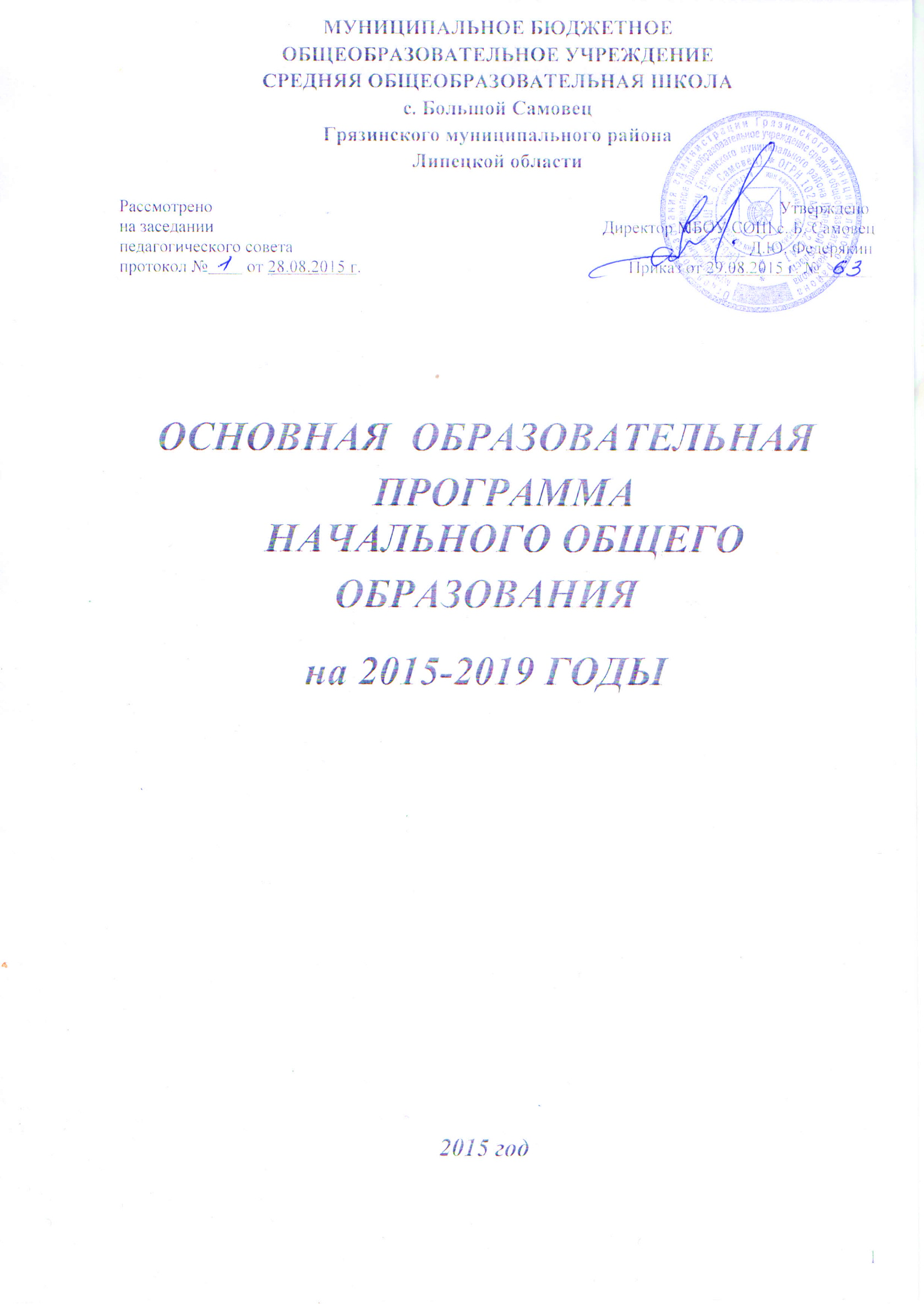 СОДЕРЖАНИЕ    I. Целевой раздел                 1.1.ПОЯСНИТЕЛЬНАЯ ЗАПИСКА Основная образовательная программа начального общего образования муниципального бюджетного общеобразовательного учреждения средней общеобразовательной школы с. Большой Самовец Грязинского муниципального района Липецкой области разработана  в соответствии: ФЗ «Об образовании в Российской Федерации» № 273-ФЗ от 29.12.2012г.  с требованиями ФГОС НОО, утверждѐнными приказом Министерства образования и науки Российской Федерации от 06.10.2009г. № 373 «Об утверждении и введении в действие федерального государственного образовательного стандарта начального общего образования»;  с Примерной основной образовательной программой начального общего образования, одобренной решением федерального учебно-методического объединения по общему образованию (протокол от 8 апреля 2015 г. № 1/15);  с изменениями, внесѐнными в ФГОС НОО, утверждѐнными приказами Министерства образования и науки Российской Федерации от 6 октября 2009 г. № 373, от 22.09.2011 г. № 2357, от 26.11.2010 г. №1241, от 29.12.2014 г. №1643 «О внесении изменений в федеральный государственный образовательный стандарт начального общего образования»;  методическими материалами письма Министерства образования Российской Федерации от 12 мая 2011 года № 03-296 «Об организации внеурочной деятельности в образовательных учреждениях, реализующих общеобразовательные программы начального общего образования»;  письмом Министерства образования Российской Федерации 24.11.2011 № МД1427/03 «Об обеспечении преподавания комплексного учебного курса ОРКСЭ»;            с письмом Министерства образования Российской Федерации от 22.08.2012 № 08-250       «О введении учебного курса ОРКСЭ»,порядком организации и осуществления образовательной деятельности, утверждѐнным Приказом Министерства образования и науки РФ от 30 августа 2013 г. N 1015 "Об утверждении Порядка организации и осуществления образовательной деятельности по основным общеобразовательным программам - образовательным программам начального общего, основного общего и среднего общего образования";  содержанием УМК «Школа России». Основная образовательная программа начального общего образования муниципального бюджетного общеобразовательного учреждения средней общеобразовательной школы с. Большой Самовец Грязинского муниципального района Липецкой области определяет содержание и организацию образовательного процесса на уровне начального общего образования и направлена на формирование общей культуры учащихся, на их духовно-нравственное, социальное, личностное и интеллектуальное развитие, на создание основы для самостоятельной реализации учебной деятельности, обеспечивающей социальную успешность, развитие творческих способностей, саморазвитие и самосовершенствование, сохранение и укрепление здоровья  Данная программа сформирована с учетом особенностей уровня начального общего образования как фундамента всего последующего обучения.  Начальная школа — особый этап в жизни ребенка, связанный: с изменением при поступлении в школу ведущей деятельности ребенка — с переходом к учебной деятельности (при сохранении значимости игровой), имеющей общественный характер и являющейся социальной по содержанию; с освоением новой социальной позиции, расширением сферы взаимодействия ребенка с окружающим миром, развитием потребностей в общении, познании, социальном признании и самовыражении; с принятием и освоением ребенком новой социальной роли ученика, выражающейся в формировании внутренней позиции школьника, определяющей новый образ школьной жизни и перспективы личностного и познавательного развития; с формированием у школьника основ умения учиться и способности к организации своей деятельности: принимать, сохранять цели и следовать им в учебной деятельности; планировать свою деятельность, осуществлять ее контроль и оценку; взаимодействовать с учителем и сверстниками в учебной деятельности; с изменением при этом самооценки ребенка, которая 	приобретает черты        адекватности и рефлексивности; с моральным развитием, которое существенным образом связано с характером сотрудничества со взрослыми и сверстниками, общением и межличностными отношениями дружбы, становлением основ гражданской идентичности и мировоззрения.       Учитываются также характерные для младшего школьного возраста (от 6,5 до 11 лет):  – центральные психологические новообразования, формируемые на данном уровне образования: словесно-логическое мышление, произвольная смысловая память, произвольное внимание, письменная речь, анализ, рефлексия содержания, оснований и способов действий, планирование и умение действовать во внутреннем плане, знаково-символическое мышление, осуществляемое как моделирование существенных связей и отношений объектов;  развитие целенаправленной и мотивированной активности обучающегося, направленной на овладение учебной деятельностью, основой которой выступает формирование устойчивой системы учебно-познавательных и социальных мотивов и личностного смысла учения.  Образовательная программа обеспечивает жизнедеятельность, функционирование и развитие МБОУ СОШ с. Большой Самовец в соответствии с основными принципами государственной политики РФ в области образования, изложенными в Федеральном законе от 29 декабря 2012 г. №273-ФЗ «Об образовании в Российской Федерации». А именно: гуманистический характер образования, приоритет общечеловеческих ценностей, жизни и здоровья человека, свободного развития личности; воспитание гражданственности, трудолюбия, уважения к правам и свободам человека, любви к окружающей природе, Родине, семье; единство федерального культурного и образовательного пространства, защита и развитие системой образования национальных культур, региональных культурных традиций и особенностей в условиях многонационального государства; общедоступность образования, адаптивность системы образования к уровням и особенностям развития и подготовки учащихся и воспитанников; обеспечение условий для самоопределения личности, для ее самореализации, творческого развития; формирование у учащихся адекватной современному уровню знаний и уровни обучения картины мира; формирование человека и гражданина, интегрированного в современное ему общество и нацеленного на совершенствование этого общества; содействие взаимопониманию и сотрудничеству между людьми, народами независимо от национальной, религиозной и социальной принадлежности.      Цель реализации ООП НОО – обеспечение выполнение требований стандарта (обеспечение планируемых результатов по достижению выпускником начальной общеобразовательной школы целевых установок, знаний, умений, навыков и компетенций, определяемых личностными, семейными, общественными, государственными потребностями и возможностями ребѐнка младшего школьного возраста, индивидуальными особенностями его развития и состояния здоровья). Образовательная программа предусматривает достижение следующих результатов образования:  личностные результаты: готовность и способность к саморазвитию; сформированность познавательной 	мотивации; 	ценностно-смысловые 	установки, 	отражающие индивидуально-личностные позиции учащихся;  метапредметные результаты, включающие освоенные учащимися универсальные учебные действия (познавательные, регулятивные и коммуникативные), обеспечивающие овладение ключевыми компетентностями, составляющими основу умения учиться, и межпредметными понятиями;  предметные результаты: освоенный опыт специфической для предметной области деятельности, готовность его преобразования и применения; система основополагающих элементов научного знания, лежащая в основе современной научной картины мира. В соответствии со Стандартом на уровне начального общего образования решаются следующие задачи:  формирование 	общей 	культуры, 	духовно-нравственное, гражданское, социальное, личностное и интеллектуальное развитие, развитие творческих способностей, сохранение и укрепление здоровья; обеспечение планируемых результатов по освоению выпускником целевых установок, приобретению знаний, умений, навыков, компетенций и компетентностей, определяемых личностными, семейными, общественными, государственными потребностями и возможностями учащегося младшего школьного возраста,       индивидуальными особенностями его развития и состояния здоровья; становление и развитие личности в ее индивидуальности, самобытности, уникальности и неповторимости; обеспечение преемственности начального общего и основного общего образования; достижение планируемых результатов освоения основной образовательной программы начального общего образования всеми обучающимися, в том числе детьми с ограниченными возможностями здоровья (далее - дети с ОВЗ); обеспечение доступности получения качественного начального общего образования; выявление и развитие способностей учащихся, в том числе лиц, проявивших выдающиеся способности, через систему клубов, секций, студий и кружков, организацию общественно полезной деятельности; организация интеллектуальных и творческих соревнований, научно-технического творчества и проектно-исследовательской деятельности; участие учащихся, их родителей (законных представителей), педагогических работников и общественности в проектировании и развитии внутришкольной социальной среды; использование в образовательной деятельности современных образовательных технологий деятельностного типа; предоставление учащимся возможности для эффективной самостоятельной работы; включение учащихся в процессы познания и преобразования внешкольной социальной среды (населенного пункта, района, города). Обучение детей первого уровня осуществляется на основе учебно-методического комплекта «Школа России».  В основе реализации основной образовательной программы лежит системно-деятельностный подход, который предполагает:  воспитание и развитие качеств личности, отвечающих требованиям информационного общества, инновационной экономики, задачам построения российского гражданского общества на основе принципов толерантности, диалога культур и уважения его многонационального, полилингвального, поликультурного и поликонфессионального состава; переход к стратегии социального проектирования и конструирования на основе разработки содержания и технологий образования, определяющих пути и способы достижения социально желаемого уровня (результата) личностного и познавательного развития учащихся; ориентацию на достижение цели и основного результата образования — развитие      личности 	обучающегося 	на 	основе 	освоения 	универсальных 	учебных действий, познания и освоения мира; признание решающей роли содержания образования, способов организации образовательной деятельности и учебного сотрудничества в достижении целей личностного и социального развития учащихся; учет индивидуальных возрастных, психологических и физиологических особенностей учащихся, роли и значения видов деятельности и форм общения при определении образовательно-воспитательных целей и путей их достижения; обеспечение преемственности дошкольного, начального общего, основного общего, среднего общего и профессионального образования; разнообразие индивидуальных образовательных траекторий и индивидуального развития каждого обучающегося (в том числе лиц, проявивших выдающиеся способности, и детей с ОВЗ), обеспечивающих рост творческого потенциала, познавательных мотивов, обогащение форм учебного сотрудничества и расширение зоны ближайшего развития. Актуальность предлагаемой программы заключена в том, что умение учиться, составляющее основу личностного развития учащегося, означает умение учиться познавать и преобразовывать мир, ставить проблемы, искать и находить новые решения; учиться сотрудничать с другими людьми на основе уважения и равноправия.  Основные принципы формирования программы: основные принципы дидактики; гуманизация и культуросообразность; целостность и вариативность; преемственность; системность; открытость; творческая активность личности.   Организация, осуществляющая образовательную деятельность осуществляет деятельность по реализации следующих целей образования: Создание условий для развития и воспитания личности младшего школьника в соответствии с требованиями ФГОС начального общего образования; Обеспечение возможностей для получения качественного начального общего образования. Эта цель реализуется двумя путями:  а) дифференциацией обучения и коррекционно-развивающей деятельностью учителя. Для этого используется диагностика и специальная методика оценки, разработанная авторами УМК «Школа России»;  б) организацией внеурочной деятельности, представленной системой программ с учетом познавательных интересов младших школьников, их индивидуальных потребностей. Развитие личности школьника как приоритетной цели начальной  школы.     В соответствии с требованиями ФГОС основная образовательная программа МБОУ СОШ с. Большой Самовец содержит следующие три раздела: целевой, содержательный и организационный. Целевой раздел определяет общее назначение, цели, задачи и планируемые результаты 	реализации 	основной 	образовательной 	программы, конкретизированные в соответствии с требованиями ФГОС НОО и учитывающие региональные, национальные и этнокультурные особенности народов Российской Федерации, а также способы определения достижения этих целей и результатов. Целевой раздел включает:  пояснительную записку; планируемые результаты освоения учащимися основной образовательной программы; систему оценки достижения планируемых результатов освоения основной образовательной программы. Содержательный раздел определяет общее содержание начального общего образования и включает образовательные программы, ориентированные на достижение личностных, предметных и метапредметных результатов, в том числе: программу формирования универсальных учебных действий у учащихся;  программы отдельных учебных предметов, курсов; программу духовно-нравственного развития, воспитания учащихся; программу формирования экологической культуры, здорового и безопасного образа жизни; программу коррекционной работы. Организационный 	раздел 	устанавливает 	общие 	рамки организации образовательной деятельности, а также механизм реализации компонентов основной образовательной программы. Организационный раздел включает: учебный план начального общего образования; план внеурочной деятельности; календарный учебный график; систему условий реализации основной образовательной программы в соответствии с требованиями ФГОС НОО.       Учебный план начального общего образования и план внеурочной деятельности являются основными организационными механизмами реализации основной образовательной программы начального общего образования.        Основная образовательная программа начального образования разработана на  основе примерной основной образовательной программы начального общего образования и все компоненты образовательной программы разработаны на основе ФГОС и с учетом содержания УМК «Школа России». Интеллектуальное развитие младшего школьника предполагает: сформированное умение использовать знания в нестандартной ситуации, в условиях выбора и наличия ошибки; самостоятельность и инициативность детей в выборе необходимых средств решения учебной задачи; умение добывать знания, развитые метапредметные действия, обеспечивающие поиск информации и адекватную поставленной учебной задаче работу с ней; осознание своего незнания, умение находить допущенную ошибку и исправить ее, сравнивать полученные результаты с целью учебной задачи; изменения, происходящие в мыслительной деятельности учащихся — целесообразное использование мыслительных операций (анализ, сравнение, обобщение, сопоставление и др.), а также в возрастном уровне развития мышления, речи, воображения, восприятия и других познавательных процессов; сформированность универсальных учебных действий как предпосылку для развития достаточного уровня общеучебных умений. Духовно-нравственное развитие учащихся предполагает:  воспитание у них нравственных ценностей, толерантности, правильных оценок событий, происходящих в окружающем мире. Эта сторона деятельности МБОУ СОШ с. Большой Самовец реализуется в процессе изучения учебных предметов «Литературное чтение», «Окружающий мир», а также программ внеурочной деятельности школьников «Художественное чтение», «Музыкальная мозаика» в реализации     программы «Духовно-нравственное развитие младших школьников». Сохранение здоровья, поддержка индивидуального развития, формирование правил здорового образа жизни и экологического воспитания. Реализация этой цели обеспечивается системой оздоровительных мероприятий, проводимых в образовательном учреждении: утренний эмоциональный настрой, ежедневные уроки двигательной активности, проходящие на улице, а также правильная организация проведения урока, не допускающая переутомления учащихся — проведение игр, физкультминуток; релаксационные упражнения, профилактическая работа и многое другое. В рамках внеурочной деятельности предусматривается реализация программ «В здоровом теле – здоровый дух», «Будь здоров». Формирование учебной деятельности школьника. Эта цель образовательного процесса достигается с помощью использования средств обучения в УМК «Школа России», специально направленного на формирование компонентов учебной деятельности. Ее сформированность предполагает:  умения учиться («умею себя учить»);  наличие развитых познавательных интересов («люблю учиться, все интересно»); внутреннюю мотивацию («понимаю, зачем учусь»); элементарные рефлексивные качества («умею принять оценку учителя и сам объективно оцениваю свою деятельность»).  Достижение планируемых результатов в соответствии с ФГОС и  на основе учебных программ по предметам  УМК «Школа России».  К числу планируемых результатов освоения основной образовательной     программы отнесены:  личностные результаты: готовность и способность учащихся к саморазвитию;  сформированность мотивации к учению и познанию; ценностно-смысловые установки выпускников начальной школы, отражающие их индивидуально-личностные позиции, социальные компетентности, личностные качества;  o сформированность основ российской и гражданской идентичности;   метапредметные результаты: o освоенные ими универсальные учебные действия (познавательные, регулятивные и коммуникативные), составляющие основу умения учиться (функциональной грамотности);  предметные результаты: o система основополагающих элементов научного знания по каждому предмету как основа современной научной картины мира и опыт деятельности по получению нового знания, его преобразованию и применению, специфический для каждой предметной области. Процесс перестройки образовательной деятельности в МБОУ СОШ с. Большой Самовец подчиняется следующим принципам: 1. Личностно-ориентированное обучение предполагает:  сохранность и поддержку индивидуальности ребенка;  предоставление возможностей каждому ребенку работать в присущем ему темпе; создание условий для обязательной успешной деятельности;  обучение в зоне «ближайшего развития»,  обеспечение своевременной помощи каждому ребенку при возникновении трудностей обучения;  создание условий для реализации творческих возможностей школьника. 2. Природосообразность обучения рассматривается учительским коллективом:  как соответствие содержания, форм организации и средств обучения психологическим возможностям и особенностям детей младшего школьного возраста, обеспечение помощи учащимся, которые испытывают трудности в обучении;  создание условий для роста творческого потенциала, успешного развития одаренных детей. Кроме того, определяется мера трудности содержания образования для каждого ученика с учетом темпа его продвижения в освоении знаний, умений и универсальных действий, уровня актуального психического развития и этапа обучения. Принцип педоцентризма предполагает отбор содержания обучения, наиболее адекватного потребностям детей определенного возрастного этапа развития, знаний, умений, универсальных действий, актуальных для младших школьников. При этом учитывается необходимость социализации ребенка, осознание им своего места не только в «детском» мире, но и в школьном коллективе; овладение новыми социальными ролями («я – ученик», «я –  школьник») с постепенным расширением его участия во «взрослом» мире.  Учитывается также знания и опыт младшего школьника по взаимодействию со сверстниками, другими людьми, со средой обитания, а также уровень осознания своей принадлежности к обществу людей (права, обязанности, социальные роли). Принцип культуросообразности предполагает предоставление учащемуся для познания лучших объектов культуры из разных сфер окружающей жизни (наука, искусство, архитектура, народное творчество и др.), что обеспечивает интеграционные связи учебной и внеурочной деятельности школьника.  Организация процесса обучения в форме учебного диалога (диалогичность процесса образования) подразумевает ориентировку учителя на демократический стиль взаимоотношений между учителями и учащимися; предоставление ребенку права на ошибку, собственное мнение, выбор учебного задания и партнера по деятельности. В начальной школе используются разные формы организации обучения, в процессе которых дети учатся сотрудничать, осуществлять совместную учебную деятельность (парную, групповую, общую коллективную). Преемственность и перспективность обучения. В МБОУ СОШ с. Большой Самовец уже установились преемственные связи с дошкольным (МДОУ с. Большой Самовец «Радуга»), а также основным звеном образования. Основная образовательная программа обеспечивает возможность использования в процессе обучения широкого спектра форм обучения: классных и внеклассных, фронтальных, групповых, индивидуальных в соответствии с особенностями учебного предмета, особенностями класса и индивидуальными предпочтениями учеников.            В основе реализации основной образовательной программы лежит системно-деятельностный подход, который предполагает: воспитание и развитие качеств личности, отвечающих требованиям информационного общества, инновационной экономики, задачам построения российского гражданского общества на основе принципов толерантности, диалога культур и уважения его многонационального, полилингвального, поликультурного и поликонфессионального состава; переход к стратегии социального проектирования и конструирования на основе разработки содержания и технологий образования, определяющих пути и способы достижения социально желаемого уровня (результата) личностного и познавательного развития учащихся в конкретном образовательном учреждении, реализующем основную образовательную программу; ориентацию на достижение цели и основного результата образования — развитие личности учащегося на основе освоения универсальных учебных действий, познания и  освоения мира; признание решающей роли содержания образования, способов организации образовательной деятельности и учебного сотрудничества в достижении целей личностного и социального развития учащихся; учѐт индивидуальных возрастных, психологических и физиологических особенностей учащихся, роли и значения видов деятельности и форм общения при определении образовательно-воспитательных целей и путей их достижения; обеспечение преемственности дошкольного, начального общего, основного общего, среднего (полного) общего и профессионального образования; разнообразие индивидуальных образовательных траекторий и индивидуального развития каждого учащегося (включая детей, проявивших выдающиеся способности и детей с ограниченными возможностями здоровья), обеспечивающих рост творческого потенциала, познавательных мотивов, обогащение форм учебного сотрудничества и расширение зоны ближайшего развития.Общая характеристика основной образовательной программы начального общего образования МБОУ СОШ с. Большой Самовец.Образовательная программа, разработанная МБОУ СОШ с. Большой Самовец, предусматривает:  достижение планируемых результатов освоения Основной образовательной программы всеми учащимися, создание условий для образования детей с особыми образовательными потребностями, создание специфических условий для детей с ограниченными возможностями здоровья на основе уровневого подхода в обучении, дифференциации и индивидуализации обучения и воспитания;  выявление и развитие способностей учащихся, в том числе детей, проявивших выдающиеся способности, через систему клубов, секций и кружков, организацию общественно полезной деятельности, в том числе социальной практики, с использованием возможностей образовательных учреждений дополнительного образования детей,;  организацию интеллектуальных и творческих соревнований, научно-технического творчества и проектно-исследовательской деятельности через различные формы организации внеурочной деятельности;  участие учащихся, их родителей (законных представителей), педагогических работников и общественности в проектировании и развитии школьной социальной среды на основе выработки общих позиций, единых требований, создания условий, согласования деятельности школы и семьи по воспитанию и обучению учащихся;  использование в образовательном процессе современных образовательных технологий деятельностного типа, и в первую очередь личностно ориентированного развивающего обучения;  возможность эффективной самостоятельной работы учащихся на уроке и за его пределами благодаря взаимосвязи урочной и внеурочной деятельности;  включение учащихся в процессы познания и преобразования внешкольной социальной среды города для приобретения опыта реального управления и действия на основе краеведческой, природоохранной деятельности и социальных практик.  В соответствии со Стандартом и Типовым положением об общеобразовательном учреждении, участниками образовательных отношений являются учащиеся, педагогические работники общеобразовательного учреждения, родители (законные представители) учащихся.  МБОУ СОШ с. Большой Самовец обеспечивает ознакомление учащихся и их родителей (законных представителей), педагогов как участников образовательной деятельности с их правами и обязанностями в части формирования и реализации основной образовательной программы начального общего образования, установленными законодательством Российской Федерации и уставом школы.  Права и обязанности родителей (законных представителей) учащихся в части, касающейся участия в формировании и обеспечении освоения своими детьми основной образовательной программы начального общего образования, закрепляются в Уставе МБОУ СОШ с. Большой Самовец.                 Общие подходы к организации внеурочной деятельности В соответствии с ФГОС НОО основная образовательная программа начального общего образования реализуется в МБОУ СОШ с. Большой Самовец в том числе через внеурочную деятельность. Под внеурочной деятельностью в рамках реализации ФГОС НОО понимается образовательная деятельность, осуществляемая в формах, отличных от классно-урочной, и направленная на достижение планируемых результатов освоения основной образовательной программы начального общего образования. Внеурочная деятельность является составной частью учебной деятельности в МБОУ СОШ с. Большой Самовец и одной из форм педагогически целесообразной организации свободного времени учащихся начальной школы. Организация работы в данном направлении актуальна сегодня по следующим причинам: стремление к органическому сочетанию видов досуга с различными формами образования позволит сократить пространство девиантного поведения учащихся и обеспечит воспитание свободной творческой личности.  Внеурочная деятельность, организуемая в МБОУ СОШ с. Большой Самовец, направлена:  на создание условий для развития личности ребенка; развитие мотивации ребенка к познанию и творчеству;  обеспечение эмоционального благополучия ребенка;  приобщение учащегося к общечеловеческим ценностям, национальным ценностям и традициям (включая региональные социально-культурные особенности);  профилактику асоциального поведения младших школьников;  создание условий для социального, культурного и профессионального самоопределения, творческой самореализации ребенка, его интеграции в систему отечественной и мировой культуры;  обеспечение целостности процесса психического и физического, умственного и духовного развития личности ребенка;  укрепление психического и физического здоровья детей;  развитие взаимодействия педагогов с семьями учащихся.  Внеурочная деятельность организуется по направлениям развития личности (спортивно-оздоровительное, духовно-нравственное, социальное, общекультурное, общеинтеллектуальное) в таких формах, как кружки, спортивные клубы и секции, олимпиады, проектно-исследовательская деятельность и т. д.  При организации внеурочной деятельности младших школьников используется оптимизационная модель, что позволяет для успешной реализации образовательной деятельности использовать внутренний кадровый и материально-технический потенциал МБОУ СОШ с. Большой Самовец.  Внеурочная деятельность в начальной школе осуществляется через:    учебный план МБОУ СОШ с. Большой Самовец, а именно, через часть, формируемую участниками образовательных отношений;      организацию деятельности группы продленного дня;    деятельность, организуемую классными руководителями (экскурсии, диспуты, соревнования, проектную деятельность и т. д.). В организации внеурочной деятельности принимают участие все педагогические работники МБОУ СОШ с. Большой Самовец (учителя-предметники, воспитатель ГПД). Координирующая роль принадлежит классному руководителю, который взаимодействует с другими педагогическими работниками (а также учебно-вспомогательным персоналом) с целью максимального удовлетворения запросов учащихся. Воспитатель ГПД организует внеурочную деятельность в группе.  Цель внеурочной деятельности: создание условий, способствующих развитию нравственной, гармоничной, физически здоровой личности, ориентированной на творчество и самоопределение, подготовленной к жизнедеятельности в новых условиях, способной на социально значимую практическую деятельность.           Задачи внеурочной деятельности:  Организация общественно-полезной и досуговой деятельности учащихся совместно с общественными организациями, учреждениями культуры, физкультуры и спорта, семьями учащихся.  Развитие творческих способностей и интересов учащихся через эффективную организацию игровой, познавательной, исследовательской, проектной и досуговой деятельности.  Формирование позитивного социального опыта учащихся, развитие коммуникативной компетентности как основы успешной самореализации личности.  Воспитание трудолюбия, способности к преодолению трудностей, целеустремленности и настойчивости в достижении результата.  Формирование позитивного отношения к базовым национальным ценностям.               Принципы внеурочной деятельности:  непрерывное дополнительное образование как механизм обеспечения полноты и цельности образования в целом;  развитие индивидуальности каждого ребѐнка в процессе социального и профессионального самоопределения в системе внеурочной деятельности;  единство и целостность партнѐрских отношений всех субъектов дополнительного образования;  системная организация управления учебной деятельностью.         Направления реализации внеурочной деятельности:  Создание оптимального педагогически организованного пространства проведения учащимися свободного времени.  Проведение необходимых для оптимальной занятости учащихся в свободное от учёбы время организационно-управленческих мероприятий.  Совершенствование содержания, форм и методов занятости учащихся в свободное от учёбы время.  Информационная поддержка занятости учащихся во внеурочное время.  Научно-методическое обеспечение занятости учащихся в свободное время.  Совершенствование уровня кадрового обеспечения.  Совершенствование материально-технической базы организации досуга учащихся.  Планирование внеурочной деятельности МБОУ СОШ с. Большой Самовец представлен в организационном разделе.  1.2. Планируемые результаты освоения учащимися основной образовательной программы            Целью реализации основной образовательной программы начального общего образования 	является 	обеспечение 	планируемых 	результатов 	по достижению выпускником начальной общеобразовательной школы целевых установок, знаний, умений, 	навыков 	и 	компетенций, 	определяемых личностными, 	семейными, общественными, государственными потребностями и возможностями ребѐнка младшего школьного возраста, индивидуальными особенностями его развития и состояния здоровья.         Структура планируемых результатов учитывает необходимость: определения динамики развития учащихся на основе выделения достигнутого уровня развития и ближайшей перспективы — зоны ближайшего развития ребенка; определения возможностей овладения учащимися учебными действиями на уровне, соответствующем зоне ближайшего развития, в отношении знаний, расширяющих и углубляющих систему опорных знаний, а также знаний и умений, являющихся подготовительными для данного предмета; выделения основных направлений оценочной деятельности — оценки результатов деятельности систем образования различного уровня, педагогов, учащихся.       Планируемые результаты освоения основной образовательной программы начального общего образования обеспечивают связь между требованиями Стандарта, образовательной деятельностью и системой оценки, используемой в МБОУ СОШ с. Большой Самовец. В соответствии с Федеральным государственным образовательным стандартом (ФГОС НОО) планируемые результаты конкретизируют и уточняют общее содержание личностных, метапредметных и предметных результатов обучения младших школьников.  Одним из важнейших механизмов реализации Требований к результатам освоения основных образовательных программ федерального государственного стандарта являются планируемые результаты освоения предметных программ начального общего образования. Они представляют собой систему обобщенных личностно-ориентированных целей образования, допускающих дальнейшее уточнение и конкретизацию, что обеспечивает определение и выявление всех составляющих планируемых результатов, подлежащих формированию и оценке. Важнейшими нормативными документами при этом служат: базисный учебный план; фундаментальное ядро содержания образования, включающее как систему основного учебного материала, так и основные виды универсальных учебных действий; программа воспитания и социализации учащихся; -модель оценки результатов освоения основных общеобразовательных программ.   Федеральный государственный образовательный стандарт начального общего образования   устанавливает требования к результатам учащихся. В результате изучения всех без исключения предметов при получении начального общего образования у выпускников будут сформированы личностные, регулятивные, познавательные и коммуникативные универсальные учебные действия как основа умения учиться:     личностным, 	включающим 	готовность 	и 	способность 	учащихся 	к саморазвитию, сформированность мотивации к обучению и познанию, ценностносмысловые установки учащихся, отражающие их индивидуально-личностные позиции, социальные компетенции, личностные качества; сформированность основ гражданской идентичности.         метапредметным, включающим освоенные учащимися универсальные учебные действия (познавательные, регулятивные и коммуникативные), обеспечивающие овладение ключевыми компетенциями, составляющими основу умения учиться, и межпредметными понятиями.         предметным, включающим освоенный учащимися в ходе изучения учебного предмета опыт специфической для данной предметной области  деятельности по получению нового знания, его преобразованию и применению, а также систему основополагающих элементов научного знания, лежащих в основе современной научной картины мира.        Личностные результаты освоения основной образовательной программы начального общего образования должны отражают: формирование основ российской гражданской идентичности, чувства гордости за свою Родину, российский народ и историю России, осознание своей этнической и национальной принадлежности; формирование ценностей многонационального российского общества; становление гуманистических и демократических ценностных ориентаций;  формирование целостного, социально ориентированного взгляда на мир в его органичном единстве и разнообразии природы, народов, культур и религий;  формирование уважительного отношения к иному мнению, истории и культуре других народов;  овладение начальными навыками адаптации в динамично изменяющемся и развивающемся мире;  принятие и освоение социальной роли учащегося, развитие мотивов учебной деятельности и формирование личностного смысла учения;  развитие самостоятельности и личной ответственности за свои поступки, в том числе в информационной деятельности, на основе представлений о нравственных нормах, социальной справедливости и свободе;  формирование эстетических потребностей, ценностей и чувств;  развитие этических чувств, доброжелательности и эмоционально-нравственной отзывчивости, понимания и сопереживания чувствам других людей;  развитие навыков сотрудничества со взрослыми и сверстниками в разных социальных ситуациях, умения не создавать конфликтов и находить выходы из спорных ситуаций;   формирование установки на безопасный, здоровый образ жизни, наличие мотивации к творческому труду, работе на результат, бережному отношению к материальным и духовным ценностям.  Личностные результаты учащегося фиксируются учителем в двух документах: характеристике ученика и его портфолио.          Характеристика, которая будет выдаваться выпускнику начальной школы, должна отражать его отличительные индивидуальные особенности, не только связанные с освоением учебных предметов (успеваемость), но и раскрывающие черты его характера, личностные качества. Характеристика может включать в себя следующие позиции: оценка успеваемости учащегося, его достижения в изучении учебных предметов, возможные трудности усвоения отдельного программного материала; уровень сформированности учебно-познавательной мотивации, отношения к учебной  деятельности; учебная самостоятельность и инициативность (высокий, средний, базовый, низкий); взаимоотношения с одноклассниками, уровень сформированности лидерских качеств, участие в совместной деятельности, наличие друзей в классе, отношение к учащемуся других детей. Личностные результаты                                       освоения основной образовательной программы начального общего образования Метапредметные результаты освоения основной образовательной программы начального общего образованияМетапредметные результаты освоения основной образовательной программы начального общего образования отражают: овладение способностью принимать и сохранять цели и задачи учебной деятельности, поиска средств ее осуществления;  освоение способов решения проблем творческого и поискового характера; формирование умения планировать, контролировать и оценивать учебные действия в соответствии с поставленной задачей и условиями ее реализации; определять наиболее эффективные способы достижения результата; формирование 	умения 	понимать 	причины 	успеха/неуспеха 	учебной деятельности и способности конструктивно действовать даже в     ситуациях неуспеха;  освоение начальных форм познавательной и личностной рефлексии;  использование знаково-символических средств представления информации для создания моделей изучаемых объектов и процессов, схем решения учебных и практических задач;  активное использование речевых средств и средств информационных и коммуникационных технологий (далее – ИКТ) для решения коммуникативных и познавательных задач;  использование различных способов поиска (в справочных источниках и открытом учебном информационном пространстве сети Интернет), сбора, обработки, анализа, организации, передачи и интерпретации информации в соответствии с коммуникативными и познавательными задачами и технологиями учебного предмета; в том числе умение вводить текст с помощью клавиатуры, фиксировать (записывать) в цифровой форме измеряемые величины и анализировать изображения, звуки,  готовить свое выступление и выступать с аудио-, видео- и графическим сопровождением; соблюдать нормы информационной избирательности, этики и этикета; овладение навыками смыслового чтения текстов различных стилей и жанров в соответствии с целями и задачами; осознанно строить речевое высказывание в соответствии с задачами коммуникации и составлять тексты в устной и письменной формах;  овладение логическими действиями сравнения, анализа, синтеза, обобщения, классификации по родовидовым признакам, установления аналогий и причинно-следственных связей, построения рассуждений, отнесения к известным понятиям;  готовность слушать собеседника и вести диалог; готовность признавать возможность существования различных точек зрения и права каждого иметь свою; излагать свое мнение и аргументировать свою точку зрения и оценку событий;  определение общей цели и путей ее достижения; умение договариваться о распределении функций и ролей в совместной деятельности; осуществлять взаимный контроль в совместной деятельности, адекватно оценивать собственное поведение и поведение окружающих; готовность конструктивно разрешать конфликты посредством учета интересов сторон и сотрудничества; овладение начальными сведениями о сущности и особенностях объектов, процессов и явлений действительности (природных, социальных, культурных, технических и др.) в соответствии с содержанием конкретного учебного предмета;  овладение базовыми предметными и межпредметными понятиями, отражающими существенные связи и отношения между объектами и процессами; умение работать в материальной и информационной среде начального общего образования (в том числе с учебными моделями) в соответствии с содержанием конкретного учебного предмета;формирование начального уровня культуры пользования словарями.Предметные результаты освоения основной образовательной программы начального общего образования Предметные результаты освоения основной образовательной программы начального общего образования с учетом специфики содержания предметных областей, включающих в себя конкретные учебные предметы, должны отражать: начальные сведения о сущности и особенностях объектов, процессов и явлений действительности (природных, социальных, культурных, технических и др.) в соответствии с содержанием конкретного учебного предмета на данной уровни; владение базовым понятийным аппаратом, необходимым для получения дальнейшего образования на следующей уровне; способность работать с учебными моделями изучаемых объектов и явлений. Филология  Русский язык: формирование первоначальных представлений о единстве и         многообразии языкового и культурного пространства России, о языке как основе национального самосознания; понимание учащимися того, что язык представляет собой явление национальной культуры и основное средство человеческого общения, осознание значения русского языка как государственного языка Российской Федерации, языка межнационального общения; сформированность позитивного отношения к правильной устной и письменной речи как показателям общей культуры и гражданской позиции человека; овладение первоначальными представлениями о нормах русского и родного литературного языка (орфоэпических, лексических, грамматических) и правилах речевого этикета; умение ориентироваться в целях, задачах, средствах и условиях общения, выбирать адекватные языковые средства для успешного решения коммуникативных задач; овладение учебными действиями с языковыми единицами и умение использовать знания для решения познавательных, практических и коммуникативных задач. Литературное чтение: понимание литературы как явления национальной и мировой культуры, средства сохранения и передачи нравственных ценностей и традиций; осознание значимости чтения для личного развития; формирование представлений о мире, российской истории и культуре, первоначальных этических представлений, понятий о добре и зле, нравственности; успешности обучения по всем учебным предметам; формирование потребности в систематическом чтении; понимание роли чтения, использование разных видов чтения (ознакомительное, изучающее, выборочное, поисковое); умение осознанно воспринимать и оценивать содержание и специфику различных текстов, участвовать в их обсуждении, давать и обосновывать нравственную оценку поступков героев; достижение необходимого для продолжения образования уровня читательской компетентности, общего речевого развития, т.е. овладение техникой чтения вслух и про себя, элементарными приемами интерпретации, анализа и преобразования художественных, научно-популярных и учебных текстов с использованием элементарных литературоведческих понятий;  умение самостоятельно выбирать интересующую литературу; пользоваться справочными источниками для понимания и получения дополнительной информации.       Иностранный (английский) язык: приобретение начальных навыков общения в устной и письменной форме с носителями иностранного языка на основе своих речевых возможностей и потребностей; освоение правил речевого и неречевого поведения; освоение начальных лингвистических представлений, необходимых для овладения на элементарном уровне устной и письменной речью на иностранном языке, расширение лингвистического кругозора; сформированность дружелюбного отношения и толерантности к носителям другого языка на основе знакомства с жизнью своих сверстников в других странах, с детским фольклором и доступными образцами детской художественной литературы. Математика и информатика: использование начальных математических знаний для описания и объяснения окружающих предметов, процессов, явлений, а также оценки их количественных и пространственных отношений; овладение основами логического и алгоритмического мышления, пространственного воображения и математической речи, измерения, пересчета, прикидки и оценки, наглядного представления данных и процессов, записи и выполнения алгоритмов; приобретение начального опыта применения математических знаний для решения учебно-познавательных и учебно-практических задач; умение выполнять устно и письменно арифметические действия с числами и числовыми выражениями, решать текстовые задачи, умение действовать в соответствии с алгоритмом и строить простейшие алгоритмы, исследовать, распознавать и изображать геометрические фигуры, работать с таблицами, схемами, графиками и диаграммами, цепочками, совокупностями, представлять, анализировать и интерпретировать данные; 5) приобретение первоначальных представлений о компьютерной грамотности. Основы религиозных культур и светской этики: понимать значение нравственных норм и ценностей для достойной жизни личности, семьи, общества; поступать в соответствии с нравственными принципами, основанными на свободе совести и вероисповедания, духовных традициях народов России, общепринятых в российском обществе нравственных нормах и ценностях; осознавать ценность человеческой жизни, необходимость стремления к нравственному совершенствованию и духовному развитию; развивать первоначальные представления о традиционных религиях народов России (православии, исламе, буддизме, иудаизме), их роли в культуре, истории и современности, становлении российской государственности, российской светской (гражданской) этике, основанной на конституционных обязанностях, правах и свободах человека и гражданина в Российской Федерации;  ориентироваться в вопросах нравственного выбора на внутреннюю установку личности поступать согласно своей совести;     Окружающий мир: понимание особой роли России в мировой истории, воспитание чувства гордости за национальные свершения, открытия, победы; сформированность уважительного отношения к России, родному краю, своей семье, истории, культуре, природе нашей страны, еѐ современной жизни; осознание целостности окружающего мира, освоение основ экологической грамотности, элементарных правил нравственного поведения в мире природы и людей, норм здоровьесберегающего поведения в природной и социальной среде; освоение доступных способов изучения природы и общества (наблюдение, запись, измерение, опыт, сравнение, классификация и др., с получением информации из семейных архивов, от окружающих людей, в открытом информационном пространстве);  развитие навыков устанавливать и выявлять причинно-следственные связи в окружающем мире. Искусство Изобразительное искусство: сформированность первоначальных представлений о роли изобразительного искусства в жизни человека, его роли в духовно-нравственном развитии человека; сформированность основ художественной культуры, в том числе на материале художественной культуры родного края, эстетического отношения к миру; понимание красоты как ценности; потребности в художественном творчестве и в общении с искусством; овладение практическими умениями и навыками в восприятии, анализе и оценке произведений искусства;  овладение элементарными практическими умениями и навыками в различных видах художественной деятельности (рисунке, живописи, скульптуре, художественном конструировании), а также в специфических формах художественной деятельности, базирующихся на ИКТ (цифровая фотография, видеозапись, элементы мультипликации и пр.).  Музыка: сформированность первоначальных представлений о роли музыки в жизни человека, ее роли в  духовно-нравственном развитии человека; сформированность основ музыкальной культуры, в том числе на материале музыкальной культуры родного края, развитие художественного вкуса и интереса к музыкальному искусству и музыкальной деятельности; умение воспринимать музыку и выражать свое отношение к музыкальному произведению;  использование музыкальных образов при создании театрализованных и музыкально-пластических композиций, исполнении вокально-хоровых произведений, в импровизации. Технология: получение первоначальных представлений о созидательном и нравственном значении труда в жизни человека и общества; о мире профессий и важности правильного выбора профессии;  усвоение первоначальных представлений о материальной культуре как продукте предметно-преобразующей деятельности человека; приобретение навыков самообслуживания; овладение технологическими приемами ручной обработки материалов; усвоение правил техники безопасности; использование приобретенных знаний и умений для творческого решения несложных 	конструкторских, 	художественно-конструкторских 	(дизайнерских), технологических и организационных задач; приобретение 	первоначальных 	навыков 	совместной 	продуктивной деятельности, сотрудничества, взаимопомощи, планирования и организации;  приобретение первоначальных знаний о правилах создания предметной и информационной среды и умений применять их для выполнения учебно-познавательных и проектных художественно-конструкторских задач.     Физическая культура: формирование первоначальных представлений о значении физической культуры для укрепления здоровья человека (физического, социального и психологического), о ее позитивном влиянии на развитие человека (физическое, интеллектуальное, эмоциональное, социальное), о физической культуре и здоровье как факторах успешной учебы и социализации;  овладение умениями организовывать здоровьесберегающую жизнедеятельность (режим дня, утренняя зарядка, оздоровительные мероприятия, подвижные игры и т. д.);  формирование навыка систематического наблюдения за своим физическим состоянием, величиной физических нагрузок, данных мониторинга здоровья (рост, масса тела и др.), показателей развития основных физических качеств (силы, быстроты, выносливости, координации, гибкости);подготовка к выполнению нормативов ГТО. 1.2.1. Формирование универсальных учебных действий                                (личностные и метапредметные результаты)    В результате изучения всех без исключения предметов при получении начального общего образования у выпускников будут сформированы личностные, регулятивные, познавательные и коммуникативные универсальные учебные действия как основа умения учиться. Личностные результаты У выпускника будут сформированы: внутренняя позиция школьника на уровне положительного отношения к школе, ориентации на содержательные моменты школьной действительности и принятия образца «хорошего ученика»; широкая мотивационная основа учебной деятельности, включающая социальные, учебно-познавательные и внешние мотивы; учебно-познавательный интерес к новому учебному материалу и способам решения новой задачи; ориентация на понимание причин успеха в учебной деятельности, в том числе на самоанализ и самоконтроль результата, на анализ соответствия результатов требованиям конкретной задачи, на понимание оценок учителей, товарищей, родителей и других людей; способность к оценке своей учебной деятельности; сновы гражданской идентичности, своей этнической принадлежности в форме осознания «Я» как члена семьи, представителя народа, гражданина России, чувства сопричастности и гордости за свою Родину, народ и историю, осознание ответственности человека за общее благополучие; ориентация в нравственном содержании и смысле как собственных поступков, так и поступков окружающих людей; знание основных моральных норм и ориентация на их выполнение; развитие этических чувств — стыда, вины, совести как регуляторов морального поведения; понимание чувств других людей и сопереживание им; установка на здоровый образ жизни; основы экологической культуры: принятие ценности природного мира, готовность следовать в своей деятельности нормам природоохранного, нерасточительного, здоровьесберегающего поведения; чувство прекрасного и эстетические чувства на основе знакомства с мировой и отечественной художественной культурой. Выпускник получит возможность для формирования: внутренней позиции обучающегося на уровне положительного отношения к образовательной организации, понимания необходимости учения, выраженного в преобладании учебно­познавательных мотивов и предпочтении социального способа оценки знаний; выраженной устойчивой учебно­познавательной мотивации учения; устойчивого учебно­познавательного интереса к новым общим способам решения задач; адекватного понимания причин успешности/неуспешности учебной деятельности; – положительной адекватной дифференцированной самооценки на основе критерия успешности реализации социальной роли «хорошего ученика»; компетентности в реализации основ гражданской идентичности в поступках и деятельности; морального сознания на конвенциональном уровне, способности к решению моральных дилемм на основе учета позиций партнеров в общении, ориентации на их мотивы и чувства, устойчивое следование в поведении моральным нормам и этическим требованиям; установки на здоровый образ жизни и реализации ее в реальном поведении и поступках; осознанных устойчивых эстетических предпочтений и ориентации на искусство как значимую сферу человеческой жизни;  эмпатии как осознанного понимания чувств других людей и сопереживания им, выражающихся в поступках, направленных на помощь другим и обеспечение их благополучия. Регулятивные универсальные учебные действия Выпускник научится: принимать и сохранять учебную задачу; учитывать выделенные учителем ориентиры действия в новом учебном материале в сотрудничестве с учителем; планировать свои действия в соответствии с поставленной задачей и условиями ее реализации, в том числе во внутреннем плане; учитывать установленные правила в планировании и контроле способа решения; осуществлять итоговый и пошаговый контроль по результату; оценивать правильность выполнения действия на уровне адекватной ретроспективной оценки соответствия результатов требованиям данной задачи; адекватно воспринимать предложения и оценку учителей, товарищей, родителей и других людей; различать способ и результат действия; вносить необходимые коррективы в действие после его завершения на основе его оценки и учета характера сделанных ошибок, использовать предложения и оценки для создания нового, более совершенного результата, использовать запись в цифровой форме хода и результатов решения задачи, собственной звучащей речи на русском, родном и иностранном языках. Выпускник получит возможность научиться: в сотрудничестве с учителем ставить новые учебные задачи; преобразовывать практическую задачу в познавательную; проявлять познавательную инициативу в учебном сотрудничестве; самостоятельно учитывать выделенные учителем ориентиры действия в новом учебном материале; осуществлять констатирующий и предвосхищающий контроль по результату и по способу действия, актуальный контроль на уровне произвольного внимания; самостоятельно оценивать правильность выполнения действия и вносить необходимые коррективы в исполнение как по ходу его реализации, так и в конце действия. Познавательные универсальные учебные действия Выпускник научится: осуществлять поиск необходимой информации для выполнения учебных заданий с использованием учебной литературы, энциклопедий, справочников (включая электронные, цифровые), в открытом информационном пространстве, в том числе контролируемом пространстве сети Интернет; осуществлять запись (фиксацию) выборочной информации об окружающем мире и о себе самом, в том числе с помощью инструментов ИКТ; использовать знаково-символические средства, в том числе модели (включая виртуальные) и схемы (включая концептуальные), для решения задач; проявлять познавательную инициативу в учебном сотрудничестве; строить сообщения в устной и письменной форме; ориентироваться на разнообразие способов решения задач; основам смыслового восприятия художественных и познавательных текстов, выделять существенную информацию из сообщений разных видов (в первую очередь текстов); - осуществлять анализ объектов с выделением существенных и несущественных признаков; -     пользоваться словарями на начальном уровне культуры пользования.осуществлять синтез как составление целого из частей; проводить сравнение, сериацию и классификацию по заданным критериям; устанавливать причинно-следственные связи в изучаемом круге явлений; строить рассуждения в форме связи простых суждений об объекте, его строении, свойствах и связях; обобщать, т. е. осуществлять генерализацию и выведение общности для целого ряда или класса единичных объектов, на основе выделения сущностной связи; осуществлять подведение под понятие на основе распознавания объектов, выделения существенных признаков и их синтеза; устанавливать аналогии; владеть рядом общих приемов решения задач. Выпускник получит возможность научиться: осуществлять расширенный поиск информации с использованием ресурсов библиотек и сети Интернет; записывать, 	фиксировать 	информацию 	об 	окружающем 	мире 	с 	помощью инструментов ИКТ; создавать и преобразовывать модели и схемы для решения задач; осознанно и произвольно строить сообщения в устной и письменной форме; осуществлять выбор наиболее эффективных способов решения задач в зависимости от конкретных условий; осуществлять 	синтез как составление целого из частей, самостоятельно достраивая и восполняя недостающие компоненты; осуществлять сравнение, сериацию и классификацию, самостоятельно выбирая основания и критерии для указанных логических операций; строить логическое рассуждение, включающее установление причинно­следственных связей; произвольно и осознанно владеть общими приемами решения задач. Коммуникативные универсальные учебные действияВыпускник научится: адекватно использовать коммуникативные, прежде всего речевые, средства для решения различных коммуникативных задач, строить монологическое высказывание (в том числе сопровождая его аудиовизуальной поддержкой), владеть диалогической формой коммуникации, используя в том числе средства и инструменты ИКТ и дистанционного общения; допускать возможность существования у людей различных точек зрения, в том числе не совпадающих с его собственной, и ориентироваться на позицию партнера в общении и взаимодействии; учитывать разные мнения и стремиться к координации различных позиций в сотрудничестве; формулировать собственное мнение и позицию; договариваться и приходить к общему решению в совместной деятельности, в том числе в ситуации столкновения интересов; строить понятные для партнера высказывания, учитывающие, что партнер знает и видит, а что нет; задавать вопросы; контролировать действия партнера; использовать речь для регуляции своего действия; адекватно использовать речевые средства для решения различных коммуникативных задач, строить монологическое высказывание, владеть диалогической формой речи. Выпускник получит возможность научиться: учитывать и координировать в сотрудничестве позиции других людей, отличные от собственной; учитывать разные мнения и интересы и обосновывать собственную позицию; понимать относительность мнений и подходов к решению проблемы; аргументировать свою позицию и координировать ее с позициями партнеров в сотрудничестве при выработке общего решения в совместной деятельности; продуктивно содействовать разрешению конфликтов на основе учета интересов и позиций всех участников; с учетом целей коммуникации достаточно точно, последовательно и полно передавать партнеру необходимую информацию как ориентир для построения действия; задавать вопросы, необходимые для организации собственной деятельности и сотрудничества с партнером; осуществлять взаимный контроль и оказывать в сотрудничестве необходимую взаимопомощь; адекватно использовать речевые средства для эффективного решения разнообразных коммуникативных задач, планирования и регуляции своей деятельности.                      1.2.1.1. Чтение. Работа с текстом (метапредметные результаты) В результате изучения всех без исключения учебных предметов при получении  начального общего образования выпускники приобретут первичные навыки работы с содержащейся в текстах информацией в процессе чтения соответствующих возрасту литературных, учебных, научно-познавательных текстов, инструкций. Выпускники научатся осознанно читать тексты с целью удовлетворения познавательного интереса, освоения и использования информации. Выпускники овладеют элементарными навыками чтения информации, представленной в наглядно-символической форме, приобретут опыт работы с текстами, содержащими рисунки, таблицы, диаграммы, схемы, у них  будет сформирован  начальный уровень культуры пользования словарями.. У выпускников будут развиты такие читательские действия, как поиск информации, выделение нужной для решения практической или учебной задачи информации, систематизация, сопоставление, анализ и обобщение имеющихся в тексте идей и информации, их интерпретация и преобразование. Учащиеся смогут использовать полученную из разного вида текстов информацию для установления несложных причинно-следственных связей и зависимостей, объяснения, обоснования утверждений, а также принятия решений в простых учебных и практических ситуациях. Выпускники получат возможность научиться самостоятельно организовывать поиск информации. Они приобретут первичный опыт критического отношения к получаемой информации, сопоставления ее с информацией из других источников и имеющимся жизненным опытом. Работа с текстом: поиск информации и понимание прочитанного Выпускник научится: находить в тексте конкретные сведения, факты, заданные в явном виде; определять тему и главную мысль текста; делить тексты на смысловые части, составлять план текста; вычленять содержащиеся в тексте основные события и устанавливать их последовательность; упорядочивать информацию по заданному основанию; сравнивать между собой объекты, описанные в тексте, выделяя 2—3 существенных признака; понимать информацию, представленную в неявном виде (например, находить в тексте несколько примеров, доказывающих приведенное утверждение; характеризовать явление по его описанию; выделять общий признак группы элементов); понимать информацию, представленную разными способами: словесно, в виде таблицы, схемы, диаграммы; понимать текст, опираясь не только на содержащуюся в нем информацию, но и на жанр, структуру, выразительные средства текста; использовать различные виды чтения: ознакомительное, изучающее, поисковое, выбирать нужный вид чтения в соответствии с целью чтения; ориентироваться в соответствующих возрасту словарях и справочниках. Выпускник получит возможность научиться: использовать 	формальные 	элементы 	текста 	(например, подзаголовки, сноски) для поиска нужной информации; работать с несколькими источниками информации; сопоставлять информацию, полученную из нескольких источников.  	Работа с текстом: преобразование и интерпретация информации Выпускник научится: пересказывать текст подробно и сжато, устно и письменно; соотносить факты с общей идеей текста, устанавливать простые связи, не показанные в тексте напрямую; формулировать несложные выводы, основываясь на тексте; находить аргументы, подтверждающие вывод; сопоставлять и обобщать содержащуюся в разных частях текста информацию; – составлять на основании текста небольшое монологическое высказывание, отвечая на поставленный вопрос. Выпускник получит возможность научиться: делать выписки из прочитанных текстов с учетом цели их дальнейшего использования; составлять небольшие письменные аннотации к тексту, отзывы о прочитанном.  	Работа с текстом: оценка информации Выпускник научится: высказывать оценочные суждения и свою точку зрения о прочитанном тексте; – оценивать содержание, языковые особенности и структуру текста; определять место и роль иллюстративного ряда в тексте; на основе имеющихся знаний, жизненного опыта подвергать сомнению достоверность прочитанного, обнаруживать недостоверность получаемых сведений, пробелы в информации и находить пути восполнения этих пробелов; участвовать в учебном диалоге при обсуждении прочитанного или прослушанного текста. Выпускник получит возможность научиться: сопоставлять различные точки зрения; соотносить позицию автора с собственной точкой зрения; в процессе работы с одним или несколькими источниками выявлять достоверную (противоречивую) информацию. 1.2.1.2. Формирование ИКТ-компетентности учащихся (метапредметные результаты) В результате изучения всех без исключения предметов при получении начального общего образования начинается формирование навыков, необходимых для жизни и работы в современном высокотехнологичном обществе. Учащиеся приобретут опыт работы с информационными объектами, в которых объединяются текст, нагляднографические изображения, цифровые данные, неподвижные и движущиеся изображения, звук, ссылки и базы данных и которые могут передаваться как устно, так и с помощью телекоммуникационных технологий или размещаться в Интернете. Учащиеся познакомятся с различными средствами информационно-коммуникационных технологий (ИКТ), освоят общие безопасные и эргономичные принципы работы с ними; осознают возможности различных средств ИКТ для использования в обучении, развития собственной познавательной деятельности и общей культуры. Они приобретут первичные навыки обработки и поиска информации при помощи средств ИКТ: научатся вводить различные виды информации в компьютер: текст, звук, изображение, цифровые данные; создавать, редактировать, сохранять и передавать медиасообщения. Выпускники научатся оценивать потребность в дополнительной информации для решения учебных задач и самостоятельной познавательной деятельности; определять возможные источники ее получения; критически относиться к информации и к выбору источника информации. Они научатся планировать, проектировать и моделировать процессы в простых учебных и практических ситуациях. В результате использования средств и инструментов ИКТ и ИКТ-ресурсов для решения разнообразных учебно-познавательных и учебно-практических задач, охватывающих содержание всех изучаемых предметов, у обучающихся будут формироваться и развиваться необходимые универсальные учебные действия и специальные учебные умения, что заложит основу успешной учебной деятельности в средней и старшей школе. Знакомство со средствами ИКТ, гигиена работы с компьютером Выпускник научится: использовать безопасные для органов зрения, нервной системы, опорно-двигательного аппарата эргономичные приемы работы с компьютером и другими средствами ИКТ; выполнять компенсирующие физические упражнения (мини-зарядку); организовывать систему папок для хранения собственной информации в компьютере. Технология ввода информации в компьютер: ввод текста, запись звука, изображения, цифровых данных Выпускник научится: вводить информацию в компьютер с использованием различных технических средств (фото- и видеокамеры, микрофона и т. д.), сохранять полученную информацию, набирать небольшие тексты на родном языке; набирать короткие тексты на иностранном языке, использовать компьютерный перевод отдельных слов; рисовать (создавать простые изображения) на графическом планшете; – сканировать рисунки и тексты. Выпускник получит возможность научиться использовать программу распознавания сканированного текста на русскомВыпускник научится: подбирать подходящий по содержанию и техническому качеству результат видеозаписи и фотографирования, использовать сменные носители (флэш-карты); описывать по определенному алгоритму объект или процесс наблюдения, записывать аудиовизуальную и числовую информацию о нем, используя инструменты ИКТ; – собирать числовые данные в естественно-научных наблюдениях и экспериментах, используя цифровые датчики, камеру, микрофон и другие средства ИКТ, а также в ходе опроса людей; редактировать тексты, последовательности изображений, слайды в соответствии с коммуникативной или учебной задачей, включая редактирование текста, цепочек изображений, видео- и аудиозаписей, фотоизображений; пользоваться основными функциями стандартного текстового редактора, использовать полуавтоматический орфографический контроль; использовать, добавлять и удалять ссылки в сообщениях разного вида; следовать основным правилам оформления текста; – искать информацию в соответствующих возрасту цифровых словарях и справочниках, базах данных, контролируемом Интернете, системе поиска внутри компьютера; составлять список используемых информационных источников (в том числе с использованием ссылок); – заполнять учебные базы данных. Выпускник получит возможность научиться грамотно формулировать запросы при поиске в сети Интернет и базах данных, оценивать, интерпретировать и сохранять найденную информацию; критически относиться к информации и к выбору источника информации. Создание, представление и передача сообщений     Выпускник научится: создавать текстовые сообщения с использованием средств ИКТ, редактировать, оформлять и сохранять их; создавать простые сообщения в виде аудио- и видеофрагментов или последовательности слайдов с использованием иллюстраций, видеоизображения, звука, текста; готовить и проводить презентацию перед небольшой аудиторией: создавать план презентации, выбирать аудиовизуальную поддержку, писать пояснения и тезисы для презентации; создавать простые схемы, диаграммы, планы и пр.; создавать простые изображения, пользуясь графическими возможностями компьютера; составлять новое изображение из готовых фрагментов (аппликация); размещать сообщение в информационной образовательной среде образовательной организации; пользоваться основными средствами телекоммуникации; участвовать в коллективной коммуникативной деятельности в информационной образовательной среде, фиксировать ход и результаты общения на экране и в файлах. Выпускник получит возможность научиться: представлять данные; создавать музыкальные произведения с использованием компьютера и музыкальной клавиатуры, в том числе из готовых музыкальных фрагментов и «музыкальных петель». Планирование деятельности, управление и организация Выпускник научится: создавать движущиеся модели и управлять ими в компьютерно-управляемых средах (создание простейших роботов); определять последовательность выполнения действий, составлять инструкции (простые алгоритмы) 	в 	несколько 	действий, 	строить 	программы для компьютерного исполнителя с использованием конструкций 	последовательного выполнения и повторения; планировать несложные исследования объектов и процессов внешнего мира. Выпускник получит возможность научиться: проектировать несложные объекты и процессы реального мира, своей собственной деятельности и деятельности группы, включая навыки роботехнического проектирования моделировать объекты и процессы реального мира. 1.2.2. Русский язык В результате изучения курса русского языка учащиеся при получении начального общего образования научатся осознавать язык как основное средство человеческого общения и явление национальной культуры, у них начнет формироваться позитивное эмоционально-ценностное отношение к русскому и родному языкам, стремление к их грамотному использованию, русский язык и родной язык станут для учеников основой всего процесса обучения, средством развития их мышления, воображения, интеллектуальных и творческих способностей. В процессе изучения учащиеся получат возможность реализовать в устном и письменном общении (в том числе с использованием средств ИКТ) потребность в творческом самовыражении, научатся использовать язык с целью поиска необходимой информации в различных источниках для выполнения учебных заданий. У выпускников, освоивших основную образовательную программу начального общего образования, будет сформировано отношение к правильной устной и письменной речи как показателям общей культуры человека. Они получат начальные представления о нормах русского и родного литературного языка (орфоэпических, лексических, грамматических) и правилах речевого этикета, научатся ориентироваться в целях, задачах, средствах и условиях общения, что станет основой выбора адекватных языковых средств для успешного решения коммуникативной задачи при составлении несложных устных монологических высказываний и письменных текстов. У них будут сформированы коммуникативные учебные действия, необходимые для успешного участия в диалоге: ориентация на позицию партнера, учет различных мнений и координация различных позиций в сотрудничестве, стремление к более точному выражению собственного мнения и позиции, умение задавать вопросы.     Выпускник на уровне начального общего образования: научится осознавать безошибочное письмо как одно из проявлений собственного уровня культуры; сможет применять орфографические правила и правила постановки знаков препинания (в объеме изученного) при записи собственных и предложенных текстов, овладеет умением проверять написанное; получит первоначальные представления о системе и структуре русского и родного языков: познакомится с разделами изучения языка – фонетикой и графикой, лексикой, словообразованием (морфемикой), морфологией и синтаксисом; в объеме содержания курса научится находить, характеризовать, сравнивать, классифицировать такие языковые единицы, как звук, буква, часть слова, часть речи, член предложения, простое предложение, что послужит основой для дальнейшего формирования общеучебных, логических и познавательных (символико-моделирующих) универсальных учебных действий с языковыми единицами.       В результате изучения курса у выпускников, освоивших основную образовательную программу начального общего образования, будет сформирован учебно-познавательный интерес к новому учебному материалу и способам решения новой языковой задачи, что заложит основы успешной учебной деятельности при продолжении изучения курса русского языка и родного языка на следующем уровне образования. Раздел «Фонетика и графика» Выпускник научится: различать звуки и буквы; характеризовать звуки русского языка: гласные ударные/безударные; согласные твердые/мягкие, парные/непарные твердые и мягкие; согласные звонкие/глухие, парные/непарные звонкие и глухие; пользоваться русским алфавитом на основе знания последовательности букв в нем для упорядочивания слов и поиска необходимой информации в различных словарях и справочниках. Выпускник получит возможность научиться пользоваться русским алфавитом на основе знания последовательности букв в нем для упорядочивания слов и поиска необходимой информации в различных словарях и справочниках. Раздел «Орфоэпия» Выпускник получит возможность научиться: соблюдать нормы русского и родного литературного языка в собственной речи и оценивать соблюдение этих норм в речи собеседников (в объеме представленного в учебнике материала); находить при сомнении в правильности постановки ударения или произношения слова ответ самостоятельно (по словарю учебника) либо обращаться за помощью к учителю, родителям и др. Раздел «Состав слова (морфемика)» Выпускник научится: различать изменяемые и неизменяемые слова; различать родственные (однокоренные) слова и формы слова; находить в словах с однозначно выделяемыми морфемами окончание, корень, приставку, суффикс.            Выпускник получит возможность научиться выполнять морфемный анализ слова в соответствии с предложенным учебником алгоритмом, оценивать правильность его выполнения; использовать 	результаты 	выполненного 	морфемного 	анализа 	для 	решения орфографических и/или речевых задач. Раздел «Лексика» Выпускник научится: выявлять слова, значение которых требует уточнения; определять значение слова по тексту или уточнять с помощью толкового словаря подбирать синонимы для устранения повторов в тексте. Выпускник получит возможность научиться: подбирать антонимы для точной характеристики предметов при их сравнении; различать употребление в тексте слов в прямом и переносном значении (простые случаи); оценивать уместность использования слов в тексте; выбирать слова из ряда предложенных для успешного решения коммуникативной задачи. Раздел «Морфология» Выпускник научится: распознавать грамматические признаки слов;  с учетом совокупности выявленных признаков (что называет, на какие вопросы отвечает, как изменяется) относить слова к определенной группе основных частей речи (имена существительные, имена прилагательные, глаголы). Выпускник получит возможность научиться: проводить морфологический разбор имен существительных, имен прилагательных, глаголов по предложенному в учебнике алгоритму; оценивать правильность проведения морфологического разбора; находить в тексте такие части речи, как личные местоимения и наречия, предлоги вместе с существительными и личными местоимениями, к которым они относятся, союзы и, а, но, частицу не при глаголах. Раздел «Синтаксис» Выпускник научится: различать предложение, словосочетание, слово; устанавливать при помощи смысловых вопросов связь между словами в словосочетании и предложении; классифицировать предложения по цели высказывания, находить повествовательные/побудительные/вопросительные предложения; определять восклицательную/невосклицательную интонацию предложения; находить главные и второстепенные (без деления на виды) члены предложения; выделять предложения с однородными членами. Выпускник получит возможность научиться: различать 	второстепенные 	члены 	предложения —определения, 	дополнения, обстоятельства; выполнять в соответствии с предложенным в учебнике алгоритмом разбор простого предложения (по членам предложения, синтаксический), оценивать правильность разбора; различать простые и сложные предложения. Раздел  «Орфография и пунктуация» Выпускник научится: применять правила правописания (в объеме содержания курса); определять (уточнять) написание слова по орфографическому словарю учебника; безошибочно списывать текст объемом 80—90 слов; писать под диктовку тексты объемом 75—80 слов в соответствии с изученными правилами правописания; проверять собственный и предложенный текст, находить и исправлять орфографические и пунктуационные ошибки. Выпускник получит возможность научиться: осознавать место возможного возникновения орфографической ошибки; подбирать примеры с определенной орфограммой; при составлении собственных текстов перефразировать записываемое, чтобы избежать орфографических и пунктуационных ошибок; при работе над ошибками осознавать причины появления ошибки и определять способы действий, помогающие предотвратить ее в последующих письменных работах. Раздел «Развитие речи» Выпускник научится: оценивать правильность (уместность) выбора языковых  и неязыковых средств устного общения на уроке, в школе,  в быту, со знакомыми и незнакомыми, с людьми разного возраста; соблюдать в повседневной жизни нормы речевого этикета и правила устного общения (умение слышать, реагировать на реплики, поддерживать разговор); выражать собственное мнение и аргументировать его; самостоятельно озаглавливать текст; составлять план текста; сочинять письма, поздравительные открытки, записки и другие небольшие тексты для конкретных ситуаций общения. Выпускник получит возможность научиться: создавать тексты по предложенному заголовку; подробно или выборочно пересказывать текст; пересказывать текст от другого лица; составлять устный рассказ на определенную тему с использованием разных типов речи: описание, повествование, рассуждение; анализировать и корректировать тексты с нарушенным порядком предложений, находить в тексте смысловые пропуски; корректировать тексты, в которых допущены нарушения культуры речи; анализировать последовательность собственных действий при работе над изложениями и сочинениями и соотносить их с разработанным алгоритмом; оценивать правильность выполнения учебной задачи: соотносить собственный текст с исходным (для изложений) и с назначением, задачами, условиями общения (для самостоятельно создаваемых текстов); соблюдать нормы речевого взаимодействия при интерактивном общении (sms-сообщения, электронная почта, Интернет и другие виды и способы связи).                              1.2.3. Литературное чтение     Выпускники начальной школы осознáют значимость чтения для своего дальнейшего развития и успешного обучения по другим предметам на основе осознания и развития дошкольного и внешкольного опыта, связанного с художественной литературой. У обучающихся будет формироваться потребность в систематическом чтении как средстве познания мира и самого себя. Младшие школьники будут с интересом читать художественные, научно-популярные и учебные тексты, которые помогут им сформировать собственную позицию в жизни, расширят кругозор.      Учащиеся получат возможность познакомиться с культурно-историческим наследием России и общечеловеческими ценностями для развития этических чувств и эмоционально-нравственной отзывчивости.      Младшие школьники будут учиться полноценно воспринимать художественную литературу, воспроизводить в воображении словесные художественные образы, эмоционально отзываться на прочитанное, высказывать свою точку зрения и уважать мнение собеседника. Они получат возможность воспринимать художественное произведение как особый вид искусства, соотносить его с другими видами искусства как источниками формирования эстетических потребностей и чувств, познакомятся с некоторыми коммуникативными и эстетическими возможностями родного языка, используемыми в художественных произведениях, научатся соотносить собственный жизненный опыт с художественными впечатлениями.       К концу обучения в начальной школе дети будут готовы к дальнейшему обучению и систематическому изучению литературы в средней школе, будет достигнут необходимый уровень читательской компетентности, речевого развития, сформированы универсальные действия, отражающие учебную самостоятельность и познавательные интересы, основы элементарной оценочной деятельности.      Выпускники овладеют техникой чтения (правильным плавным чтением, приближающимся к темпу нормальной речи), приемами понимания прочитанного и прослушанного произведения, элементарными приемами анализа, интерпретации и преобразования художественных, научно-популярных и учебных текстов. Научатся самостоятельно выбирать интересующую литературу, пользоваться словарями и справочниками, осознают себя как грамотного читателя, способного к творческой деятельности.       Школьники научатся вести диалог в различных коммуникативных ситуациях, соблюдая правила речевого этикета, участвовать в обсуждении прослушанного (прочитанного) произведения. Они будут составлять несложные монологические высказывания о произведении (героях, событиях); устно передавать содержание текста по плану; составлять небольшие тексты повествовательного характера с элементами рассуждения и описания. Выпускники научатся декламировать (читать наизусть) стихотворные произведения. Они получат возможность научиться выступать перед знакомой аудиторией (сверстников, родителей, педагогов) с небольшими сообщениями, используя иллюстративный ряд (плакаты, презентацию).      Выпускники начальной школы приобретут первичные умения работы с учебной и научно-популярной литературой, будут находить и использовать информацию для практической работы.      Выпускники овладеют основами коммуникативной деятельности, на практическом уровне осознают значимость работы в группе и освоят правила групповой работы. Виды речевой и читательской деятельности    Выпускник научится: осознавать значимость чтения для дальнейшего обучения, саморазвития; воспринимать чтение как источник эстетического, нравственного, познавательного опыта; понимать цель чтения: удовлетворение читательского интереса и приобретение опыта чтения, поиск фактов и суждений, аргументации, иной информации; прогнозировать содержание текста художественного произведения по заголовку, автору, жанру и осознавать цель чтения; читать со скоростью, позволяющей понимать смысл прочитанного; различать на практическом уровне виды текстов (художественный, учебный, справочный), опираясь на особенности каждого вида текста; читать (вслух) выразительно доступные для данного возраста прозаические произведения и декламировать стихотворные произведения после предварительной подготовки; использовать различные виды чтения: изучающее, выборочное ознакомительное, выборочное поисковое, выборочное просмотровое в соответствии с целью чтения (для всех видов текстов); ориентироваться в содержании художественного, учебного и научно-популярного текста, понимать его смысл (при чтении вслух и про себя, при прослушивании):   для художественных текстов: определять главную мысль и героев произведения; воспроизводить в воображении словесные художественные образы и картины жизни, изображенные автором; этически оценивать поступки персонажей, формировать свое отношение к героям произведения; определять основные события и устанавливать их последовательность; озаглавливать текст, передавая в заголовке главную мысль текста; находить в тексте требуемую информацию (конкретные сведения, факты, описания), заданную в явном виде; задавать вопросы по содержанию произведения и отвечать на них, подтверждая ответ примерами из текста; объяснять значение слова с опорой на контекст, с использованием словарей и другой справочной литературы; для научно-популярных текстов: определять основное содержание текста; озаглавливать текст, в краткой форме отражая в названии основное содержание текста; находить в тексте требуемую информацию (конкретные сведения, факты, описания явлений, процессов), заданную в явном виде; задавать вопросы по содержанию текста и отвечать на них, подтверждая ответ примерами из текста; объяснять значение слова с опорой на контекст, с использованием словарей и другой справочной литературы;  использовать простейшие приемы анализа различных видов текстов:для художественных текстов: устанавливать взаимосвязь между событиями, фактами, поступками (мотивы, последствия), мыслями, чувствами героев, опираясь на содержание текста;  для научно-популярных текстов: устанавливать взаимосвязь между отдельными фактами, событиями, явлениями, описаниями, процессами и между отдельными частями текста, опираясь на его содержание; использовать различные формы интерпретации содержания текстов: для художественных текстов: формулировать простые выводы, основываясь на содержании текста; составлять характеристику персонажа; интерпретировать текст, опираясь на некоторые его жанровые, структурные, языковые особенности; устанавливать связи, отношения, не высказанные в тексте напрямую, например, соотносить ситуацию и поступки героев, объяснять (пояснять) поступки героев, опираясь на содержание текста;   для научно-популярных текстов: формулировать простые выводы, основываясь на тексте; устанавливать связи, отношения, не высказанные в тексте напрямую, например, объяснять явления природы, пояснять описываемые события, соотнося их с содержанием текста; ориентироваться в нравственном содержании прочитанного, самостоятельно делать выводы, соотносить поступки героев с нравственными нормами (только для художественных текстов); различать на практическом уровне виды текстов (художественный и научно-популярный), опираясь на особенности каждого вида текста (для всех видов текстов); передавать содержание прочитанного или прослушанного с учетом специфики текста в виде пересказа (полного или краткого) (для всех видов текстов); участвовать в обсуждении прослушанного/прочитанного текста (задавать вопросы, высказывать и обосновывать собственное мнение, соблюдая правила речевого этикета и правила работы в группе), опираясь на текст или собственный опыт (для всех видов текстов). Выпускник получит возможность научиться: осмысливать эстетические и нравственные ценности художественного текста и высказывать суждение; осмысливать эстетические и нравственные ценности художественного текста и высказывать собственное суждение; высказывать собственное суждение о прочитанном (прослушанном) произведении, доказывать и подтверждать его фактами со ссылками на текст; устанавливать ассоциации с жизненным опытом, с впечатлениями от восприятия других видов искусства;  составлять по аналогии устные рассказы (повествование, рассуждение, описание). Круг детского чтения (для всех видов текстов) Выпускник научится: осуществлять выбор книги в библиотеке (или в контролируемом Интернете) по заданной тематике или по собственному желанию; вести список прочитанных книг с целью использования его в учебной и внеучебной деятельности, в том числе для планирования своего круга чтения; составлять аннотацию и краткий отзыв на прочитанное произведение по заданному образцу. Выпускник получит возможность научиться: работать с тематическим каталогом; работать с детской периодикой; самостоятельно писать отзыв о прочитанной книге (в свободной форме). Литературоведческая пропедевтика (только для художественных текстов) Выпускник научится: распознавать некоторые отличительные особенности художественных произведений (на примерах художественных образов и средств художественной выразительности); отличать 	на 	практическом 	уровне 	прозаический 	текст от стихотворного, приводить примеры прозаических и стихотворных текстов; различать художественные произведения разных жанров (рассказ, басня, сказка, загадка, пословица), приводить примеры этих произведений; находить средства художественной выразительности (метафора, олицетворение, эпитет). Выпускник получит возможность научиться: воспринимать художественную литературу как вид искусства, приводить примеры проявления художественного вымысла в произведениях; сравнивать, сопоставлять, делать элементарный анализ различных текстов, используя ряд литературоведческих понятий (фольклорная и авторская литература, структура текста, герой, автор) и средств художественной выразительности (иносказание, метафора, олицетворение, сравнение, эпитет); определять позиции героев художественного текста, позицию автора художественного текста. Творческая деятельность (только для художественных текстов) Выпускник научится: создавать по аналогии собственный текст в жанре сказки и загадки; восстанавливать текст, дополняя его начало или окончание, или пополняя его событиями; составлять устный рассказ по репродукциям картин художников и/или на основе личного опыта; составлять устный рассказ на основе прочитанных произведений с учетом коммуникативной задачи (для разных адресатов).       Выпускник получит возможность научиться: вести рассказ (или повествование) на основе сюжета известного литературного произведения, дополняя и/или изменяя его содержание, например, рассказывать известное литературное произведение от имени одного из действующих лиц или неодушевленного предмета; писать сочинения по поводу прочитанного в виде читательских аннотации или отзыва; создавать серии иллюстраций с короткими текстами по содержанию прочитанного (прослушанного) произведения; создавать проекты в виде книжек-самоделок, презентаций с аудиовизуальной поддержкой и пояснениями; работать в группе, создавая сценарии и инсценируя прочитанное (прослушанное, созданное самостоятельно) художественное произведение, в том числе и в виде мультимедийного продукта (мультфильма). 1.2.4. Иностранный язык                 В результате 	изучения 	иностранного 	языка 	при 	получении  начального общего образования у обучающихся будут сформированы первоначальные представления о роли и значимости иностранного языка в жизни современного человека и поликультурного мира. Учащиеся приобретут начальный опыт использования иностранного языка как средства межкультурного общения, как нового инструмента познания мира и культуры других народов, осознают личностный смысл овладения иностранным языком. Знакомство с детским пластом культуры страны (стран) изучаемого языка не только заложит основы уважительного отношения к чужой (иной) культуре, но и будет способствовать более глубокому осознанию обучающимися особенностей культуры своего народа. Начальное общее иноязычное образование позволит сформировать у обучающихся способность в элементарной форме представлять на иностранном языке родную культуру в письменной и устной формах общения с зарубежными сверстниками, в том числе с использованием средств телекоммуникации. Совместное изучение языков и культур, общепринятых человеческих и базовых национальных ценностей заложит основу для формирования гражданской идентичности, чувства патриотизма и гордости за свой народ, свой край, свою страну, поможет лучше осознать свою этническую и национальную принадлежность. Процесс овладения иностранным языком на уровне начального общего образования внесет свой вклад в формирование активной жизненной позиции обучающихся. Знакомство на уроках иностранного языка с доступными образцами зарубежного фольклора, выражение своего отношения к литературным героям, участие в ролевых играх будут способствовать становлению обучающихся как членов гражданского общества. В результате изучения иностранного языка на уровне начального общего образования у обучающихся: сформируется элементарная иноязычная коммуникативная компетенция, т. е. способность и готовность общаться с носителями изучаемого иностранного языка в устной (говорение и аудирование) и письменной (чтение и письмо) формах общения с учетом речевых возможностей и потребностей младшего школьника; расширится лингвистический кругозор; будет получено общее представление о строе изучаемого языка и его некоторых отличиях от родного языка; будут заложены основы коммуникативной культуры, т. е. способность ставить и решать посильные коммуникативные задачи, адекватно использовать имеющиеся речевые и неречевые средства общения, соблюдать речевой этикет, быть вежливыми и доброжелательными речевыми партнерами; сформируются положительная мотивация и устойчивый учебно-познавательный интерес к предмету «Иностранный язык», а также необходимые универсальные учебные действия и специальные учебные умения, что заложит основу успешной учебной деятельности по овладению иностранным языком на следующем уровне образования. Коммуникативные умения. Говорение Выпускник научится: участвовать в элементарных диалогах, соблюдая нормы речевого этикета, принятые в англоязычных странах; составлять 	небольшое 	описание 	предмета, 	картинки, 	пер сонажа; рассказывать о себе, своей семье, друге. Выпускник получит возможность научиться: воспроизводить наизусть небольшие произведения детского фольклора; составлять краткую характеристику персонажа; кратко излагать содержание прочитанного текста. Аудирование. Выпускник научится: понимать на слух речь учителя и одноклассников при непосредственном общении и вербально/невербально реагировать на услышанное; воспринимать на слух в аудиозаписи и понимать основное содержание небольших сообщений, рассказов, сказок, построенных в основном на знакомом языковом материале. Выпускник получит возможность научиться: воспринимать на слух аудиотекст и полностью понимать содержащуюся в нем информацию; использовать контекстуальную или языковую догадку при восприятии на слух текстов, содержащих некоторые незнакомые слова. Чтение Выпускник научится: соотносить графический образ английского слова с его звуковым образом; читать вслух небольшой текст, построенный на изученном языковом материале, соблюдая правила произношения и соответствующую интонацию; читать про себя и понимать содержание небольшого текста, построенного в основном на изученном языковом материале; читать про себя и находить в тексте необходимую информацию. Выпускник получит возможность научиться: догадываться о значении незнакомых слов по контексту; не обращать внимания на незнакомые слова, не мешающие понимать основное содержание текста. Письмо. Выпускник научится: выписывать из текста слова, словосочетания и предложения; писать поздравительную открытку с Новым годом, Рождеством, днем рождения (с опорой на образец); писать по образцу краткое письмо зарубежному другу. Выпускник получит возможность научиться: в письменной форме кратко отвечать на вопросы к тексту; составлять рассказ в письменной форме по плану/ключевым словам; заполнять простую анкету; правильно оформлять конверт, сервисные поля в системе электронной почты (адрес, тема сообщения). Языковые средства и навыки оперирования ими Графика, каллиграфия, орфография Выпускник научится: воспроизводить графически и каллиграфически корректно все буквы английского алфавита (полупечатное написание букв, буквосочетаний, слов); пользоваться английским алфавитом, знать последовательность букв в нем; списывать текст; восстанавливать слово в соответствии с решаемой учебной задачей; отличать буквы от знаков транскрипции. Выпускник получит возможность научиться: сравнивать и анализировать буквосочетания английского языка и их транскрипцию; группировать слова в соответствии с изученными правилами чтения; уточнять написание слова по словарю; использовать экранный перевод отдельных слов (с русского языка на иностранный и обратно). Фонетическая сторона речи. Выпускник научится: различать на слух и адекватно произносить все звуки английского языка, соблюдая нормы произношения звуков; соблюдать правильное ударение в изолированном слове, фразе; различать коммуникативные типы предложений по интонации; корректно произносить предложения с точки зрения их ритмико-интонационных особенностей. Выпускник получит возможность научиться: распознавать связующее r в речи и уметь его использовать; соблюдать интонацию перечисления; соблюдать правило отсутствия ударения на служебных словах (артиклях, союзах, предлогах); читать изучаемые слова по транскрипции. Лексическая сторона речи. Выпускник научится: узнавать в письменном и устном тексте изученные лексические единицы, в том числе словосочетания, в пределах тематики на уровне  начального образования; оперировать в процессе общения активной лексикой в соответствии с коммуникативной задачей; восстанавливать текст в соответствии с решаемой учебной задачей. Выпускник получит возможность научиться: узнавать простые словообразовательные элементы; опираться на языковую догадку в процессе чтения и аудирования (интернациональные и сложные слова). Грамматическая сторона речи. Выпускник научится: распознавать и употреблять в речи основные коммуникативные типы предложений; распознавать в тексте и употреблять в речи изученные части речи: существительные с определенным/неопределенным/нулевым артиклем; существительные в единственном и множественном числе; глагол-связку to be; глаголы в Present, Past, Future Simple; модальные глаголы can, may, must; личные, притяжательные и указательные местоимения; прилагательные в положительной, сравнительной и превосходной степени; количественные (до 100) и порядковые (до 30) числительные; наиболее употребительные предлоги для выражения временны´х и пространственных отношений. Выпускник получит возможность научиться: узнавать сложносочиненные предложения с союзами and и but; использовать в речи безличные предложения (It’s cold. It’s 5 o’clock. It’s interesting), предложения с конструкцией there is/there are; оперировать в речи неопределенными местоимениями some, any (некоторые случаи употребления: Can I have some tea? Is there any milk in the fridge? — No, there isn’t any); оперировать в речи наречиями времени (yesterday, tomorrow, never, usually, often, sometimes); наречиями степени (much, little, very); распознавать в тексте и дифференцировать слова по определенным признакам (существительные, прилагательные, модальные/смысловые глаголы). 1.2.5. Математика и информатика         В результате изучения курса математики учащиеся на уровне начального общего образования: научатся использовать начальные математические знания для описания окружающих предметов, процессов, явлений, оценки количественных и пространственных отношений; овладеют основами логического и алгоритмического мышления, пространственного воображения и математической речи, приобретут необходимые вычислительные навыки; научатся применять математические знания и представления для решения учебных задач, приобретут начальный опыт применения математических знаний в повседневных ситуациях; получат представление о числе как результате счета и измерения, о десятичном принципе записи чисел; научатся выполнять устно и письменно арифметические действия с числами; находить неизвестный компонент арифметического действия; составлять числовое выражение и находить его значение; накопят опыт решения текстовых задач; познакомятся с простейшими геометрическими формами, научатся распознавать, называть и изображать геометрические фигуры, овладеют способами измерения длин и площадей; приобретут в ходе работы с таблицами и диаграммами важные для практико-ориентированной математической деятельности умения, связанные с представлением, анализом и интерпретацией данных; смогут научиться извлекать необходимые данные из таблиц и диаграмм, заполнять готовые формы, объяснять, сравнивать и обобщать информацию, делать выводы и прогнозы. Числа и величины Выпускник научится: читать, записывать, сравнивать, упорядочивать числа от нуля до миллиона; устанавливать закономерность — правило, по которому составлена числовая последовательность, и составлять последовательность по заданному или самостоятельно выбранному правилу (увеличение/уменьшение числа на несколько единиц, увеличение/уменьшение числа в несколько раз); группировать числа по заданному или самостоятельно установленному признаку; классифицировать числа по одному или нескольким основаниям, объяснять свои действия; читать, записывать и сравнивать величины (массу, время, длину, площадь, скорость), используя основные единицы измерения величин и соотношения между ними (килограмм — грамм; час — минута, минута — секунда; километр — метр, метр — дециметр, дециметр — сантиметр, метр — сантиметр, сантиметр — миллиметр). Выпускник получит возможность научиться: выбирать единицу для измерения данной величины (длины, массы, площади, времени), объяснять свои действия. Арифметические действия Выпускник научится: выполнять письменно действия с многозначными числами (сложение, вычитание, умножение и деление на однозначное, двузначное числа в пределах 10 000) с использованием таблиц сложения и умножения чисел, алгоритмов письменных арифметических действий (в том числе деления с остатком); выполнять устно сложение, вычитание, умножение и деление однозначных, двузначных и трехзначных чисел в случаях, сводимых к действиям в пределах 100 (в том числе с нулем и числом 1); выделять неизвестный компонент арифметического действия и находить его значение; вычислять значение числового выражения (содержащего 2—3 арифметических действия, со скобками и без скобок). Выпускник получит возможность научиться: выполнять действия с величинами; использовать свойства арифметических действий для удобства вычислений; проводить проверку правильности вычислений (с помощью обратного действия, прикидки и оценки результата действия и др.). Работа с текстовыми задачами. Выпускник научится: устанавливать зависимость между величинами, представленными в задаче, планировать ход решения задачи, выбирать и объяснять выбор действий; решать арифметическим способом (в 1—2 действия) учебные задачи и задачи, связанные с повседневной жизнью; решать задачи на нахождение доли величины и величины по значению ее доли (половина, треть, четверть, пятая, десятая часть); оценивать правильность хода решения и реальность ответа на вопрос задачи. Выпускник получит возможность научиться: решать задачи в 3—4 действия; находить разные способы решения задачи. Пространственные отношения. Геометрические фигуры. Выпускник научится: описывать взаимное расположение предметов в пространстве и на плоскости; распознавать, называть, изображать геометрические фигуры (точка, отрезок, ломаная, прямой угол, многоугольник, треугольник, прямоугольник, квадрат, окружность, круг); выполнять построение геометрических фигур с заданными измерениями (отрезок, квадрат, прямоугольник) с помощью линейки, угольника; использовать свойства прямоугольника и квадрата для решения задач; распознавать и называть геометрические тела (куб, шар); соотносить реальные объекты с моделями геометрических фигур. Выпускник получит возможность научиться распознавать, различать и называть геометрические тела: параллелепипед, пирамиду, цилиндр, конус. Геометрические величины. Выпускник научится: измерять длину отрезка; вычислять периметр треугольника, прямоугольника и квадрата, площадь прямоугольника и квадрата; оценивать размеры геометрических объектов, расстояния приближенно (на глаз). Выпускник получит возможность научиться вычислять периметр многоугольника, площадь фигуры, составленной из прямоугольников. Работа с информацией. Выпускник научится: читать несложные готовые таблицы; заполнять несложные готовые таблицы; читать несложные готовые столбчатые диаграммы. Выпускник получит возможность научиться: читать несложные готовые круговые диаграммы; достраивать несложную готовую столбчатую диаграмму; сравнивать и обобщать информацию, представленную в строках и столбцах несложных таблиц и диаграмм; понимать простейшие выражения, содержащие логические связки и слова («…и…», «если… то…», «верно/неверно, что…», «каждый», «все», «некоторые», «не»); составлять, записывать и выполнять инструкцию (простой алгоритм), план поиска информации; распознавать одну и ту же информацию, представленную в разной форме (таблицы и диаграммы); планировать несложные исследования, собирать и представлять полученную информацию с помощью таблиц и диаграмм; интерпретировать информацию, полученную при проведении несложных исследований (объяснять, сравнивать и обобщать данные, делать выводы и прогнозы). 1.2.6. Основы религиозных культур и светской этики Целью комплексного курса ОРКСЭ является формирование у учащихся мотиваций к осознанному нравственному поведению, основанному на знании и уважении культурных и религиозных традиций многонационального народа России, а также к диалогу с представителями других культур и мировоззрений. Комплексный курс является светским. Выбор модуля, изучаемого в рамках курса ОРКСЭ, осуществляется родителями (законными представителями) учащихся. Выбор фиксируется протоколами родительских собраний и письменными заявлениями родителей. На основании произведенного выбора формируются группы учащихся. Решение о количестве учебных групп принимается с учетом необходимости предоставления обучающимся возможности изучения выбранного модуля, а также с учетом имеющихся условий и ресурсов в образовательном учреждении.     В рамках изучения курса при возникновении соответствующей потребности предусматривается формирование учебных групп из нескольких классов.     Планируемые результаты освоения предметной области «Основы религиозных культур и светской этики» включают общие результаты по предметной области (учебному предмету) и результаты по каждому учебному модулю с учетом содержания примерных рабочих программ по Основам православной культуры, Основам исламской культуры, Основам буддийской культуры, Основам иудейской культуры, Основам мировых религиозных культур, Основам светской этики. Планируемые результаты по учебным модулям. Основы православной культуры. Выпускник научится: раскрывать содержание основных составляющих православной христианской культуры, духовной традиции (религиозная вера, мораль, священные книги и места, сооружения, ритуалы, обычаи и обряды, религиозный календарь и праздники, нормы отношений между людьми, в семье, религиозное искусство, отношение к труду и др.); ориентироваться в истории возникновения православной христианской религиозной традиции, истории ее формирования в России;  на примере православной религиозной традиции понимать значение традиционных религий, религиозных культур в жизни людей, семей, народов, российского общества, в истории России;  излагать свое мнение по поводу значения религии, религиозной культуры в жизни людей и общества; соотносить нравственные формы поведения с нормами православной христианской религиозной морали;  осуществлять поиск необходимой информации для выполнения заданий; участвовать в диспутах, слушать собеседника и излагать свое мнение; готовить сообщения по выбранным темам.  Выпускник получит возможность научиться: развивать нравственную рефлексию, совершенствовать морально-нравственное самосознание, регулировать собственное поведение на основе традиционных для российского общества, народов России духовно-нравственных ценностей; устанавливать взаимосвязь между содержанием православной культуры и поведением людей, общественными явлениями; выстраивать отношения с представителями разных мировоззрений и культурных традиций на основе взаимного уважения прав и законных интересов сограждан;  акцентировать внимание на религиозных, духовно-нравственных аспектах человеческого поведения при изучении гуманитарных предметов на последующих уровнях общего образования. Основы исламской культуры Выпускник научится: раскрывать содержание основных составляющих исламской культуры, духовной традиции (религиозная вера, мораль, священные книги и места, сооружения, ритуалы, обычаи и обряды, религиозный календарь и праздники, нормы отношений между людьми, в семье, религиозное искусство, отношение к труду и др.); ориентироваться в истории возникновения исламской религиозной традиции, истории ее формирования в России;  на примере исламской религиозной традиции понимать значение традиционных религий, религиозных культур в жизни людей, семей, народов, российского общества, в истории России;  излагать свое мнение по поводу значения религии, религиозной культуры в жизни людей и общества; соотносить нравственные формы поведения с нормами исламской религиозной морали;  осуществлять поиск необходимой информации для выполнения заданий; участвовать в диспутах, слушать собеседника и излагать свое мнение; готовить сообщения по выбранным темам.  Выпускник получит возможность научиться: развивать нравственную рефлексию, совершенствовать морально-нравственное самосознание, регулировать собственное поведение на основе традиционных для российского общества, народов России духовно-нравственных ценностей; устанавливать взаимосвязь между содержанием исламской культуры и поведением людей, общественными явлениями; выстраивать отношения с представителями разных мировоззрений и культурных традиций на основе взаимного уважения прав и законных интересов сограждан;  акцентировать внимание на религиозных, духовно-нравственных аспектах человеческого поведения при изучении гуманитарных предметов на последующих уровнях общего образования. Основы буддийской культуры Выпускник научится: раскрывать содержание основных составляющих буддийской культуры, духовной традиции (религиозная вера, мораль, священные книги и места, сооружения, ритуалы, обычаи и обряды, религиозный календарь и праздники, нормы отношений между людьми, в семье, религиозное искусство, отношение к труду и др.); ориентироваться в истории возникновения буддийской религиозной традиции, истории ее формирования в России;  на примере буддийской религиозной традиции понимать значение традиционных религий, религиозных культур в жизни людей, семей, народов, российского общества, в истории России;  излагать свое мнение по поводу значения религии, религиозной культуры в жизни людей и общества; соотносить нравственные формы поведения с нормами буддийской религиозной морали;  осуществлять поиск необходимой информации для выполнения заданий; участвовать в диспутах, слушать собеседника и излагать свое мнение; готовить сообщения по выбранным темам.  Выпускник получит возможность научиться: развивать нравственную рефлексию, совершенствовать морально-нравственное самосознание, регулировать собственное поведение на основе традиционных для российского общества, народов России духовно-нравственных ценностей; устанавливать взаимосвязь между содержанием буддийской культуры и поведением людей, общественными явлениями; выстраивать отношения с представителями разных мировоззрений и культурных традиций на основе взаимного уважения прав и законных интересов сограждан;  акцентировать внимание на религиозных, духовно-нравственных аспектах человеческого поведения при изучении гуманитарных предметов на последующих уровнях общего образования. Основы иудейской культуры Выпускник научится: раскрывать содержание основных составляющих иудейской культуры, духовной традиции (религиозная вера, мораль, священные книги и места, сооружения, ритуалы, обычаи и обряды, религиозный календарь и праздники, нормы отношений между людьми, в семье, религиозное искусство, отношение к труду и др.); ориентироваться в истории возникновения иудейской религиозной традиции, истории ее формирования в России;  на примере иудейской религиозной традиции понимать значение традиционных религий, религиозных культур в жизни людей, семей, народов, российского общества, в истории России;  излагать свое мнение по поводу значения религии, религиозной культуры в жизни людей и общества; соотносить нравственные формы поведения с нормами иудейской религиозной морали;  осуществлять поиск необходимой информации для выполнения заданий; участвовать в диспутах, слушать собеседника и излагать свое мнение; готовить сообщения по выбранным темам.  Выпускник получит возможность научиться: развивать нравственную рефлексию, совершенствовать морально-нравственное самосознание, регулировать собственное поведение на основе традиционных для российского общества, народов России духовно-нравственных ценностей; устанавливать взаимосвязь между содержанием иудейской культуры и поведением людей, общественными явлениями; выстраивать отношения с представителями разных мировоззрений и культурных традиций на основе взаимного уважения прав и законных интересов сограждан;  акцентировать внимание на религиозных, духовно-нравственных аспектах человеческого поведения при изучении гуманитарных предметов на последующих уровнях общего образования. Основы мировых религиозных культур. Выпускник научится: раскрывать содержание основных составляющих мировых религиозных культур (религиозная вера и мораль, священные книги и места, сооружения, ритуалы, обычаи и обряды, религиозные праздники и календари, нормы отношений людей друг к другу, в семье, религиозное искусство, отношение к труду и др.); ориентироваться в истории возникновения религиозных традиций православия, ислама, буддизма, иудаизма, истории их формирования в России;  понимать значение традиционных религий, религиозных культур в жизни людей, семей, народов, российского общества, в истории России;  излагать свое мнение по поводу значения религии, религиозной культуры в жизни людей и общества; соотносить нравственные формы поведения с нормами религиозной морали;  осуществлять поиск необходимой информации для выполнения заданий; участвовать в диспутах, слушать собеседника и излагать свое мнение; готовить сообщения по выбранным темам.  Выпускник получит возможность научиться: развивать нравственную рефлексию, совершенствовать морально-нравственное самосознание, регулировать собственное поведение на основе традиционных для российского общества, народов России духовно-нравственных ценностей; устанавливать взаимосвязь между содержанием религиозной культуры и поведением людей, общественными явлениями; выстраивать отношения с представителями разных мировоззрений и культурных традиций на основе взаимного уважения прав и законных интересов сограждан;  акцентировать внимание на религиозных духовно-нравственных аспектах человеческого поведения при изучении гуманитарных предметов на последующих уровнях общего образования. Основы светской этики. Выпускник научится: раскрывать содержание основных составляющих российской светской (гражданской) этики, основанной на конституционных обязанностях, правах и свободах человека и гражданина в Российской Федерации (отношение к природе, историческому и культурному наследию народов России, государству, отношения детей и родителей, гражданские и народные праздники, трудовая мораль, этикет и др.); на примере российской светской этики понимать значение нравственных ценностей, идеалов в жизни людей, общества;  излагать свое мнение по поводу значения российской светской этики в жизни людей и общества; соотносить нравственные формы поведения с нормами российской светской (гражданской) этики;  осуществлять поиск необходимой информации для выполнения заданий; участвовать в диспутах, слушать собеседника и излагать свое мнение; готовить сообщения по выбранным темам.  Выпускник получит возможность научиться: развивать нравственную рефлексию, совершенствовать морально-нравственное самосознание, регулировать собственное поведение на основе общепринятых в российском обществе норм светской (гражданской) этики; устанавливать взаимосвязь между содержанием российской светской этики и поведением людей, общественными явлениями; выстраивать отношения с представителями разных мировоззрений и культурных традиций на основе взаимного уважения прав и законных интересов сограждан;  – акцентировать внимание на нравственных аспектах человеческого поведения при изучении гуманитарных предметов на последующих уровнях общего образования. 1.2.7. Окружающий мир В результате изучения курса «Окружающий мир» учащиеся на уровне начального общего образования: получат возможность расширить, систематизировать и углубить исходные представления о природных и социальных объектах и явлениях как компонентах единого мира, овладеть основами практико-ориентированных знаний о природе, человеке и обществе, приобрести целостный взгляд на мир в его органичном единстве и разнообразии природы, народов, культур и религий; обретут чувство гордости за свою Родину, российский народ и его историю, осознают свою этническую и национальную принадлежность в контексте ценностей многонационального российского общества, а также гуманистических и демократических ценностных ориентаций, способствующих формированию российской гражданской идентичности; приобретут опыт эмоционально окрашенного, личностного отношения к миру природы и культуры; ознакомятся с началами естественных и социально-гуманитарных наук в их единстве и взаимосвязях, что даст учащимся ключ (метод) к осмыслению личного опыта, позволит сделать восприятие явлений окружающего мира более понятными, знакомыми и предсказуемыми, определить свое место в ближайшем окружении; получат возможность осознать свое место в мире на основе единства рациональнонаучного познания и эмоционально-ценностного осмысления личного опыта общения с людьми, обществом и природой, что станет основой уважительного отношения к иному мнению, истории и культуре других народов; познакомятся с некоторыми способами изучения природы и общества, начнут осваивать умения проводить наблюдения в природе, ставить опыты, научатся видеть и понимать некоторые причинно-следственные связи в окружающем мире и неизбежность его изменения под воздействием человека, в том числе на многообразном материале природы и культуры родного края, что поможет им овладеть начальными навыками адаптации в динамично изменяющемся и развивающемся мире; получат возможность приобрести базовые умения работы с ИКТ-средствами, поиска информации в электронных источниках и контролируемом Интернете, научатся создавать сообщения в виде текстов, аудио- и видеофрагментов, готовить и проводить небольшие презентации в поддержку собственных сообщений; примут и освоят социальную роль обучающегося, для которой характерно развитие мотивов учебной деятельности и формирование личностного смысла учения, самостоятельности и личной ответственности за свои поступки, в том числе в информационной деятельности, на основе представлений о нравственных нормах, социальной справедливости и свободе. В результате изучения курса выпускники заложат фундамент своей экологической и культурологической грамотности, получат возможность научиться соблюдать правила поведения в мире природы и людей, правила здорового образа жизни, освоят элементарные нормы адекватного природо- и культуросообразного поведения в окружающей природной и социальной среде. Человек и природа.Выпускник научится: узнавать изученные объекты и явления живой и неживой природы; описывать на основе предложенного плана изученные объекты и явления живой и неживой природы, выделять их существенные признаки; сравнивать объекты живой и неживой природы на основе внешних признаков или известных характерных свойств и проводить простейшую классификацию изученных объектов природы; проводить несложные наблюдения в окружающей среде и ставить опыты, используя простейшее лабораторное оборудование и измерительные приборы; следовать инструкциям и правилам техники безопасности при проведении наблюдений и опытов; использовать естественно-научные тексты (на бумажных и электронных носителях, в том числе в контролируемом Интернете) с целью поиска и извлечения информации, ответов на вопросы, объяснений, создания собственных устных или письменных высказываний; использовать различные справочные издания (словарь по естествознанию, определитель растений и животных на основе иллюстраций, атлас карт, в том числе и компьютерные издания) для поиска необходимой информации; использовать готовые модели (глобус, карту, план) для объяснения явлений или описания свойств объектов; обнаруживать простейшие взаимосвязи между живой и неживой природой, взаимосвязи в живой природе; использовать их для объяснения необходимости бережного отношения к природе; определять характер взаимоотношений человека и природы, находить примеры влияния этих отношений на природные объекты, здоровье и безопасность человека; понимать необходимость здорового образа жизни, соблюдения правил безопасного поведения; использовать знания о строении и функционировании организма человека для сохранения и укрепления своего здоровья. Выпускник получит возможность научиться: использовать при проведении практических работ инструменты ИКТ (фото- и видеокамеру, микрофон и др.) для записи и обработки информации, готовить небольшие презентации по результатам наблюдений и опытов; моделировать объекты и отдельные процессы реального мира с использованием виртуальных лабораторий и механизмов, собранных из конструктора; осознавать ценность природы и необходимость нести ответственность за ее сохранение, соблюдать правила экологичного поведения в школе и в быту (раздельный сбор мусора, экономия воды и электроэнергии) и природной среде; пользоваться простыми навыками самоконтроля самочувствия для сохранения здоровья; осознанно соблюдать режим дня, правила рационального питания и личной гигиены; выполнять правила безопасного поведения в доме, на улице, природной среде, оказывать первую помощь при несложных несчастных случаях; планировать, контролировать и оценивать учебные действия в процессе познания окружающего мира в соответствии с поставленной задачей и условиями ее реализации. Человек и общество Выпускник научится: узнавать государственную символику Российской Федерации и своего региона; описывать достопримечательности столицы и родного края; находить на карте мира Российскую Федерацию, на карте России Москву, свой регион и его главный город; различать прошлое, настоящее, будущее; соотносить изученные исторические события с датами, конкретную дату с веком; находить место изученных событий на «ленте времени»; используя дополнительные источники информации (на бумажных и электронных носителях, в том числе в контролируемом Интернете), находить факты, относящиеся к образу жизни, обычаям и верованиям своих предков; на основе имеющихся знаний отличать реальные исторические факты от вымыслов; оценивать характер взаимоотношений людей в различных социальных группах (семья, группа сверстников, этнос), в том числе с позиции развития этических чувств, доброжелательности и эмоционально-нравственной отзывчивости, понимания чувств других людей и сопереживания им; использовать различные справочные издания (словари, энциклопедии) и детскую литературу о человеке и обществе с целью поиска информации, ответов на вопросы, объяснений, для создания собственных устных или письменных высказываний. Выпускник получит возможность научиться: осознавать свою неразрывную связь с разнообразными окружающими социальными группами; ориентироваться в важнейших для страны и личности событиях и фактах прошлого и настоящего; оценивать их возможное влияние на будущее, приобретая тем самым чувство исторической перспективы; наблюдать и описывать проявления богатства внутреннего мира человека в его созидательной деятельности на благо семьи, в интересах  образовательной организации, социума, этноса, страны; проявлять уважение и готовность выполнять совместно установленные договоренности и правила, в том числе правила общения со взрослыми и сверстниками в официальной обстановке; участвовать в коллективной коммуникативной деятельности в информационной образовательной среде; определять общую цель в совместной деятельности и пути ее достижения; договариваться о распределении функций и ролей; осуществлять взаимный контроль в совместной деятельности; адекватно оценивать собственное поведение и поведение окружающих. 1.2.8. Изобразительное искусство     В результате изучения изобразительного искусства на уровне начального общего образования у обучающихся: будут сформированы основы художественной культуры: представление о специфике изобразительного искусства, потребность в художественном творчестве и в общении с искусством, первоначальные понятия о выразительных возможностях языка искусства; начнут развиваться образное мышление, наблюдательность и воображение, учебно-творческие способности, эстетические чувства, формироваться основы анализа произведения искусства; будут проявляться эмоционально-ценностное отношение к миру, явлениям действительности и художественный вкус; сформируются основы духовно-нравственных ценностей личности – способности оценивать и выстраивать на основе традиционных моральных норм и нравственных идеалов, воплощенных в искусстве, отношение к себе, другим людям, обществу, государству, Отечеству, миру в целом; устойчивое представление о добре и зле, должном и недопустимом, которые станут базой самостоятельных поступков и действий на основе морального выбора, понимания и поддержания нравственных устоев, нашедших отражение и оценку в искусстве, любви, взаимопомощи, уважении к родителям, заботе о младших и старших, ответственности за другого человека; появится готовность и способность к реализации своего творческого потенциала в духовной и художественно-продуктивной деятельности, разовьется трудолюбие, оптимизм, способность к преодолению трудностей, открытость миру, диалогичность; установится осознанное уважение и принятие традиций, самобытных культурных ценностей, форм культурно-исторической, социальной и духовной жизни родного края, наполнятся конкретным содержанием понятия «Отечество», «родная земля», «моя семья и род», «мой дом», разовьется принятие культуры и духовных традиций многонационального народа Российской Федерации, зародится целостный, социально ориентированный взгляд на мир в его органическом единстве и разнообразии природы, народов, культур и религий; будут заложены основы российской гражданской идентичности, чувства сопричастности и гордости за свою Родину, российский народ и историю России, появится осознание своей этнической и национальной принадлежности, ответственности за общее благополучие. Учащиеся: овладеют практическими умениями и навыками в восприятии произведений пластических искусств и в различных видах художественной деятельности: графике (рисунке), живописи, скульптуре, архитектуре, художественном конструировании, декоративно-прикладном искусстве; смогут понимать образную природу искусства; давать эстетическую оценку и выражать свое отношение к событиям и явлениям окружающего мира, к природе, человеку и обществу; воплощать художественные образы в различных формах художественнотворческой деятельности; научатся применять художественные умения, знания и представления о пластических искусствах для выполнения учебных и художественно-практических задач, познакомятся с возможностями использования в творчестве различных ИКТ-средств; получат навыки сотрудничества со взрослыми и сверстниками, научатся вести диалог, участвовать в обсуждении значимых для человека явлений жизни и искусства, будут способны вставать на позицию другого человека; смогут реализовать собственный творческий потенциал, применяя полученные знания и представления об изобразительном искусстве для выполнения учебных и художественнопрактических задач, действовать самостоятельно при разрешении проблемно-творческих ситуаций в повседневной жизни. Восприятие искусства и виды художественной деятельности Выпускник научится: различать основные виды художественной деятельности (рисунок, живопись, скульптура, художественное конструирование и дизайн, декоративно-прикладное искусство) и участвовать в художественно-творческой деятельности, используя различные художественные материалы и приемы работы с ними для передачи собственного замысла; различать основные виды и жанры пластических искусств, понимать их специфику; эмоционально-ценностно относиться к природе, человеку, обществу; различать и передавать в художественно-творческой деятельности характер, эмоциональные состояния и свое отношение к ним средствами художественного образного языка; узнавать, воспринимать, описывать и эмоционально оценивать шедевры своего национального, российского и мирового искусства, изображающие природу, человека, различные стороны (разнообразие, красоту, трагизм и т. д.) окружающего мира и жизненных явлений; приводить примеры ведущих художественных музеев России и художественных музеев своего региона, показывать на примерах их роль и назначение. Выпускник получит возможность научиться: воспринимать произведения изобразительного искусства; участвовать в обсуждении их содержания и выразительных средств; различать сюжет и содержание в знакомых произведениях; видеть проявления прекрасного в произведениях искусства (картины, архитектура, скульптура и т. д.), в природе, на улице, в быту; высказывать 	аргументированное 	суждение 	о 	художественных 	произведениях, изображающих природу и человека в различных эмоциональных состояниях. Азбука искусства. Как говорит искусство? Выпускник научится: создавать простые композиции на заданную тему на плоскости и в пространстве; использовать выразительные средства изобразительного искусства: композицию, форму, ритм, линию, цвет, объем, фактуру; различные художественные материалы для воплощения собственного художественно-творческого замысла; различать основные и составные, теплые и холодные цвета; изменять их эмоциональную напряженность с помощью смешивания с белой и черной красками; использовать их для передачи художественного замысла в собственной учебно-творческой деятельности; создавать средствами живописи, графики, скульптуры, декоративно-прикладного искусства образ человека: передавать на плоскости и в объеме пропорции лица, фигуры; передавать характерные черты внешнего облика, одежды, украшений человека; наблюдать, сравнивать, сопоставлять и анализировать пространственную форму предмета; изображать предметы различной формы; использовать простые формы для создания выразительных образов в живописи, скульптуре, графике, художественном конструировании; использовать декоративные элементы, геометрические, растительные узоры для украшения своих изделий и предметов быта; использовать ритм и стилизацию форм для создания орнамента; передавать в собственной художественно-творческой деятельности специфику стилистики произведений народных художественных промыслов в России (с учетом местных условий). Выпускник получит возможность научиться: пользоваться средствами выразительности языка живописи, графики, скульптуры, декоративно­прикладного искусства, художественного конструирования в собственной художественно­творческой деятельности; передавать разнообразные эмоциональные состояния, используя различные оттенки цвета, при создании живописных композиций на заданные темы; моделировать новые формы, различные ситуации путем трансформации известного, создавать новые образы природы, человека, фантастического существа и построек средствами изобразительного искусства и компьютерной графики; выполнять простые рисунки и орнаментальные композиции, используя язык компьютерной графики в программе Paint. Значимые темы искусства. О чем говорит искусство?       Выпускник научится: осознавать 	значимые 	темы 	искусства 	и 	отражать 	их 	в 	собственной художественно-творческой деятельности; выбирать художественные материалы, средства художественной выразительности для создания образов природы, человека, явлений и передачи своего отношения к ним; решать художественные задачи (передавать характер и намерения объекта — природы, человека, сказочного героя, предмета, явления и т. д. — в живописи, графике и скульптуре, выражая свое отношение к качествам данного объекта) с опорой на правила перспективы, цветоведения, усвоенные способы действия. Выпускник получит возможность научиться: видеть, чувствовать и изображать красоту и разнообразие природы, человека, зданий, предметов; понимать и передавать в художественной работе разницу представлений о красоте человека в разных культурах мира; проявлять терпимость к другим вкусам и мнениям; изображать пейзажи, натюрморты, портреты, выражая свое отношение к ним; изображать многофигурные композиции на значимые жизненные темы и участвовать в коллективных работах на эти темы. 1.2.9. Музыка Достижение личностных, метапредметных и предметных результатов освоения программы обучающимися происходит в процессе активного восприятия и обсуждения музыки, освоения основ музыкальной грамоты, собственного опыта музыкальнотворческой деятельности обучающихся: хорового пения и игры на элементарных музыкальных инструментах, пластическом интонировании, подготовке музыкальнотеатрализованных представлений. В результате освоения программы у обучающихся будут сформированы готовность к саморазвитию, мотивация к обучению и познанию; понимание ценности отечественных национально-культурных традиций, осознание своей этнической и национальной принадлежности, уважение к истории и духовным традициям России, музыкальной культуре ее народов, понимание роли музыки в жизни человека и общества, духовнонравственном развитии человека. В процессе приобретения собственного опыта музыкально-творческой деятельности учащиеся научатся понимать музыку как составную и неотъемлемую часть окружающего мира, постигать и осмысливать явления музыкальной культуры, выражать свои мысли и чувства, обусловленные восприятием музыкальных произведений, использовать музыкальные образы при создании театрализованных и музыкально-пластических композиций, исполнении вокальнохоровых и инструментальных произведений, в импровизации.  Школьники научатся размышлять о музыке, эмоционально выражать свое отношение к искусству; проявлять эстетические и художественные предпочтения, интерес к музыкальному искусству и музыкальной деятельности; формировать позитивную самооценку, самоуважение, основанные на реализованном творческом потенциале, развитии художественного вкуса, осуществлении собственных музыкальноисполнительских замыслов.  У обучающихся проявится способность вставать на позицию другого человека, вести диалог, участвовать в обсуждении значимых для человека явлений жизни и искусства, продуктивно сотрудничать со сверстниками и взрослыми в процессе музыкальнотворческой деятельности. Реализация программы обеспечивает овладение социальными компетенциями, развитие коммуникативных способностей через музыкально-игровую деятельность, способности к дальнейшему самопознанию и саморазвитию. Учащиеся научатся организовывать культурный досуг, самостоятельную музыкально-творческую деятельность, в том числе на основе домашнего музицирования, совместной музыкальной деятельности с друзьями, родителями.  Предметные результаты освоения программы должны отражать: сформированность первоначальных представлений о роли музыки в жизни человека, ее роли в духовно-нравственном развитии человека; сформированность основ музыкальной культуры, в том числе на материале музыкальной культуры родного края, развитие художественного вкуса и интереса к музыкальному искусству и музыкальной деятельности; умение воспринимать музыку и выражать свое отношение к музыкальному произведению; умение воплощать музыкальные образы при создании театрализованных и музыкальнопластических композиций, исполнении вокально-хоровых произведений, в импровизации, создании ритмического аккомпанемента и игре на музыкальных инструментах. Предметные результаты по видам деятельности обучающихся В результате освоения программы учащиеся должны научиться в дальнейшем применять знания, умения и навыки, приобретенные в различных видах познавательной, музыкально-исполнительской и творческой деятельности. Основные виды музыкальной деятельности обучающихся основаны на принципе взаимного дополнения и направлены на гармоничное становление личности школьника, включающее формирование его духовно-нравственных качеств, музыкальной культуры, развитие музыкальноисполнительских и творческих способностей, возможностей самооценки и самореализации. Освоение программы позволит обучающимся принимать активное участие в общественной, концертной и музыкально-театральной жизни школы, города, региона. Слушание музыки           Обучающийся: Узнает изученные музыкальные произведения и называет имена их авторов. Умеет определять характер музыкального произведения, его образ, отдельные элементы музыкального языка: лад, темп, тембр, динамику, регистр.  Имеет представление об интонации в музыке, знает о различных типах интонаций, средствах музыкальной выразительности, используемых при создании образа. Имеет представление об инструментах симфонического, камерного, духового, эстрадного, джазового оркестров, оркестра русских народных инструментов. Знает особенности звучания оркестров и отдельных инструментов. Знает особенности тембрового звучания различных певческих голосов (детских, женских, мужских), хоров (детских, женских, мужских, смешанных, а также народного, академического, церковного) и их исполнительских возможностей и особенностей репертуара. Имеет представления о народной и профессиональной (композиторской) музыке; балете, опере, мюзикле, произведениях для симфонического оркестра и оркестра русских народных инструментов.  Имеет представления о выразительных возможностях и особенностях музыкальных форм: типах развития (повтор, контраст), простых двухчастной и трехчастной формы, вариаций, рондо. Определяет жанровую основу в пройденных музыкальных произведениях. Имеет слуховой багаж из прослушанных произведений народной музыки, отечественной и зарубежной классики.  Умеет импровизировать под музыку с использованием танцевальных, маршеобразных движений, пластического интонирования. Хоровое пение            Обучающийся: Знает слова и мелодию Гимна Российской Федерации. Грамотно и выразительно исполняет песни с сопровождением и без сопровождения в соответствии с их образным строем и содержанием. Знает о способах и приемах выразительного музыкального интонирования. Соблюдает при пении певческую установку. Использует в процессе пения правильное певческое дыхание. Поет преимущественно с мягкой атакой звука, осознанно употребляет твердую атаку в зависимости от образного строя исполняемой песни. Поет доступным по силе, не форсированным звуком. Ясно выговаривает слова песни, поет гласные округленным звуком, отчетливо произносит согласные; использует средства артикуляции для достижения выразительности исполнения. Исполняет одноголосные произведения, а также произведения с элементами двухголосия. Игра в детском инструментальном оркестре (ансамбле) Обучающийся: Имеет представления о приемах игры на элементарных инструментах детского оркестра, блокфлейте, синтезаторе, народных инструментах и др.  Умеет исполнять различные ритмические группы в оркестровых партиях. Имеет первоначальные навыки игры в ансамбле – дуэте, трио (простейшее двухтрехголосие). Владеет основами игры в детском оркестре, инструментальном ансамбле. Использует возможности различных инструментов в ансамбле и оркестре, в том числе тембровые возможности синтезатора. Основы музыкальной грамоты   Объем музыкальной грамоты и теоретических понятий:  Звук. Свойства музыкального звука: высота, длительность, тембр, громкость. Мелодия. Типы мелодического движения. Интонация. Начальное представление о клавиатуре фортепиано (синтезатора). Подбор по слуху попевок и простых песен.  Метроритм. Длительности: восьмые, четверти, половинные. Пауза. Акцент в музыке: сильная и слабая доли. Такт. Размеры: 2/4; 3/4; 4/4. Сочетание восьмых, четвертных и половинных длительностей, пауз в ритмических упражнениях, ритмических рисунках исполняемых песен, в оркестровых партиях и аккомпанементах. Двух- и трехдольность – восприятие и передача в движении. Лад: мажор, минор; тональность, тоника.  Нотная грамота. Скрипичный ключ, нотный стан, расположение нот в объеме первойвторой октав, диез, бемоль. Чтение нот первой-второй октав, пение по нотам выученных по слуху простейших попевок (двухступенных, трехступенных, пятиступенных), песен, разучивание по нотам хоровых и оркестровых партий. Интервалы в пределах октавы. Трезвучия: мажорное и минорное. Интервалы и трезвучия в игровых упражнениях, песнях и аккомпанементах, произведениях для слушания музыки. Музыкальные жанры. Песня, танец, марш. Инструментальный концерт. Музыкальносценические жанры: балет, опера, мюзикл. Музыкальные формы. Виды развития: повтор, контраст. Вступление, заключение. Простые двухчастная и трехчастная формы, куплетная форма, вариации, рондо. В результате изучения музыки на уровне начального общего образования обучающийся получит возможность научиться: реализовывать творческий потенциал, собственные творческие замыслы в различных видах музыкальной деятельности (в пении и интерпретации музыки, игре на детских и других музыкальных инструментах, музыкально-пластическом движении и импровизации); организовывать культурный досуг, самостоятельную музыкально-творческую деятельность; музицировать; использовать систему графических знаков для ориентации в нотном письме при пении простейших мелодий; владеть певческим голосом как инструментом духовного самовыражения и участвовать в коллективной творческой деятельности при воплощении заинтересовавших его музыкальных образов; адекватно оценивать явления музыкальной культуры и проявлять инициативу в выборе образцов профессионального и музыкально-поэтического творчества народов мира; оказывать помощь в организации и проведении школьных культурно-массовых мероприятий; представлять широкой публике результаты собственной музыкально-творческой деятельности (пение, музицирование, драматизация и др.); собирать музыкальные коллекции (фонотека, видеотека).1.2.10. ТехнологияВ результате изучения курса «Технология» учащиеся на уровне начального общего образования: получат начальные представления о материальной культуре как продукте творческой предметно-преобразующей деятельности человека, о предметном мире как основной среде обитания современного человека, о гармонической взаимосвязи предметного мира с миром природы, об отражении в предметах материальной среды нравственно-эстетического и социально-исторического опыта человечества; о ценности предшествующих культур и необходимости бережного отношения к ним в целях сохранения и развития культурных традиций; получат начальные знания и представления о наиболее важных правилах дизайна, которые необходимо учитывать при создании предметов материальной культуры;  - получат общее представление о мире профессий, их социальном значении, истории возникновения и развития; научатся использовать приобретенные знания и умения для творческой самореализации при оформлении своего дома и классной комнаты, при изготовлении подарков близким и друзьям, игрушечных моделей, художественно-декоративных и других изделий. Решение конструкторских, художественно-конструкторских и технологических задач заложит развитие основ творческой деятельности, конструкторско-технологического мышления, пространственного воображения, эстетических представлений, формирования внутреннего плана действий, мелкой моторики рук. Учащиеся: в результате выполнения под руководством учителя коллективных и групповых творческих работ, а также элементарных доступных проектов, получат первоначальный опыт использования сформированных в рамках учебного предмета коммуникативных универсальных учебных действий в целях осуществления совместной продуктивной деятельности: распределение ролей руководителя и подчиненных, распределение общего объема работы, приобретение навыков сотрудничества и взаимопомощи, доброжелательного и уважительного общения со сверстниками и взрослыми; овладеют начальными формами познавательных универсальных учебных действий – исследовательскими и логическими: наблюдения, сравнения, анализа, классификации, обобщения; получат первоначальный опыт организации собственной творческой практической деятельности на основе сформированных регулятивных универсальных учебных действий: целеполагания и планирования предстоящего практического действия, прогнозирования, отбора оптимальных способов деятельности, осуществления контроля и коррекции результатов действий; научатся искать, отбирать, преобразовывать необходимую печатную и электронную информацию; познакомятся с персональным компьютером как техническим средством, с его основными устройствами, их назначением; приобретут первоначальный опыт работы с простыми информационными объектами: текстом, рисунком, аудио- и видеофрагментами; овладеют приемами поиска и использования информации, научатся работать с доступными электронными ресурсами; получат первоначальный опыт трудового самовоспитания: научатся самостоятельно обслуживать себя в школе, дома, элементарно ухаживать за одеждой и обувью, помогать младшим и старшим, оказывать доступную помощь по хозяйству. В ходе преобразовательной творческой деятельности будут заложены основы таких социально ценных личностных и нравственных качеств, как трудолюбие, организованность, добросовестное и ответственное отношение к делу, инициативность, любознательность, потребность помогать другим, уважение к чужому труду и результатам труда, культурному наследию. Общекультурные 	и 	общетрудовые 	компетенции. 	Основы 	культуры 	труда, самообслуживание Выпускник научится: иметь представление о наиболее распространенных в своем регионе традиционных народных промыслах и ремеслах, современных профессиях (в том числе профессиях своих родителей) и описывать их особенности; понимать общие правила создания предметов рукотворного мира: соответствие изделия обстановке, удобство (функциональность), прочность, эстетическую выразительность — и руководствоваться ими в практической деятельности; планировать и выполнять практическое задание (практическую работу) с опорой на инструкционную карту; при необходимости вносить коррективы в выполняемые действия; выполнять доступные действия по самообслуживанию и доступные виды домашнего труда. Выпускник получит возможность научиться: уважительно относиться к труду людей; понимать культурно­историческую ценность традиций, отраженных в предметном мире, в том числе традиций трудовых династий как своего региона, так и страны, и уважать их; понимать особенности проектной деятельности, осуществлять под руководством учителя элементарную проектную деятельность в малых группах: разрабатывать замысел, искать пути его реализации, воплощать его в продукте, демонстрировать готовый продукт (изделия, комплексные работы, социальные услуги). Технология ручной обработки материалов. Элементы графической грамоты Выпускник научится: на основе полученных представлений о многообразии материалов, их видах, свойствах, происхождении, практическом применении в жизни осознанно подбирать доступные в обработке материалы для изделий по декоративно-художественным и конструктивным свойствам в соответствии с поставленной задачей; отбирать и выполнять в зависимости от свойств освоенных материалов оптимальные и доступные технологические приемы их ручной обработки (при разметке деталей, их выделении из заготовки, формообразовании, сборке и отделке изделия); применять приемы рациональной безопасной работы ручными инструментами: чертежными (линейка, угольник, циркуль), режущими (ножницы) и колющими (швейная игла); выполнять символические действия моделирования и преобразования модели и работать с простейшей технической документацией: распознавать простейшие чертежи и эскизы, читать их и выполнять разметку с опорой на них; изготавливать плоскостные и объемные изделия по простейшим чертежам, эскизам, схемам, рисункам. Выпускник получит возможность научиться: отбирать и выстраивать оптимальную технологическую последовательность реализации собственного или предложенного учителем замысла; прогнозировать конечный практический результат и самостоятельно комбинировать художественные технологии в соответствии с конструктивной или декоративно­художественной задачей. Конструирование и моделирование Выпускник научится: анализировать устройство изделия: выделять детали, их форму, определять взаимное расположение, виды соединения деталей; решать простейшие задачи конструктивного характера по изменению вида и способа соединения деталей: на достраивание, придание новых свойств конструкции; изготавливать несложные конструкции изделий по рисунку, простейшему чертежу или эскизу, образцу и доступным заданным условиям. Выпускник получит возможность научиться: соотносить объемную конструкцию, основанную на правильных геометрических формах, с изображениями их разверток; создавать мысленный образ конструкции с целью решения определенной конструкторской задачи или передачи определенной художественно­эстетической информации; воплощать этот образ в материале. Практика работы на компьютере Выпускник научится: выполнять на основе знакомства с персональным компьютером как техническим средством, его основными устройствами и их назначением базовые действия с компьютером и другими средствами ИКТ, используя безопасные для органов зрения, нервной системы, опорно-двигательного аппарата эргономичные приемы работы; выполнять компенсирующие физические упражнения (мини-зарядку); пользоваться компьютером для поиска и воспроизведения необходимой информации; пользоваться компьютером для решения доступных учебных задач с простыми информационными объектами (текстом, рисунками, доступными электронными ресурсами). Выпускник получит возможность научиться пользоваться доступными приемами работы с готовой текстовой, визуальной, звуковой информацией в сети Интернет, а также познакомится с доступными способами ее получения, хранения, переработки. 1.2.11. Физическая культурадля обучающихся, не имеющих противопоказаний для занятий физической культурой или существенных ограничений по нагрузке) В результате обучения учащиеся на уровне начального общего образования начнут понимать значение занятий физической культурой для укрепления здоровья, физического развития, физической подготовленности и трудовой деятельности.                          Знания о физической культуре       Выпускник научится: ориентироваться в понятиях «физическая культура», «режим дня»; характеризовать назначение утренней зарядки, физкультминуток и физкультпауз, уроков физической культуры, закаливания, прогулок на свежем воздухе, подвижных игр, занятий спортом для укрепления здоровья, развития основных физических качеств; раскрывать на примерах положительное влияние занятий физической культурой на успешное выполнение учебной и трудовой деятельности, укрепление здоровья и развитие физических качеств; ориентироваться в понятии «физическая подготовка»: характеризовать основные физические качества (силу, быстроту, выносливость, равновесие, гибкость) и демонстрировать физические упражнения, направленные на их развитие; характеризовать способы безопасного поведения на уроках физической культуры и организовывать места занятий физическими упражнениями и подвижными играми (как в помещениях, так и на открытом воздухе). Выпускник получит возможность научиться: выявлять связь занятий физической культурой с трудовой и оборонной деятельностью; характеризовать роль и значение режима дня в сохранении и укреплении здоровья; планировать и корректировать режим дня с учетом своей учебной и внешкольной деятельности, показателей своего здоровья, физического развития и физической подготовленности. Способы физкультурной деятельности Выпускник научится: отбирать упражнения для комплексов утренней зарядки и физкультминуток и выполнять их в соответствии с изученными правилами; организовывать и проводить подвижные игры и простейшие соревнования во время отдыха на открытом воздухе и в помещении (спортивном зале и местах рекреации), соблюдать правила взаимодействия с игроками; измерять показатели физического развития (рост и масса тела) и физической подготовленности (сила, быстрота, выносливость, равновесие, гибкость) с помощью тестовых упражнений; вести систематические наблюдения за динамикой показателей. Выпускник получит возможность научиться: вести тетрадь по физической культуре с записями режима дня, комплексов утренней гимнастики, физкультминуток, общеразвивающих упражнений для индивидуальных занятий, результатов наблюдений за динамикой основных показателей физического развития и физической подготовленности; целенаправленно отбирать физические упражнения для индивидуальных занятий по развитию физических качеств; выполнять простейшие приемы оказания доврачебной помощи при травмах и ушибах.             Физическое совершенствование Выпускник научится: выполнять упражнения по коррекции и профилактике нарушения зрения и осанки, упражнения на развитие физических качеств (силы, быстроты, выносливости, гибкости, равновесия); оценивать величину нагрузки по частоте пульса (с помощью специальной таблицы); выполнять организующие строевые команды и приемы; выполнять акробатические упражнения (кувырки, стойки, перекаты); выполнять гимнастические упражнения на спортивных снарядах (перекладина, гимнастическое бревно); выполнять легкоатлетические упражнения (бег, прыжки, метания и броски мячей разного веса и объема); выполнять игровые действия и упражнения из подвижных игр разной функциональной направленности. Выпускник получит возможность научиться: сохранять правильную осанку, оптимальное телосложение; выполнять эстетически красиво гимнастические и акробатические комбинации; играть в баскетбол, футбол и волейбол по упрощенным правилам; выполнять тестовые нормативы по физической подготовке; плавать, в том числе спортивными способами; выполнять передвижения на лыжах (для снежных регионов России). 1.2.12. Сквозные образовательные результаты как основа для сохранения преемственности между уровнями образования Образовательная инициатива  Творческая инициатива в игровой деятельности, литературном, художественном, техническом творчестве – учащийся комбинирует разнообразные сюжетные эпизоды в новую связную последовательность; использует развернутое словесное комментирование игры через события и пространство (что и где происходит с персонажами); воплощает игровой замысел в продукте (словесном – история; предметном – макет; сюжетный рисунок).  Инициатива как целеполагание и волевое усилие в продуктивной деятельности – обозначает конкретную цель, удерживает ее во время работы, фиксирует конечный результат, стремится достичь хорошего качества, возвращается к прерванной работе, доводит ее до конца.  Коммуникативная инициатива в игровой, продуктивной и учебной деятельности – в развернутой словесной форме предлагает партнерам исходные замыслы, цели; договаривается о распределении действий, не ущемляя интересы других участников; избирателен в выборе партнеров; осознанно стремится к взаимопониманию, к поддержанию слаженного взаимодействия с партнерами.  Познавательная инициатива в продуктивной и учебной деятельности - задает «умные» вопросы; обнаруживает стремление к упорядочиванию фактов и представлений, способен к простому рассуждению; проявляет интерес к символическим языкам (графические схемы, письмо).  Образовательная самостоятельность  Уметь выполнить без взрослого определенное учебное задание (задания):  определить его объем, темп и время выполнения. Ставить цели, адекватные заданной проблеме.   Образовательная ответственность  Возможность самому учащемуся предъявить на оценку взрослому (сверстнику) свою работу.   Примечание: планируемые результаты освоения программ (по годам обучения) указаны в рабочих программах по предметам.   1.3. Система оценки достижения планируемых результатов освоения основной образовательной программы 1.3.1. Основные положения      Система оценки достижения планируемых результатов освоения основной образовательной программы начального общего образования (далее — система оценки) представляет собой один из инструментов реализации требований Стандарта к результатам освоения основной образовательной программы начального общего образования и направлена на обеспечение качества образования, что предполагает вовлечѐнность в оценочную деятельность как педагогов, так и учащихся.      Система оценки призвана способствовать поддержанию единства всей системы образования, обеспечению преемственности в системе непрерывного образования. Еѐ основными функциями являются ориентация образовательного процесса на достижение планируемых результатов освоения основной образовательной программы начального общего образования и обеспечение эффективной обратной связи, позволяющей осуществлять управление образовательным процессом.  Требования к результатам освоения основных общеобразовательных программ являются:  основой для итоговой оценки образовательных результатов учащихся, завершивших начальный уровень обучения, для разработки процедур, материалов и формата итоговой оценки;  основой для аттестации работников начальной школы;  основой для аттестации учреждений начального общего образования;  критериальной базой оценки состояния и тенденций развития системы начального общего образования на муниципальном, региональном и федеральном уровнях, системы повышения профессиональной компетентности педагогических работников школы.  При оценке результатов деятельности школы и ее педагогических работников основным объектом оценки, еѐ содержательной и критериальной базой выступают планируемые результаты освоения Программы, составляющие содержание блоков «Выпускник научится» и «Выпускник получит возможность научиться» для каждой учебной программы.  В соответствии с требованиями Федерального государственного образовательного стандарта начального общего образования в МБОУ СОШ с. Большой Самовец  разработана система оценки, ориентированная на выявление и оценку образовательных достижений учащихся с целью итоговой оценки подготовки выпускников на уровне начального общего образования.  Особенностями системы оценки являются:  комплексный подход к оценке результатов образования (оценка предметных, метапредметных и личностных результатов общего образования);  использование планируемых результатов освоения основных образовательных программ в качестве содержательной и критериальной базы оценки; оценка успешности освоения содержания отдельных учебных предметов на основе системно - деятельностного подхода, проявляющегося в способности к выполнению учебно-практических и учебно-познавательных задач;  оценка динамики образовательных достижений учащихся;  сочетание внешней и внутренней оценки как механизма обеспечения качества образования;  использование персонифицированных процедур итоговой оценки и аттестации учащихся и неперсонифицированных процедур оценки состояния и тенденций развития системы образования;  уровневый подход к разработке планируемых результатов, инструментария и представлению их;  использование накопительной системы оценивания (портфолио), характеризующей динамику индивидуальных образовательных достижений;  использование наряду со стандартизированными письменными или устными работами таких форм и методов оценки, как проекты, практические работы, творческие работы, самоанализ, самооценка, наблюдения и др.; использование контекстной информации об условиях и особенностях реализации образовательных программ при интерпретации результатов педагогических измерений.       В соответствии с концепцией ФГОС результаты образования включают:  предметные результаты (знания и умения, опыт творческой деятельности и др.);  •        метапредметные результаты (способы деятельности, освоенные на базе одного или нескольких предметов, применимые как в рамках образовательного процесса, так и при решении проблем в реальных жизненных ситуациях);  личностные результаты (система ценностных отношений, интересов, мотивации учащихся и др.).        Оценка результатов освоения общеобразовательных программ является необходимым условием реализации системы требований государственных образовательных стандартов.  В педагогических измерениях принято различать три уровня результатов образования.  Первый уровень – планируемый, тот, который заложен в государственных образовательных стандартах и реализован в учебниках и методических пособиях. Второй уровень – реализуемый – характеризует те результаты, к которым стремится конкретный учитель в конкретной школе, – в зависимости от своих личностных установок, отношения к предмету, профессиональной квалификации. В процессе измерений появляется третий уровень – достигнутый, уровень реальных достижений учащихся.  Стандарт гарантирует возможность для достижения каждым учащимся планируемых результатов образования при выполнении условий организации учебного процесса, указанных в стандарте.  Планируемые (ожидаемые) результаты обучения и показатели их достижения выпускниками школы приведены в примерных программах по всем учебным предметам.  Основным критерием достижения выпускником начальной школы планируемых результатов освоения ООП НОО является успешное прохождение испытаний в рамках итогового внешнего и внутреннего оценивания. При установлении критериев успешности в освоении программ начального образования рассматривается достижение учащимися планируемых результатов для трех групп результатов (предметных, метапредметных и личностных).  Успешность освоения программ начального образования (в зависимости от целей, с которыми проводятся оценочные процедуры) свидетельствует об:  успешности выпускника в освоения планируемых результатов начального образования – определяется в ходе итоговой аттестации выпускника начальной школы, по результатам которой принимается решение о его готовности к продолжению образования в основной школе и переводе в основную школу;  успешности выпускников класса в освоения планируемых результатов начального образования - определяется в ходе итоговой аттестации выпускников класса начальной школы, по результатам которой принимается решение об аттестации учителя, который ведет данный класс;  успешности выпускников классов школы в освоения планируемых результатов начального образования - определяется в ходе итоговой аттестации выпускников всех классов данной начальной школы, по результатам которой принимается решение об аттестации ОУ. 1.3.2. Особенности оценки личностных, метапредметных и предметных результатов Оценка личностных результатов  Оценка личностных результатов представляет собой оценку достижения учащимися планируемых результатов в их личностном развитии, представленных в разделе «Личностные учебные действия» программы формирования универсальных учебных действий у учащихся на уровниначального общего образования и отражает эффективность воспитательной и образовательной деятельности школы.  Достижение личностных результатов обеспечивается в ходе реализации всех компонентов образовательного процесса, включая внеурочную деятельность, реализуемую семьѐй и школой.  Объектом оценки личностных результатов служит сформированность универсальных учебных действий, включаемых в следующие три основных блока:  самоопределение — сформированность внутренней позиции учащегося — принятие и освоение новой социальной роли учащегося; становление основ российской гражданской идентичности личности как чувства гордости за свою Родину, народ, историю и осознание своей этнической принадлежности; развитие самоуважения и способности адекватно оценивать себя и свои достижения, видеть сильные и слабые стороны своей личности;  смыслообразование — поиск и установление личностного смысла (т. е.  «значения для себя») учения учащимися на основе устойчивой системы  учебно-познавательных и социальных мотивов, понимания границ   того, «что я знаю», и того, «что я не знаю», и стремления к преодолению этого разрыва;  морально-этическая ориентация — знание основных моральных норм и  ориентация на их выполнение на основе понимания их социальной необходимости; способность к моральной децентрации — учѐту позиций, мотивов и интересов участников моральной дилеммы при еѐ разрешении; развитие этических чувств — стыда, вины, совести как регуляторов морального поведения.  Основное содержание оценки личностных результатов на уровне начального общего образования строится вокруг оценки:  сформированности внутренней позиции учащегося, которая находит  отражение в эмоционально-положительном отношении учащегося к          образовательному учреждению, ориентации на содержательны моменты образовательного процесса — уроки, познание нового, овладение умениями и новыми компетенциями, характер учебного сотрудничества с учителем и одноклассниками — и ориентации на образец поведения «хорошего ученика» как пример для подражания;  сформированности основ гражданской идентичности, включая чувство  гордости за свою Родину, знание знаменательных для Отечества исторических событий; любовь к своему краю, осознание своей национальности, уважение культуры и традиций народов России и мира; развитие доверия и способности к пониманию и сопереживанию чувствам других людей;  сформированности самооценки, включая осознание своих возможностей в учении, способности адекватно судить о причинах своего успеха/неуспеха в учении; умение видеть свои достоинства и недостатки, уважать себя и верить в успех;  сформированности мотивации учебной деятельности, включая социальные, учебно-познавательные и внешние мотивы, любознательность и интерес к новому содержанию и способам решения проблем, приобретению новых знаний и умений, мотивацию достижения результата, стремление к совершенствованию своих способностей;  знания моральных норм и сформированности морально-этических суждений, способности к решению моральных проблем на основе децентрации (координации различных точек зрения на решение моральной дилеммы); способности к оценке своих поступков и действий других людей с точки зрения соблюдения/нарушения моральной нормы.        Личностные результаты выпускников на уровне начального общего образования в соответствии с требованиями Стандарта не подлежат итоговой оценке.  Однако текущая (выборочная) оценка личностных результатов осуществляется:  в ходе внешних неперсонифицированных мониторинговых исследований специалистами, не работающими в школе и обладающими необходимой компетенцией в сфере психолого-педагогической диагностики развития личности;  в рамках системы внутренней оценки (ограниченная оценка сформированности отдельных личностных результатов):  оценка личностного прогресса в форме портфолио;  оценка знания моральных норм и сформированности морально-этических суждений о поступках и действиях людей (по ответам на задания по русскому языку, литературному чтению, окружающему миру, основам духовно-нравственной культуры);  психологическая диагностика (проводится по запросу родителей или педагогов и администрации при согласии родителей).              Внутренняя оценка.  Оценка личностного прогресса. Она проводится по контекстной информации – интерпретации результатов педагогических измерений на основе портфолио. Педагог отслеживает, как меняются, развиваются интересы ребѐнка, его мотивация, уровень самостоятельности, и ряд других личностных действий. Главный критерий личностного развития – наличие положительной тенденции развития.  Оценка знания моральных норм и сформированности морально-этических суждений о поступках и действиях людей является также накопительной. Система проверочных, тестовых заданий УМК  «Школа России» по предметам русский язык, литературное чтение, окружающий мир, основы духовно-нравственной культуры и светской этики предполагает включение заданий на знание моральных норм и сформированности морально-этических суждений.  Результаты фиксируются в листах анализа проверочных, тестовых работ (+, –, +/–),    накопительная оценка показывает освоенность данных учебных действий.  Психологическая диагностика в МБОУ СОШ с. Большой Самовец проводится классным руководителем (по запросу родителей или педагогов и администрации при согласии родителей) по вопросам:  сформированности внутренней позиции учащегося;  ориентации на содержательные моменты образовательного процесса;  сформированность самооценки;  сформированности мотивации учебной деятельности.  Такая оценка направлена на решение задачи оптимизации личностного развития учащихся и включает три основных компонента:  характеристику достижений и положительных качеств учащегося;  определение приоритетных задач и направлений личностного развития с учѐтом как достижений, так и психологических проблем развития ребѐнка;  систему психолого-педагогических рекомендаций, призванных обеспечить успешную реализацию задач начального общего образования.  Оценка метапредметных результатов  Оценка метапредметных результатов представляет собой оценку достижения планируемых результатов освоения основной образовательной программы, описанных в разделах «Регулятивные универсальные учебные действия», «Коммуникативные универсальные учебные действия», «Познавательные универсальные учебные действия» программы формирования универсальных учебных действий у учащихся на уровне начального общего образования, а также планируемых результатов, представленных во всех разделах подпрограммы «Чтение. Работа с текстом».  Основным объектом оценки метапредметных результатов служит сформированность у учащегося регулятивных, коммуникативных и познавательных универсальных действий, т. е. таких умственных действий учащихся, которые направлены на анализ и управление своей познавательной деятельностью. К ним относятся:  способность учащегося принимать и сохранять учебную цель и задачи; самостоятельно преобразовывать практическую задачу в познавательную;  умение планировать собственную деятельность в соответствии с поставленной задачей и условиями еѐ реализации и искать средства еѐ осуществления;  умение контролировать и оценивать свои действия, вносить коррективы в их выполнение на основе оценки и учѐта характера ошибок, проявлять инициативу и самостоятельность в обучении;  умение осуществлять информационный поиск, сбор и выделение существенной информации из различных информационных источников;  умение использовать знаково-символические средства для создания моделей изучаемых объектов и процессов, схем решения учебно-познавательных и практических задач;  способность к осуществлению логических операций сравнения, анализа, обобщения, классификации по родовидовым признакам, к установлению аналогий, отнесения к известным понятиям;  умение сотрудничать с педагогом и сверстниками при решении учебных проблем, принимать на себя ответственность за результаты своих действий.  Достижение метапредметных результатов обеспечивается за счѐт основных компонентов образовательного процесса — учебных предметов, представленных в обязательной части учебного плана.  Основное содержание оценки метапредметных результатов на уровни начального общего образования строится вокруг умения учиться, т. е. той совокупности способов действий, которая, собственно, и обеспечивает способность учащихся к самостоятельному усвоению новых знаний и умений, включая организацию этого процесса.  Система внутренней оценки метапредметных результатов включает в себя следующие процедуры:  решение задач творческого и поискового характера;  проектная деятельность;  текущие и итоговые проверочные работы, включающие задания на проверку метапредметных результатов обучения;  комплексные работы на межпредметной основе.         В качестве содержательной и критериальной базы оценки выступают планируемые личностные результаты обучения по УМК  «Школа России».Оценка уровня сформированности ряда универсальных учебных действий, овладение которыми имеет определяющее значение для оценки эффективности всей системы начального образования (например, обеспечиваемые системой начального образования уровень включѐнности детей в учебную деятельность, уровень их учебной самостоятельности, уровень сотрудничества и ряд других), проводится в форме неперсонифицированных процедур.   Мониторинг освоения учебных программ и сформированности регулятивных, познавательных, коммуникативных учебных действий может осуществляться на материалах учебников и рабочих тетрадей  УМК «Школа России».  Оценивание уровня сформированности личностных, коммуникативных и таких познавательных УУД как целеполагание, планирование может основываться на устных и письменных ответах учащихся, а также на наблюдениях учителя за участием учащихся в групповой работе.  Проверочные работы по предметам включают задания, проверяющие уровень освоения УУД на каждом этапе обучения. Мониторинг сформированности метапредметных учебных умений предполагает использование накопительной системы оценки в ходе текущего образовательного процесса. Для этих целей используется Портфолио.При анализе результатов мониторинга, наблюдений учителя, материалов Портфолио учащегося становится очевидным: осуществляет ли ребѐнок УУД на определѐнном учебном материале или на разном. Использование учебного действия в различных ситуациях на разном материале говорит о том, что оно освоено ребѐнком как универсальный способ.  Результаты освоения универсальных учебных действий учитываются при выведении итоговых годовых отметок по предмету.  Оценка предметных результатов  Оценка предметных результатов представляет собой оценку достижения учащимся планируемых результатов по отдельным предметам. Предметные результаты включают в себя систему предметных знаний, которая выражается через учебный материал различных курсов, и систему действий с предметным материалом, которая направлена на применение знаний, их преобразование и получение нового знания.  На уровне начального общего образования особое значение для продолжения образования имеет усвоение учащимися опорной системы знаний по русскому языку, родному языку и математике. В основе предметных действий лежат такие УУД, как: использование знаково-символических средств; моделирование; сравнение, группировка и классификация объектов; действия анализа, синтеза и обобщения; установление связей (в том числе причинно-следственных) и аналогий; поиск, преобразование, представление и интерпретация информации, рассуждения и т. д.  Объектом оценки предметных результатов является освоение учащимися предметных знаний и способов действия для решения учебно-познавательных и учебнопрактических задач. В качестве содержательной и критериальной базы оценки выступают планируемые предметные результаты.  Оценка достижения предметных результатов ведѐтся как в ходе текущего и промежуточного оценивания, так и в ходе выполнения итоговых проверочных работ. При этом итоговая оценка ограничивается контролем успешности освоения действий, выполняемых обучающимися, с предметным содержанием, отражающим опорную систему знаний данного учебного курса.  Критерии оценивания (три уровня успешности) Необходимый уровень (базовый) – решение типовой задачи, подобной тем, что решали уже много раз, где требовались отработанные действия (раздел «Ученик научится» примерной программы) и усвоенные знания, (входящие в опорную систему знаний предмета в примерной программе). Это достаточно для продолжения образования, это возможно и необходимо всем. Качественные оценки «хорошо, но не отлично» или «нормально» (решение задачи с недочѐтами).  Повышенный уровень (программный) – решение нестандартной задачи, где потребовалось:  либо действие в новой, непривычной ситуации (в том числе действия из раздела «Ученик может научиться» примерной программы);  либо использование новых, усваиваемых в данный момент знаний (в том числе выходящих за рамки опорной системы знаний по предмету).  Умение действовать в нестандартной ситуации – это отличие от необходимого всем уровня. Качественные оценки: «отлично» или «почти отлично» (решение задачи с недочѐтами).  Максимальный уровень (необязательный) решение не изучавшейся в классе «сверхзадачи», для которой потребовались либо самостоятельно добытые, не изучавшиеся знания, либо новые, самостоятельно усвоенные умения и действия, требуемые на следующих ступенях образования. Это демонстрирует исключительные успехи отдельных учеников по отдельным темам сверх школьных требований. Качественная оценка «превосходно».  Качественные оценки по уровням успешности могут быть переведены в отметки по любой балльной шкале. В школе применяется общепринятая традиционная 5-балльная система оценивания, а так же зачѐтная и другие системы оценивания. Оценку по уровню успешности можно перевести в предметную отметку:   Текущие отметки ставятся по желанию, за тематические работы обязательно.     За задачи, решѐнные при изучении новой темы, отметка ставится только по желанию ученика, так как он ещѐ овладевает умениями и знаниями темы и имеет право на ошибку.   За проверочную (контрольную) работу по итогам темы отметка ставится всем ученикам, так как каждый должен показать, как он овладел умениями и знаниями по теме.  В учебном процессе для выявления причин затруднения в освоении предметных результатов проводятся диагностические работы, для определения уровня освоения предметных результатов – промежуточные и итоговые проверочные работы. Результаты, полученные в ходе текущего и промежуточного оценивания, фиксируются в форме накопительной оценки – Портфолио.  Для контроля и учѐта достижений учащихся могут использоваться следующие формы: Формы представления образовательных результатов:  табель успеваемости по предметам (с указанием требований, предъявляемых к выставлению отметок);  тексты итоговых диагностических контрольных работ, диктантов и анализ их выполнения обучающимся (информация об элементах и уровнях проверяемого знания – знания, понимания, применения, систематизации);  устная оценка успешности результатов, формулировка причин неудач и рекомендаций по устранению пробелов в обученности по предметам;   портфолио;  результаты психолого-педагогических исследований, иллюстрирующих динамику развития отдельных интеллектуальных и личностных качеств учащегося, УУД.  Критериями оценивания являются:  соответствие достигнутых предметных, метапредметных и личностных результатов учащихся требованиям к результатам освоения образовательной программы начального общего образования ФГОС;  динамика результатов предметной обученности, формирования УУД.  В МБОУ СОШ с. Большой Самовец используются следующие формы оценки:  Безоценочное обучение – 1 класс Пятибалльная система – 2-4 классы  Накопительная система оценки – Портфолио, процентная шкала достижений (для метапредметных результатов).   Система оценки МБОУ СОШ с. Большой Самовец ориентирована на стимулирование стремления учащегося к объективному контролю, а не сокрытию своего незнания и неумения, на формирование потребности в адекватной и конструктивной самооценке. 1.3.3. Портфель достижений - инструмент оценки динамики индивидуальных образовательных достижений         Показатель динамики образовательных достижений  — один из основных показателей в оценке образовательных достижений. На основе выявления характера динамики образовательных достижений обучающихся можно оценивать эффективность учебной деятельности, работы учителя или образовательной организации, системы образования в целом. При этом наиболее часто реализуется подход, основанный на сравнении количественных показателей, характеризующих результаты оценки, полученные в двух точках образовательной траектории обучающихся.       Оценка динамики образовательных достижений, как правило, имеет две составляющие: педагогическую, понимаемую как оценку динамики степени и уровня овладения действиями с предметным содержанием, и психологическую, связанную с оценкой индивидуального прогресса в развитии ребенка.       Одним из наиболее адекватных инструментов для оценки динамики образовательных достижений служит портфель достижений обучающегося. Как показывает опыт его использования, портфель достижений может быть отнесен к разряду аутентичных индивидуальных оценок, ориентированных на демонстрацию динамики образовательных достижений в широком образовательном контексте (в том числе в сфере освоения таких средств самоорганизации собственной учебной деятельности, как самоконтроль, самооценка, рефлексия и т. д.).        Портфель достижений — это не только современная эффективная форма оценивания, но и действенное средство для решения ряда важных педагогических задач, позволяющее: поддерживать высокую учебную мотивацию обучающихся; поощрять их активность и самостоятельность, расширять возможности обучения и самообучения; развивать навыки рефлексивной и оценочной (в том числе самооценочной) деятельности обучающихся; формировать умение учиться — ставить цели, планировать и организовывать собственную учебную деятельность.       Портфель достижений представляет собой специально организованную подборку работ, которые демонстрируют усилия, прогресс и достижения обучающегося в различных областях. Портфель достижений является оптимальным способом организации текущей системы оценки. При этом материалы портфеля достижений должны допускать независимую оценку, например, при проведении аттестации педагогов. В состав портфеля достижений могут включаться результаты, достигнутые обучающимся не только в ходе учебной деятельности, но и в иных формах активности: творческой, социальной, коммуникативной, физкультурно-оздоровительной, трудовой деятельности, протекающей как в рамках повседневной школьной практики, так и за ее пределами. В портфель достижений учеников начальной школы, который используется для оценки достижения планируемых результатов начального общего образования, целесообразно включать следующие материалы. 1. Выборки детских работ — формальных и творческих, выполненных в ходе обязательных учебных занятий по всем изучаемым предметам, а также в ходе посещаемых учащимися занятий, реализуемых в рамках образовательной программы  образовательной организации. Обязательной составляющей портфеля достижений являются материалы стартовой диагностики, промежуточных и итоговых стандартизированных работ по отдельным предметам. Остальные работы должны быть подобраны так, чтобы их совокупность демонстрировала нарастающие успешность, объем и глубину знаний, достижение более высоких уровней формируемых учебных действий. Примерами такого рода работ могут быть: по русскому языку и литературному чтению, иностранному языку — диктанты и изложения, сочинения на заданную тему, сочинения на произвольную тему, аудиозаписи монологических и диалогических высказываний, «дневники читателя», иллюстрированные «авторские» работы детей, материалы их самоанализа и рефлексии и т. п.; по математике — математические диктанты, оформленные результаты мини-исследований, записи решения учебно-познавательных и учебно-практических задач, математические модели, аудиозаписи устных ответов (демонстрирующих навыки устного счета, рассуждений, доказательств, выступлений, сообщений на математические темы), материалы самоанализа и рефлексии и т. п.; по окружающему миру — дневники наблюдений, оформленные результаты мини-исследований и мини-проектов, интервью, аудиозаписи устных ответов, творческие работы, материалы самоанализа и рефлексии и т. п.; по предметам эстетического цикла — аудиозаписи, фото- и видеоизображения примеров исполнительской деятельности, иллюстрации к музыкальным произведениям, иллюстрации на заданную тему, продукты собственного творчества, аудиозаписи монологических высказываний-описаний, материалы самоанализа и рефлексии и т. п.; по технологии — фото- и видеоизображения продуктов исполнительской деятельности, аудиозаписи монологических высказываний-описаний, продукты собственного творчества, материалы самоанализа и рефлексии и т. п.; по физкультуре — видеоизображения примеров исполнительской деятельности, дневники наблюдений и самоконтроля, самостоятельно составленные расписания и режим дня, комплексы физических упражнений, материалы самоанализа и рефлексии и т. п. Систематизированные материалы наблюдений (оценочные листы, материалы и листы наблюдений и т. п.) за процессом овладения универсальными учебными действиями, которые ведут учителя начальных классов (выступающие и в роли учителя-предметника, и в роли классного руководителя), иные учителя-предметники, школьный психолог, организатор воспитательной работы и другие непосредственные участники образовательных отношений. Материалы, характеризующие достижения обучающихся в рамках внеурочной и досуговой деятельности, например результаты участия в олимпиадах, конкурсах, смотрах, выставках, концертах, спортивных мероприятиях, поделки и др. Основное требование, предъявляемое к этим материалам, — отражение в них степени достижения планируемых результатов освоения примерной образовательной программы начального общего образования. Анализ, интерпретация и оценка отдельных составляющих и портфеля достижений в целом ведутся с позиций достижения планируемых результатов с учетом основных результатов начального общего образования, закрепленных в ФГОС НОО. Оценка как отдельных составляющих, так и портфеля достижений в целом ведется на критериальной основе, поэтому портфели достижений должны сопровождаться специальными документами, в которых описаны состав портфеля достижений; критерии, на основе которых оцениваются отдельные работы, и вклад каждой работы в накопленную оценку выпускника. Критерии оценки отдельных составляющих портфеля достижений могут полностью соответствовать рекомендуемым или быть адаптированы учителем применительно к особенностям образовательной программы и контингента детей. При адаптации критериев целесообразно соотносить их с критериями и нормами, представленными в примерах инструментария для итоговой оценки достижения планируемых результатов, естественно, спроецировав их предварительно на данный этап обучения. По результатам оценки, которая формируется на основе материалов портфеля достижений, делаются выводы: о сформированности у обучающегося универсальных и предметных способов действий, а также опорной системы знаний, обеспечивающих ему возможность продолжения образования в основной школе; о сформированности основ умения учиться, понимаемой как способность к самоорганизации с целью постановки и решения учебно-познавательных и учебно-практических задач; об индивидуальном прогрессе в основных сферах развития личности — мотивационно-смысловой, познавательной, эмоциональной, волевой и саморегуляции.  1.3.4. Итоговая оценка выпускника       На итоговую оценку на уровне начального общего образования, результаты которой используются при принятии решения о возможности (или невозможности) продолжения обучения на следующем уровне, выносятся только предметные и метапредметные результаты, описанные в разделе «Выпускник научится» планируемых результатов начального общего образования.     Предметом итоговой оценки является способность обучающихся решать учебно-познавательные и учебно-практические задачи, построенные на материале опорной системы знаний с использованием средств, релевантных содержанию учебных предметов, в том числе на основе метапредметных действий. Способность к решению иного класса задач является предметом различного рода неперсонифицированных обследований.     При получении начального общего образования особое значение для продолжения образования имеет усвоение обучающимися опорной системы знаний по русскому языку, родному языку и математике и овладение следующими метапредметными действиями: речевыми, среди которых следует выделить навыки осознанного чтения и работы с информацией;     коммуникативными, необходимыми для учебного сотрудничества с учителем и сверстниками.      Итоговая оценка выпускника формируется на основе накопленной оценки, зафиксированной в портфеле достижений, по всем учебным предметам и оценок за выполнение, как минимум, трех (четырех) итоговых работ (по русскому языку, родному языку, математике и комплексной работы на межпредметной основе). При этом накопленная оценка характеризует выполнение всей совокупности планируемых результатов, а также динамику образовательных достижений обучающихся за период обучения. А оценки за итоговые работы характеризуют, как минимум, уровень усвоения обучающимися опорной системы знаний по русскому языку и математике, а также уровень овладения метапредметными действиями.  На основании этих оценок по каждому предмету и по программе формирования универсальных учебных действий делаются следующие выводы о достижении планируемых результатов:выпускник овладел опорной системой знаний и учебными действиями, необходимыми для продолжения образования на следующем уровне, и способен использовать их для решения простых учебно-познавательных и учебно-практических задач средствами данного предмета.      Такой вывод делается, если в материалах накопительной системы оценки зафиксировано достижение планируемых результатов по всем основным разделам учебной программы, как минимум, с оценкой «зачтено» (или «удовлетворительно»), а результаты выполнения итоговых работ свидетельствуют о правильном выполнении не менее 50% заданий базового уровня;выпускник овладел опорной системой знаний, необходимой для продолжения образования на следующем уровне образования, на уровне осознанного произвольного овладения учебными действиями. Такой вывод делается, если в материалах накопительной системы оценки зафиксировано достижение планируемых результатов по всем основным разделам учебной программы, причем не менее чем по половине разделов выставлена оценка «хорошо» или «отлично», а результаты выполнения итоговых работ свидетельствуют о правильном выполнении не менее 65% заданий базового уровня и получении не менее 50% от максимального балла за выполнение заданий повышенного уровня; выпускник не овладел опорной системой знаний и учебными действиями, необходимыми для продолжения образования на следующем уровне образования. Такой вывод делается, если в материалах накопительной системы оценки не зафиксировано достижение планируемых результатов по всем основным разделам учебной программы, а результаты выполнения итоговых работ свидетельствуют о правильном выполнении менее 50% заданий базового уровня.       Педагогический совет  образовательной организации на основе выводов, сделанных по каждому обучающемуся, рассматривает вопрос об успешном освоении данным обучающимся 	основной 	образовательной 	программы начального общего образования и переводе его на следующий уровень общего образования.      В случае если полученные обучающимся итоговые оценки не позволяют сделать однозначного вывода о достижении планируемых результатов, решение о переводе на следующий уровень общего образования принимается педагогическим советом с учетом динамики образовательных достижений обучающегося и контекстной информации об условиях и особенностях его обучения в рамках регламентированных процедур, устанавливаемых на федеральном уровне.    Решение о переводе обучающегося на следующий уровень общего образования принимается одновременно с рассмотрением и утверждением характеристики обучающегося, в которой: отмечаются образовательные достижения и положительные качества обучающегося; определяются приоритетные задачи и направления личностного развития с учетом как достижений, так и психологических проблем развития ребенка; даются психолого-педагогические рекомендации, призванные обеспечить успешную реализацию намеченных задач на следующем уровне обучения. Оценка результатов деятельности МБОУ СОШ с. Большой Самовец на ступени начального общего образования проводится на основе результатов итоговой оценки достижения планируемых результатов освоения основной образовательной программы начального общего образования с учетом: результатов мониторинговых исследований разного уровня (федерального, регионального, муниципального); условий реализации основной образовательной программы начального общего образования; особенностей контингента обучающихся. Предметом оценки в ходе данных процедур является также текущая оценочная деятельность образовательных организаций и педагогов, и в частности отслеживание динамики образовательных достижений выпускников начальной школы данной образовательной организации. В случае если для проведения итоговых работ используется единый, централизованно разработанный инструментарий, наиболее целесообразной формой оценки деятельности  образовательной организации начального общего образования является регулярный мониторинг результатов выполнения итоговых работ. МБОУ СОШ с. Большой Самовец информирует органы управления в установленной регламентом форме о результатах промежуточной аттестации и о количестве учащихся, завершивших обучение на уровне НОО и переведѐнных на следующий уровень общего образования.  II.  Содержательный раздел.2.1. Программа формирования у учащихся  универсальных учебных действий.Программа формирования универсальных учебных действий направлена на обеспечение системно - деятельностного подхода, положенного в основу Стандарта, и призвана способствовать реализации развивающего потенциала общего среднего образования, развитию системы универсальных учебных действий, выступающей как инвариантная основа образовательного процесса и обеспечивающей школьникам умение учиться, способность к саморазвитию и самосовершенствованию. Всё это достигается путём как освоения обучающимися конкретных предметных знаний и навыков в рамках отдельных дисциплин, так и сознательного, активного присвоения ими нового социального опыта. При этом знания, умения и навыки рассматриваются как производные от соответствующих видов целенаправленных действий, если они формируются, применяются и сохраняются в тесной связи с активными действиями самих учащихся. Качество усвоения знаний определяется многообразием и характером видов универсальных действий.  Программа формирования универсальных учебных действий для начального общего образования:  устанавливает ценностные ориентиры начального общего образования; определяет понятие, функции, состав и характеристики универсальных учебных действий в младшем школьном возрасте; выявляет связь универсальных учебных действий с содержанием учебных предметов; определяет условия, обеспечивающие преемственность программы формирования у обучающихся универсальных учебных действий при переходе от дошкольного к начальному и основному общему образованию. Ценностные ориентиры начального общего образования Ценностные ориентиры начального образования конкретизируют личностный, социальный и государственный заказ системе образования, выраженный в Требованиях к результатам освоения основной образовательной программы, и отражают следующие целевые установки системы начального общего образования: формирование основ гражданской идентичности личности на базе: — чувства сопричастности и гордости за свою Родину, народ и историю, осознания ответственности человека за благосостояние общества; — восприятия мира как единого и целостного при разнообразии культур, национальностей, религий; уважения истории и культуры каждого народа; формирование психологических условий развития общения, сотрудничества на основе: — доброжелательности, доверия и внимания к людям, готовности к сотрудничеству и дружбе, оказанию помощи тем, кто в ней нуждается; — уважения к окружающим — умения слушать и слышать партнёра, признавать право каждого на собственное мнение и принимать решения с учётом позиций всех участников; развитие ценностно-смысловой сферы личности на основе общечеловеческих принципов нравственности и гуманизма: принятия и уважения ценностей семьи и образовательного учреждения, коллектива и общества и стремления следовать им; ориентации в нравственном содержании и смысле как собственных поступков, так и поступков окружающих людей, развития этических чувств (стыда, вины, совести) как регуляторов морального поведения; формирования чувства прекрасного и эстетических чувств благодаря знакомству с мировой и отечественной художественной культурой; развитие умения учиться как первого шага к самообразованию и самовоспитанию, а именно: развитие широких познавательных интересов, инициативы и любознательности, мотивов познания и творчества; формирование умения учиться и способности к организации своей деятельности (планированию, контролю, оценке); развитие самостоятельности, инициативы и ответственности личности как условия её самоактуализации: формирование самоуважения и эмоционально-положительного отношения к себе, готовности открыто выражать и отстаивать свою позицию, критичности к своим поступкам и умения адекватно их оценивать; развитие готовности к самостоятельным поступкам и действиям, ответственности за их результаты; формирование целеустремлённости и настойчивости в достижении целей, готовности к преодолению трудностей и жизненного оптимизма; формирование нетерпимости и умения противостоять действиям и влияниям, представляющим угрозу жизни, здоровью, безопасности личности и общества, в пределах своих возможностей. Реализация ценностных ориентиров общего образования в единстве процессов обучения и воспитания, познавательного и личностного развития обучающихся на основе формирования общих учебных умений, обобщённых способов действия обеспечивает высокую эффективность решения жизненных задач и возможность саморазвития обучающихся.  Понятие, функции, состав и характеристики универсальных учебных действий на ступени начального общего образования Последовательная реализация деятельностного подхода направлена на повышение эффективности образования, более гибкое и прочное усвоение знаний учащимися, возможность их самостоятельного движения в изучаемой области, существенное повышение их мотивации и интереса к учёбе. В рамках деятельностного подхода в качестве общеучебных действий рассматриваются основные структурные компоненты учебной деятельности — мотивы, особенности целеполагания (учебная цель и задачи), учебные действия, контроль и оценка, сформированность которых является одной из составляющих успешности обучения в образовательном учреждении. При оценке сформированности учебной деятельности учитывается возрастная специфика, которая заключается в постепенном переходе от совместной деятельности учителя и обучающегося к совместно-разделённой (в младшем школьном и младшем подростковом возрасте) и к самостоятельной с элементами самообразования и самовоспитания деятельности (в младшем подростковом и старшем подростковом возрасте). Понятие «универсальные учебные действия» В широком значении термин «универсальные учебные действия» означает умение учиться, т. е. способность субъекта к саморазвитию и самосовершенствованию путём сознательного и активного присвоения нового социального опыта.  Способность обучающегося самостоятельно успешно усваивать новые знания, формировать умения и компетентности, включая самостоятельную организацию этого процесса, т. е. умение учиться, обеспечивается тем, что универсальные учебные действия как обобщённые действия открывают учащимся возможность широкой ориентации как в различных предметных областях, так и в строении самой учебной деятельности, включающей осознание её целевой направленности, ценностно-смысловых и операциональных характеристик.  Функции универсальных учебных действий: обеспечение возможностей обучающегося самостоятельно осуществлять деятельность учения, ставить учебные цели, искать и использовать необходимые средства и способы их достижения, контролировать и оценивать процесс и результаты деятельности; создание условий для гармоничного развития личности и её самореализации на основе готовности к непрерывному образованию; обеспечение успешного усвоения знаний, формирования умений, навыков и компетентностей в любой предметной области. Универсальный характер учебных действий проявляется в том, что они носят надпредметный, метапредметный характер; обеспечивают целостность общекультурного, личностного и познавательного развития и саморазвития личности; обеспечивают преемственность всех ступеней образовательного процесса; лежат в основе организации и регуляции любой деятельности учащегося независимо от её специально-предметного содержания. Универсальные учебные действия обеспечивают этапы усвоения учебного содержания и формирования психологических способностей обучающегося. Виды универсальных учебных действий В составе основных видов универсальных учебных действий, соответствующих ключевым целям общего образования, можно выделить четыре блока: личностный, регулятивный (включающий также действия саморегуляции), познавательный и коммуникативный. Личностные универсальные учебные действия обеспечивают ценностносмысловую ориентацию обучающихся (умение соотносить поступки и события с принятыми этическими принципами, знание моральных норм и умение выделить нравственный аспект поведения) и ориентацию в социальных ролях и межличностных отношениях. Применительно к учебной деятельности следует выделить три вида личностных действий: личностное, профессиональное, жизненное самоопределение; смыслообразование, т. е. установление обучающимися связи между целью учебной деятельности и её мотивом, другими словами, между результатом учения и тем, что побуждает деятельность, ради чего она осуществляется. Ученик должен задаваться вопросом: какое значение и какой смысл имеет для меня учение? — и уметь на него отвечать;  нравственно-этическая ориентация, в том числе и оценивание усваиваемого содержания (исходя из социальных и личностных ценностей), обеспечивающее личностный моральный выбор. Регулятивные универсальные учебные действия обеспечивают обучающимся организацию своей учебной деятельности. К ним относятся: целеполагание как постановка учебной задачи на основе соотнесения того, что уже известно и усвоено учащимися, и того, что ещё неизвестно; планирование — определение последовательности промежуточных целей с учётом конечного результата; составление плана и последовательности действий; прогнозирование — предвосхищение результата и уровня усвоения знаний, его временных характеристик; контроль в форме сличения способа действия и его результата с заданным эталоном с целью обнаружения отклонений и отличий от эталона; коррекция — внесение необходимых дополнений и коррективов в план и способ действия в случае расхождения эталона, реального действия и его результата; внесение изменений в результат своей деятельности, исходя из оценки этого результата самим обучающимся, учителем, товарищами; оценка — выделение и осознание обучающимся того, что уже усвоено и что ещё нужно усвоить, осознание качества и уровня усвоения; оценка результатов работы; саморегуляция как способность к мобилизации сил и энергии, к волевому усилию (к выбору в ситуации мотивационного конфликта) и преодолению препятствий. Познавательные универсальные учебные действия            включают: общеучебные, логические учебные действия, а также постановку и решение проблемы. Общеучебные универсальные действия: самостоятельное выделение и формулирование познавательной цели; поиск и выделение необходимой информации; применение методов информационного поиска, в том числе с помощью компьютерных средств; структурирование знаний; осознанное и произвольное построение речевого высказывания в устной и письменной форме; выбор наиболее эффективных способов решения задач в зависимости от конкретных условий; рефлексия способов и условий действия, контроль и оценка процесса и результатов деятельности; смысловое чтение как осмысление цели чтения и выбор вида чтения в зависимости от цели; извлечение необходимой информации из прослушанных текстов различных жанров; определение основной и второстепенной информации; свободная ориентация и восприятие текстов художественного, научного, публицистического и официальноделового стилей; понимание и адекватная оценка языка средств массовой информации; постановка и формулирование проблемы, самостоятельное создание алгоритмов деятельности при решении проблем творческого и поискового характера. Особую группу общеучебных универсальных действий составляют знаковосимволические действия: моделирование — преобразование объекта из чувственной формы в модель, где выделены существенные характеристики объекта (пространственно-графическая или знаково - символическая); преобразование модели с целью выявления общих законов, определяющих данную предметную область. Логические универсальные действия: анализ объектов с целью выделения признаков (существенных, несущественных); синтез — составление целого из частей, в том числе самостоятельное достраивание с восполнением недостающих компонентов; выбор оснований и критериев для сравнения, сериации, классификации объектов; подведение под понятие, выведение следствий; установление причинно-следственных связей, представление цепочек объектов и явлений; построение логической цепочки рассуждений, анализ истинности утверждений; доказательство; выдвижение гипотез и их обоснование. Постановка и решение проблемы: формулирование проблемы; самостоятельное создание способов решения проблем творческого и поискового характера. Коммуникативные универсальные учебные действия обеспечивают социальную компетентность и учёт позиции других людей, партнёров по общению или деятельности; умение слушать и вступать в диалог; участвовать в коллективном обсуждении проблем; интегрироваться в группу сверстников и строить продуктивное взаимодействие и сотрудничество со сверстниками и взрослыми. К коммуникативным действиям относятся: планирование учебного сотрудничества с учителем и сверстниками — определение цели, функций участников, способов взаимодействия; постановка вопросов — инициативное сотрудничество в поиске и сборе информации; разрешение конфликтов — выявление, идентификация проблемы, поиск и оценка альтернативных способов разрешения конфликта, принятие решения и его реализация; управление поведением партнёра — контроль, коррекция, оценка его действий; умение с достаточной полнотой и точностью выражать свои мысли в соответствии с задачами и условиями коммуникации; владение монологической и диалогической формами речи в соответствии с грамматическими и синтаксическими нормами родного языка, современных средств коммуникации.         Связь универсальных учебных действий с содержанием учебных предметов Формирование универсальных учебных действий, обеспечивающих решение задач общекультурного, ценностно-личностного, познавательного развития обучающихся, реализуется в рамках целостного образовательного процесса в ходе изучения системы учебных предметов и дисциплин, в метапредметной деятельности, организации форм учебного сотрудничества и решения важных задач жизнедеятельности обучающихся. При получении начального общего образования имеет особое значение развитие у обучающихся логического, наглядно-образного и знаково-символического мышления, исключающее риск развития формализма мышления, формирования псевдологического мышления. Существенную роль в этом играют такие учебные предметы, как «Литературное чтение», «Технология», «Изобразительное искусство», «Музыка».  Каждый учебный предмет в зависимости от предметного содержания и релевантных способов организации учебной деятельности обучающихся раскрывает определённые возможности для формирования универсальных учебных действий. «Русский язык» обеспечивает формирование познавательных, коммуникативных и регулятивных действий. Работа с текстом открывает возможности для формирования логических действий анализа, сравнения, установления причинно-следственных связей. Ориентация в морфологической и синтаксической структуре языка и усвоение правил строения слова и предложения, графической формы букв обеспечивает развитие знаковосимволических действий — замещения (например, звука буквой), моделирования (например, состава слова путём составления схемы) и преобразования модели (видоизменения слова). Изучение русского создаёт условия для формирования «языкового чутья» как результата ориентировки ребёнка в грамматической и синтаксической структуре языка и обеспечивает успешное развитие адекватных возрасту форм и функций речи, включая обобщающую и планирующую функции. «Литературное чтение». Требования к результатам изучения учебного предмета включают формирование всех видов универсальных учебных действий личностных, коммуникативных, познавательных и регулятивных (с приоритетом развития ценностносмысловой сферы и коммуникации). Литературное чтение — осмысленная, творческая духовная деятельность, обеспечивает освоение идейно-нравственного содержания художественной литературы, развитие эстетического восприятия. Важнейшей функцией восприятия художественной литературы является трансляция духовно-нравственного опыта общества через коммуникацию системы социальных личностных смыслов, раскрывающих нравственное значение поступков героев литературных произведений. При получении начального общего образования важным средством организации понимания авторской позиции, отношения автора к героям произведения и отображаемой действительности является выразительное чтение. Учебный предмет «Литературное чтение» обеспечивает формирование следующих универсальных учебных действий: смыслообразования через прослеживание судьбы героя и ориентацию учащегося в системе личностных смыслов; самоопределения и самопознания на основе сравнения образа «Я» с героями литературных произведений посредством эмоционально-действенной идентификации; основ гражданской идентичности путём знакомства с героическим историческим прошлым своего народа и своей страны и переживания гордости и эмоциональной сопричастности подвигам и достижениям её граждан; эстетических ценностей и на их основе эстетических критериев; нравственно-этического оценивания через выявление морального содержания и нравственного значения действий персонажей; эмоционально-личностной децентрации на основе отождествления себя с героями произведения, соотнесения и сопоставления их позиций, взглядов и мнений; умения понимать контекстную речь на основе воссоздания картины событий и поступков персонажей; умения произвольно и выразительно строить контекстную речь с учётом целей коммуникации, особенностей слушателя, в том числе используя аудиовизуальные средства; умения устанавливать логическую причинно-следственную последовательность событий и действий героев произведения; умения строить план с выделением существенной и дополнительной информации. «Иностранный язык» обеспечивает прежде всего развитие коммуникативных действий, формируя коммуникативную культуру обучающегося. Изучение иностранного языка способствует: общему речевому развитию учащегося на основе формирования обобщённых лингвистических структур грамматики и синтаксиса; развитию произвольности и осознанности монологической и диалогической речи; развитию письменной речи; формированию ориентации на партнёра, его высказывания, поведение, эмоциональные состояние и переживания; уважение интересов партнёра; умение слушать и слышать собеседника; вести диалог, излагать и обосновывать своё мнение в понятной для собеседника форме. Знакомство обучающихся с культурой, историей и традициями других народов и мировой культурой, открытие универсальности детской субкультуры создаёт необходимые условия для формирования личностных универсальных действий - формирования гражданской идентичности личности, преимущественно в её общекультурном компоненте, и доброжелательного отношения, уважения и толерантности к другим странам и народам, компетентности в межкультурном диалоге. Изучение иностранного языка способствует развитию общеучебных познавательных действий, в первую очередь смыслового чтения (выделение субъекта и предиката текста; понимание смысла текста и умение прогнозировать развитие его сюжета; умение задавать вопросы, опираясь на смысл прочитанного текста; сочинение оригинального текста на основе плана). «Математика». При получении начального общего образования этот предмет является основой развития у обучающихся познавательных действий, в первую очередь логических и алгоритмических, включая знаково-символические, а также планирование (последовательности действий по решению задач), систематизацию и структурирование знаний, перевод с одного языка на другой, моделирование, дифференциацию существенных и несущественных условий, аксиоматику, формирование элементов системного мышления и приобретение основ информационной грамотности. Особое значение имеет математика для формирования общего приёма решения задач как универсального учебного действия. Формирование моделирования как универсального учебного действия осуществляется в рамках практически всех учебных предметов на этой ступени образования. Моделирование включает в свой состав знаково-символические действия: замещение, кодирование, декодирование. С их освоения и должно начинаться овладение моделированием. Кроме того, учащийся должен осваивать системы социально принятых знаков и символов, существующих в современной культуре и необходимых как для обучения, так и для его социализации. «Окружающий мир». Этот предмет выполняет интегрирующую функцию и обеспечивает формирование у обучающихся целостной научной картины природного и социокультурного мира, отношений человека с природой, обществом, другими людьми, государством, осознания своего места в обществе, создавая основу становления мировоззрения, жизненного самоопределения и формирования российской гражданской идентичности личности. В сфере личностных универсальных действий изучение предмета «Окружающий мир» обеспечивает формирование когнитивного, эмоционально-ценностного и деятельностного компонентов гражданской российской идентичности: умения различать государственную символику Российской Федерации и Липецкой области, описывать достопримечательности столицы и родного края, находить на карте Российскую Федерацию, Москву — столицу России, Липецкую область, г. Липецк, Грязинский район, г. Грязи, село Большой Самовец; ознакомление с особенностями некоторых зарубежных стран; формирование основ исторической памяти — умения различать в историческом времени прошлое, настоящее, будущее, ориентации в основных исторических событиях своего народа и России и ощущения чувства гордости за славу и достижения своего народа и России, фиксировать в информационной среде элементы истории семьи, своего региона; формирование основ экологического сознания, грамотности и культуры учащихся, освоение элементарных норм адекватного природосообразного поведения; развитие морально-этического сознания — норм и правил взаимоотношений человека с другими людьми, социальными группами и сообществами. В сфере личностных универсальных учебных действий изучение предмета способствует принятию обучающимися правил здорового образа жизни, пониманию необходимости здорового образа жизни в интересах укрепления физического, психического и психологического здоровья.  Изучение предмета «Окружающий мир» способствует формированию общепознавательных универсальных учебных действий: овладению начальными формами исследовательской деятельности, включая умения поиска и работы с информацией, в том числе с использованием различных средств ИКТ; формированию действий замещения и моделирования (использования готовых моделей для объяснения явлений или выявления свойств объектов и создания моделей, в том числе в интерактивной среде); формированию логических действий сравнения, подведения под понятия, аналогии, классификации объектов живой и неживой природы на основе внешних признаков или известных характерных свойств; установления причинно-следственных связей в окружающем мире, в том числе на многообразном материале природы и культуры родного края.Учебный предмет «Основы религиозных культур и светской этики»            обеспечивает: готовность к нравственному 	самосовершенствованию, духовному саморазвитию;  знакомство с основными нормами светской и религиозной морали, понимание их значения в выстраивании конструктивных отношений в семье и обществе; понимание значения нравственности, веры и религии в жизни человека и общества; формирование 	первоначальных 	представлений 	о 	светской 	этике, 	о традиционных религиях, их роли в культуре, истории и современности России; первоначальные представления об исторической роли традиционных  религий в становлении российской государственности; становление внутренней установки личности поступать согласно своей совести; воспитание нравственности, основанной на свободе совести и вероисповедания,      духовных традициях народов России;        знание ценности человеческой жизни. «Музыка». Этот предмет обеспечивает формирование личностных, коммуникативных, познавательных действий. На основе освоения обучающимися мира музыкального искусства в сфере личностных действий будут сформированы эстетические и ценностно-смысловые ориентации учащихся, создающие основу для формирования позитивной самооценки, самоуважения, жизненного оптимизма, потребности в творческом самовыражении. Приобщение к достижениям национальной, российской и мировой музыкальной культуры и традициям, многообразию музыкального фольклора России, образцам народной и профессиональной музыки обеспечит формирование российской гражданской идентичности и толерантности как основы жизни в поликультурном обществе. Будут сформированы коммуникативные универсальные учебные действия на основе развития умения выявлять выраженные в музыке настроения и чувства и передавать свои чувства и эмоции на основе творческого самовыражения. В области развития общепознавательных действий изучение музыки будет способствовать формированию замещения и моделирования. «Изобразительное искусство». Развивающий потенциал этого предмета связан с формированием личностных, познавательных, регулятивных действий. Моделирующий характер изобразительной деятельности создаёт условия для формирования общеучебных действий, замещения и моделирования в продуктивной деятельности учащихся явлений и объектов природного и социокультурного мира. Такое моделирование является основой развития познания ребёнком мира и способствует формированию логических операций сравнения, установления тождества и различий, аналогий, причинно-следственных связей и отношений. При создании продукта изобразительной деятельности особые требования предъявляются к регулятивным действиям — целеполаганию как формированию замысла, планированию и организации действий в соответствии с целью, умению контролировать соответствие выполняемых действий способу, внесению корректив на основе предвосхищения будущего результата и его соответствия замыслу. В сфере личностных действий приобщение к мировой и отечественной культуре и освоение сокровищницы изобразительного искусства, народных, национальных традиций, искусства других народов обеспечивают формирование гражданской идентичности личности, толерантности, эстетических ценностей и вкусов, новой системы мотивов, включая мотивы творческого самовыражения, способствуют развитию позитивной самооценки и самоуважения учащихся. «Технология». Специфика этого предмета и его значимость для формирования универсальных учебных действий обусловлена: ключевой ролью предметно-преобразовательной деятельности как основы формирования системы универсальных учебных действий; значением универсальных учебных действий моделирования и планирования, которые являются непосредственным предметом усвоения в ходе выполнения различных заданий по курсу (так, в ходе решения задач на конструирование обучающиеся учатся использовать схемы, карты и модели, задающие полную ориентировочную основу выполнения предложенных заданий и позволяющие выделять необходимую систему ориентиров); специальной организацией процесса планомерно-поэтапной отработки предметнопреобразовательной деятельности обучающихся в генезисе и развитии психологических новообразований младшего школьного возраста — умении осуществлять анализ, действовать во внутреннем умственном плане; рефлексии как осознании содержания и оснований выполняемой деятельности; широким использованием форм группового сотрудничества и проектных форм работы для реализации учебных целей курса; формирование первоначальных элементов ИКТ-компетентности учащихся. Изучение технологии обеспечивает реализацию следующих целей: формирование картины мира материальной и духовной культуры как продукта творческой предметно-преобразующей деятельности человека; развитие знаково-символического и пространственного мышления, творческого и репродуктивного воображения на основе развития способности учащегося к моделированию и отображению объекта и процесса его преобразования в форме моделей (рисунков, планов, схем, чертежей); развитие регулятивных действий, включая целеполагание; планирование (умение составлять план действий и применять его для решения задач); прогнозирование (предвосхищение будущего результата при различных условиях выполнения действия), контроль, коррекцию и оценку; формирование внутреннего плана на основе поэтапной отработки предметнопреобразовательных действий;  развитие планирующей и регулирующей функции речи; развитие коммуникативной компетентности обучающихся на основе организации совместно-продуктивной деятельности; развитие эстетических представлений и критериев на основе изобразительной и художественной конструктивной деятельности; формирование мотивации успеха и достижений младших школьников, творческой самореализации на основе эффективной организации предметно-преобразующей символико-моделирующей деятельности; ознакомление обучающихся с правилами жизни людей в мире информации: избирательность в потреблении информации, уважение к личной информации другого человека, к процессу познания учения; ознакомление обучающихся с миром профессий и их социальным значением, историей их возникновения и развития как первой ступенью формирования готовности к предварительному профессиональному самоопределению. «Физическая культура». Этот предмет обеспечивает формирование личностныхуниверсальных действий: основ общекультурной и российской гражданской идентичности как чувства гордости за достижения в мировом и отечественном спорте; освоение моральных норм помощи тем, кто в ней нуждается, готовности принять на себя ответственность; развитие мотивации достижения и готовности к преодолению трудностей на основе конструктивных стратегий совладения и умения мобилизовать свои личностные и физические ресурсы, стрессоустойчивости; освоение правил здорового и безопасного образа жизни.  «Физическая культура» как учебный предмет способствует: в области регулятивных действий развитию умений планировать, регулировать, контролировать и оценивать свои действия; в том числе подготовка к выполнению норм ГТО; в области коммуникативных действий развитию взаимодействия, ориентации на партнёра, сотрудничеству и кооперации (в командных видах спорта — формированию умений планировать общую цель и пути её достижения; договариваться в отношении целей и способов действия, распределения функций и ролей в совместной деятельности; конструктивно разрешать конфликты; осуществлять взаимный контроль; адекватно оценивать собственное поведение и поведение партнёра и вносить необходимые коррективы в интересах достижения общего результата).      «Информатика». Информационно-коммуникационные технологии - инструментарий универсальных учебных действий. Формирование ИКТ - компетентности обучающихся. В условиях интенсификации процессов информатизации общества и образования при формировании универсальных учебных действий наряду с традиционными методиками целесообразно широкое использование цифровых инструментов и возможностей современной информационно-образовательной среды. Ориентировка младших школьников в информационно-коммуникационных технологиях (ИКТ) и формирование способности их грамотно применять (ИКТ-компетентность) являются одними из важных элементов формирования универсальных учебных действий обучающихся на ступени начального общего образования. Поэтому программа формирования универсальных учебных действий на ступени начального общего образования содержит раздел, который определяет необходимые для этого элементы ИКТ-компетентности. Одновременно ИКТ могут (и должны) широко применяться при оценке сформированности универсальных учебных действий. Для их формирования исключительную важность имеет использование информационно-образовательной среды, в которой планируют и фиксируют свою деятельность и результаты учителя и обучающиеся. В ИКТ-компетентности выделяется учебная ИКТ-компетентность как способность решать учебные задачи с использованием общедоступных в начальной школе инструментов ИКТ и источников информации в соответствии с возрастными потребностями и возможностями младшего школьника. Решение задачи формирования ИКТ-компетентности должно проходить не только на занятиях по отдельным учебным предметам (где формируется предметная ИКТ-компетентность), но и в рамках надпредметной программы по формированию универсальных учебных действий.  При освоении личностных действий формируются:  критическое отношение к информации и избирательность еѐ восприятия; уважение к информации о частной жизни и информационным  результатам деятельности других людей;  основы правовой культуры в области использования информации.  При освоении регулятивных универсальных учебных действий  обеспечиваются:  оценка условий, алгоритмов и результатов действий, выполняемых в  информационной среде;  использование результатов действия, размещѐнных в информационной  среде, для оценки и коррекции выполненного действия;  создание цифрового портфолио учебных достижений обучающегося.  При освоении познавательных универсальных учебных действий ИКТ играют  ключевую роль в таких общеучебных универсальных действиях, как:  поиск информации;  фиксация (запись) информации с помощью различных технических средств;  • структурирование информации, еѐ организация и представление в виде  диаграмм, картосхем, линий времени и пр.;  • создание простых гипермедиасообщений;  построение простейших моделей объектов и процессов.  ИКТ является важным инструментом для формирования коммуникативных  универсальных учебных действий. Для этого используются:  обмен гипермедиасообщениями;  выступление с аудиовизуальной поддержкой;  фиксация хода коллективной/личной коммуникации;  общение в цифровой среде (электронная почта, чат, видеоконференция, форум, блог).  Формирование ИКТ-компетентности обучающихся происходит в рамках системнодеятельностного подхода, в процессе изучения всех без исключения предметов учебного плана. Вынесение формирования ИКТ-компетентности в программу формирования универсальных учебных действий позволяет образовательному учреждению и учителю формировать соответствующие позиции планируемых результатов, помогает с учѐтом специфики каждого учебного предмета избежать дублирования при освоении разных умений, осуществлять интеграцию и синхронизацию содержания различных учебных курсов. Освоение умений работать с информацией и использовать инструменты ИКТ также может входить в содержание факультативных курсов, кружков, внеклассной деятельности школьников. Целенаправленная работа по формированию ИКТ-компетентности может включать следующие этапы (разделы). Знакомство со средствами ИКТ. Использование эргономичных и безопасных для здоровья приѐмов работы со средствами ИКТ. Выполнение компенсирующих упражнений. Организация системы файлов и папок, запоминание изменений в файле, именование файлов и папок. Распечатка файла. Запись, фиксация информации. Ввод информации в компьютер с фото- и видеокамеры. Сканирование изображений и текстов. Запись (сохранение) вводимой информации. Распознавание текста, введѐнного как изображение. Учѐт ограничений в объѐме записываемой информации, использование сменных носителей (флеш-карт). Создание текстов с помощью компьютера. Составление текста. Клавиатурное письмо. Основные правила и инструменты создания и оформления текста. Работа в простом текстовом редакторе. Полуавтоматический орфографический контроль. Набор текста на родном и иностранном языках, экранный перевод отдельных слов. Создание графических сообщений. Рисование на графическом планшете. Создание планов территории. Создание диаграмм и деревьев. Редактирование сообщений. Редактирование текста фотоизображений и их цепочек (слайд-шоу), видео- и аудиозаписей. Создание новых сообщений путѐм комбинирования имеющихся. Создание сообщения в виде цепочки экранов. Добавление на экран изображения, звука, текста. Презентация как письменное и устное сообщение. Использование ссылок из текста для организации информации. Пометка фрагмента изображения ссылкой. Добавление объектов и ссылок в географические карты и «ленты времени». Составление нового изображения из готовых фрагментов (аппликация). Создание структурированных сообщений. Создание письменного сообщения. Подготовка устного сообщения c аудиовизуальной поддержкой, написание пояснений и тезисов. Представление и обработка данных. Сбор числовых и аудиовизуальных данных в естественнонаучных наблюдениях и экспериментах с использованием фото- или видеокамеры, цифровых датчиков. Графическое представление числовых данных: в виде графиков и диаграмм. Поиск информации. Поиск информации в соответствующих возрасту цифровых источниках. Поиск информации в Интернете, формулирование запроса, интерпретация результатов поиска. Сохранение найденного объекта. Составление списка используемых информационных источников. Использование ссылок для указания использованных информационных источников. Поиск информации в компьютере. Организация поиска по стандартным свойствам файлов, по наличию данного слова. Поиск в базах данных. Заполнение баз данных небольшого объѐма. Коммуникация, проектирование, моделирование, управление и организация деятельности. Передача сообщения, участие в диалоге с использованием средств ИКТ — электронной почты, чата, форума, аудио- и видеоконференции и пр. Выступление перед небольшой аудиторией с устным сообщением с ИКТ-поддержкой. Размещение письменного сообщения в информационной образовательной среде. Коллективная коммуникативная деятельность в информационной образовательной среде. Непосредственная: фиксация хода и результатов обсуждения на экране и в файлах. Ведение дневников, социальное взаимодействие. Планирование и проведение исследований объектов и процессов внешнего мира с использованием средств ИКТ. Проектирование объектов и процессов реального мира, своей собственной деятельности и деятельности группы. Моделирование объектов и процессов реального мира и управления ими с использованием виртуальных лабораторий и механизмов, собранных из конструктора. Основное содержание работы по формированию ИКТ-компетентности обучающихся реализуется средствами различных учебных предметов. Важно, чтобы формирование того или иного элемента или компонента ИКТ-компетентности было непосредственно связано с его применением. Тем самым обеспечиваются:  естественная мотивация, цель обучения;  встроенный контроль результатов освоения ИКТ;  повышение эффективности применения ИКТ в данном предмете;  • формирование цифрового портфолио по предмету, что важно для  оценивания результатов освоения данного предмета.  При этом специфика ИКТ-компетентности заключается и в том, что зачастую сам учитель не обладает достаточным уровнем профессиональной ИКТ-компетентности. Поэтому естественным образом создаѐтся контекст, в котором учитель сам осуществляет универсальные учебные действия и демонстрирует обучающимся, «как это делается». Распределение материала по различным предметам не является жѐстким, начальное освоение тех или иных технологий и закрепление освоенного может происходить в ходе занятий по разным предметам. Предлагаемое в данной программе распределение направлено на достижение баланса между временем освоения и временем использования соответствующих умений в различных предметах. Вклад каждого предмета в формирование ИКТ-компетентности обучающихся. «Русский язык». Различные способы передачи информации (буква, пиктограмма, иероглиф, рисунок). Источники информации и способы еѐ поиска: словари, энциклопедии, библиотеки, в том числе компьютерные. Овладение квалифицированным клавиатурным письмом. Знакомство с основными правилами оформления текста на компьютере, основными инструментами создания и простыми видами редактирования текста. Использование полуавтоматического орфографического контроля.  «Литературное чтение». Работа с мультимедиасообщениями (включающими текст, иллюстрации, аудио- и видеофрагменты, ссылки). Анализ содержания, языковых особенностей и структуры мультимедиасообщения; определение роли и места иллюстративного ряда в тексте. Конструирование небольших сообщений, в том числе с добавлением иллюстраций, видео- и аудиофрагментов. Создание информационных объектов как иллюстраций к прочитанным художественным текстам. Презентация (письменная и устная) с опорой на тезисы и иллюстративный ряд на компьютере. Поиск информации для проектной деятельности на материале художественной литературы, в том числе в контролируемом Интернете.  «Иностранный язык». Подготовка плана и тезисов сообщения (в том числе гипермедиа); выступление с сообщением. Создание небольшого текста на компьютере. Фиксация собственной устной речи на иностранном языке в цифровой форме для самокорректировки, устное выступление в сопровождении аудио- и видеоподдержки. Восприятие и понимание основной информации в небольших устных и письменных сообщениях, в том числе полученных компьютерными способами коммуникации. Использование компьютерного словаря, экранного перевода отдельных слов.  «Математика и информатика». Применение математических знаний и представлений, а также методов информатики для решения учебных задач, начальный опыт применения математических знаний и информатических подходов в повседневных ситуациях. Представление, анализ и интерпретация данных в ходе работы с текстами, таблицами, диаграммами, несложными графами: извлечение необходимых данных, заполнение готовых форм (на бумаге и компьютере), объяснение, сравнение и обобщение информации. Выбор оснований для образования и выделения совокупностей. Представление причинно-следственных и временных связей с помощью цепочек. Работа с простыми геометрическими объектами в интерактивной среде компьютера: построение, изменение, измерение, сравнение геометрических объектов.  «Окружающий мир». Фиксация информации о внешнем мире и о самом себе с использованием инструментов ИКТ. Планирование и осуществление несложных наблюдений, сбор числовых данных, проведение опытов с помощью инструментов ИКТ. Поиск дополнительной информации для решения учебных и самостоятельных познавательных задач, в том числе в контролируемом Интернете. Создание информационных объектов в качестве отчѐта о проведѐнных исследованиях. Использование компьютера при работе с картой (планом территории, «лентой времени»), добавление ссылок в тексты и графические объекты.  «Технология». Первоначальное знакомство с компьютером и всеми инструментами ИКТ: назначение, правила безопасной работы. Первоначальный опыт работы с простыми информационными объектами: текстом, рисунком, аудио- и видеофрагментами; сохранение результатов своей работы. Овладение приѐмами поиска и использования информации, работы с доступными электронными ресурсами.  «Искусство». Знакомство с простыми графическим и растровым редакторами изображений, освоение простых форм редактирования изображений: поворот, вырезание, изменение контрастности, яркости, вырезание и добавление фрагмента, изменение последовательности экранов в слайд-шоу. Создание творческих графических работ, несложных видеосюжетов, натурной мультипликации и компьютерной анимации с собственным озвучиванием, музыкальных произведений, собранных из готовых фрагментов и музыкальных «петель» с использованием инструментов ИКТ.  2.2. Программа отдельных учебных предметов,  курсов 2.2.1. Общие положения Начальная школа — самоценный, принципиально новый этап в жизни ребенка: начинается систематическое обучение в образовательном учреждении, расширяется сфера взаимодействия ребенка с окружающим миром, изменяется социальный статус и увеличивается потребность в самовыражении. Образование в начальной школе является базой, фундаментом всего последующего обучения. В первую очередь это касается сформированности универсальных учебных действий (УУД), обеспечивающих умение учиться. Начальное общее образование призвано решать свою главную задачу — закладывать основу формирования учебной деятельности ребенка, включающую систему учебных и познавательных мотивов, умения принимать, сохранять, реализовывать учебные цели, планировать, контролировать и оценивать учебные действия и их результат. Особенностью содержания современного начального общего образования является не только ответ на вопрос, что ученик должен знать (запомнить, воспроизвести), но и формирование универсальных учебных действий в личностных, коммуникативных, познавательных, регулятивных сферах, обеспечивающих способность к организации самостоятельной учебной деятельности, а также при формировании ИКТ-компетентности обучающихся. Кроме этого, определение в программах содержания тех знаний, умений и способов деятельности, которые являются надпредметными, т. е. формируются средствами каждого учебного предмета, позволяет объединить возможности всех учебных предметов для решения общих задач обучения, приблизиться к реализации «идеальных» целей образования. В то же время такой подход позволит предупредить узкопредметность в отборе содержания образования, обеспечить интеграцию в изучении разных сторон окружающего мира. Уровень сформированности УУД в полной мере зависит от способов организации учебной деятельности и сотрудничества, познавательной, творческой, художественно-эстетической и коммуникативной деятельности школьников.  Важным условием развития детской любознательности, потребности самостоятельного познания окружающего мира, познавательной активности и инициативности в начальной школе является создание развивающей образовательной среды, стимулирующей активные формы познания: наблюдение, опыты, учебный диалог и пр. Младшему школьнику должны быть созданы условия для развития рефлексии — способности осознавать и оценивать свои мысли и действия как бысо стороны, соотносить результат деятельности с поставленной целью, определять свое знание и незнание и др. Способность к рефлексии — важнейшее качество, определяющее социальную роль ребенка как ученика, школьника, направленность на саморазвитие. Начальное общее образование вносит вклад в социально-личностное развитие ребенка. В процессе обучения формируется достаточно осознанная система представлений об окружающем мире, о социальных и межличностных отношениях, нравственно-этических нормах. Происходят изменения в самооценке ребенка. Оставаясь достаточно оптимистической и высокой, она становится все более объективной и самокритичной. Рабочие  программы по учебным предметам начальной школы разработаны в соответствии с требованиями к результатам (личностным, метапредметным, предметным) освоения основной образовательной программы начального общего образования Федерального государственного образовательного стандарта начального общего образования. Программы включают следующие разделы: пояснительную записку, в которой конкретизируются общие цели начального общего образования с учетом специфики учебного предмета, курса; общую характеристику учебного предмета, курса; описание места учебного предмета, курса в учебном плане; описание ценностных ориентиров содержания учебного предмета; личностные, 	метапредметные 	и 	предметные 	результаты 	освоения конкретного учебного предмета, курса; содержание учебного предмета, курса; тематическое планирование с определением основных видов учебной деятельности обучающихся; 9) описание материально-технического обеспечения образовательной деятельности. Полное изложение  программ учебных предметов, предусмотренных к изучению при получении начального общего образования, в соответствии со структурой, установленной в ФГОС НОО, приведено в Приложении к данной  основной образовательной программе. Основное содержание курсов «Родной язык», «Литературное чтение на родном языке» разрабатывается и утверждается органами исполнительной власти субъектов Российской Федерации, осуществляющими государственное управление в сфере образования, с учетом требований ФГОС НОО к результатам освоения данных курсов и программы формирования универсальных учебных действий, а также специфики содержания и особенностей их изучения. 2.2.2. Основное содержание учебных предметов 2.2.2.1. 	Русский язык Виды речевой деятельности Слушание. Осознание цели и ситуации устного общения. Адекватное восприятие звучащей речи. Понимание на слух информации, содержащейся в предъявляемом тексте, определение основной мысли текста, передача его содержания по вопросам. Говорение. Выбор языковых средств в соответствии с целями и условиями общения для эффективного решения коммуникативной задачи. Практическое овладение диалогической формой речи. Овладение умениями начать, поддержать, закончить разговор, привлечь внимание и т. п. Практическое овладение устными монологическими высказываниями в соответствии с учебной задачей (описание, повествование, рассуждение). Овладение нормами речевого этикета в ситуациях учебного и бытового общения (приветствие, прощание, извинение, благодарность, обращение с просьбой). Соблюдение орфоэпических норм и правильной интонации. Чтение. Понимание учебного текста. Выборочное чтение с целью нахождения необходимого материала. Нахождение информации, заданной в тексте в явном виде. Формулирование простых выводов на основе информации, содержащейся в тексте. Интерпретация и обобщение содержащейся в тексте информации. Анализ и оценка содержания, языковых особенностей и структуры текста. Письмо. Письмо букв, буквосочетаний, слогов, слов, предложений в системе обучения грамоте. Овладение разборчивым, аккуратным письмом с учетом гигиенических требований к этому виду учебной работы. Списывание, письмо под диктовку в соответствии с изученными правилами. Письменное изложение содержания прослушанного и прочитанного текста (подробное, выборочное). Создание небольших собственных текстов (сочинений) по интересной детям тематике (на основе впечатлений, литературных произведений, сюжетных картин, серий картин, просмотра фрагмента видеозаписи и т. п.). Обучение грамоте Фонетика. Звуки речи. Осознание единства звукового состава слова и его значения. Установление числа и последовательности звуков в слове. Сопоставление слов, различающихся одним или несколькими звуками. Различение гласных и согласных звуков, гласных ударных и безударных, согласных твердых и мягких, звонких и глухих. Слог как минимальная произносительная единица. Деление слов на слоги. Определение места ударения. Графика. Различение звука и буквы: буква как знак звука. Овладение позиционным способом обозначения звуков буквами. Буквы гласных как показатель твердости – мягкости согласных звуков. Функция букв е, е, ю, я. Мягкий знак как показатель мягкости предшествующего согласного звука. Знакомство с русским алфавитом как последовательностью букв. Чтение. Формирование навыка слогового чтения (ориентация на букву, обозначающую гласный звук). Плавное слоговое чтение и чтение целыми словами со скоростью, соответствующей индивидуальному темпу ребенка. Осознанное чтение слов, словосочетаний, предложений и коротких текстов. чтение с интонациями и паузами в соответствии со знаками препинания. Развитие осознанности и выразительности чтения на материале небольших текстов и стихотворений. Знакомство с орфоэпическим чтением (при переходе к чтению целыми словами). Орфографическое чтение (проговаривание) как средство самоконтроля при письме под диктовку и при списывании. Письмо. Усвоение гигиенических требований при письме. Развитие мелкой моторики пальцев и свободы движения руки. Развитие умения ориентироваться на пространстве листа в тетради и на пространстве классной доски.  Овладение начертанием письменных прописных (заглавных) и строчных букв. Письмо букв, буквосочетаний, слогов, слов, предложений с соблюдением гигиенических норм. Овладение разборчивым, аккуратным письмом. Письмо под диктовку слов и предложений, написание которых не расходится с их произношением. Усвоение приемов и последовательности правильного списывания текста. Понимание функции небуквенных графических средств: пробела между словами, знака переноса. Слово и предложение. Восприятие слова как объекта изучения, материала для анализа. Наблюдение над значением слова. Различение слова и предложения. Работа с предложением: выделение слов, изменение их порядка. Орфография. Знакомство с правилами правописания и их применение: раздельное написание слов; обозначение гласных после шипящих (ча – ща, чу – щу, жи – ши); прописная (заглавная) буква в начале предложения, в именах собственных; перенос слов по слогам без стечения согласных; знаки препинания в конце предложения. Развитие речи. Понимание прочитанного текста при самостоятельном чтении вслух и при его прослушивании. Составление небольших рассказов повествовательного характера по серии сюжетных картинок, материалам собственных игр, занятий, наблюдений. Систематический курс Фонетика и орфоэпия. Различение гласных и согласных звуков. Нахождение в слове ударных и безударных гласных звуков. Различение мягких и твердых согласных звуков, определение парных и непарных по твердости – мягкости согласных звуков. Различение звонких и глухих звуков, определение парных и непарных по звонкости – глухости согласных звуков. Определение качественной характеристики звука: гласный – согласный; гласный ударный – безударный; согласный твердый – мягкий, парный – непарный; согласный звонкий – глухой, парный – непарный. Деление слов на слоги. Ударение, произношение звуков и сочетаний звуков в соответствии с нормами современного русского литературного языка. Фонетический разбор слова. Графика. Различение звуков и букв. Обозначение на письме твердости и мягкости согласных звуков. Использование на письме разделительных ъ и ь. Установление соотношения звукового и буквенного состава слова в словах типа стол, конь; в словах с йотированными гласными е, е, ю, я; в словах с непроизносимыми согласными. Использование небуквенных графических средств: пробела между словами, знака переноса, абзаца. Знание алфавита: правильное название букв, знание их последовательности. Использование алфавита при работе со словарями, справочниками, каталогами. Лексика. Понимание слова как единства звучания и значения. Выявление слов, значение которых требует уточнения. Определение значения слова по тексту или уточнение значения с помощью толкового словаря. Представление об однозначных и многозначных словах, о прямом и переносном значении слова. Наблюдение за использованием в речи синонимов и антонимов. Состав слова (морфемика). Овладение понятием «родственные (однокоренные) слова». Различение однокоренных слов и различных форм одного и того же слова. Различение однокоренных слов и синонимов, однокоренных слов и слов с омонимичными корнями. Выделение в словах с однозначно выделяемыми морфемами окончания, корня, приставки, суффикса. Различение изменяемых и неизменяемых слов. Представление о значении суффиксов и приставок. Образование однокоренных слов с помощью суффиксов и приставок. Разбор слова по составу. Морфология. Части речи; деление частей речи на самостоятельные и служебные. Имя существительное. Значение и употребление в речи. Умение опознавать имена собственные. Различение имен существительных, отвечающих на вопросы «кто?» и «что?». Различение имен существительных мужского, женского и среднего рода. Изменение существительных по числам. Изменение существительных по падежам. Определение падежа, в котором употреблено имя существительное. Различение падежных и смысловых (синтаксических) вопросов. Определение принадлежности имен существительных к 1, 2, 3-му склонению. Морфологический разбор имен существительных. Имя прилагательное. Значение и употребление в речи. Изменение прилагательных по родам, числам и падежам, кроме прилагательных на -ий, -ья, -ов, -ин. Морфологический разбор имен прилагательных. Местоимение. Общее представление о местоимении. Личные местоимения, значение и употребление в речи. Личные местоимения 1, 2, 3-го лица единственного и множественного числа. Склонение личных местоимений. Глагол. Значение и употребление в речи. Неопределенная форма глагола. Различение глаголов, отвечающих на вопросы «что сделать?» и «что делать?». Изменение глаголов по временам. Изменение глаголов по лицам и числам в настоящем и будущем времени (спряжение). Способы определения I и II спряжения глаголов (практическое овладение). Изменение глаголов прошедшего времени по родам и числам. Морфологический разбор глаголов. Наречие. Значение и употребление в речи. Предлог. Знакомство с наиболее употребительными предлогами. Функция предлогов: образование падежных форм имен существительных и местоимений. Отличие предлогов от приставок. Союзы и, а, но, их роль в речи. Частица не, ее значение. Синтаксис. Различение предложения, словосочетания, слова (осознание их сходства и различий). Различение предложений по цели высказывания: повествовательные, вопросительные и побудительные; по эмоциональной окраске (интонации): восклицательные и невосклицательные. Нахождение главных членов предложения: подлежащего и сказуемого. Различение главных и второстепенных членов предложения. Установление связи (при помощи смысловых вопросов) между словами в словосочетании и предложении. Нахождение и самостоятельное составление предложений с однородными членами без союзов и с союзами и, а, но. Использование интонации перечисления в предложениях с однородными членами. Различение простых и сложных предложений. Орфография и пунктуация. Формирование орфографической зоркости, использование разных способов выбора написания в зависимости от места орфограммы в слове. Использование орфографического словаря. Применение правил правописания: сочетания жи – ши2, ча – ща, чу – щу в положении под ударением;  Для предупреждения ошибок при письме целесообразно предусмотреть случаи типа ―желток‖, ―железный‖. сочетания чк – чн, чт, щн; перенос слов; прописная буква в начале предложения, в именах собственных; проверяемые безударные гласные в корне слова; парные звонкие и глухие согласные в корне слова; непроизносимые согласные; непроверяемые гласные и согласные в корне слова (на ограниченном перечне слов); гласные и согласные в неизменяемых на письме приставках; разделительные ъ и ь; мягкий знак после шипящих на конце имен существительных (ночь, нож, рожь, мышь); безударные падежные окончания имен существительных (кроме существительных на -мя, -ий, -ья, -ье, -ия, -ов, -ин); безударные окончания имен прилагательных; раздельное написание предлогов с личными местоимениями; не с глаголами; мягкий знак после шипящих на конце глаголов в форме 2-го лица единственного числа (пишешь, учишь); мягкий знак в глаголах в сочетании -ться; безударные личные окончания глаголов; раздельное написание предлогов с другими словами; знаки препинания в конце предложения: точка, вопросительный и восклицательный знаки; знаки препинания (запятая) в предложениях с однородными членами. Развитие речи. Осознание ситуации общения: с какой целью, с кем и где происходит общение. Практическое овладение диалогической формой речи. Выражение собственного мнения, его аргументация. Овладение основными умениями ведения разговора (начать, поддержать, закончить разговор, привлечь внимание и т. п.). Овладение нормами речевого этикета в ситуациях учебного и бытового общения (приветствие, прощание, извинение, благодарность, обращение с просьбой), в том числе при общении с помощью средств ИКТ. Особенности речевого этикета в условиях общения с людьми, плохо владеющими русским языком. Практическое овладение устными монологическими высказываниями на определенную 	тему 	с 	использованием 	разных 	типов 	речи 	(описание, повествование, рассуждение). Текст. Признаки текста. Смысловое единство предложений в тексте. Заглавие текста. Последовательность предложений в тексте. Последовательность частей текста (абзацев). Комплексная работа над структурой текста: озаглавливание, корректирование порядка предложений и частей текста (абзацев). План текста. Составление планов к данным текстам. Создание собственных текстов по предложенным планам. Типы текстов: описание, повествование, рассуждение, их особенности. Знакомство с жанрами письма и поздравления. Создание собственных текстов и корректирование заданных текстов с учетом точности, правильности, богатства и выразительности письменной речи; использование в текстах синонимов и антонимов. Знакомство с основными видами изложений и сочинений (без заучивания определений): изложения подробные и выборочные, изложения с элементами сочинения; сочинения-повествования, сочинения-описания, сочинения-рассуждения. 2.2.2.2. Литературное чтение Виды речевой и читательской деятельности Аудирование (слушание) Восприятие на слух звучащей речи (высказывание собеседника, чтение различных текстов). Адекватное понимание содержания звучащей речи, умение отвечать на вопросы по содержанию услышанного произведения, определение последовательности событий, осознание цели речевого высказывания, умение задавать вопрос по услышанному учебному, научно-познавательному и художественному произведению. Чтение Чтение вслух. Постепенный переход от слогового к плавному осмысленному правильному чтению целыми словами вслух (скорость чтения в соответствии с индивидуальным темпом чтения), постепенное увеличение скорости чтения. Установка на нормальный для читающего темп беглости, позволяющий ему осознать текст. Соблюдение орфоэпических и интонационных норм чтения. чтение предложений с интонационным выделением знаков препинания. Понимание смысловых особенностей разных по виду и типу текстов, передача их с помощью интонирования. Чтение про себя. Осознание смысла произведения при чтении про себя (доступных по объему и жанру произведений). Определение вида чтения (изучающее, ознакомительное, просмотровое, выборочное). Умение находить в тексте необходимую информацию. Понимание особенностей разных видов чтения: факта, описания, дополнения высказывания и др. Работа с разными видами текста. Общее представление о разных видах текста: художественных, учебных, научно-популярных – и их сравнение. Определение целей создания этих видов текста. Особенности фольклорного текста. Практическое освоение умения отличать текст от набора предложений. Прогнозирование содержания книги по ее названию и оформлению. Самостоятельное определение темы, главной мысли, структуры; деление текста на смысловые части, их озаглавливание. Умение работать с разными видами информации. Участие в коллективном обсуждении: умение отвечать на вопросы, выступать по теме, слушать выступления товарищей, дополнять ответы по ходу беседы, используя текст. Привлечение справочных и иллюстративноизобразительных материалов. Библиографическая культура. Книга как особый вид искусства. Книга как источник необходимых знаний. Первые книги на Руси и начало книгопечатания (общее представление). Книга учебная, художественная, справочная. Элементы книги: содержание или оглавление, титульный лист, аннотация, иллюстрации. Виды информации в книге: научная, художественная (с опорой на внешние показатели книги, ее справочно-иллюстративный материал). Типы книг (изданий): книга-произведение, книга-сборник, собрание сочинений, периодическая печать, справочные издания (справочники, словари, энциклопедии). Выбор книг на основе рекомендованного списка, картотеки, открытого доступа к детским книгам в библиотеке. Алфавитный каталог. Самостоятельное пользование соответствующими возрасту словарями и справочной литературой. Работа с текстом художественного произведения. Понимание заглавия произведения, его адекватное соотношение с содержанием. Определение особенностей художественного текста: своеобразие выразительных средств языка (с помощью учителя). Осознание того, что фольклор есть выражение общечеловеческих нравственных правил и отношений. Понимание нравственного содержания прочитанного, осознание мотивации поведения героев, анализ поступков героев с точки зрения норм морали. Осознание понятия «Родина», представления о проявлении любви к Родине в литературе разных народов (на примере народов России). Схожесть тем, идей, героев в фольклоре разных народов. Самостоятельное воспроизведение текста с использованием выразительных средств языка: последовательное воспроизведение эпизода с использованием специфической для данного произведения лексики (по вопросам учителя), рассказ по иллюстрациям, пересказ. Характеристика героя произведения с использованием художественновыразительных средств данного текста. Нахождение в тексте слов и выражений, характеризующих героя и событие. Анализ (с помощью учителя), мотивы поступка персонажа. Сопоставление поступков героев по аналогии или по контрасту. Выявление авторского отношения к герою на основе анализа текста, авторских помет, имен героев. Характеристика героя произведения. Портрет, характер героя, выраженные через поступки и речь. Освоение разных видов пересказа художественного текста: подробный, выборочный и краткий (передача основных мыслей). Подробный пересказ текста: определение главной мысли фрагмента, выделение опорных или ключевых слов, озаглавливание, подробный пересказ эпизода; деление текста на части, определение главной мысли каждой части и всего текста, озаглавливание каждой части и всего текста, составление плана в виде назывных предложений из текста, в виде вопросов, в виде самостоятельно сформулированного высказывания. Самостоятельный выборочный пересказ по заданному фрагменту: характеристика героя произведения (отбор слов, выражений в тексте, позволяющих составить рассказ о герое), описание места действия (выбор слов, выражений в тексте, позволяющих составить данное описание на основе текста). Вычленение и сопоставление эпизодов из разных произведений по общности ситуаций, эмоциональной окраске, характеру поступков героев. Работа с учебными, научно-популярными и другими текстами. Понимание заглавия произведения; адекватное соотношение с его содержанием. Определение особенностей учебного и научно-популярного текста (передача информации). Понимание отдельных, наиболее общих особенностей текстов былин, легенд, библейских рассказов (по отрывкам или небольшим текстам). Знакомство с простейшими приемами анализа различных видов текста: установление причинно-следственных связей. Определение главной мысли текста. Деление текста на части. Определение микротем. Ключевые или опорные слова. Построение алгоритма деятельности по воспроизведению текста. Воспроизведение текста с опорой на ключевые слова, модель, схему. Подробный пересказ текста. Краткий пересказ текста (выделение главного в содержании текста). Говорение (культура речевого общения) Осознание диалога как вида речи. Особенности диалогического общения: понимать вопросы, отвечать на них и самостоятельно задавать вопросы по тексту; выслушивать, не перебивая, собеседника и в вежливой форме высказывать свою точку зрения по обсуждаемому произведению (учебному, научно-познавательному, художественному тексту). Доказательство собственной точки зрения с опорой на текст или собственный опыт. Использование норм речевого этикета в условиях внеучебного общения. Знакомство с особенностями национального этикета на основе фольклорных произведений. Работа со словом (распознавать прямое и переносное значения слов, их многозначность), целенаправленное пополнение активного словарного запаса. Монолог как форма речевого высказывания. Монологическое речевое высказывание небольшого объема с опорой на авторский текст, по предложенной теме или в виде (форме) ответа на вопрос. Отражение основной мысли текста в высказывании. Передача содержания прочитанного или прослушанного с учетом специфики научно-популярного, учебного и художественного текста. Передача впечатлений (из повседневной жизни, художественного произведения, изобразительного искусства) в рассказе (описание, рассуждение, повествование). Самостоятельное построение плана собственного высказывания. Отбор и использование выразительных средств языка (синонимы, антонимы, сравнение) с учетом особенностей монологического высказывания. Устное сочинение как продолжение прочитанного произведения, отдельных его сюжетных линий, короткий рассказ по рисункам либо на заданную тему. Письмо (культура письменной речи) Нормы письменной речи: соответствие содержания заголовку (отражение темы, места действия, характеров героев), использование в письменной речи выразительных средств языка (синонимы, антонимы, сравнение) в минисочинениях (повествование, описание, рассуждение), рассказ на заданную тему, отзыв. Круг детского чтения Произведения устного народного творчества разных народов России. Произведения классиков отечественной литературы XIX–ХХ вв., классиков детской литературы, произведения современной отечественной (с учетом многонационального характера России) и зарубежной литературы, доступные для восприятия младших школьников. Представленность разных видов книг: историческая, приключенческая, фантастическая, научно-популярная, справочно-энциклопедическая литература; детские периодические издания (по выбору). Основные темы детского чтения: фольклор разных народов, произведения о Родине, природе, детях, братьях наших меньших, добре и зле, юмористические произведения. Литературоведческая пропедевтика (практическое освоение) Нахождение в тексте, определение значения в художественной речи (с помощью учителя) средств выразительности: синонимов, антонимов, эпитетов, сравнений, метафор, гипербол. Ориентировка в литературных понятиях: художественное произведение, художественный образ, искусство слова, автор (рассказчик), сюжет, тема; герой произведения: его портрет, речь, поступки, мысли; отношение автора к герою. Общее представление о композиционных особенностях построения разных видов рассказывания: повествование (рассказ), описание (пейзаж, портрет, интерьер), рассуждение (монолог героя, диалог героев). Прозаическая и стихотворная речь: узнавание, различение, выделение особенностей стихотворного произведения (ритм, рифма). Фольклор и авторские художественные произведения (различение). Жанровое разнообразие произведений. Малые фольклорные формы (колыбельные песни, потешки, пословицы и поговорки, загадки) – узнавание, различение, определение основного смысла. Сказки (о животных, бытовые, волшебные). Художественные особенности сказок: лексика, построение (композиция). Литературная (авторская) сказка. Рассказ, стихотворение, басня – общее представление о жанре, особенностях построения и выразительных средствах. Творческая деятельность обучающихся (на основе литературных произведений) Интерпретация текста литературного произведения в творческой деятельности учащихся: чтение по ролям, инсценирование, драматизация; устное словесное рисование, знакомство с различными способами работы с деформированным текстом и использование их (установление причинноследственных связей, последовательности событий: соблюдение этапности в выполнении действий); изложение с элементами сочинения, создание собственного текста на основе художественного произведения (текст по аналогии), репродукций картин художников, по серии иллюстраций к произведению или на основе личного опыта. 2.2.2.3. Иностранный язык Предметное содержание речи Знакомство. С одноклассниками, учителем, персонажами детских произведений: имя, возраст. Приветствие, прощание (с использованием типичных фраз речевого этикета). Я и моя семья. Члены семьи, их имена, возраст, внешность, черты характера, увлечения/хобби. Мой день (распорядок дня, домашние обязанности). Покупки в магазине: одежда, обувь, основные продукты питания. Любимая еда. Семейные праздники: день рождения, Новый год/Рождество. Подарки. Мир моих увлечений. Мои любимые занятия. Виды спорта и спортивные игры. Мои любимые сказки. Выходной день (в зоопарке, цирке), каникулы. Я и мои друзья. Имя, возраст, внешность, характер, увлечения/хобби. Совместные занятия. Письмо зарубежному другу. Любимое домашнее животное: имя, возраст, цвет, размер, характер, что умеет делать. Моя школа. Классная комната, учебные предметы, школьные принадлежности. Учебные занятия на уроках. Мир вокруг меня. Мой дом/квартира/комната: названия комнат, их размер, предметы мебели и интерьера. Природа. Дикие и домашние животные. Любимое время года. Погода. Страна/страны изучаемого языка и родная страна. Общие сведения: название, столица. Литературные персонажи популярных книг моих сверстников (имена героев книг, черты характера). Небольшие произведения детского фольклора на изучаемом иностранном языке (рифмовки, стихи, песни, сказки). Некоторые формы речевого и неречевого этикета стран изучаемого языка в ряде ситуаций общения (в школе, во время совместной игры, в магазине). Коммуникативные умения по видам речевой деятельности В русле говорения 1. Диалогическая форма Уметь вести: этикетные диалоги в типичных ситуациях бытового, учебно-трудового и межкультурного общения, в том числе при помощи средств телекоммуникации; диалог-расспрос (запрос информации и ответ на него); диалог — побуждение к действию. 2. Монологическая форма Уметь пользоваться основными коммуникативными типами речи: описание, рассказ, характеристика (персонажей). В русле аудирования Воспринимать на слух и понимать: речь учителя и одноклассников в процессе общения на уроке и вербально/невербально реагировать на услышанное; небольшие доступные тексты в аудиозаписи, построенные в основном на изученном языковом материале, в том числе полученные с помощью средств коммуникации. В русле чтения Читать: вслух небольшие тексты, построенные на изученном языковом материале; про себя и понимать тексты, содержащие как изученный языковой материал, так и отдельные новые слова, находить в тексте необходимую информацию (имена персонажей, где происходит действие и т. д.). В русле письма Владеть: умением выписывать из текста слова, словосочетания и предложения; основами письменной речи: писать по образцу поздравление с праздником, короткое личное письмо. Языковые средства и навыки пользования ими Английский язык Графика, каллиграфия, орфография. Все буквы английского алфавита. Основные буквосочетания. Звуко-буквенные соответствия. Знаки транскрипции. Апостроф. Основные правила чтения и орфографии. Написание наиболее употребительных слов, вошедших в активный словарь. Фонетическая сторона речи. Адекватное произношение и различение на слух всех звуков и звукосочетаний английского языка. Соблюдение норм произношения: долгота и краткость гласных, отсутствие оглушения звонких согласных в конце слога или слова, отсутствие смягчения согласных перед гласными. Дифтонги. Связующее «r» (there is/there are). Ударение в слове, фразе. Отсутствие ударения на служебных словах (артиклях, союзах, предлогах). Членение предложений на смысловые группы. Ритмико-интонационные особенности повествовательного, побудительного и вопросительного (общий и специальный вопрос) предложений. Интонация перечисления. Чтение по транскрипции изученных слов. Лексическая сторона речи. Лексические единицы, обслуживающие ситуации общения, в пределах тематики начальной школы, в объеме 500 лексических единиц для двустороннего (рецептивного и продуктивного) усвоения, простейшие устойчивые словосочетания, оценочная лексика и речевые клише как элементы речевого этикета, отражающие культуру англоговорящих стран. Интернациональные слова (например, doctor, film). Начальное представление о способах словообразования: суффиксация (суффиксы -er, -or, -tion, -ist, -ful, -ly, -teen, -ty, -th), словосложение (postcard), конверсия (play — to play). Грамматическая сторона речи. Основные коммуникативные типы предложений: повествовательное, вопросительное, побудительное. Общий и специальный вопросы. Вопросительные слова: what, who, when, where, why, how. Порядок слов в предложении. Утвердительные и отрицательные предложения. Простое предложение с простым глагольным сказуемым (He speaks English.), составным именным (My family is big.) и составным глагольным (I like to dance. She can skate well.) сказуемым. Побудительные предложения в утвердительной (Help me, please.) и отрицательной (Don’t be late!) формах. Безличные предложения в настоящем времени (It is cold. It’s five o’clock.). Предложения с оборотом there is/there are. Простые распространенные предложения. Предложения с однородными членами. Сложносочиненные предложения с союзами and и but.Сложноподчиненные предложения с because. Правильные и неправильные глаголы в Present, Future, Past Simple (Indefinite). Неопределенная форма глагола. Глагол-связка to be. Модальные глаголы can, may, must, have to. Глагольные конструкции I’d like to… Существительные в единственном и множественном числе (образованные по правилу и исключения), существительные с неопределенным, определенным и нулевым артиклем. Притяжательный падеж имен существительных. Прилагательные в положительной, сравнительной и превосходной степени, образованные по правилам и исключения. Местоимения: личные (в именительном и объектном падежах), притяжательные, вопросительные, указательные (this/these, that/those), неопределенные (some, any — некоторые случаи употребления). Наречия времени (yesterday, tomorrow, never, usually, often, sometimes). Наречия степени (much, little, very). Количественные числительные (до 100), порядковые числительные (до 30). Наиболее употребительные предлоги: in, on, at, into, to, from, of, with. Немецкий язык Графика, каллиграфия, орфография. Все буквы немецкого алфавита. Звуко-буквенные соответствия. Основные буквосочетания. Знаки транскрипции. Апостроф. Основные правила чтения и орфографии. Написание наиболее употребительных слов, вошедших в активный словарь. Фонетическая сторона речи. Все звуки немецкого языка. Нормы произношения звуков немецкого языка (долгота и краткость гласных, оглушение звонких согласных в конце слога или слова, отсутствие смягчения согласных перед гласными). Дифтонги. Ударение в изолированном слове, фразе. Отсутствие ударения на служебных словах (артиклях, союзах, предлогах). Членение предложения на смысловые группы. Ритмико-интонационные особенности повествовательного, побудительного и вопросительного (общий и специальный вопросы) предложений. Интонация перечисления. Лексическая сторона речи. Лексические единицы, обслуживающие ситуации общения в пределах тематики начальной школы, в объеме 500 лексических единиц для двустороннего (рецептивного и продуктивного) усвоения. Простейшие устойчивые словосочетания, оценочная лексика и речевые клише как элементы речевого этикета, отражающие культуру немецкоговорящих стран. Интернациональные слова (das Kino, die Fabrik). Начальные представления о способах словообразования: суффиксация (-er, -in, -chen, -lein, -tion, -ist); словосложение (das Lehrbuch); конверсия (das Lesen, die Kälte). Грамматическая сторона речи. Основные коммуникативные типы предложений: повествовательное, побудительное, вопросительное. Общий и специальный вопросы. Вопросительные слова wer, was, wie, warum, wo, wohin, wann. Порядок слов в предложении. Утвердительные и отрицательные предложения. Простое предложение с простым глагольным сказуемым (Wir lesen gern.), составным именным сказуемым (Maine Familie ist groß.) и составным глагольным сказуемым (Ich lerne Deutsch sprechen.). Безличные предложения (Es ist kalt. Es schneit.). Побудительные предложения (Hilf mir bitte!). Предложения с оборотом Es gibt … . Простые распространенные предложения. Предложения с однородными членами. Сложносочиненные предложения с союзами und, aber. Грамматические формы изъявительного наклонения: Präsens, Futurum, Präteritum, Perfekt. Слабые и сильные глаголы. Вспомогательные глаголы haben, sein, werden. Глагол-связка sein. Модальные глаголы können, wollen, müssen, sollen.Неопределенная форма глагола (Infinitiv). Существительные в единственном и множественном числе с определенным/неопределенным и нулевым артиклем. Склонение существительных. Прилагательные в положительной, сравнительной и превосходной степени, образованные по правилам, и исключения. Местоимения: личные, притяжательные и указательные (ich, du, er, mein, dieser, jener). Отрицательное местоимение kein. Наречия времени: heute, oft, nie, schnell и др. Наречия, образующие степени сравнения не по правилам: gut, viel, gern. Количественные числительные (до 100), порядковые числительные (до 30). Наиболее употребительные предлоги: in, an, auf, hinter, haben, mit, über, unter, nach, zwischen, vor. Социокультурная осведомленность В процессе обучения иностранному языку в начальной школе обучающиеся знакомятся: с названиями стран изучаемого языка; с некоторыми литературными персонажами популярных детских произведений; с сюжетами некоторых популярных сказок, а также небольшими произведениями детского фольклора (стихами, песнями) на иностранном языке; с элементарными формами речевого и неречевого поведения, принятого в странах изучаемого языка. Специальные учебные умения Младшие школьники овладевают следующими специальными (предметными) учебными умениями и навыками: пользоваться двуязычным словарем учебника (в том числе транскрипцией), компьютерным словарем и экранным переводом отдельных слов; пользоваться справочным материалом, представленным в виде таблиц, схем, правил; вести словарь (словарную тетрадь); систематизировать слова, например, по тематическому принципу; пользоваться языковой догадкой, например, при опознавании интернационализмов; делать обобщения на основе структурно-функциональных схем простого предложения; опознавать грамматические явления, отсутствующие в родном языке, например, артикли. Обще учебные умения и универсальные учебные действия В процессе изучения курса «Иностранный язык» младшие школьники: совершенствуют приемы работы с текстом, опираясь на умения, приобретенные на уроках родного языка (прогнозировать содержание текста по заголовку, данным к тексту рисункам, списывать текст, выписывать отдельные слова и предложения из текста и т. п.); овладевают более разнообразными приемами раскрытия значения слова, используя словообразовательные элементы; синонимы, антонимы; контекст; совершенствуют общеречевые коммуникативные умения, например, начинать и завершать разговор, используя речевые клише; поддерживать беседу, задавая вопросы и переспрашивая; учатся осуществлять самоконтроль, самооценку; учатся самостоятельно выполнять задания с использованием компьютера (при наличии мультимедийного приложения). Общеучебные и специальные учебные умения, а также социокультурная осведомленность приобретаются учащимися в процессе формирования коммуникативных умений в основных видах речевой деятельности. Поэтому они не выделяются отдельно в тематическом планировании. 2.2.2.4. Математика и информатика Числа и величины Счет предметов. Чтение и запись чисел от нуля до миллиона. Классы и разряды. Представление многозначных чисел в виде суммы разрядных слагаемых. Сравнение и упорядочение чисел, знаки сравнения. Измерение величин; сравнение и упорядочение величин. Единицы массы (грамм, килограмм, центнер, тонна), вместимости (литр), времени (секунда, минута, час). Соотношения между единицами измерения однородных величин. Сравнение и упорядочение однородных величин. Доля величины (половина, треть, четверть, десятая, сотая, тысячная). Арифметические действия Сложение, вычитание, умножение и деление. Названия компонентов арифметических действий, знаки действий. Таблица сложения. Таблица умножения. Связь между сложением, вычитанием, умножением и делением. Нахождение неизвестного компонента арифметического действия. Деление с остатком. Числовое выражение. Установление порядка выполнения действий в числовых выражениях со скобками и без скобок. Нахождение значения числового выражения. Использование свойств арифметических действий в вычислениях (перестановка и группировка слагаемых в сумме, множителей в произведении; умножение суммы и разности на число). Алгоритмы письменного сложения, вычитания, умножения и деления многозначных чисел.  Способы проверки правильности вычислений (алгоритм, обратное действие, оценка достоверности, прикидки результата, вычисление на калькуляторе). Работа с текстовыми задачами Решение текстовых задач арифметическим способом. Задачи, содержащие отношения «больше (меньше) на…», «больше (меньше) в…». Зависимости между величинами, характеризующими процессы движения, работы, купли-продажи и др. Скорость, время, путь; объем работы, время, производительность труда; количество товара, его цена и стоимость и др. Планирование хода решения задачи. Представление текста задачи (схема, таблица, диаграмма и другие модели). Задачи на нахождение доли целого и целого по его доле. Пространственные отношения. Геометрические фигуры Взаимное расположение предметов в пространстве и на плоскости (выше— ниже, слева—справа, сверху—снизу, ближе—дальше, между и пр.). Распознавание и изображение геометрических фигур: точка, линия (кривая, прямая), отрезок, ломаная, угол, многоугольник, треугольник, прямоугольник, квадрат, окружность, круг. Использование чертежных инструментов для выполнения построений. Геометрические формы в окружающем мире. Распознавание и называние: куб, шар, параллелепипед, пирамида, цилиндр, конус. Геометрические величины Геометрические величины и их измерение. Измерение длины отрезка. Единицы длины (мм, см, дм, м, км). Периметр. Вычисление периметра многоугольника. Площадь геометрической фигуры. Единицы площади (см2, дм2, м2). Точное и приближенное измерение площади геометрической фигуры. Вычисление площади прямоугольника. Работа с информацией Сбор и представление информации, связанной со счетом (пересчетом), измерением величин; фиксирование, анализ полученной информации. Построение простейших выражений с помощью логических связок и слов («и»; «не»; «если… то…»; «верно/неверно, что…»; «каждый»; «все»; «некоторые»); истинность утверждений. Составление конечной последовательности (цепочки) предметов, чисел, геометрических фигур и др. по правилу. Составление, запись и выполнение простого алгоритма, плана поиска информации. Чтение и заполнение таблицы. Интерпретация данных таблицы. Чтение столбчатой диаграммы. Создание простейшей информационной модели (схема, таблица, цепочка). 2.2.2.5. Окружающий мир Человек и природа Природа. Природные объекты и предметы, созданные человеком. Неживая и живая природа. Признаки предметов (цвет, форма, сравнительные размеры и др.). Примеры явлений природы: смена времен года, снегопад, листопад, перелеты птиц, смена времени суток, рассвет, закат, ветер, дождь, гроза. Вещество. Разнообразие веществ в окружающем мире. Примеры веществ: соль, сахар, вода, природный газ. Твердые тела, жидкости, газы. Простейшие практические работы с веществами, жидкостями, газами. Звезды и планеты. Солнце – ближайшая к нам звезда, источник света и тепла для всего живого на Земле. Земля – планета, общее представление о форме и размерах Земли. Глобус как модель Земли. Географическая карта и план. Материки и океаны, их названия, расположение на глобусе и карте. Важнейшие природные объекты своей страны, района. Ориентирование на местности. Компас. Смена дня и ночи на Земле. Вращение Земли как причина смены дня и ночи. Времена года, их особенности (на основе наблюдений). Обращение Земли вокруг Солнца как причина смены времен года. Смена времен года в родном крае на основе наблюдений. Погода, ее составляющие (температура воздуха, облачность, осадки, ветер). Наблюдение за погодой своего края. Предсказание погоды и его значение в жизни людей. Формы земной поверхности: равнины, горы, холмы, овраги (общее представление, условное обозначение равнин и гор на карте). Особенности поверхности родного края (краткая характеристика на основе наблюдений). Водоемы, их разнообразие (океан, море, река, озеро, пруд); использование человеком. Водоемы родного края (названия, краткая характеристика на основе наблюдений). Воздух – смесь газов. Свойства воздуха. Значение воздуха для растений, животных, человека. Вода. Свойства воды. Состояния воды, ее распространение в природе, значение для живых организмов и хозяйственной жизни человека. Круговорот воды в природе. Полезные ископаемые, их значение в хозяйстве человека, бережное отношение людей к полезным ископаемым. Полезные ископаемые родного края (2–3 примера). Почва, ее состав, значение для живой природы и для хозяйственной жизни человека. Растения, их разнообразие. части растения (корень, стебель, лист, цветок, плод, семя). Условия, необходимые для жизни растения (свет, тепло, воздух, вода). Наблюдение роста растений, фиксация изменений. Деревья, кустарники, травы. Дикорастущие и культурные растения. Роль растений в природе и жизни людей, бережное отношение человека к растениям. Растения родного края, названия и краткая характеристика на основе наблюдений. Грибы: съедобные и ядовитые. Правила сбора грибов. Животные, их разнообразие. Условия, необходимые для жизни животных (воздух, вода, тепло, пища). Насекомые, рыбы, птицы, звери, их отличия. Особенности питания разных животных (хищные, растительноядные, всеядные). Размножение животных (насекомые, рыбы, птицы, звери). Дикие и домашние животные. Роль животных в природе и жизни людей, бережное отношение человека к животным. Животные родного края, их названия, краткая характеристика на основе наблюдений. Лес, луг, водоем – единство живой и неживой природы (солнечный свет, воздух, вода, почва, растения, животные). Круговорот веществ. Взаимосвязи в природном сообществе: растения – пища и укрытие для животных; животные – распространители плодов и семян растений. Влияние человека на природные сообщества. Природные сообщества родного края (2–3 примера на основе наблюдений). Природные зоны России: общее представление, основные природные зоны (климат, растительный и животный мир, особенности труда и быта людей, влияние человека на природу изучаемых зон, охрана природы). Человек – часть природы. Зависимость жизни человека от природы. Этическое и эстетическое значение природы в жизни человека. Освоение человеком законов жизни природы посредством практической деятельности. Народный календарь (приметы, поговорки, пословицы), определяющий сезонный труд людей. Положительное и отрицательное влияние деятельности человека на природу (в том числе на примере окружающей местности). Правила поведения в природе. Охрана природных богатств: воды, воздуха, полезных ископаемых, растительного и животного мира. Заповедники, национальные парки, их роль в охране природы. Красная книга России, ее значение, отдельные представители растений и животных Красной книги. Посильное участие в охране природы. Личная ответственность каждого человека за сохранность природы. Общее представление о строении тела человека. Системы органов (опорнодвигательная, пищеварительная, дыхательная, кровеносная, нервная, органы чувств), их роль в жизнедеятельности организма. Гигиена систем органов. Измерение температуры тела человека, частоты пульса. Личная ответственность каждого человека за состояние своего здоровья и здоровья окружающих его людей. Внимание, уважительное отношение к людям с ограниченными возможностями здоровья, забота о них. Человек и общество Общество – совокупность людей, которые объединены общей культурой и связаны друг с другом совместной деятельностью во имя общей цели. Духовнонравственные и культурные ценности – основа жизнеспособности общества. Человек – член общества, носитель и создатель культуры. Понимание того, как складывается и развивается культура общества и каждого его члена. Общее представление о вкладе в культуру человечества традиций и религиозных воззрений разных народов. Взаимоотношения человека с другими людьми. Культура общения с представителями разных национальностей, социальных групп: проявление уважения, взаимопомощи, умения прислушиваться к чужому мнению. Внутренний мир человека: общее представление о человеческих свойствах и качествах. Семья – самое близкое окружение человека. Семейные традиции. Взаимоотношения в семье и взаимопомощь членов семьи. Оказание посильной помощи взрослым. Забота о детях, престарелых, больных – долг каждого человека. Хозяйство семьи. Родословная. Имена и фамилии членов семьи. Составление схемы родословного древа, истории семьи. Духовно-нравственные ценности в семейной культуре народов России и мира. Младший школьник. Правила поведения в школе, на уроке. Обращение к учителю. Оценка великой миссии учителя в культуре народов России и мира. Классный, школьный коллектив, совместная учеба, игры, отдых. Составление режима дня школьника. Друзья, взаимоотношения между ними; ценность дружбы, согласия, взаимной помощи. Правила взаимоотношений со взрослыми, сверстниками, культура поведения в школе и других общественных местах. Внимание к сверстникам, одноклассникам, плохо владеющим русским языком, помощь им в ориентации в учебной среде и окружающей обстановке. Значение труда в жизни человека и общества. Трудолюбие как общественно значимая ценность в культуре народов России и мира. Профессии людей. Личная ответственность человека за результаты своего труда и профессиональное мастерство. Общественный транспорт. Транспорт города или села. Наземный, воздушный и водный транспорт. Правила пользования транспортом. Средства связи: почта, телеграф, телефон, электронная почта, аудио- и видеочаты, форум. Средства массовой информации: радио, телевидение, пресса, Интернет. Избирательность при пользовании средствами массовой информации в целях сохранения духовно-нравственного здоровья. Наша Родина – Россия, Российская Федерация. Ценностно-смысловое содержание понятий «Родина», «Отечество», «Отчизна». Государственная символика России: Государственный герб России, Государственный флаг России, Государственный гимн России; правила поведения при прослушивании гимна. Конституция – Основной закон Российской Федерации. Права ребенка. Президент Российской Федерации – глава государства. Ответственность главы государства за социальное и духовно-нравственное благополучие граждан. Праздник в жизни общества как средство укрепления общественной солидарности и упрочения духовно-нравственных связей между соотечественниками. Новый год, Рождество, День защитника Отечества, Международный женский день, День весны и труда, День Победы, День России, День защиты детей, День народного единства, День Конституции. Праздники и памятные даты своего региона. Оформление плаката или стенной газеты к общественному празднику. Россия на карте, государственная граница России. Москва – столица России. Святыни Москвы – святыни России. Достопримечательности Москвы: Кремль, Красная площадь, Большой театр и др. Характеристика отдельных исторических событий, связанных с Москвой (основание Москвы, строительство Кремля и др.). Герб Москвы. Расположение Москвы на карте. Города России. Санкт-Петербург: достопримечательности (Зимний дворец, памятник Петру I – Медный всадник, разводные мосты через Неву и др.), города Золотого кольца России (по выбору). Святыни городов России. Главный город родного края: достопримечательности, история и характеристика отдельных исторических событий, связанных с ним. Россия – многонациональная страна. Народы, населяющие Россию, их обычаи, характерные особенности быта (по выбору). Основные религии народов России: православие, ислам, иудаизм, буддизм. Уважительное отношение к своему и другим народам, их религии, культуре, истории. Проведение спортивного праздника на основе традиционных детских игр народов своего края. Родной край – частица России. Родной город (населенный пункт), регион (область, край, республика): название, основные достопримечательности; музеи, театры, спортивные комплексы и пр. Особенности труда людей родного края, их профессии. Названия разных народов, проживающих в данной местности, их обычаи, характерные особенности быта. Важные сведения из истории родного края. Святыни родного края. Проведение дня памяти выдающегося земляка. История Отечества. Счет лет в истории. Наиболее важные и яркие события общественной и культурной жизни страны в разные исторические периоды: Древняя Русь, Московское государство, Российская империя, СССР, Российская Федерация. Картины быта, труда, духовно-нравственные и культурные традиции людей в разные исторические времена. Выдающиеся люди разных эпох как носители базовых национальных ценностей. Охрана памятников истории и культуры. Посильное участие в охране памятников истории и культуры своего края. Личная ответственность каждого человека за сохранность историкокультурного наследия своего края. Страны и народы мира. Общее представление о многообразии стран, народов, религий на Земле. Знакомство с 3–4 (несколькими) странами (с контрастными особенностями): название, расположение на политической карте, столица, главные достопримечательности. Правила безопасной жизни Ценность здоровья и здорового образа жизни. Режим дня школьника, чередование труда и отдыха в режиме дня; личная гигиена. Физическая культура, закаливание, игры на воздухе как условие сохранения и укрепления здоровья. Личная ответственность каждого человека за сохранение и укрепление своего физического и нравственного здоровья. Номера телефонов экстренной помощи. Первая помощь при легких травмах (ушиб, порез, ожог), обмораживании, перегреве. Дорога от дома до школы, правила безопасного поведения на дорогах, в лесу, на водоеме в разное время года. Правила пожарной безопасности, основные правила обращения с газом, электричеством, водой. Правила безопасного поведения в природе. Забота о здоровье и безопасности окружающих людей. 2.2.2.6. Основы религиозных культур и светской этики Основное содержание предметной области Предметная область «Основы религиозных культур и светской этики» представляет собой единый комплекс структурно и содержательно связанных друг с другом учебных модулей, один из которых изучается по выбору родителей (законных представителей) обучающихся: «Основы православной культуры», «Основы исламской культуры», «Основы буддийской культуры», «Основы иудейской культуры», «Основы мировых религиозных культур», «Основы светской этики». Основы православной культуры Введение в православную духовную традицию. Культура и религия. Во что верят православные христиане. Добро и зло в православной традиции. Золотое правило нравственности. Любовь к ближнему. Отношение к труду. Долг и ответственность. Милосердие и сострадание. Православие в России. Православный храм и другие святыни. Символический язык православной культуры: христианское искусство (иконы, фрески, церковное пение, прикладное искусство), православный календарь. Праздники. Христианская семья и ее ценности.  Любовь и уважение к Отечеству. Патриотизм многонационального и многоконфессионального народа России. Основы исламской культуры Введение в исламскую духовную традицию. Культура и религия. Пророк Мухаммад — образец человека и учитель нравственности в исламской традиции. Во что верят правоверные мусульмане. Добро и зло в исламской традиции. Золотое правило нравственности. Любовь к ближнему. Отношение к труду. Долг и ответственность. Милосердие и сострадание. Столпы ислама и исламской этики. Обязанности мусульман. Для чего построена и как устроена мечеть. Мусульманское летоисчисление и календарь. Ислам в России. Семья в исламе. Нравственные ценности ислама. Праздники исламских народов России: их происхождение и особенности проведения. Искусство ислама.  Любовь и уважение к Отечеству. Патриотизм многонационального и многоконфессионального народа России. Основы буддийской культуры Введение в буддийскую духовную традицию. Культура и религия. Будда и его учение. Буддийские святые. Будды и бодхисаттвы. Семья в буддийской культуре и ее ценности. Буддизм в России. Человек в буддийской картине мира. Буддийские символы. Буддийские ритуалы. Буддийские святыни. Буддийские священные сооружения. Буддийский храм. Буддийский календарь. Праздники в буддийской культуре. Искусство в буддийской культуре. Любовь и уважение к Отечеству. Патриотизм многонационального и многоконфессионального народа России. Основы иудейской культуры Введение в иудейскую духовную традицию. Культура и религия. Тора — главная книга иудаизма. Классические тексты иудаизма. Патриархи еврейского народа. Пророки и праведники в иудейской культуре. Храм в жизни иудеев. Назначение синагоги и ее устройство. Суббота (Шабат) в иудейской традиции. Иудаизм в России. Традиции иудаизма в повседневной жизни евреев. Ответственное принятие заповедей. Еврейский дом. Знакомство с еврейским календарем: его устройство и особенности. Еврейские праздники: их история и традиции. Ценности семейной жизни в иудейской традиции.  Любовь и уважение к Отечеству. Патриотизм многонационального и многоконфессионального народа России. Основы мировых религиозных культур Культура и религия. Религии мира и их основатели. Священные книги религий мира. Хранители предания в религиях мира. Человек в религиозных традициях мира. Священные сооружения. Искусство в религиозной культуре. Религии России. Религия и мораль. Нравственные заповеди в религиях мира. Религиозные ритуалы. Обычаи и обряды. Религиозные ритуалы в искусстве. Календари религий мира. Праздники в религиях мира. Семья, семейные ценности. Долг, свобода, ответственность, учение и труд. Милосердие, забота о слабых, взаимопомощь, социальные проблемы общества и отношение к ним разных религий. Любовь и уважение к Отечеству. Патриотизм многонационального и многоконфессионального народа России. Основы светской этики. Культура и мораль. Этика и ее значение в жизни человека. Праздники как одна из форм исторической памяти. Образцы нравственности в культурах разных народов. Государство и мораль гражданина. Образцы нравственности в культуре Отечества. Трудовая мораль. Нравственные традиции предпринимательства. Что значит быть нравственным в наше время? Высшие нравственные ценности, идеалы, принципы морали. Методика создания морального кодекса в школе. Нормы морали. Этикет. Образование как нравственная норма. Методы нравственного самосовершенствования. Любовь и уважение к Отечеству. Патриотизм многонационального и многоконфессионального народа России.  2.2.2.7. Изобразительное искусство        Виды художественной деятельности. Восприятие произведений искусства. Особенности художественного творчества: художник и зритель. Образная сущность искусства: художественный образ, его условность, передача общего через единичное. Отражение в произведениях пластических искусств общечеловеческих идей о нравственности и эстетике: отношение к природе, человеку и обществу. Фотография и произведение изобразительного искусства: сходство и различия. Человек, мир природы в реальной жизни: образ человека, природы в искусстве. Представления о богатстве и разнообразии художественной культуры (на примере культуры народов России). Выдающиеся представители изобразительного искусства народов России (по выбору). Ведущие художественные музеи России (ГТГ, Русский музей, Эрмитаж) и региональные музеи. Восприятие и эмоциональная оценка шедевров национального, российского и мирового искусства. Представление о роли изобразительных (пластических) искусств в повседневной жизни человека, в организации его материального окружения. Рисунок. Материалы для рисунка: карандаш, ручка, фломастер, уголь, пастель, мелки и т. д. Приемы работы с различными графическими материалами. Роль рисунка в искусстве: основная и вспомогательная. Красота и разнообразие природы, человека, зданий, предметов, выраженные средствами рисунка. Изображение деревьев, птиц, животных: общие и характерные черты. Живопись. Живописные материалы. Красота и разнообразие природы, человека, зданий, предметов, выраженные средствами живописи. Цвет основа языка живописи. Выбор средств художественной выразительности для создания живописного образа в соответствии с поставленными задачами. Образы природы и человека в живописи. Скульптура. Материалы скульптуры и их роль в создании выразительного образа. Элементарные приемы работы с пластическими скульптурными материалами для создания выразительного образа (пластилин, глина — раскатывание, набор объема, вытягивание формы). Объем — основа языка скульптуры. Основные темы скульптуры. Красота человека и животных, выраженная средствами скульптуры. Художественное конструирование и дизайн. Разнообразие материалов для художественного конструирования и моделирования (пластилин, бумага, картон и др.). Элементарные приемы работы с различными материалами для создания выразительного образа (пластилин — раскатывание, набор объема, вытягивание формы; бумага и картон — сгибание, вырезание). Представление о возможностях использования навыков художественного конструирования и моделирования в жизни человека. Декоративно­прикладное искусство. Истоки декоративно-прикладного искусства и его роль в жизни человека. Понятие о синтетичном характере народной культуры (украшение жилища, предметов быта, орудий труда, костюма; музыка, песни, хороводы; былины, сказания, сказки). Образ человека в традиционной культуре. Представления народа о мужской и женской красоте, отраженные в изобразительном искусстве, сказках, песнях. Сказочные образы в народной культуре и декоративно-прикладном искусстве. Разнообразие форм в природе как основа декоративных форм в прикладном искусстве (цветы, раскраска бабочек, переплетение ветвей деревьев, морозные узоры на стекле и т. д.). Ознакомление с произведениями народных художественных промыслов в России (с учетом местных условий). Азбука искусства. Как говорит искусство? Композиция. Элементарные приемы композиции на плоскости и в пространстве. Понятия: горизонталь, вертикаль и диагональ в построении композиции. Пропорции и перспектива. Понятия: линия горизонта, ближе — больше, дальше — меньше, загораживания. Роль контраста в композиции: низкое и высокое, большое и маленькое, тонкое и толстое, темное и светлое, спокойное и динамичное и т. д. Композиционный центр (зрительный центр композиции). Главное и второстепенное в композиции. Симметрия и асимметрия. Цвет. Основные и составные цвета. Теплые и холодные цвета. Смешение цветов. Роль белой и черной красок в эмоциональном звучании и выразительности образа. Эмоциональные возможности цвета. Практическое овладение основами цветоведения. Передача с помощью цвета характера персонажа, его эмоционального состояния. Линия. Многообразие линий (тонкие, толстые, прямые, волнистые, плавные, острые, закругленные спиралью, летящие) и их знаковый характер. Линия, штрих, пятно и художественный образ. Передача с помощью линии эмоционального состояния природы, человека, животного. Форма. Разнообразие форм предметного мира и передача их на плоскости и в пространстве. Сходство и контраст форм. Простые геометрические формы. Природные формы. Трансформация форм. Влияние формы предмета на представление о его характере. Силуэт. Объем. Объем в пространстве и объем на плоскости. Способы передачи объема. Выразительность объемных композиций. Ритм. Виды ритма (спокойный, замедленный, порывистый, беспокойный и т. д.). Ритм линий, пятен, цвета. Роль ритма в эмоциональном звучании композиции в живописи и рисунке. Передача движения в композиции с помощью ритма элементов. Особая роль ритма в декоративно-прикладном искусстве. Значимые темы искусства. О чем говорит искусство? Земля — наш общий дом. Наблюдение природы и природных явлений, различение их характера и эмоциональных состояний. Разница в изображении природы в разное время года, суток, в различную погоду. Жанр пейзажа. Пейзажи разных географических широт. Использование различных художественных материалов и средств для создания выразительных образов природы. Постройки в природе: птичьи гнезда, норы, ульи, панцирь черепахи, домик улитки и т.д. Восприятие и эмоциональная оценка шедевров русского и зарубежного искусства, изображающих природу. Общность тематики, передаваемых чувств, отношения к природе в произведениях авторов — представителей разных культур, народов, стран (например, А. К. Саврасов, И. И. Левитан, И. И. Шишкин, Н. К. Рерих, К. Моне, П. Сезанн, В. Ван Гог и др.). Знакомство с несколькими наиболее яркими культурами мира, представляющими разные народы и эпохи (например, Древняя Греция, средневековая Европа, Япония или Индия). Роль природных условий в характере культурных традиций разных народов мира. Образ человека в искусстве разных народов. Образы архитектуры и декоративно-прикладного искусства. Родина моя — Россия. Роль природных условий в характере традиционной культуры народов России. Пейзажи родной природы. Единство декоративного строя в украшении жилища, предметов быта, орудий труда, костюма. Связь изобразительного искусства с музыкой, песней, танцами, былинами, сказаниями, сказками. Образ человека в традиционной культуре. Представления народа о красоте человека (внешней и духовной), отраженные в искусстве. Образ защитника Отечества. Человек и человеческие взаимоотношения. Образ человека в разных культурах мира. Образ современника. Жанр портрета. Темы любви, дружбы, семьи в искусстве. Эмоциональная и художественная выразительность образов персонажей, пробуждающих лучшие человеческие чувства и качества: доброту, сострадание, поддержку, заботу, героизм, бескорыстие и т. д. Образы персонажей, вызывающие гнев, раздражение, презрение. Искусство дарит людям красоту. Искусство вокруг нас сегодня. Использование различных художественных материалов и средств для создания проектов красивых, удобных и выразительных предметов быта, видов транспорта. Представление о роли изобразительных (пластических) искусств в повседневной жизни человека, в организации его материального окружения. Отражение в пластических искусствах природных, географических условий, традиций, религиозных верований разных народов (на примере изобразительного и декоративно-прикладного искусства народов России). Жанр натюрморта. Художественное конструирование и оформление помещений и парков, транспорта и посуды, мебели и одежды, книг и игрушек. Опыт художественно­творческой деятельности Участие в различных видах изобразительной, декоративно-прикладной и художественно-конструкторской деятельности. Освоение основ рисунка, живописи, скульптуры, декоративно-прикладного искусства. Изображение с натуры, по памяти и воображению (натюрморт, пейзаж, человек, животные, растения). Овладение основами художественной грамоты: композицией, формой, ритмом, линией, цветом, объемом, фактурой.  Создание моделей предметов бытового окружения человека. Овладение элементарными навыками лепки и бумагопластики. Выбор и применение выразительных средств для реализации собственного замысла в рисунке, живописи, аппликации, скульптуре, художественном конструировании. Передача настроения в творческой работе с помощью цвета, тона, композиции, пространства, линии, штриха, пятна, объема, фактуры материала. Использование в индивидуальной и коллективной деятельности различных художественных техник и материалов: коллажа, граттажа, аппликации, компьютерной анимации, натурной мультипликации, фотографии, видеосъемки, бумажной пластики, гуаши, акварели, пастели, восковых мелков, туши, карандаша, фломастеров, пластилина, глины, подручных и природных материалов. Участие в обсуждении содержания и выразительных средств произведений изобразительного искусства, выражение своего отношения к произведению. 2.2.2.8. Музыка 1 класс Мир музыкальных звуков Классификация музыкальных звуков. Свойства музыкального звука: тембр, длительность, громкость, высота.  Содержание обучения по видам деятельности:  Восприятие и воспроизведение звуков окружающего мира во всем многообразии. Звуки окружающего мира; звуки шумовые и музыкальные. Свойства музыкального звука: тембр, длительность, громкость, высота. Знакомство со звучанием музыкальных инструментов разной высоты и тембровой окраски (просмотр фрагментов видеозаписей исполнения на различных инструментах). Прослушивание фрагментов музыкальных произведений с имитацией звуков окружающего мира.  Игра на элементарных музыкальных инструментах в ансамбле. Первые опыты игры детей на инструментах, различных по способам звукоизвлечения, тембрам.  Пение попевок и простых песен. Разучивание попевок и простых народных песен и обработок народных песен, в том числе, зарубежных; песен из мультфильмов, детских кинофильмов, песен к праздникам. Формирование правильной певческой установки и певческого дыхания. Ритм – движение жизни Ритм окружающего мира. Понятие длительностей в музыке. Короткие и длинные звуки. Ритмический рисунок. Акцент в музыке: сильная и слабая доли.  Содержание обучения по видам деятельности:  Восприятие и воспроизведение ритмов окружающего мира. Ритмические игры. «Звучащие жесты» («инструменты тела»): хлопки, шлепки, щелчки, притопы и др. Осознание коротких и длинных звуков в ритмических играх: слоговая система озвучивания длительностей и их графическое изображение; ритмоинтонирование слов, стихов; ритмические «паззлы». Игра в детском шумовом оркестре. Простые ритмические аккомпанементы к музыкальным произведениям. Игра в детском шумовом оркестре: ложки, погремушки, трещотки,  треугольники, колокольчики и др. Простые ритмические аккомпанементы к инструментальным пьесам (примеры: Д.Д. Шостакович «Шарманка», «Марш»; М.И. Глинка «Полька», П.И. Чайковский пьесы из «Детского альбома» и др.). Чередование коротких и длинных звуков; формирование устойчивой способности к равномерной пульсации; формирование ощущения сильной доли; чередование сильных и слабых долей. Использование «звучащих жестов» в качестве аккомпанемента к стихотворным текстам и музыкальным пьесам. Простые ритмические аккомпанементы к пройденным песням. Мелодия – царица музыки Мелодия – главный носитель содержания в музыке. Интонация в музыке и в речи. Интонация как основа эмоционально-образной природы музыки. Выразительные свойства мелодии. Типы мелодического движения. Аккомпанемент. Содержание обучения по видам деятельности:  Слушание музыкальных произведений яркого интонационно-образного содержания. Примеры: Г. Свиридов «Ласковая просьба», Р. Шуман «Первая утрата», Л. Бетховен Симфония № 5 (начало), В.А. Моцарт Симфония № 40 (начало). Исполнение песен с плавным мелодическим движением. Разучивание и исполнение песен с поступенным движением, повторяющимися интонациями. Пение по «лесенке»; пение с применением ручных знаков.  Музыкально-игровая деятельность – интонация-вопрос, интонация-ответ. Интонации музыкально-речевые: музыкальные игры «вопрос-ответ», «поставь точку в конце музыкального предложения» (пример, А.Н. Пахмутова «Кто пасется на лугу?»).  Освоение приемов игры мелодии на ксилофоне и металлофоне. Ознакомление с приемами игры на ксилофоне и металлофоне. Исполнение элементарных мелодий на ксилофоне и металлофоне с простым ритмическим аккомпанементом. Музыкальные краски Первоначальные знания о средствах музыкальной выразительности. Понятие контраста в музыке. Лад. Мажор и минор. Тоника. Содержание обучения по видам деятельности:  Слушание музыкальных произведений с контрастными образами, пьес различного ладового наклонения. Пьесы различного образно-эмоционального содержания. Примеры: П.И. Чайковский «Детский альбом» («Болезнь куклы», «Новая кукла»); Р. Шуман «Альбом для юношества» («Дед Мороз», «Веселый крестьянин»). Контрастные образы внутри одного произведения. Пример: Л. Бетховен «Весело-грустно».  Пластическое интонирование, двигательная импровизация под музыку разного характера. «Создаем образ»: пластическое интонирование музыкального образа с применением «звучащих жестов»; двигательная импровизация под музыку контрастного характера. Исполнение песен, написанных в разных ладах. Формирование ладового чувства в хоровом пении: мажорные и минорные краски в создании песенных образов. Разучивание и исполнение песен контрастного характера в разных ладах.  Игры-драматизации. Театрализация небольших инструментальных пьес контрастного ладового характера. Самостоятельный подбор и применение элементарных инструментов в создании музыкального образа.  Музыкальные жанры: песня, танец, марш Формирование первичных аналитических навыков. Определение особенностей основных жанров музыки: песня, танец, марш. Содержание обучения по видам деятельности:  Слушание музыкальных произведений, имеющих ярко выраженную жанровую основу. Песня, танец, марш в музыкальном материале для прослушивания и пения (в том числе, на основе пройденного материала): восприятие и анализ особенностей жанра. Двигательная импровизация под музыку с использованием простых танцевальных и маршевых движений. Сочинение простых инструментальных аккомпанементов как сопровождения к песенной, танцевальной и маршевой музыке. Песня, танец, марш в музыкальном материале для инструментального музицирования: подбор инструментов и сочинение простых вариантов аккомпанемента к произведениям разных жанров.  Исполнение хоровых и инструментальных произведений разных жанров. Двигательная импровизация. Формирование навыков публичного исполнения на основе пройденного хоровой и инструментальной музыки разных жанров. Первые опыты концертных выступлений в тематических мероприятиях.  Музыкальная азбука или где живут ноты Основы музыкальной грамоты. Нотная запись как способ фиксации музыкальной речи. Нотоносец, скрипичный ключ, нота, диез, бемоль. Знакомство с фортепианной клавиатурой: изучение регистров фортепиано. Расположение нот первой октавы на нотоносце и клавиатуре. Формирование зрительно-слуховой связи: ноты-клавиши-звуки. Динамические оттенки (форте, пиано). Содержание обучения по видам деятельности:  Игровые дидактические упражнения с использованием наглядного материала. Освоение в игровой деятельности элементов музыкальной грамоты: нотоносец, скрипичный ключ, расположение нот первой октавы на нотоносце, диез, бемоль. Знакомство с фортепианной клавиатурой (возможно на основе клавиатуры синтезатора). Установление зрительно-слуховой и двигательной связи между нотами, клавишами, звуками; логика расположения клавиш: высокий, средний, низкий регистры; поступенное движение в диапазоне октавы.  Слушание музыкальных произведений с использованием элементарной графической записи. Развитие слухового внимания: определение динамики и динамических оттенков. Установление зрительно-слуховых ассоциаций в процессе прослушивания музыкальных произведений с характерным мелодическим рисунком (восходящее и нисходящее движение мелодии) и отражение их в элементарной графической записи (с использованием знаков – линии, стрелки и т.д.).  Пение с применением ручных знаков. Пение простейших песен по нотам. Разучивание и исполнение песен с применением ручных знаков. Пение разученных ранее песен по нотам. Игра на элементарных музыкальных инструментах в ансамбле. Первые навыки игры по нотам. Я – артист Сольное и ансамблевое музицирование (вокальное и инструментальное). Творческое соревнование. Содержание обучения по видам деятельности:  Исполнение пройденных хоровых и инструментальных произведений в школьных мероприятиях. Командные состязания: викторины на основе изученного музыкального материала; ритмические эстафеты; ритмическое эхо, ритмические «диалоги». Развитие навыка импровизации, импровизация на элементарных музыкальных инструментах с использованием пройденных ритмоформул; импровизация-вопрос, импровизация-ответ; соревнование солистов – импровизация простых аккомпанементов и ритмических рисунков. Музыкально-театрализованное представление Музыкально-театрализованное представление как результат освоения программы по учебному предмету «Музыка» в первом классе. Содержание обучения по видам деятельности:  Совместное участие обучающихся, педагогов, родителей в подготовке и проведении музыкально-театрализованного представления. Разработка сценариев музыкально-театральных, музыкально-драматических, концертных композиций с использованием пройденного хорового и  и нструментального материала. Подготовка и разыгрывание сказок, театрализация песен. Участие родителей в музыкально-театрализованных представлениях (участие в разработке сценариев, подготовке музыкально-инструментальных номеров, реквизита и декораций, костюмов и т.д.). Создание музыкально-театрального коллектива: распределение ролей: «режиссеры», «артисты», «музыканты», «художники» и т.д. 2 класс Народное музыкальное искусство. Традиции и обряды  Музыкальный фольклор. Народные игры. Народные инструменты. Годовой круг календарных праздников Содержание обучения по видам деятельности:  Музыкально-игровая деятельность. Повторение и инсценирование народных песен, пройденных в первом классе. Разучивание и исполнение закличек, потешек, игровых и хороводных песен. Приобщение детей к игровой традиционной народной культуре: народные игры с музыкальным сопровождением. Примеры: «Каравай», «Яблонька», «Галка», «Заинька». Игры народного календаря: святочные игры, колядки, весенние игры (виды весенних хороводов – «змейка», «улитка» и др.).  Игра на народных инструментах. Знакомство с ритмической партитурой. Исполнение произведений по ритмической партитуре. Свободное дирижирование ансамблем одноклассников. Исполнение песен с инструментальным сопровождением: подражание «народному оркестру» (ложки, трещотки, гусли, шаркунки). Народные инструменты разных регионов. Слушание произведений в исполнении фольклорных коллективов. Прослушивание народных песен в исполнении детских фольклорных ансамблей, хоровых коллективов (пример: детский фольклорный ансамбль «Зоренька», Государственный академический русский народный хор имени М.Е. Пятницкого и др.). Знакомство с народными танцами в исполнении фольклорных и профессиональных ансамблей (пример: Государственный ансамбль народного танца имени Игоря Моисеева; коллективы разных регионов России и др.). Широка страна моя родная Государственные символы России (герб, флаг, гимн). Гимн – главная песня народов нашей страны. Гимн Российской Федерации. Мелодия. Мелодический рисунок, его выразительные свойства, фразировка. Многообразие музыкальных интонаций. Великие русские композиторымелодисты: М.И. Глинка, П.И. Чайковский, С.В. Рахманинов. Содержание обучения по видам деятельности:  Разучивание и исполнение Гимна Российской Федерации. Исполнение гимна своей республики, города, школы. Применение знаний о способах и приемах выразительного пения. Слушание музыки отечественных композиторов. Элементарный анализ особенностей мелодии. Прослушивание произведений с яркой выразительной мелодией. Примеры: М.И. Глинка «Патриотическая песня», П.И. Чайковский Первый концерт для фортепиано с оркестром (1 часть), С.В. Рахманинов «Вокализ», Второй концерт для фортепиано с оркестром (начало). Узнавание в прослушанных произведениях различных видов интонаций (призывная, жалобная, настойчивая и т.д.). Игра на элементарных музыкальных инструментах в ансамбле. Развитие приемов игры на металлофоне и ксилофоне одной и двумя руками: восходящее и нисходящее движение; подбор по слуху с помощью учителя пройденных песен; освоение фактуры «мелодия-аккомпанемент» в упражнениях и пьесах для оркестра элементарных инструментов. Музыкальное время и его особенности Метроритм. Длительности и паузы в простых ритмических рисунках. Ритмоформулы. Такт. Размер.  Содержание обучения по видам деятельности:  Игровые дидактические упражнения с использованием наглядного материала. Восьмые, четвертные и половинные длительности, паузы. Составление ритмических рисунков в объеме фраз и предложений, ритмизация стихов.  Ритмические игры. Ритмические «паззлы», ритмическая эстафета, ритмическое эхо, простые ритмические каноны.  Игра на элементарных музыкальных инструментах в ансамбле. Чтение простейших ритмических партитур. Соло-тутти. Исполнение пьес на инструментах малой ударной группы: маракас, пандейра, коробочка (вуд-блок), блоктроммель, барабан, треугольник, реко-реко и др.  Разучивание и исполнение хоровых и инструментальных произведений с разнообразным ритмическим рисунком. Исполнение пройденных песенных и инструментальных мелодий по нотам.  Музыкальная грамота Основы музыкальной грамоты. Расположение нот в первой-второй октавах. Интервалы в пределах октавы, выразительные возможности интервалов.             Содержание обучения по видам деятельности:  Чтение нотной записи. Чтение нот первой-второй октав в записи пройденных песен. Пение простых выученных попевок и песен в размере 2/4 по нотам с тактированием. Игровые дидактические упражнения с использованием наглядного материала. Игры и тесты на знание элементов музыкальной грамоты: расположение нот первой-второй октав на нотном стане, обозначения длительностей (восьмые, четверти, половинные), пауз (четверти и восьмые), размера (2/4, 3/4, 4/4), динамики (форте, пиано, крещендо, диминуэндо). Простые интервалы: виды, особенности звучания и выразительные возможности. Пение мелодических интервалов с использованием ручных знаков. Прослушивание и узнавание в пройденном вокальном и инструментальном музыкальном материале интервалов (терция, кварта, квинта, октава). Слушание двухголосных хоровых произведений  Игра на элементарных музыкальных инструментах в ансамбле. Простое остинатное сопровождение к пройденным песням, инструментальным пьесам с использованием интервалов (терция, кварта, квинта, октава). Ознакомление с приемами игры на синтезаторе.  «Музыкальный конструктор» Мир музыкальных форм. Повторность и вариативность в музыке. Простые песенные формы (двухчастная и трехчастная формы). Вариации. Куплетная форма в вокальной музыке. Прогулки в прошлое. Классические музыкальные формы (Й. Гайдн, В.А Моцарт, Л. Бетховен, Р. Шуман, П.И. Чайковский, С.С. Прокофьев и др.).  Содержание обучения по видам деятельности:  Слушание музыкальных произведений. Восприятие точной и вариативной повторности в музыке. Прослушивание музыкальных произведений в простой двухчастной форме (примеры: Л. Бетховен Багатели, Ф. Шуберт Экосезы); в простой трехчастной форме (примеры: П.И. Чайковский пьесы из «Детского альбома», Р. Шуман «Детские сцены», «Альбом для юношества», С.С. Прокофьев «Детская музыка»); в форме вариаций (примеры: инструментальные и оркестровые вариации Й. Гайдна, В.А. Моцарта, Л. Бетховена, М.И. Глинки); куплетная форма (песни и хоровые произведения). Игра на элементарных музыкальных инструментах в ансамбле. Исполнение пьес в простой двухчастной, простой трехчастной и куплетной формах в инструментальном музицировании. Различные типы аккомпанемента как один из элементов создания контрастных образов. Сочинение простейших мелодий. Сочинение мелодий по пройденным мелодическим моделям. Игра на ксилофоне и металлофоне сочиненных вариантов. «Музыкальная эстафета»: игра на элементарных инструментах сочиненного мелодико-ритмического рисунка с точным и неточным повтором по эстафете. Исполнение песен в простой двухчастной и простой трехчастной формах. Примеры: В.А. Моцарт «Колыбельная»; Л. Бетховен «Сурок»; Й. Гайдн «Мы дружим с музыкой» и др. Жанровое разнообразие в музыке Песенность, танцевальность, маршевость в различных жанрах вокальной и инструментальной музыки. Песенность как отличительная черта русской музыки. Средства музыкальной выразительности. Формирование первичных знаний о музыкально-театральных жанрах: путешествие в мир театра (театральное здание, театральный зал, сцена, за кулисами театра). Балет, опера. Содержание обучения по видам деятельности:  Слушание классических музыкальных произведений с определением их жанровой основы. Элементарный анализ средств музыкальной выразительности, формирующих признаки жанра (характерный размер, ритмический рисунок, мелодико-интонационная основа). Примеры: пьесы из детских альбомов А.Т. Гречанинова, Г.В. Свиридова, А.И. Хачатуряна, «Детской музыки» С.С. Прокофьева, фортепианные прелюдии Д.Д. Шостаковича и др.).  Пластическое интонирование: передача в движении характерных жанровых признаков различных классических музыкальных произведений; пластическое и графическое моделирование метроритма («рисуем музыку»).  Создание презентации «Путешествие в мир театра» (общая панорама, балет, опера). Сравнение на основе презентации жанров балета и оперы. Разработка и создание элементарных макетов театральных декораций и афиш по сюжетам известных сказок, мультфильмов и др.  Исполнение песен кантиленного, маршевого и танцевального характера. Примеры: А. Спадавеккиа «Добрый жук», В. Шаинский «Вместе весело шагать», А. Островский «Пусть всегда будет солнце», песен современных композиторов.  Игра на элементарных музыкальных инструментах в ансамбле. Исполнение пьес различных жанров. Сочинение простых пьес с различной жанровой основой по пройденным мелодическим и ритмическим моделям для шумового оркестра, ансамбля элементарных инструментов.  Я – артист Сольное и ансамблевое музицирование (вокальное и инструментальное). Творческое соревнование.  Разучивание песен к праздникам (Новый год, День Защитника Отечества, Международный день 8 марта, годовой круг календарных праздников и другие), подготовка концертных программ. Содержание обучения по видам деятельности:  Исполнение пройденных хоровых и инструментальных произведений в школьных мероприятиях, посвященных праздникам, торжественным событиям.  Подготовка концертных программ, включающих произведения для хорового и инструментального (либо совместного) музицирования.  Командные состязания: викторины на основе изученного музыкального материала; ритмические эстафеты; ритмическое эхо, ритмические «диалоги» с применением усложненных ритмоформул. Игра на элементарных музыкальных инструментах в ансамбле. Совершенствование навыка импровизации. Импровизация на элементарных музыкальных инструментах, инструментах народного оркестра, синтезаторе с использованием пройденных мелодических и ритмических формул. Соревнование солистов – импровизация простых аккомпанементов и мелодико-ритмических рисунков. Музыкально-театрализованное представление Музыкально-театрализованное представление как результат освоения программы во втором классе. Содержание обучения по видам деятельности:  Совместное участие обучающихся, педагогов, родителей в подготовке и проведении музыкально-театрализованного представления. Разработка сценариев музыкально-театральных, музыкально-драматических, концертных композиций с использованием пройденного хорового и инструментального материала. Театрализованные формы проведения открытых уроков, концертов. Подготовка и разыгрывание сказок, фольклорных композиций, театрализация хоровых произведений с включением элементов импровизации. Участие родителей в музыкально-театрализованных представлениях (участие в разработке сценариев, подготовке музыкально-инструментальных номеров, реквизита и декораций, костюмов и т.д.). Создание музыкально-театрального коллектива: распределение ролей: «режиссеры», «артисты», «музыканты», «художники» и т.д.  3 класс Музыкальный проект «Сочиняем сказку».  Применение приобретенных знаний, умений и навыков в творческоисполнительской деятельности. Создание творческого проекта силами обучающихся, педагогов, родителей. Формирование умений и навыков ансамблевого и хорового пения. Практическое освоение и применение элементов музыкальной грамоты. Развитие музыкально-слуховых представлений в процессе работы над творческим проектом. Содержание обучения по видам деятельности:  Разработка плана организации музыкального проекта «Сочиняем сказку» с участием обучающихся, педагогов, родителей. Обсуждение его содержания: сюжет, распределение функций участников, действующие лица, подбор музыкального материала. Разучивание и показ.  Создание информационного сопровождения проекта (афиша, презентация, пригласительные билеты и т. д.). Разучивание и исполнение песенного ансамблевого и хорового материала как части проекта. Формирование умений и навыков ансамблевого и хорового пения в процессе работы над целостным музыкально-театральным проектом. Практическое освоение и применение элементов музыкальной грамоты. Разучивание оркестровых партий по ритмическим партитурам. Пение хоровых партий по нотам. Развитие музыкально-слуховых представлений в процессе работы над творческим проектом. Работа над метроритмом. Ритмическое остинато и ритмические каноны в сопровождении музыкального проекта. Усложнение метроритмических структур с использованием пройденных длительностей и пауз в размерах 2/4, 3/4, 4/4; сочинение ритмоформул для ритмического остинато.  Игра на элементарных музыкальных инструментах в ансамбле. Совершенствование игры в детском инструментальном ансамбле (оркестре): исполнение оркестровых партитур для различных составов (группы ударных инструментов различных тембров, включение в оркестр партии синтезатора). Соревнование классов на лучший музыкальный проект «Сочиняем сказку». Широка страна моя родная Творчество народов России. Формирование знаний о музыкальном и поэтическом фольклоре, национальных инструментах, национальной одежде. Развитие навыков ансамблевого, хорового пения. Элементы двухголосия.            Содержание обучения по видам деятельности:  Слушание музыкальных и поэтических произведений фольклора; русских народных песен разных жанров, песен народов, проживающих в национальных республиках России; звучание национальных инструментов. Прослушивание песен народов России в исполнении фольклорных и этнографических ансамблей. Исполнение песен народов России различных жанров колыбельные, хороводные, плясовые и др.) в сопровождении народных инструментов. Пение a capella, канонов, включение элементов двухголосия. Разучивание песен по нотам. Игра на музыкальных инструментах в ансамбле. Исполнение на народных инструментах (свирели, жалейки, гусли, балалайки, свистульки, ложки, трещотки, народные инструменты региона и др.) ритмических партитур и аккомпанементов к музыкальным произведениям, а также простейших наигрышей.  Игры-драматизации. Разыгрывание народных песен по ролям. Театрализация небольших инструментальных пьес разных народов России. Самостоятельный подбор и применение элементарных инструментов в создании музыкального образа.  Хоровая планета Хоровая музыка, хоровые коллективы и их виды (смешанные, женские, мужские, детские). Накопление хорового репертуара, совершенствование музыкально-исполнительской культуры.    Содержание обучения по видам деятельности:  Слушание 	произведений 	в 	исполнении 	хоровых 	коллективов: Академического ансамбля песни и пляски Российской Армии имени А. Александрова, Государственного академического русского народного хора п/у А.В. Свешникова, Государственного академического русского народного хора им. М.Е. Пятницкого; Большого детского хора имени В. С. Попова и др. Определение вида хора по составу голосов: детский, женский, мужской, смешанный. Определение типа хора по характеру исполнения: академический, народный. Совершенствование хорового исполнения: развитие основных хоровых навыков, эмоционально-выразительное исполнение хоровых произведений. Накопление хорового репертуара. Исполнение хоровых произведений классической и современной музыки с элементами двухголосия. Мир оркестра. Симфонический оркестр. Формирование знаний об основных группах симфонического оркестра: виды инструментов, тембры. Жанр концерта: концерты для солирующего инструмента (скрипки, фортепиано, гитары и др.) и оркестра. Содержание обучения по видам деятельности:  Слушание фрагментов произведений мировой музыкальной классики с яркой оркестровкой в исполнении выдающихся музыкантов-исполнителей, исполнительских коллективов. Узнавание основных оркестровых групп и тембров инструментов симфонического оркестра. Примеры М.П. Мусоргский «Картинки с выставки» (в оркестровке М. Равеля); Б. Бриттен «Путеводитель по оркестру для молодежи» и другие. Прослушивание фрагментов концертов для солирующего инструмента (фортепиано, скрипка, виолончель, гитара и др.) и оркестра. Музыкальная викторина «Угадай инструмент». Викторина-соревнование на определение тембра различных инструментов и оркестровых групп.  Игра на музыкальных инструментах в ансамбле. Исполнение инструментальных миниатюр «соло-тутти» оркестром элементарных инструментов.  Исполнение песен в сопровождении оркестра элементарного музицирования. Начальные навыки пения под фонограмму. Музыкальная грамота Основы музыкальной грамоты. Чтение нот. Пение по нотам с тактированием. Исполнение канонов. Интервалы и трезвучия.            Содержание обучения по видам деятельности:  Чтение нот хоровых и оркестровых партий. Освоение новых элементов музыкальной грамоты: интервалы в пределах октавы, мажорные и минорные трезвучия. Пение мелодических интервалов и трезвучий с использованием ручных знаков. Подбор по слуху с помощью учителя пройденных песен на металлофоне, ксилофоне, синтезаторе.  Музыкально-игровая деятельность: двигательные, ритмические и мелодические каноны-эстафеты в коллективном музицировании.  Сочинение ритмических рисунков в форме рондо (с повторяющимся рефреном), в простой двухчастной и трехчастной формах. Сочинение простых аккомпанементов с использованием интервалов и трезвучий. Игра на элементарных музыкальных инструментах в ансамбле. Импровизация с использованием пройденных интервалов и трезвучий. Применение интервалов и трезвучий в инструментальном сопровождении к пройденным песням, в партии синтезатора. Разучивание хоровых и оркестровых партий по нотам; исполнение по нотам оркестровых партитур различных составов.  Слушание многоголосных (два-три голоса) хоровых произведений хорального склада, узнавание пройденных интервалов и трезвучий. Формы и жанры в музыке Простые двухчастная и трехчастная формы, вариации на новом музыкальном материале. Форма рондо. Содержание обучения по видам деятельности:  Слушание музыкальных произведений, написанных в разных формах и жанрах. Определение соединений формы рондо и различных жанров. Примеры: Д.Б. Кабалевский «Рондо-марш», «Рондо-танец», «Рондо-песня»; Л. Бетховен «Ярость по поводу потерянного гроша». Прослушивание оркестровых произведений, написанных в форме вариаций. Примеры: М. И. Глинка «Арагонская хота»; М. Равель «Болеро». Активное слушание с элементами пластического интонирования пьес-сценок, пьес-портретов в простой двухчастной и простой трехчастной формах и др. Музыкально-игровая деятельность. Форма рондо и вариации в музыкально-ритмических играх с инструментами (чередование ритмического тутти и ритмического соло на различных элементарных инструментах (бубен, тамбурин и др.). Исполнение хоровых произведений в форме рондо. Инструментальный аккомпанемент с применением ритмического остинато, интервалов и трезвучий. Игра на элементарных музыкальных инструментах в ансамбле.  Сочинение и исполнение на элементарных инструментах пьес в различных формах и жанрах с применением пройденных мелодико-ритмических формул, интервалов, трезвучий, ладов. Я – артист Сольное и ансамблевое музицирование (вокальное и инструментальное). Творческое соревнование.  Разучивание песен к праздникам (Новый год, День Защитника Отечества, Международный день 8 марта, годовой круг календарных праздников, праздники церковного календаря и другие), подготовка концертных программ. Содержание обучения по видам деятельности:  Исполнение пройденных хоровых и инструментальных произведений в школьных мероприятиях, посвященных праздникам, торжественным событиям.  Подготовка концертных программ, включающих произведения для хорового и инструментального (либо совместного) музицирования, в том числе музыку народов России.  Участие в школьных, региональных и всероссийских музыкальноисполнительских фестивалях, конкурсах и т.д. Командные состязания: викторины на основе изученного музыкального материала; ритмические эстафеты; ритмическое эхо, ритмические «диалоги» с применением усложненных ритмоформул. Игра на элементарных музыкальных инструментах в ансамбле. Совершенствование навыка импровизации. Импровизация на элементарных музыкальных инструментах, инструментах народного оркестра, синтезаторе с использованием пройденных мелодических и ритмических формул. Соревнование солиста и оркестра – исполнение «концертных» форм. Музыкально-театрализованное представление Музыкально-театрализованное представление как результат освоения программы в третьем классе. Содержание обучения по видам деятельности:  Совместное участие обучающихся, педагогов, родителей в подготовке и проведении музыкально-театрализованного представления. Разработка сценариев музыкально-театральных, музыкально-драматических, концертных композиций с использованием пройденного хорового и инструментального материала. Рекомендуемые темы: «Моя Родина», «Широка страна моя родная», «Сказка в музыке», «Наша школьная планета», «Мир природы» и другие. Театрализованные формы проведения открытых уроков, концертов. Подготовка и разыгрывание сказок, фольклорных композиций, театрализация хоровых произведений с включением элементов импровизации. Участие родителей в музыкальнотеатрализованных представлениях (участие в разработке сценариев, подготовке музыкально-инструментальных номеров, реквизита и декораций, костюмов и т.д.). Создание музыкально-театрального коллектива: распределение ролей: «режиссеры», «артисты», «музыканты», «художники» и т.д.  4 класс Песни народов мира  Песня как отражение истории культуры и быта различных народов мира. Образное и жанровое содержание, структурные, мелодические и ритмические особенности песен народов мира. Содержание обучения по видам деятельности:  Слушание песен народов мира с элементами анализа жанрового разнообразия, ритмических особенностей песен разных регионов, приемов развития (повтор, вариантность, контраст).  Исполнение песен народов мира с более сложными ритмическими рисунками (синкопа, пунктирный ритм) и различными типами движения (поступенное, по звукам аккорда, скачками). Игра на элементарных музыкальных инструментах в ансамбле. Исполнение оркестровых партитур с относительно самостоятельными по ритмическому рисунку партиями (например, ритмическое остинато / партия, дублирующая ритм мелодии; пульсация равными длительностями / две партии – ритмическое эхо и др.). Исполнение простых ансамблевых дуэтов, трио; соревнование малых исполнительских групп.  Музыкальная грамота Основы музыкальной грамоты. Ключевые знаки и тональности (до двух знаков). Чтение нот. Пение по нотам с тактированием. Исполнение канонов. Интервалы и трезвучия. Средства музыкальной выразительности.  Содержание обучения по видам деятельности:  Чтение нот хоровых и оркестровых партий в тональностях (до двух знаков). Разучивание хоровых и оркестровых партий по нотам с тактированием, с применением ручных знаков. Исполнение простейших мелодических канонов по нотам. Подбор по слуху с помощью учителя пройденных песен. Игра на элементарных музыкальных инструментах в ансамбле. Сочинение ритмических рисунков в форме рондо, в простой двухчастной и простой трехчастной формах, исполнение их на музыкальных инструментах. Ритмические каноны на основе освоенных ритмоформул. Применение простых интервалов и мажорного и минорного трезвучий в аккомпанементе к пройденным хоровым произведениям (в партиях металлофона, ксилофона, синтезатора).  Инструментальная и вокальная импровизация с использованием простых интервалов, мажорного и минорного трезвучий. Оркестровая музыка Виды оркестров: симфонический, камерный, духовой, народный, джазовый, эстрадный. Формирование знаний об основных группах, особенностях устройства и тембров инструментов. Оркестровая партитура. Электромузыкальные инструменты. Синтезатор как инструмент-оркестр. Осознание тембровых возможностей синтезатора в практической исполнительской деятельности. Содержание обучения по видам деятельности:  Слушание произведений для симфонического, камерного, духового, народного оркестров. Примеры: оркестровые произведения А. Вивальди, В. Блажевича, В. Агапкина, В. Андреева; песни военных лет в исполнении духовых оркестров, лирические песни в исполнении народных оркестров; произведения для баяна, домры, балалайки-соло, народных инструментов региона и др.  Игра на элементарных музыкальных инструментах в ансамбле. Игра оркестровых партитур с самостоятельными по ритмическому рисунку партиями. Игра в ансамблях различного состава; разучивание простых ансамблевых дуэтов, трио, соревнование малых исполнительских групп. Подбор тембров на синтезаторе, игра в подражание различным инструментам. Музыкально-сценические жанры Балет, опера, мюзикл. Ознакомление с жанровыми и структурными особенностями и разнообразием музыкально-театральных произведений.  Содержание обучения по видам деятельности:  Слушание и просмотр фрагментов из классических опер, балетов и мюзиклов. Сравнение особенностей жанра и структуры музыкально-сценических произведений, функций балета и хора в опере. Синтез искусств в музыкальносценических жанрах: роль декораций в музыкальном спектакле; мастерство художника-декоратора и т.д. Примеры: П.И. Чайковский «Щелкунчик», К. Хачатурян «Чиполлино», Н.А. Римский-Корсаков «Снегурочка».  Драматизация 	отдельных 	фрагментов музыкально-сценических произведений. Драматизация песен. Примеры: р. н. п. «Здравствуй, гостья зима», Р. Роджерс «Уроки музыки» из мюзикла «Звуки музыки», английская народная песня «Пусть делают все так, как я» (обр. А. Долуханяна). Музыка кино Формирование знаний об особенностях киномузыки и музыки к мультфильмам. Информация о композиторах, сочиняющих музыку к детским фильмам и мультфильмам.  Содержание обучения по видам деятельности:  Просмотр фрагментов детских кинофильмов и мультфильмов. Анализ функций и эмоционально-образного содержания музыкального сопровождения:  характеристика действующих лиц (лейтмотивы), времени и среды действия;  создание эмоционального фона; выражение общего смыслового контекста фильма.  Примеры: фильмы-сказки «Морозко» (режиссер А. Роу, композитор  Н. Будашкина), «После дождичка в четверг» (режиссер М. Юзовский, композитор Г. Гладков), «Приключения Буратино» (режиссер Л. Нечаев, композитор А. Рыбников). Мультфильмы: У. Дисней «Наивные симфонии»; музыкальные характеристики героев в мультфильмах российских режиссеров-аниматоров В. Котеночкина, А. Татарского, А. Хржановского, Ю. Норштейна, Г. Бардина, А. Петрова и др. Музыка к мультфильмам: «Винни Пух» (М. Вайнберг), «Ну, погоди» (А. Державин, А. Зацепин), «Приключения Кота Леопольда» (Б. Савельев, Н. Кудрина), «Крокодил Гена и Чебурашка» (В. Шаинский). Исполнение песен из кинофильмов и мультфильмов. Работа над выразительным исполнением вокальных (ансамблевых и хоровых) произведений с аккомпанированием.  Создание музыкальных композиций на основе сюжетов различных кинофильмов и мультфильмов.  Учимся, играя Музыкальные викторины, игры, тестирование, импровизации, подбор по слуху, соревнования по группам, конкурсы, направленные на выявление результатов освоения программы. Содержание обучения по видам деятельности:  Музыкально-игровая деятельность. Ритмические игры, игры-соревнования на правильное определение на слух и в нотах элементов музыкальной речи. Импровизация-соревнование на основе заданных моделей, подбор по слуху простых музыкальных построений. Исполнение изученных песен в форме командного соревнования. Я – артист Сольное и ансамблевое музицирование (вокальное и инструментальное). Творческое соревнование.  Разучивание песен к праздникам (Новый год, День Защитника Отечества, Международный день 8 марта, годовой круг календарных праздников, праздники церковного календаря  и другие), подготовка концертных программ. Содержание обучения по видам деятельности.  Исполнение пройденных хоровых и инструментальных произведений в школьных мероприятиях, посвященных праздникам, торжественным событиям. Исполнение песен в сопровождении двигательно-пластической, инструментальноритмической импровизации. Подготовка концертных программ, включающих произведения для хорового и инструментального (либо совместного) музицирования и отражающих полноту тематики освоенного учебного предмета.   Командные состязания: викторины на основе изученного музыкального материала; ритмические эстафеты; ритмическое эхо, ритмические «диалоги» с применением всего разнообразия пройденных ритмоформул. Игра на элементарных музыкальных инструментах в ансамбле, оркестре. Импровизация на элементарных музыкальных инструментах, инструментах народного оркестра, синтезаторе с использованием всех пройденных мелодических и ритмических формул. Соревнование: «солист –солист», «солист – оркестр». Соревнование классов: лучшее исполнение произведений хорового, инструментального, музыкально-театрального репертуара, пройденных за весь период обучения. Музыкально-театрализованное представление Музыкально-театрализованное представление как итоговый результат освоения программы. Содержание обучения по видам деятельности:  Совместное участие обучающихся, педагогов, родителей в подготовке и проведении музыкально-театрализованного представления. Разработка сценариев музыкально-театральных, музыкально-драматических, концертных композиций с использованием пройденного хорового и инструментального материала. Подготовка и разыгрывание музыкально-театральных постановок, музыкальнодраматических композиций по мотивам известных мультфильмов, фильмов-сказок, опер и балетов на сказочные сюжеты. Участие родителей в музыкальнотеатрализованных представлениях (участие в разработке сценариев, подготовке музыкально-инструментальных номеров, реквизита и декораций, костюмов и т.д.). Создание музыкально-театрального коллектива: распределение ролей: «режиссеры», «артисты», «музыканты», «художники» и т.д.  2.2.2.9. Технология Общекультурные и общетрудовые компетенции. Основы культуры труда, самообслуживания Трудовая деятельность и ее значение в жизни человека. Рукотворный мир как результат труда человека; разнообразие предметов рукотворного мира (архитектура, техника, предметы быта и декоративно-прикладного искусства и т. д.) разных народов России (на примере 2–3 народов). Особенности тематики, материалов, внешнего вида изделий декоративного искусства разных народов, отражающие природные, географические и социальные условия конкретного народа. Элементарные общие правила создания предметов рукотворного мира (удобство, эстетическая выразительность, прочность; гармония предметов и окружающей среды). Бережное отношение к природе как источнику сырьевых ресурсов. Мастера и их профессии; традиции и творчество мастера в создании предметной среды (общее представление). Анализ задания, организация рабочего места в зависимости от вида работы, планирование трудового процесса. Рациональное размещение на рабочем месте материалов и инструментов, распределение рабочего времени. Отбор и анализ информации (из учебника и других дидактических материалов), ее использование в организации работы. Контроль и корректировка хода работы. Работа в малых группах, осуществление сотрудничества, выполнение социальных ролей (руководитель и подчиненный). Элементарная творческая и проектная деятельность (создание замысла, его детализация и воплощение). Несложные коллективные, групповые и индивидуальные проекты. Культура межличностных отношений в совместной деятельности. Результат проектной деятельности – изделия, услуги (например, помощь ветеранам, пенсионерам, инвалидам), праздники и т. п. Выполнение доступных видов работ по самообслуживанию, домашнему труду, оказание доступных видов помощи малышам, взрослым и сверстникам. 3Технология ручной обработки материалов . Элементы графической грамоты Общее понятие о материалах, их происхождении. Исследование элементарных физических, механических и технологических свойств доступных материалов. Многообразие материалов и их практическое применение в жизни. Подготовка материалов к работе. Экономное расходование материалов. Выбор материалов по их декоративно-художественным и конструктивным свойствам, использование соответствующих способов обработки материалов в зависимости от назначения изделия. Инструменты и приспособления для обработки материалов (знание названий используемых инструментов), выполнение приемов их рационального и безопасного использования. Общее представление о технологическом процессе: анализ устройства и назначения изделия; выстраивание последовательности практических действий и технологических операций; подбор материалов и инструментов; экономная разметка; обработка с целью получения деталей, сборка, отделка изделия; проверка изделия в действии, внесение необходимых дополнений и изменений. Называние и выполнение основных технологических операций ручной обработки материалов: разметка деталей (на глаз, по шаблону, трафарету, лекалу, копированием, с помощью линейки, угольника, циркуля), выделение деталей 3 В начальной школе могут использоваться любые доступные в обработке учащимся экологически безопасные материалы (природные, бумажные, текстильные, синтетические и др.), материалы, используемые в декоративно-прикладном творчестве региона, в котором проживают школьники. (отрывание, резание ножницами, канцелярским ножом), формообразование деталей (сгибание, складывание и др.), сборка изделия (клеевое, ниточное, проволочное, винтовое и другие виды соединения), отделка изделия или его деталей (окрашивание, вышивка, аппликация и др.). Выполнение отделки в соответствии с особенностями декоративных орнаментов разных народов России (растительный, геометрический и другие орнаменты). Использование измерений и построений для решения практических задач. Виды условных графических изображений: рисунок, простейший чертеж, эскиз, развертка, схема (их узнавание). Назначение линий чертежа (контур, линия надреза, сгиба, размерная, осевая, центровая, разрыва). Чтение условных графических изображений. Разметка деталей с опорой на простейший чертеж, эскиз. Изготовление изделий по рисунку, простейшему чертежу или эскизу, схеме. Конструирование и моделирование Общее представление о конструировании как создании конструкции какихлибо изделий (технических, бытовых, учебных и пр.). Изделие, деталь изделия (общее представление). Понятие о конструкции изделия; различные виды конструкций и способы их сборки. Виды и способы соединения деталей. Основные требования к изделию (соответствие материала, конструкции и внешнего оформления назначению изделия). Конструирование и моделирование изделий из различных материалов по образцу, рисунку, простейшему чертежу или эскизу и по заданным условиям (технико-технологическим, функциональным, декоративно-художественным и пр.). Конструирование и моделирование на компьютере и в интерактивном конструкторе. Практика работы на компьютере Информация, ее отбор, анализ и систематизация. Способы получения, хранения, переработки информации. Назначение основных устройств компьютера для ввода, вывода, обработки информации. Включение и выключение компьютера и подключаемых к нему устройств. Клавиатура, общее представление о правилах клавиатурного письма, пользование мышью, использование простейших средств текстового редактора. Простейшие приемы поиска информации: по ключевым словам, каталогам. Соблюдение безопасных приемов труда при работе на компьютере; бережное отношение к техническим устройствам. Работа с ЦОР (цифровыми образовательными ресурсами), готовыми материалами на электронных носителях. Работа с простыми информационными объектами (текст, таблица, схема, рисунок): преобразование, создание, сохранение, удаление. Создание небольшого текста по интересной детям тематике. Вывод текста на принтер. Использование рисунков из ресурса компьютера, программ Word и Power Point. 2.2.2.10. Физическая культура Знания о физической культуре Физическая культура. Физическая культура как система разнообразных форм занятий физическими упражнениями по укреплению здоровья человека. Ходьба, бег, прыжки, лазанье, ползание, ходьба на лыжах, плавание как жизненно важные способы передвижения человека. Правила предупреждения травматизма во время занятий физическими упражнениями: организация мест занятий, подбор одежды, обуви и инвентаря. Из истории физической культуры. История развития физической культуры и первых соревнований. Особенности физической культуры разных народов. Ее связь с природными, географическими особенностями, традициями и обычаями народа. Связь физической культуры с трудовой и военной деятельностью. Физические упражнения. Физические упражнения, их влияние на физическое развитие и развитие физических качеств. Физическая подготовка и ее связь с развитием основных физических качеств. Характеристика основных физических качеств: силы, быстроты, выносливости, гибкости и равновесия. Физическая нагрузка и ее влияние на повышение частоты сердечных сокращений. Способы физкультурной деятельности Самостоятельные занятия. Составление режима дня.Выполнение простейших закаливающих процедур, комплексов упражнений для формирования правильной осанки и развития мышц туловища, развития основных физических качеств; проведение оздоровительных занятий в режиме дня (утренняя зарядка, физкультминутки). Самостоятельные наблюдения за физическим развитием и физической подготовленностью. Измерение длины и массы тела, показателей осанки и физических качеств. Измерение частоты сердечных сокращений во время выполнения физических упражнений. Самостоятельные игры и развлечения. Организация и проведение подвижных игр (на спортивных площадках и в спортивных залах). Физическое совершенствование Физкультурно­оздоровительная деятельность. Комплексы физических упражнений для утренней зарядки, физкульт-минуток, занятий по профилактике и коррекции нарушений осанки. Комплексы упражнений на развитие физических качеств. Комплексы дыхательных упражнений. Гимнастика для глаз. Спортивно­оздоровительная деятельность4. Гимнастика с основами акробатики. Организующие команды и приемы. Строевые действия в шеренге и колонне; выполнение строевых команд. Акробатические упражнения. Упоры; седы; упражнения в группировке; перекаты; стойка на лопатках; кувырки вперед и назад; гимнастический мост. Акробатические комбинации. Пример: 1) мост из положения лежа на спине, опуститься в исходное положение, переворот в положение лежа на животе, прыжок с опорой на руки в упор присев; 2) кувырок вперед в упор присев, кувырок назад в упор присев, из упора присев кувырок назад до упора на коленях с опорой на руки, прыжком переход в упор присев, кувырок вперед.                      Упражнения на низкой гимнастической перекладине: висы, перемахи. Гимнастическая комбинация. Например, из виса стоя присев толчком двумя ногами перемах, согнув ноги, в вис сзади согнувшись, опускание назад в вис стоя и обратное движение через вис сзади согнувшись со сходом вперед ноги. Опорный прыжок: с разбега через гимнастического козла. Гимнастические упражнения прикладного характера. Прыжки со скакалкой. Передвижение по гимнастической стенке. Преодоление полосы препятствий с элементами лазанья и перелезания, переползания, передвижение по наклонной гимнастической скамейке. Легкая атлетика. Беговые упражнения: с высоким подниманием бедра, прыжками и с ускорением, с изменяющимся направлением движения, из разных исходных положений; челночный бег; высокий старт с последующим ускорением. Прыжковые упражнения: на одной ноге и двух ногах на месте и с продвижением; в длину и высоту; спрыгивание и запрыгивание. Броски: большого мяча (1 кг) на дальность разными способами. Метание: малого мяча в вертикальную цель и на дальность. Лыжные гонки. Передвижение на лыжах; повороты; спуски; подъемы; торможение. Плавание. Подводящие упражнения: вхождение в воду; передвижение по дну бассейна; упражнения на всплывание; лежание и скольжение; упражнения на согласование работы рук и ног. Проплывание учебных дистанций: произвольным способом. Подвижные и спортивные игры. На материале гимнастики с основами акробатики: игровые задания с использованием строевых упражнений, упражнений на внимание, силу, ловкость и координацию. На материале легкой атлетики: прыжки, бег, метания и броски; упражнения на координацию, выносливость и быстроту. На материале лыжной подготовки: эстафеты в передвижении на лыжах, упражнения на выносливость и координацию. На материале спортивных игр: Футбол: удар по неподвижному и катящемуся мячу; остановка мяча; ведение мяча; подвижные игры на материале футбола. Баскетбол: специальные передвижения без мяча; ведение мяча; броски мяча в корзину; подвижные игры на материале баскетбола. Волейбол: подбрасывание мяча; подача мяча; прием и передача мяча; подвижные игры на материале волейбола. Подвижные игры разных народов. Общеразвивающие упражнения На материале гимнастики с основами акробатики Развитие гибкости: широкие стойки на ногах; ходьба с включением широкого шага, глубоких выпадов, в приседе, со взмахом ногами; наклоны вперед, назад, в сторону в стойках на ногах, в седах; выпады и полушпагаты на месте; «выкруты» с гимнастической палкой, скакалкой; высокие взмахи поочередно и попеременно правой и левой ногой, стоя у гимнастической стенки и при передвижениях; комплексы упражнений, включающие в себя максимальное сгибание и прогибание туловища (в стойках и седах); индивидуальные комплексы по развитию гибкости. Развитие координации: произвольное преодоление простых препятствий; передвижение с резко изменяющимся направлением и остановками в заданной позе; ходьба по гимнастической скамейке, низкому гимнастическому бревну с меняющимся темпом и длиной шага, поворотами и приседаниями; воспроизведение заданной игровой позы; игры на переключение внимания, на расслабление мышц рук, ног, туловища (в положениях стоя и лежа, сидя); жонглирование малыми предметами; преодоление полос препятствий, включающее в себя висы, упоры, простые прыжки, перелезание через горку матов; комплексы упражнений на координацию с асимметрическими и последовательными движениями руками и ногами; равновесие типа «ласточка» на широкой опоре с фиксацией равновесия; упражнения на переключение внимания и контроля с одних звеньев тела на другие; упражнения на расслабление отдельных мышечных групп; передвижение шагом, бегом, прыжками в разных направлениях по намеченным ориентирам и по сигналу. Формирование осанки: ходьба на носках, с предметами на голове, с заданной осанкой; виды стилизованной ходьбы под музыку; комплексы корригирующих упражнений на контроль ощущений (в постановке головы, плеч, позвоночного столба), на контроль осанки в движении, положений тела и его звеньев стоя, сидя, лежа; комплексы упражнений для укрепления мышечного корсета. Развитие силовых способностей: динамические упражнения с переменой опоры на руки и ноги, на локальное развитие мышц туловища с использованием веса тела и дополнительных отягощений (набивные мячи до 1 кг, гантели до 100 г, гимнастические палки и булавы), комплексы упражнений с постепенным включением в работу основных мышечных групп и увеличивающимся отягощением; лазанье с дополнительным отягощением на поясе (по гимнастической стенке и наклонной гимнастической скамейке в упоре на коленях и в упоре присев); перелезание и перепрыгивание через препятствия с опорой на руки; подтягивание в висе стоя и лежа; отжимание лежа с опорой на гимнастическую скамейку; прыжковые упражнения с предметом в руках (с продвижением вперед поочередно на правой и левой ноге, на месте вверх и вверх с поворотами вправо и влево), прыжки вверх-вперед толчком одной ногой и двумя ногами о гимнастический мостик; переноска партнера в парах. На материале легкой атлетики Развитие координации: бег с изменяющимся направлением по ограниченной опоре; пробегание коротких отрезков из разных исходных положений; прыжки через скакалку на месте на одной ноге и двух ногах поочередно. Развитие быстроты: повторное выполнение беговых упражнений с максимальной скоростью с высокого старта, из разных исходных положений; челночный бег; бег с горки в максимальном темпе; ускорение из разных исходных положений; броски в стенку и ловля теннисного мяча в максимальном темпе, из разных исходных положений, с поворотами. Развитие выносливости: равномерный бег в режиме умеренной интенсивности, чередующийся с ходьбой, с бегом в режиме большой интенсивности, с ускорениями; повторный бег с максимальной скоростью на дистанцию 30 м (с сохраняющимся или изменяющимся интервалом отдыха); бег на дистанцию до 400 м; равномерный 6-минутный бег. Развитие силовых способностей: повторное выполнение многоскоков; повторное преодоление препятствий (15—20 см);передача набивного мяча (1 кг) в максимальном темпе, по кругу, из разных исходных положений; метание набивных мячей (1—2 кг) одной рукой и двумя руками из разных исходных положений и различными способами (сверху, сбоку, снизу, от груди); повторное выполнение беговых нагрузок в горку; прыжки в высоту на месте с касанием рукой подвешенных ориентиров; прыжки с продвижением вперед (правым и левым боком), с доставанием ориентиров, расположенных на разной высоте; прыжки по разметкам в полуприседе и приседе; запрыгивание с последующим спрыгиванием. Перечень рабочих программ учебных курсов, предметов, реализуемых в МБОУ СОШ с. Большой Самовец  в 2015-2016 учебном годуПеречень программ внеурочной деятельности, реализуемых в МБОУ СОШ с. Большой Самовец в 2015-2016 учебном году 2.3.1.Цель и задачи духовно-нравственного развития, воспитания и социализации учащихся     Целью духовно-нравственного развития, воспитания и социализации      обучающихся 	на 	уровне 	начального 	общего 	образования 	является социально-педагогическая 	поддержка 	становления 	и 	развития высоконравственного, 	творческого, 	компетентного 	гражданина 	России, принимающего судьбу Отечества как свою личную, осознающего ответственность за настоящее и будущее своей страны, укорененного в духовных и культурных традициях многонационального народа Российской Федерации. Задачи духовно-нравственного развития, воспитания и социализации обучающихся на уровне начального общего образования: В области формирования нравственной культуры: формирование способности к духовному развитию, реализации творческого потенциала в учебно-игровой, предметно-продуктивной, социально ориентированной деятельности на основе нравственных установок и моральных норм, традиционных для народов России, российского общества, непрерывного образования, самовоспитания и стремления к нравственному совершенствованию; укрепление нравственности, основанной на свободе воли и духовных отечественных традициях, внутренней установке личности школьника поступать согласно своей совести; формирование основ нравственного самосознания личности (совести) – способности младшего школьника формулировать собственные нравственные обязательства, осуществлять нравственный самоконтроль, требовать от себя выполнения моральных норм, давать нравственную оценку своим и чужим поступкам; формирование нравственного смысла учения; формирование основ морали – осознанной обучающимся необходимости определенного поведения, обусловленного принятыми в обществе представлениями о добре и зле, должном и недопустимом, укрепление у обучающегося позитивной нравственной самооценки, самоуважения и жизненного оптимизма; принятие обучающимся нравственных ценностей, национальных и этнических духовных традиций с учетом мировоззренческих и культурных особенностей и потребностей семьи; формирование эстетических потребностей, ценностей и чувств; формирование способности открыто выражать и отстаивать свою нравственно оправданную позицию, проявлять критичность к собственным намерениям, мыслям и поступкам; формирование способности к самостоятельным поступкам и действиям, совершаемым на основе морального выбора, к принятию ответственности за их результаты; развитие трудолюбия, способности к преодолению трудностей, целеустремленности и настойчивости в достижении результата. В области формирования социальной культуры: формирование основ российской культурной и гражданской идентичности (самобытности); пробуждение веры в Россию, в свой народ, чувства личной ответственности за Отечество;             воспитание ценностного отношения к своему национальному языку и культуре; формирование патриотизма и гражданской солидарности; развитие навыков организации и осуществления сотрудничества с педагогами, сверстниками, родителями, старшими детьми в решении общих проблем; развитие доброжелательности и эмоциональной отзывчивости, человеколюбия (гуманности) понимания других людей и сопереживания им; становление гражданских качеств личности на основе демократических ценностных ориентаций; формирование осознанного и уважительного отношения к традиционным российским религиям и религиозным организациям, к вере и религиозным убеждениям; формирование основ культуры межэтнического и межконфессионального общения, уважения к языку, культурным, религиозным традициям, истории и образу жизни представителей всех народов России. В области формирования семейной культуры: формирование отношения к семье как основе российского общества; формирование у обучающегося уважительного отношения к родителям, осознанного, заботливого отношения к старшим и младшим;           формирование представления о традиционных семейных ценностях народов России, семейных ролях и уважения к ним; знакомство обучающегося с культурно   историческими и этническими традициями российской семьи. Образовательная организация может конкретизировать общие задачи духовно-нравственного развития, воспитания и социализации обучающихся с учетом национальных и региональных, местных условий и особенностей организации образовательной деятельности, потребностей обучающихся и их родителей (законных представителей). Задачи духовно-нравственного развития, воспитания и социализации младших школьников, дополнительно к названным выше включенные в программу МБОУ СОШ с. Большой Самовец, не должны противоречить задачам настоящей программы и должны быть согласованы с родителями обучающихся. Согласование может иметь разные формы – от публичного предъявления родительской общественности программы воспитания и социализации, других документов до закрепления в специальных договорах, регулирующих получение образовательных услуг.2.3.2. Основные направления и ценностные основы  духовно­нравственного развития, воспитания и социализации обучающихсяОбщие задачи духовно-нравственного развития, воспитания и социализации обучающихся на уровне начального общего образования классифицированы по направлениям, каждое из которых, будучи тесно связанным с другими, раскрывает одну из существенных сторон духовно-нравственного развития личности гражданина России. Каждое из направлений духовно-нравственного развития, воспитания и социализации обучающихся основано на определенной системе базовых национальных ценностей и должно обеспечивать усвоение их обучающимися. Организация духовно-нравственного развития, воспитания и социализации обучающихся осуществляется по следующим направлениям: Гражданско-патриотическое воспитание Ценности: любовь к России, своему народу, своему краю; служение Отечеству; правовое государство; гражданское общество; закон и правопорядок; свобода личная и национальная; доверие к людям, институтам государства и гражданского общества. Нравственное и духовное воспитание Ценности: духовный мир человека, нравственный выбор; жизнь и смысл жизни; справедливость; милосердие; честь; достоинство; уважение достоинства человека, равноправие, ответственность и чувство долга; забота и помощь, мораль, честность, щедрость, свобода совести и вероисповедания; вера; традиционные религии и духовная культура народов России, российская светская (гражданская) этика. Воспитание положительного отношения к труду и творчеству Ценности: уважение к труду, человеку труда; творчество и созидание; стремление к познанию и истине; целеустремленность и настойчивость; бережливость; трудолюбие, работа в коллективе, ответственное отношение к труду и творчеству, активная жизненная позиция, самореализация в профессии. Интеллектуальное воспитание Ценности: образование, истина, интеллект, наука, интеллектуальная деятельность, интеллектуальное развитие личности, знание, общество знаний.  Здоровьесберегающее воспитание Ценности: здоровье физическое, духовное и нравственное, здоровый образ жизни, здоровьесберегающие технологии, физическая культура и спорт Социокультурное и медиакультурное воспитание Ценности: миролюбие, гражданское согласие, социальное партнерство, межкультурное сотрудничество, культурное обогащение личности, духовная и культурная консолидация общества; поликультурный мир. Культуротворческое и эстетическое воспитание Ценности: красота; гармония; эстетическое развитие, самовыражение в творчестве и искусстве, культуросозидание, индивидуальные творческие способности, диалог культур и цивилизаций. Правовое воспитание и культура безопасности Ценности: правовая культура, права и обязанности человека, свобода личности, демократия, электоральная культура, безопасность, безопасная среда школы, безопасность информационного пространства, безопасное поведение в природной и техногенной среде Воспитание семейных ценностей Ценности: семья, семейные традиции, культура семейной жизни, этика и психология семейных отношений, любовь и уважение к родителям, прародителям; забота о старших и младших. Формирование коммуникативной культуры Ценности: русский язык, языки народов России, культура общения, межличностная и межкультурная коммуникация, ответственное отношение к слову как к поступку, продуктивное и безопасное общение. Экологическое воспитание Ценности: родная земля; заповедная природа; планета Земля; бережное освоение природных ресурсов региона, страны, планеты, экологическая культура, забота об окружающей среде, домашних животных. Все направления духовно-нравственного развития, воспитания и социализации важны, дополняют друг друга и обеспечивают развитие личности на основе отечественных духовных, нравственных и культурных традиций. Образовательная организация может отдавать приоритет тому или иному направлению духовно-нравственного развития, воспитания и социализации личности гражданина России, конкретизировать в соответствии с указанными основными направлениями и системой ценностей задачи, виды и формы деятельности на уровне начального общего образования. 2.3.3.Основное содержание духовно­нравственного развития, воспитания и социализации обучающихсяГражданско-патриотическое воспитание: ценностные представления о любви к России, народам Российской Федерации, к своей малой родине; первоначальные нравственные представления о долге, чести и достоинстве в контексте отношения к Отечеству, к согражданам, к семье, школе, одноклассникам;  элементарные представления о политическом устройстве Российского государства, его институтах, их роли в жизни общества, важнейших законах государства; представления о символах государства – Флаге, Гербе России, о флаге и гербе субъекта Российской Федерации, в котором находится образовательная организация; интерес к государственным праздникам и важнейшим событиям в жизни России, субъекта Российской Федерации, края (населенного пункта), в котором находится образовательная организация; уважительное отношение к русскому языку как государственному, языку межнационального общения; ценностное отношение к своему национальному языку и культуре; первоначальные представления о народах России, об их общей исторической судьбе, о единстве народов нашей страны; первоначальные представления о национальных героях и важнейших событиях истории России и ее народов; уважительное отношение к воинскому прошлому и настоящему нашей  страны, уважение к защитникам Родины.          Нравственное и духовное воспитание: первоначальные представления о морали, об основных понятиях этики (добро и зло, истина и ложь, смысл и ценность жизни, справедливость, милосердие, нравственный выбор, достоинство, любовь и др.); первоначальные представления о значении религиозной культуры в жизни человека и общества, связи религиозных культур народов России и российской гражданской (светской) этики, свободе совести и вероисповедания, роли традиционных религий в развитии Российского государства, в истории и культуре нашей страны; первоначальные представления о духовных ценностях народов России; уважительное отношение к традициям, культуре и языку своего народа и других народов России; знание и выполнение правил поведения в образовательной организации, дома, на улице, в населенном пункте, в общественных местах, на природе; уважительное отношение к старшим, доброжелательное отношение к сверстникам и младшим; установление дружеских взаимоотношений в коллективе, основанных на взаимопомощи и взаимной поддержке; бережное, гуманное отношение ко всему живому; стремление избегать плохих поступков, не капризничать, не быть упрямым; умение признаться в плохом поступке и проанализировать его; отрицательное отношение к аморальным поступкам, грубости, оскорбительным словам и действиям, в том числе в содержании художественных фильмов и телевизионных передач. Воспитание положительного отношения к труду и творчеству: первоначальные представления о нравственных основах учебы, ведущей роли образования, труда и значении творчества в жизни человека и общества; уважение к труду и творчеству старших и сверстников; элементарные представления об основных профессиях; ценностное отношение к учебе как виду творческой деятельности; элементарные представления о современной экономике; первоначальные навыки коллективной работы, в том числе при разработке и реализации учебных и учебно-трудовых проектов; умение проявлять дисциплинированность, последовательность и настойчивость в выполнении учебных и учебно-трудовых заданий; умение соблюдать порядок на рабочем месте; бережное отношение к результатам своего труда, труда других людей, к школьному имуществу, учебникам, личным вещам; отрицательное отношение к лени и небрежности в труде и учебе, небережливому отношению к результатам труда людей. Интеллектуальное воспитание: первоначальные представления о возможностях интеллектуальной деятельности, о ее значении для развития личности и общества; представление об образовании и самообразовании как общечеловеческой ценности, необходимом качестве современного человека, условии достижении личного успеха в жизни;  элементарные представления о роли знаний, науки в развитии современного производства, в жизни человека и общества, об инновациях, инновационном обществе, о знании как производительной силе, о связи науки и производства; первоначальные представления о содержании, ценности и безопасности современного нформационного пространства; интерес к познанию нового; уважение 	интеллектуального 	труда, людям 	науки, представителям творческих профессий; элементарные навыки работы с научной информацией; первоначальный опыт организации и реализации учебно-исследовательских проектов; первоначальные представления об ответственности за использование результатов научных открытий. Здоровьесберегающее воспитание: первоначальные представления о здоровье человека как абсолютной ценности, его значения для полноценной человеческой жизни, о физическом, духовном и нравственном здоровье; формирование начальных представлений о культуре здорового образа жизни; базовые навыки сохранения собственного 	здоровья, использования здоровьесберегающих технологий в процессе обучения и во внеурочное время; первоначальные представления о ценности занятий физической культурой и спортом, понимание влияния этой деятельности на развитие личности человека, на процесс обучения и взрослой жизни; элементарные знания по истории российского и мирового спорта, уважение к спортсменам; отрицательное отношение к употреблению психоактивных веществ, к курению и алкоголю, избытку компьютерных игр и интернета; понимание опасности, негативных последствий употребления психоактивных веществ, алкоголя, табака, наркотических веществ, бесконтрольного употребление лекарственных препаратов, возникновения суицидальных мыслей. Социокультурное и медиакультурное воспитание: первоначальное понимание значений понятий «миролюбие», «гражданское согласие», «социальное партнерство», важности этих явлений для жизни и развития человека, сохранения мира в семье, обществе, государстве;  первоначальное понимание значений понятий «социальная агрессия», «межнациональная рознь», «экстремизм», «терроризм», «фанатизм», формирование негативного отношения к этим явлениям, элементарные знания о возможностях противостояния им; первичный опыт межкультурного, межнационального, межконфессионального сотрудничества, диалогического общения; первичный опыт социального партнерства и межпоколенного диалога; первичные навыки использования информационной среды, телекоммуникационных технологий для организации межкультурного сотрудничества, культурного взаимообогащения.                                                           Культуротворческое и эстетическое воспитание: первоначальные представления об эстетических идеалах и ценностях;  первоначальные навыки культуроосвоения и культуросозидания, направленные на приобщение к достижениям общечеловеческой и национальной культуры; проявление и развитие индивидуальных творческих способностей; способность формулировать собственные эстетические предпочтения; представления о душевной и физической красоте человека;         формирование эстетических идеалов, чувства прекрасного; умение видеть красоту природы, труда и творчества; начальные представления об искусстве народов России;          интерес к чтению, 	произведениям 	искусства, 	детским 	спектаклям,    концертам, выставкам, музыке; интерес к занятиям художественным творчеством; стремление к опрятному внешнему виду; отрицательное отношение к некрасивым поступкам и неряшливости. Правовое воспитание и культура безопасности:            элементарные представления об институтах гражданского общества, о возможностях участия граждан в общественном управлении; первоначальные представления о правах, свободах и обязанностях человека; элементарные представления о верховенстве закона и потребности в правопорядке, общественном согласии; интерес к общественным явлениям, понимание активной роли человека в обществе; стремление активно участвовать в делах класса, школы, семьи, своего села,     города; умение отвечать за свои поступки; отношение к нарушениям порядка в классе, дома, на улице, к невыполнению человеком своих обязанностей; знание правил безопасного поведения в школе, быту, на отдыхе, городской среде, понимание необходимости их выполнения; первоначальные представления об информационной безопасности; представления о возможном негативном влиянии на морально-психологическое состояние человека компьютерных игр, кинофильмов, телевизионных передач, рекламы; элементарные представления о девиантном и делинквентном поведении. Воспитание семейных ценностей: первоначальные представления о семье как социальном институте, о роли семьи в жизни человека и общества; знание правил поведение в семье, понимание необходимости их выполнения; представление о семейных ролях, правах и обязанностях членов семьи; знание истории, ценностей и традиций своей семьи; уважительное, заботливое отношение к родителям, прародителям, сестрам и братьям; элементарные представления об этике и психологии семейных отношений, основанных на традиционных семейных ценностях народов России.         Формирование коммуникативной культуры: первоначальные представления о значении общения для жизни человека,развития личности, успешной учебы;  первоначальные знания правил эффективного, бесконфликтного, безопасного общения в классе, школе, семье, со сверстниками, старшими и младшими;  понимание значимости ответственного отношения к слову как к поступку, действию; первоначальные знания о безопасном общении в Интернете; ценностные представления о родном языке; первоначальные представления об истории родного языка, его особенностях и месте в мире; элементарные представления о современных технологиях коммуникации; элементарные навыки межкультурной коммуникации;      Экологическое воспитание: развитие интереса к природе, природным явлениям и формам жизни,            понимание активной роли человека в природе; ценностное отношение к природе и всем формам жизни; элементарный опыт природоохранительной деятельности; бережное отношение к растениям и животным; понимание взаимосвязи здоровья человека и экологической культуры; первоначальные навыки определения экологического компонента в проектной и учебно-исследовательской деятельности, других формах образовательной деятельности; элементарные знания законодательства в области защиты окружающей среды. 2.3.4 Виды деятельности и формы занятий с учащимисяГражданско-патриотическое воспитание: получают 	первоначальные представления 	о 	Конституции Российской Федерации, знакомятся с государственной символикой – Гербом, Флагом Российской Федерации, гербом и флагом субъекта Российской Федерации, в котором находится образовательная организация (на плакатах, картинах, в процессе бесед, чтения книг, изучения основных и вариативных учебных дисциплин); знакомятся с героическими страницами истории России, жизнью замечательных людей, явивших примеры гражданского служения, исполнения патриотического долга, с обязанностями гражданина (в процессе бесед, экскурсий, просмотра кинофильмов, экскурсий по историческим и памятным местам, сюжетно-ролевых игр гражданского и историко- патриотического содержания, изучения основных и вариативных учебных дисциплин); знакомятся с историей и культурой родного края, народным творчеством, этнокультурными традициями, фольклором, особенностями быта народов России (в процессе бесед, сюжетно-ролевых игр, просмотра кинофильмов, творческих конкурсов, фестивалей, праздников, экскурсий, путешествий, туристско-краеведческих экспедиций, изучения вариативных учебных дисциплин); знакомятся с важнейшими событиями в истории нашей страны, содержанием и значением государственных праздников (в процессе бесед, проведения классных часов, просмотра учебных фильмов, участия в подготовке и проведении мероприятий, посвященных государственным праздникам); знакомятся с деятельностью общественных организаций патриотической и гражданской направленности (в процессе посильного участия в социальных проектах и мероприятиях, проводимых этими организациями, встреч с их представителями); участвуют в просмотре учебных фильмов, отрывков из художественных фильмов, проведении бесед о подвигах Российской армии, защитниках Отечества, подготовке и проведении игр военно-патриотического содержания, конкурсов и спортивных соревнований, сюжетно-ролевых игр на местности, встреч с ветеранами и военнослужащими; получают первоначальный опыт межкультурной коммуникации с детьми и взрослыми – представителями разных народов России, знакомятся с особенностями их культур и образа жизни (в процессе бесед, народных игр, организации и проведения национально-культурных праздников); участвуют во встречах и беседах с выпускниками своей школы, ознакомятся с биографиями выпускников, явивших собой достойные примеры гражданственности и патриотизма; принимают посильное участие в школьных программах и мероприятиях по поддержке ветеранов войны; принимают посильное участие в программах и проектах, направленных на воспитание уважительного отношения к воинскому прошлому и настоящему нашей страны (в рамках деятельности военно-исторических клубов, школьных музеев, детских военно-спортивных центров и т. д.); участвуют в проектах, направленных на изучение истории своей семьи в контексте значимых событий истории родного края, страны.  Нравственное и духовное воспитание: получают первоначальные представления о базовых ценностях отечественной культуры, традиционных моральных нормах российских народов (в процессе изучения учебных инвариантных и вариативных предметов, бесед, экскурсий, заочных путешествий, участия в творческой деятельности, такой, как театральные постановки, литературно-музыкальные композиции, художественные выставки и других мероприятий, отражающих культурные и духовные традиции народов России); участвуют в проведении уроков этики, внеурочных мероприятий, направленных на формирование представлений о нормах морально-нравственного поведения, игровых программах, позволяющих школьникам приобретать опыт ролевого нравственного взаимодействия; знакомятся с основными правилами поведения в школе, общественных местах (в процессе бесед, классных часов, просмотра учебных фильмов, наблюдения и обсуждения в педагогически организованной ситуации поступков, поведения разных людей); усваивают первоначальный опыт нравственных взаимоотношений в коллективе класса и образовательной организации – овладевают навыками вежливого, приветливого, внимательного отношения к сверстникам, старшим и младшим детям, взрослым, обучаются дружной игре, взаимной поддержке, участвуют в коллективных играх, приобретают опыта совместной деятельности; принимают посильное участие в делах благотворительности, милосердия, в оказании помощи нуждающимся, заботе о животных, других живых существах, природе. Воспитание положительного отношения к труду и творчеству: получают первоначальные представления о роли труда и значении творчества в жизни человека и общества в процессе изучения учебных дисциплин и проведения внеурочных мероприятий; получают элементарные представления о современной инновационной экономике – экономике знаний, об инновациях в процессе изучения учебных дисциплин и проведения внеурочных мероприятий, выполнения учебно-исследовательских проектов; знакомятся с различными видами труда, профессиями (в ходе экскурсий на производственные предприятия, встреч с представителями разных профессий, изучения учебных предметов); знакомятся с профессиями своих родителей (законных представителей) и прародителей, участвуют в организации и проведении презентаций «Труд наших родных»; получают первоначальные навыки сотрудничества, ролевого взаимодействия со сверстниками, старшими детьми, взрослыми в учебно-трудовой деятельности (в ходе сюжетно-ролевых экономических игр, посредством создания игровых ситуаций по мотивам различных профессий, проведения внеурочных мероприятий (праздники труда, ярмарки, конкурсы, города мастеров, организации детских фирм и т. д.), раскрывающих перед детьми широкий спектр профессиональной и трудовой деятельности); приобретают опыт уважительного и творческого отношения к учебному труду (посредством презентации учебных и творческих достижений, стимулирования творческого учебного труда, предоставления обучающимся возможностей творческой инициативы в учебном труде); осваивают навыки творческого применения знаний, полученных при изучении учебных предметов на практике (в рамках предмета «Технология», участия в разработке и реализации различных проектов); приобретают начальный опыт участия в различных видах общественно полезной деятельности на базе образовательной организации и взаимодействующих с ним организаций дополнительного образования, других социальных институтов (занятие народными промыслами, природоохранительная деятельность, работа творческих и учебно-производственных мастерских, трудовые акции, деятельность школьных производственных фирм, других трудовых и творческих общественных объединений как младших школьников, так и разновозрастных, как в учебное, так и в каникулярное время); приобретают умения и навыки самообслуживания в школе и дома; участвуют во встречах и беседах с выпускниками своей школы, знакомятся с биографиями выпускников, показавших достойные примеры высокого профессионализма, творческого отношения к труду и жизни.      Интеллектуальное воспитание: получают первоначальные представления о роли знаний, интеллектуального труда и творчества в жизни человека и общества в процессе изучения учебных дисциплин и проведения внеурочных мероприятий; получают элементарные представления о возможностях интеллектуальной деятельности и направлениях развития личности в рамках деятельности детских научных сообществ, кружков и центров интеллектуального развития, в ходе проведения интеллектуальных игр и т. д.; получают первоначальные представления об образовании и интеллектуальном развитии как общечеловеческой ценности в процессе учебной и внеурочной деятельности; активно участвуют в олимпиадах, конкурсах, творческих лабораториях, интеллектуальных играх, деятельности детских научных сообществ, кружков и центров интеллектуальной направленности и т. д.; получают элементарные навыки научно-исследовательской работы в ходе реализации учебно-исследовательских проектов; получают первоначальные навыки сотрудничества, ролевого взаимодействия со сверстниками, старшими детьми, взрослыми в творческой интеллектуальной деятельности (в ходе сюжетно-ролевых игр, посредством создания игровых ситуаций по мотивам различных интеллектуальных профессий, проведения внеурочных мероприятий, раскрывающих перед детьми широкий спектр интеллектуальной деятельности); получают первоначальные представления об ответственности, возможных негативных последствиях интеллектуальной деятельности, знакомятся с этикой научной работы в процессе учебной и внеурочной деятельности, выполнения учебно-исследовательских проектов.        Здоровьесберегающее воспитание: получают первоначальные представления о здоровье человека как абсолютной ценности, его значении для полноценной человеческой жизни, о физическом, духовном и нравственном здоровье, о природных возможностях организма человека, о неразрывной связи здоровья человека с его образом жизни в процессе учебной и внеурочной деятельности; участвуют в пропаганде здорового образа жизни (в процессе бесед, тематических игр, театрализованных представлений, проектной деятельности); учатся организовывать правильный режим занятий физической культурой, спортом, туризмом, рацион здорового питания, режим дня, учебы и отдыха; получают элементарные представления о первой доврачебной помощи пострадавшим; получают представление о возможном негативном влиянии компьютерных игр, телевидения, рекламы на здоровье человека (в рамках бесед с педагогами, школьными психологами, медицинскими работниками, родителями), в том числе об аддиктивных проявлениях различного рода - наркозависимости, игромании, табакокурении, интернетзависимости,  алкоголизме и др., как факторах, ограничивающих свободу личности; получают элементарные знания и умения противостоять негативному влиянию открытой и скрытой рекламы ПАВ, алкоголя, табакокурения (учатся говорить «нет») (в ходе дискуссий, тренингов, ролевых игр, обсуждения видеосюжетов и др.); участвуют в проектах и мероприятиях, направленных на воспитание ответственного отношения к своему здоровью, профилактику возникновения вредных привычек, различных форм асоциального поведения, оказывающих отрицательное воздействие на здоровье человека (лекции, встречи с медицинскими работниками, сотрудниками правоохранительных органов, детскими психологами, проведение дней здоровья, олимпиад, конкурсов и пр.);  разрабатывают и реализуют учебно-исследовательские и просветительские проекты по направлениям: здоровье, здоровый образ жизни, физическая культура и спорт, выдающиеся спортсмены; регулярно занимаются физической культурой и спортом (в спортивных секциях и кружках, на спортивных площадках, в детских оздоровительных лагерях и лагерях отдыха), активно участвуют в школьных спортивных мероприятиях, соревнованиях.        Социокультурное и медиакультурное воспитание: получают первоначальное представление о значении понятий «миролюбие», «гражданское согласие», «социальное партнерство», осознают важности этих явлений для жизни и развития человека, сохранения мира в семье, обществе, государстве в процессе изучения учебных предметов, участия в проведении государственных и школьных праздников «Диалог культур во имя гражданского мира и согласия», выполнения проектов, тематических классных часов и др.; приобретают элементарный опыт, межкультурного, межнационального, межконфессионального сотрудничества, диалогического общения в ходе встреч с представителями различных традиционных конфессий, этнических групп, экскурсионных поездок, выполнения проектов социокультурной направленности, отражающих культурное разнообразие народов, проживающих на территории родного края, России; приобретают первичный опыт социального партнерства и межпоколенного диалога в процессе посильного участия в деятельности детско-юношеских организаций, школьных дискуссионных клубов, школ юного педагога, юного психолога, юного социолога и т. д.; моделируют (в виде презентаций, описаний, фото и видеоматериалов и др.) различные ситуации, имитирующие социальные отношения в семье и школе в ходе выполнения ролевых проектов; принимают посильное участие в разработке и реализации разовых мероприятий или программ добровольческой деятельности, направленных на решение конкретной социальной проблемы класса, школы, прилегающей к школе территории; приобретают первичные навыки использования информационной среды, телекоммуникационных технологий для организации межкультурного сотрудничества, культурного взаимообогащения в рамках деятельности кружков информатики, деятельности школьных дискуссионных клубов, интерактивного общения со сверстниками из других регионов России.        Культуротворческое и эстетическое воспитание: получают элементарные представления об эстетических идеалах и художественных ценностях культур народов России (в ходе изучения инвариантных и вариативных учебных дисциплин, посредством встреч с представителями творческих профессий, экскурсий на художественные производства, к памятникам зодчества и на объекты современной архитектуры, ландшафтного дизайна и парковых ансамблей, знакомства с лучшими произведениями искусства в музеях, на выставках, по репродукциям, учебным фильмам); знакомятся с эстетическими идеалами, традициями художественной культуры родного края, с фольклором и народными художественными промыслами (в ходе изучения вариативных дисциплин, в системе экскурсионно-краеведческой деятельности, внеклассных мероприятий, включая шефство над памятниками культуры вблизи образовательной организации, посещение конкурсов и фестивалей исполнителей народной музыки, художественных мастерских, театрализованных народных ярмарок, фестивалей народного творчества, тематических выставок); осваивают навыки видеть прекрасное в окружающем мире, природе родного края, в том, что окружает обучающихся в пространстве образовательной организации и дома, сельском и городском ландшафте, в природе в разное время суток и года, в различную погоду; разучивают стихотворения, знакомятся с картинами, участвуют в просмотре учебных фильмов, фрагментов художественных фильмов о природе, городских и сельских ландшафтах; развивают умения понимать красоту окружающего мира через художественные образы; осваивают навыки видеть прекрасное в поведении, отношениях и труде людей, развивают умения различать добро и зло, красивое и безобразное, плохое и хорошее, созидательное и разрушительное (знакомятся с местными мастерами прикладного искусства, наблюдают за их работой, участвуют в беседах «Красивые и некрасивые поступки», «Чем красивы люди вокруг нас», в беседах о прочитанных книгах, художественных фильмах, телевизионных передачах, компьютерных играх и т. д.);  получают первичный опыт самореализации в различных видах творческой деятельности, выражения себя в доступных видах и формах художественного творчества (на уроках художественного труда, школьных кружков и творческих объединений, литературных и художественных салонов, в процессе проведения творческих конкурсов, детских фестивалей искусств и т. д.); участвуют вместе с родителями (законными представителями) в проведении выставок семейного художественного творчества, музыкальных вечеров, в экскурсионно-краеведческой деятельности, реализации культурно-досуговых программ, включая посещение объектов художественной культуры с последующим представлением в образовательной организации своих впечатлений и созданных по мотивам экскурсий творческих работ; получают элементарные представления о стиле одежды как способе выражения душевного состояния человека; участвуют в художественном оформлении помещений. Правовое воспитание и культура безопасности:  получают элементарные представления о политическом устройстве России, об институтах гражданского общества, о законах страны, о возможностях участия граждан в общественном управлении, о верховенстве закона и потребности в правопорядке, общественном согласии (в процессе изучения учебных предметов, бесед, тематических классных часов, встреч с представителями органов государственной власти, общественными деятелями и др.); получают первоначальные представления о правах, свободах и обязанностях человека, учатся отвечать за свои поступки, достигать общественного согласия по вопросам школьной жизни (в процессе бесед, тематических классных часов, в рамках участия в школьных органах самоуправления и др.); получают элементарный опыт ответственного социального поведения, реализации прав гражданина (в процессе знакомства с деятельностью детско-юношеских движений, организаций, сообществ, посильного участия в социальных проектах и мероприятиях, проводимых детско-юношескими организациями); получают первоначальный опыт общественного самоуправления в рамках участия в школьных органах самоуправления (решают вопросы, связанные с поддержанием порядка, дежурства и работы в школе, дисциплины, самообслуживанием; участвуют в принятии решений руководства образовательной организацией; контролируют выполнение основных прав и обязанностей; обеспечивают защиту прав на всех уровнях управления школой и т. д.); получают элементарные представления об информационной безопасности, о девиантном и делинквентном поведении, о влиянии на безопасность детей отдельных молодежных субкультур (в процессе, бесед, тематических классных часов, встреч с представителями органов государственной власти, общественными деятелями, специалистами и др.); получают первоначальные представления о правилах безопасного поведения в школе, семье, на улице, общественных местах (в процессе изучения учебных предметов, бесед, тематических классных часов, проведения игр по основам безопасности, участия в деятельности клубов юных инспекторов дорожного движения, юных пожарных, юных миротворцев, юных спасателей и т. д.). Воспитание семейных ценностей: получают элементарные представления о семье как социальном институте, о роли семьи в жизни человека и общества (в процессе изучения учебных предметов, бесед, тематических классных часов, встреч с представителями органов государственной власти, общественными деятелями и др.); получают первоначальные представления о семейных ценностях, традициях, культуре семейной жизни, этике и психологии семейных отношений, основанных на традиционных семейных ценностях народов России, нравственных взаимоотношениях в семье (в процессе бесед, тематических классных часов, проведения школьно-семейных праздников, выполнения и презентации проектов «История моей семьи», «Наши семейные традиции» и др.); расширят опыт позитивного взаимодействия в семье (в процессе проведения открытых семейных праздников, выполнения и презентации совместно с родителями (законными представителями) творческих проектов, проведения других мероприятий, раскрывающих историю семьи, воспитывающих уважение к старшему поколению, укрепляющих преемственность между поколениями); участвуют в школьных программах и проектах, направленных на повышение авторитета семейных отношений, на развитие диалога поколений (в рамках деятельности школьных клубов «мам и пап», «бабушек и дедушек», проведения дней семьи, дней национально-культурных традиций семей обучающихся, детскородительских школьных спортивных и культурных мероприятий, совместного благоустройства школьных территорий и др.).  Формирование коммуникативной культуры: получают первоначальные представления о значении общения для жизни человека, развития личности, успешной учебы, о правилах эффективного, бесконфликтного, безопасного общения в классе, школе, семье, со сверстниками, старшими и младшими (в процессе изучения учебных предметов, бесед, тематических классных часов, встреч со специалистами и др.); развивают свои речевые способности, осваивают азы риторической компетентности (в процессе изучения учебных предметов, участия в деятельности школьных кружков и клубов юного филолога, юного ритора, школьных дискуссионных клубов, презентации выполненных проектов и др.); участвуют в развитии школьных средств массовой информации (школьные газеты, сайты, радио-, теле-, видеостудии); получают первоначальные представления о безопасном общении в интернете, о современных технологиях коммуникации (в процессе изучения учебных предметов, бесед, тематических классных часов, встреч со специалистами и др.); получают первоначальные представления о ценности и возможностях родного языка, об истории родного языка, его особенностях и месте в мире (в процессе изучения учебных предметов, бесед, тематических классных часов, участия в деятельности школьных кружков и клубов юного филолога и др.); осваивают элементарные навыки межкультурной коммуникации, общаются со сверстниками – представителями разных народов, знакомятся с особенностями их языка, культуры и образа жизни (в процессе бесед, народных игр, организации и проведения национально-культурных праздников и др.).      Экологическое воспитание: усваивают элементарные представления об экокультурных ценностях, о законодательстве в области защиты окружающей среды, о традициях этического отношения к природе в культуре народов России, других стран, нормах экологической этики, об экологически грамотном взаимодействии человека с природой (в ходе изучения учебных предметов, тематических классных часов, бесед, просмотра учебных фильмов и др.); получают первоначальный опыт эмоционально-чувственного непосредственного взаимодействия с природой, экологически грамотного поведения в природе (в ходе экскурсий, прогулок, туристических походов и путешествий по родному краю и др.); получают первоначальный опыт участия в природоохранной деятельности (экологические акции, десанты, высадка растений, создание цветочных клумб, очистка доступных территорий от мусора, подкормка птиц, участие в деятельности школьных экологических центров, лесничеств, экологических патрулей, в создании и реализации коллективных природоохранных проектов, посильное участие в деятельности детско-юношеских организаций); при поддержке школы усваивают в семье позитивные образцы взаимодействия с природой: совместно с родителями (законными представителями) расширяют опыт общения с природой, заботятся о животных и растениях, участвуют вместе с родителями (законными представителями) в экологических мероприятиях по месту жительства;       учатся вести экологически грамотный образ жизни в школе, дома, в природной и городской среде (выбрасывать мусор в специально отведенных местах, экономно использовать воду, электроэнергию, оберегать растения и животных и т. д.).         2.3.4. Модель организации работы по духовно-нравственному развитию, воспитанию и социализации обучающихся.Организация работы по духовно-нравственному развитию, воспитанию и социализации обучающихся связана с необходимостью выработки единой стратегии взаимодействия участников образовательной деятельности, реализуемой на следующих уровнях: научно-методологическом (уровень согласованного единства базовых педагогических принципов и подходов к воспитанию); программно-методическом (уровень разработки системного комплекса воспитательных программ, устранения «разрывов» в обучении и воспитании, интеграции ценностного содержания воспитания в образовательную деятельность); организационно-практическом (уровень преемственности практического опыта и согласованного взаимодействия коллектива педагогов, обучающихся и их родителей). Данная модель взаимодействия базируется на сочетании двух принципов структурного взаимодействия: иерархического и сетевого. Иерархический принцип обеспечивает концептуальную соподчиненность уровней взаимодействия субъектов образовательного пространства, сохраняя контекстуальное единство содержания и многообразие форм и методов воспитательной работы. Практическое взаимодействие осуществляется по сетевому принципу, где каждый участник образовательной деятельности получает возможность интегрировать (концентрировать вокруг себя) педагогические и детскородительские инициативы, конвертируя творческий потенциал личности в коллективные образовательные и социальные проекты. Главными принципами межличностного педагогического общения в контексте реализации модели сетевого взаимодействия становятся сотворчество и взаиморазвитие, предполагающие деятельное соучастие и взаимообмен положительным опытом, содействие и взаимопомощь, согласие и взаимовыручку, взаимообучение и сотрудничество и, как результат, взаимообогащение всех участников образовательной деятельности за счет мобилизации и оптимального перераспределения методического, педагогического и административного ресурсов. Реализация названных принципов взаимодействия и общения способствует актуализации нравственного начала личности обучающегося, педагога, родителя, помогает раскрытию их творческого потенциала, развивает единый социокультурный и ценностно-смысловой контекст содержания обучения и воспитания. В процессе реализации модели организации сетевого взаимодействия участников образовательной деятельности постепенно начинают рождаться новые формы творческой самоорганизации детско-родительских коллективов в виде сетевых органов самоуправления – советы детско-родительских активов. Главное отличие советов детско-родительских активов от других форм самоуправления состоит в том, что их формирование происходит не на стихийной основе, а в процессе совместной реализации системного комплекса воспитательных программ духовно-нравственной и социокультурной направленности, предполагающих активное присоединение семей воспитанников к учебно-воспитательному процессу, что способствует созданию эффективной системы общественного участия в управлении развитием образовательной организации. Представляя собой устойчивое ядро детско-родительского коллектива класса (группы), советы детскородительских активов выполняют функцию сетевых субъектов системы общественного управления учебно-воспитательным процессом в школе. Базовым методологическим принципом реализации модели сетевого взаимодействия участников образовательной деятельности служит принцип культуросообразности, обеспечивающий устойчивое социокультурное развитие и сохранение единства воспитательной среды современной школы в условиях открытого информационного общества. Перечисленные принципы реализации модели сетевой организации взаимодействия согласуются с принципами, отражающими особенности организации содержания воспитания и социализации младших школьников. 	 Принципы и особенности организации воспитания и социализации младших школьниковПринцип ориентации на идеал. Идеал – это высшая ценность, совершенное состояние человека, семьи, школьного коллектива, социальной группы, общества, высшая норма нравственных отношений, превосходная степень нравственного представления о должном. Идеалы определяют смыслы воспитания, то, ради чего оно организуется. Идеалы сохраняются в национальных культурных и религиозных традициях народов России и служат для новых поколений основными ориентирами человеческой жизни, духовно-нравственного и социального развития личности. В содержании программы духовно-нравственного развития, воспитания и социализации обучающихся должны быть актуализированы определенные идеалы, хранящиеся в истории нашей страны, в культурах народов России, в том числе в религиозных культурах, в культурных традициях народов мира. Воспитательные идеалы поддерживают единство уклада школьной жизни, придают ему нравственные измерения, обеспечивают возможность согласования деятельности различных субъектов воспитания и социализации. Аксиологический принцип. Ценности определяют основное содержание духовно-нравственного развития, воспитания и социализации личности младшего школьника. Любое содержание обучения, общения, деятельности может стать содержанием воспитания, если оно отнесено к определенной ценности. Педагогическая организация нравственного уклада школьной жизни начинается с определения той системы ценностей, которая лежит в основе воспитательного процесса, раскрывается в его содержании и сознательное усвоение которой обучающимися осуществляется в процессе их духовно-нравственного развития. Принцип амплификации – признание уникальности и качественного своеобразия уровней  возрастного развития и их самостоятельной ценности для психического и личностного развития ребенка, утверждение непреходящего, абсолютного значения психологических новообразований, возникающих на определенной возрастной стадии детства для всего последующего развития личности. Обучающийся на уровне начального общего образования является одновременно и ребенком, и младшим подростком, причем часто приходящим в школу с нерешенными на предшествующих этапах возрастными задачами социализации. Обучающийся имеет право на детство, как особо значимый период в возрастном развитии, обладающий уникальными возможностями развития и особым набором видов деятельности, в первую очередь игровых. Организация воспитания и социализации в соответствии с принципом амплификации проявляется в том, что младшему школьнику со стороны образовательной организации и семьи, как основных социальных институтов, должна предоставляться возможность для свободной, спонтанной активности, свободного общения, творчества и игры.  Принцип следования нравственному примеру. Следование примеру – ведущий метод нравственного воспитания. Пример – это возможная модель выстраивания отношений ребенка с другими людьми и с самим собой, образец ценностного выбора, совершенного значимым другим. Содержание учебного процесса, внеучебной и внешкольной деятельности должно быть наполнено примерами нравственного поведения. Пример как метод воспитания позволяет расширить нравственный опыт ребенка, побудить его к внутреннему диалогу, пробудить в нем нравственную рефлексию, обеспечить возможность выбора при построении собственной системы ценностных отношений, продемонстрировать ребенку реальную возможность следования идеалу в жизни. В примерах демонстрируется устремленность людей к вершинам духа, персонифицируются, наполняются конкретным жизненным содержанием идеалы и ценности. Особое значение для духовно-нравственного развития обучающегося имеет пример учителя. Принцип идентификации (персонификации). Идентификация – устойчивое отождествление себя со значимым другим, стремление быть похожим на него. В младшем школьном возрасте преобладает образно-эмоциональное восприятие действительности, развиты механизмы подражания, эмпатии, способность к идентификации. В этом возрасте выражена ориентация на персонифицированные идеалы – яркие, эмоционально привлекательные образы людей (а также природных явлений, живых и неживых существ в образе человека), неразрывно связанные с той ситуацией, в которой они себя проявили. Персонифицированные идеалы являются действенным средством нравственного воспитания ребенка. Принцип диалогического общения. В формировании ценностных отношений большую роль играет диалогическое общение младшего школьника со сверстниками, родителями (законными представителями), учителем и другими значимыми взрослыми. Наличие значимого другого в воспитательном процессе делает возможным его организацию на диалогической основе. Диалог исходит из признания и безусловного уважения права воспитанника свободно выбирать и сознательно присваивать ту ценность, которую он полагает как истинную. Диалог не допускает сведения нравственного воспитания к морализаторству и монологической проповеди, но предусматривает его организацию средствами свободного, равноправного межсубъектного общения. Организация диалогического общения должна учитывать объективно существующую степень развития субъектности ребенка, младшего подростка: очевидно, что педагог является более развитой личностью, чем его воспитанник, но это не должно приводить к отношению к ребенку как к «низшему» субъекту. Выработка личностью собственной системы ценностей, поиск смысла жизни невозможны вне диалогического общения человека с другим человеком, ребенка со значимым взрослым. Принцип полисубъектности воспитания. В современных условиях процесс развития и воспитания личности имеет полисубъектный, многомерно-деятельностный характер. Младший школьник включен в различные виды социальной, информационной, коммуникативной активности, в содержании которых присутствуют разные, нередко противоречивые ценности и мировоззренческие установки. Деятельность различных субъектов духовно-нравственного развития, воспитания и социализации при ведущей роли образовательной организации должна быть по возможности согласована на основе цели, задач и ценностей программы духовно-нравственного развития, воспитания и социализации обучающихся на уровне начального общего образования. Согласование цели, задач и ценностей программы осуществляется педагогическими работниками, выполняющими обязанности классных руководителей. Принцип системно-деятельностной организации воспитания. Воспитание, направленное на духовно-нравственное развитие обучающихся и поддерживаемое всем укладом школьной жизни, включает в себя организацию учебной, внеучебной, общественно значимой деятельности младших школьников. Интеграция содержания различных видов деятельности обучающихся в рамках программы их воспитания и социализации осуществляется на основе воспитательных идеалов и ценностей. Каждая из ценностей педагогически определяется как вопрос, разрешение которого превращается в воспитательную задачу. Что есть Отечество? семья? милосердие? закон? честь? Понимание – это ответ на вопрос. Оно достигается через выяснение общественного значения ценностей и открытие их личностного смысла. Для решения воспитательных задач обучающиеся вместе с педагогами и родителями (законными представителями), иными субъектами воспитания и социализации обращаются к содержанию: общеобразовательных дисциплин; произведений искусства; периодической литературы, публикаций, радио- и телепередач, отражающих           современную жизнь; духовной культуры и фольклора народов России; истории, традиций и современной жизни своей Родины, своего края, своей семьи; жизненного 	опыта 	своих 	родителей 	(законных 	представителей) 	и прародителей; общественно полезной и личностно значимой деятельности в рамках педагогически организованных социальных и культурных практик; других источников информации и научного знания. Решение этих задач предполагает, что при разработке содержания образования в нем должны гармонично сочетаться специальные и культурологические знания, отражающие многонациональный характер российского народа. Таким образом, содержание разных видов учебной, семейной, общественно значимой деятельности интегрируется вокруг сформулированной в виде вопроса-задачи ценности. В свою очередь, ценности последовательно раскрываются в содержании образовательной деятельности и всего уклада школьной жизни. Ценности не локализованы в содержании отдельного учебного предмета, формы или вида образовательной деятельности. Они пронизывают все содержание образования, весь уклад школьной жизни, всю многоплановую деятельность обучающегося как человека, личности, гражданина. Система идеалов и ценностей создает смысловую основу пространства духовно-нравственного развития личности. В этом пространстве снимаются барьеры между отдельными учебными предметами, между школой и семьей, школой и обществом, школой и жизнью. Перечисленные принципы определяют концептуальную основу уклада школьной жизни. Сам по себе этот уклад формален. Придает ему жизненную, социальную, культурную, нравственную силу педагог. Обучающийся испытывает большое доверие к учителю. Для него слова учителя, поступки, ценности и оценки имеют нравственное значение. Именно педагог не только словами, но и всем своим поведением, своей личностью формирует устойчивые представления ребенка о справедливости, человечности, нравственности, об отношениях между людьми. Характер отношений между педагогом и детьми во многом определяет качество духовно-нравственного развития и воспитания последних. Родители (законные представители), как и педагог, подают ребенку первый пример нравственности. Пример имеет огромное значение в духовно-нравственном развитии и воспитании личности. Необходимо обеспечивать наполнение всего уклада жизни обучающегося множеством примеров нравственного поведения, которые широко представлены в отечественной и мировой истории, истории и культуре традиционных религий, истории и духовно-нравственной культуре народов Российской Федерации, литературе и различных видах искусства, сказках, легендах и мифах. В содержании каждого из основных направлений духовно-нравственного развития, воспитания и социализации должны быть широко представлены примеры духовной, нравственной, ответственной жизни как из прошлого, так и из настоящего, в том числе получаемые при общении обучающихся с людьми, в жизни которых есть место духовному служению и моральному поступку. Но принять ту или иную ценность ребенок должен сам, через собственную деятельность. Поэтому педагогическая поддержка нравственного самоопределения младшего школьника есть одно из условий его духовно-нравственного развития. В процессе нравственного самоопределения пробуждается самое главное в человеке – совесть, его нравственное самосознание. Уклад школьной жизни как система устоявшихся, привычных форм жизнедеятельности является носителем важных компонентов формируемой системы идентичностей обучающегося: идентичности ученика, гражданина, человека. Основа уклада образовательной организации – традиция, в свою очередь, опирающаяся на значимые события, привычные отношения в коллективе. Именно уклад школьной жизни конституирует определенную образовательную организацию как самостоятельный психолого-социально-педагогический феномен, дает возможность ему выступить координатором воспитательных влияний на обучающихся.  Представление об эффективном регулировании работы по духовнонравственному развитию, воспитанию и социализации младших школьников строится на идее цикличности: организация работы по духовно-нравственному развитию, воспитанию и социализации на уровне начального общего образования представляет собой завершенный четырехлетний цикл, состоящий из четырех годовых циклов. Календарное время в качестве фактора определяющего годовой порядок жизни коллектива младших школьников влияет через разделение времени на учебное и каникулярное, через размещение праздников и памятных дат.  Важным условием духовно-нравственного развития и полноценного социального созревания является соблюдение равновесия между самоценностью детства и своевременной социализацией. Первое раскрывает для человека его внутренний идеальный мир, второе – внешний, реальный. Соединение внутреннего и внешнего миров происходит через осознание и усвоение ребенком моральных норм, поддерживающих, с одной стороны, нравственное здоровье личности, с другой – бесконфликтное, конструктивное взаимодействие человека с другими людьми.  2.3.5.Описание форм и методов организации социально значимой деятельности обучающихсяОдним из важных направлений воспитания и социализации современных детей является их педагогически организованное включение в социальные реалии, преодоление усиливающегося в последние годы отчуждения молодого поколения от общественной жизни. В этом смысле первостепенную роль призвана сыграть социально значимая деятельность, под которой понимается добровольное конструктивное преобразование окружающего социума в русле решения проблем, актуальных для всего общества или помощи представителям отдельных социальных групп. Социально значимая деятельность обеспечивает два результата:  общественный – позитивные изменения в социальной среде (преодоление социальных проблем, улучшение положения отдельных лиц или групп); педагогический – проявление про-социальной активности обучающихся, самореализации детей в социально приемлемых формах, усиление сопричастности общественным процессам и проблемам (установление связи школьника с культурной, общественной, политической жизнью общества и государством, первоначальная идентификация себя в качестве гражданина, общественного деятеля), приобретение начального опыта решения проблем, формирование компетенций социального взаимодействия, включение в реальные социальные отношения со сверстниками, старшими школьниками и взрослыми. По организации социальная значимая деятельность может быть инициируема преимущественно педагогами (классным руководителем), либо самими младшими школьниками, либо их родителями, однако, при любой схеме обязательным условием достижения общественных и педагогических результатов является личностная значимость для участников деятельности социальной проблемы, улучшения окружающей действительности. В социально значимых инициативах младших школьников впервые проявляется их стремление к участию в жизни школы, культурно-территориального сообщества, общества, к удовлетворению и реализации формирующихся социальных потребностей в активности, независимости, самостоятельности, проявлению своего личностного достоинства, «чувства взрослости», личностного самоопределения. Одним из методов организации социально значимой деятельности младших школьников является их добровольное и посильное участие в мероприятиях молодежного добровольчества. Добровольцами или волонтерами называют лиц, добровольно оказывающих помощь той или иной категории нуждающихся. Важным элементом жизни разновозрастных добровольческих объединений является ситуация нравственного выбора, такую группу образуют учащиеся, для которых наиболее значима нравственная характеристика окружения (порядочность, надежность, искренность). За счет сплоченности и чувства ответственности членов группы друг перед другом она достигает порой весьма высоких результатов в сфере объявленных задач. И все же главное в такой группе – ее «дух». Характерной чертой групп добровольцев является потребность в совместной рефлексии нравственных ценностей. Причем материалом для ценностного диалога о смыслах может стать как объединяющая деятельность (спектакль, книга, исторический факт), так и события повседневной жизни, поступки товарищей, газетная статья. Важным элементом культуры общения разновозрастной группы добровольцев является совокупность взглядов и идей о преобразовании окружающего мира. Деловые отношения построены на идейном авторитете лидеров, тех, кто отражает, выражает и защищает идейные ценности группы. Еще одним методом организации социально значимой деятельности младших школьников является поддержка общественной самоорганизации – способ совместного решения проблем, актуальных для самоорганизующихся лиц. Индивидуальным мотивом для младших школьников становится – участвовать в обустройстве окружающей жизни. Характер проблем, решаемых в рамках общественной самоорганизации, может быть различен: от организации своего свободного времени до участия в решении важных социальных, экономических, культурных проблем своего микрорайона, улицы, двора. Педагогическое сопровождение общественной самоорганизации – это предоставление обучающимся набора средств для решения актуальных задач. Деятельность классных руководитей в МБОУ СОШ с. Большой Самовец ориентируется на следующие задачи:  осуществление консультирования школьников по наиболее эффективному достижению деловых и личностно значимых целей;  использование технологии развития способностей для достижения целей в различных областях жизни;  отказ взрослого от экспертной позиции; задача взрослого – создать условия для принятия детьми решения.  - включение младших школьников в работу по социальному проектированию и реализации социальных проектов. Социальное проектирование как процесс создания социального проекта – прообраза предполагаемого состояния жизни общества или социальной группы, может быть представлен в виде последовательно сменяющих друг друга этапов: формулировка задачи, на решение которой направлен социальный проект (обоснование актуальности задачи, согласование предполагаемого изменения с лицами, группами, организациями, на жизнь которых социальный проект может повлиять, достижение технически четких, полных, грамотных и исчерпывающих формулировок задачи, критериев оценки качества результата); поиск решения задачи (формулировка идеи социального проекта, разработка механизма действия: содержания действий, этапов; схематизация предполагаемой деятельности); подготовка к презентации социального проекта (подробное описание предполагаемых действий, создание подробной документации, схемы, презентации). В рамках названного метода в МБОУ СОШ с. Большой Самовец чаще всего используются такие формы организации социально значимой деятельности как «защита социальных проектов», «презентация социального проекта», продуктивная игра по решению актуальных проблем, а также проведение патриотических, волонтерских, экологических акций. 2.3.6.Описание основных технологий взаимодействия и сотрудничества       субъектов воспитательной деятельности и социальных институтовВ процессе воспитания, социализации и духовно-нравственного развития обучающихся на уровне начального общего образования большое значение имеет социальное партнерство. МБОУ СОШ с. Большой Самовец тесно сотрудничает с организациями общего и дополнительного образования, культуры, спорта, туризма, местного сообщества, традиционных религиозных и иных общественных организаций (учреждения СПО, музыкальная и спортивная школы, бассейн «Дельфин», ЦРТДЮ, ФОК, районная и сельская библиотеки,  краеведческий музей, КДЦ села Большой Самовец, краеведческий музей, настоятель местного храма отец Виталий – частый гость в школе), что способствует позитивной социализации младших школьников. Взаимодействие школы и семьи имеет решающее значение для организации нравственного уклада жизни детей. Ведущая роль в организации социального партнерства институтов общественного участия и семьи принадлежит педагогическому коллективу МБОУ СОШ с. Большой Самовец и особенно классным  руководителям. Младшие школьники принимают посильное участие во всех сельских и районных мероприятиях (это необходимо для их позитивной социализации). Формирование социального опыта младших школьников осуществляется в ходе реализации проектов, коллективных творческих дел, сюжетно-ролевых и деловых игр, коллективного посещения театров, музеев, концертов, экскурсий, встреч с представителями религиозных и общественных организаций и в проведении совместных мероприятий. При этом используются различные формы взаимодействия с согласия обучающихся и их родителей (законных представителей): участие традиционных религиозных организаций, иных общественных организаций и объединений в проведении отдельных мероприятий в рамках реализации направлений воспитания и социализации обучающихся на уровне начального общего образования; участие указанных организаций и объединений в реализации отдельных образовательных программ, согласованных с программой воспитания и социализации обучающихся на уровне начального общего образования и одобренных Советом МБОУ СОШ с. Большой Самовец; проведение совместных мероприятий по направлениям программы воспитания и социализации в образовательной организации. 2.3.7. Описание форм и методов формирования у обучающихся экологической культуры, культуры здорового и безопасного образа жизни,включая мероприятия по обучению правилам безопасного поведения на дорогах Воспитание физической культуры, формирование ценностного отношения к здоровью и здоровому образу жизни.Физическое воспитание младших школьников, процесс формирования у них здорового образа жизни предполагает усиление внимание к формированию представлений о культуре здоровья и физической культуры; первоначального опыта самостоятельного выбора в пользу здорового образа жизни; интереса к физическому развитию, к спорту. Формы и методы формирования у обучающихся культуры здорового и      безопасного образа жизни: начальное самоопределение младших школьников в сфере здорового образа жизни (организация исследований, обмена мнениями учащихся о здоровье человека, биологических основах деятельности организма, различных оздоровительных системах и системах физических упражнений для поддержания здоровья, традициях физического воспитания и здоровьесбережения в культуре народов России и других стран); предоставление школьникам возможностей предъявления сверстникам индивидуальных достижений в различных видах спортивных состязаний, подвижных играх; демонстрации успехов в деятельности спортивных секций, туристических походах;  предъявление примеров ведения здорового образа жизни; ознакомление обучающихся с ресурсами ведения здорового образа жизни, занятий физической культурой, использования спортивно-оздоровительной инфраструктуры ближайшего социума; включение младших школьников в санитарно-просветительскую деятельность и  пропаганда занятий физической культурой в процессе детскородительских и семейных соревнований; организация сетевого партнерства учреждений здравоохранения, спорта, туризма, общего и дополнительного образования.  коллективные прогулки, туристические походы ученического класса; фотовыставки, конкурсы видеороликов, индивидуальные странички в социальных сетях, индивидуальные странички на специальном школьном сайте, посвященном здоровью; дискуссии по проблемам здорового образа жизни современного ученика (о режиме дня, труда и отдыха, питания, сна; о субъективном отношении к физической культуре); разработка учащимися памяток и информационных листовок о нормативно-правовом обеспечении права граждан на сохранение здоровья, о возможностях получения медицинской помощи, об отечественной системе медицинского страхования; выступление перед учащимися младших классов по проблематике физической культуры, заботы о собственном здоровье, об истории международного и отечественного спорта, его героях, о видах спорта и т. п.); совместные праздники, турпоходы, спортивные соревнования для детей и родителей.Развитие экологической культуры личности, ценностного отношения к природе, созидательной экологической позиции.Развитие содержания экологического воспитания на уровне начального общего образования предполагает формирование у младших школьников эмоционально-чувственного, нравственного отношения к природе; понимания необходимости соблюдения норм экологической этики; представлений об экологически целесообразном поведении.Формы и методы формирования у младших школьников экологической культуры в МБОУ СОШ с. Большой Самовец представлены следующим образомисследование природы – познавательная деятельность, направленная на раскрытие тайн и загадок окружающего мира с целью использования открытых явлений для блага человечества (исследовательские проекты «Окрестности моего села», «Домашние(дикие) животные», «Растительный мир реки Самовчик и Матыра») и др.);  преобразование природы с целью возделывания растений и ухода за животными (выращивание домашних растений, выставки сельскохозяйственной продукции, презентации домашних растений, цветов и т. д.). Учащиеся младших классов МБОУ СОШ с. Б. Самовец  участвуют в фотовыставках-отчётах о реализации вышеназванных проектов;художественно-эстетические практики – общение с природой созерцательно-эстетического характера (выставки – обсуждения рисунков, фотографий, рассказов, стихов, работ младших школьников и произведений известных мастеров, посещение природных объектов с эстетическими целями); занятия туризмом – изменение себя в ходе преодоления природных условий в походах, экспедициях (походы, рассказы участников об испытаниях, в ходе похода); общение с домашними животными, в котором человек стремится усилить психологический комфорт повседневной жизни (рассказы–презентации о домашних животных); природоохранная деятельность (экологические акции).  Обучение правилам безопасного поведения на дорогах призвано содействовать профилактике правонарушений несовершеннолетними в сфере дорожного движения, воспитывать транспортную культуру безопасного поведения на дорогах. Мероприятия по обучению младших школьников правилам безопасного поведения на дорогах, проводимые в МБОУ СОШ с. Большой Самовец: Работа с родителями учащихся МБОУ СОШ с. Большой Самовец:-  по безопасности дорожного движенияПроведение тематических  родительских собраний по классам 4 возрастных групп.      1-4 классы      Тематика занятий с учащимися - просветительская работа с родителями (законными представителями) Включение родителей в здоровьесберегающую и здоровьеукрепляющую деятельность школы. Организация лекций, семинаров, консультаций, курсов по различным вопросам роста и развития ребенка, его здоровья, факторам, положительно и отрицательно влияющим на здоровье детей.Родительский всеобуч: беседы совместно с социальными партнерами, просвещение через обеспечение литературой, размещение информации на сайте школы, сменных стендах. Обсуждение с родителями вопросов здоровьесбережения в семье и образовательном учреждении, знакомство родителей с задачами и итогами работы начальной школы в данном направлении на родительских собраниях, лекториях Обмен опытом семейного воспитания по ценностному отношению к здоровью в форме родительской конференции, организационно-деятельностной и психологической игры, собрания-диспута, родительского лектория, семейной гостиной, встречи за круглым столом, вечера вопросов и ответов, семинара, педагогического практикум, тренинга для родителей и другие. Книжные выставки в библиотеке школы по вопросам семейного воспитания, индивидуальные консультации по подбору литературы. Рациональная организация образовательного процесса.1.   Повышение эффективности учебного процесса, снижение чрезмерного функционального   напряжения и утомления, создание условий для снятия перегрузки, нормального чередования труда и отдыха.  Обеспечение возможности обучающихся осуществлять учебную и внеучебную деятельность с возрастными и индивидуальными возможностями с учетом соблюдения гигиенических норм и требований (выполнение домашних заданий, занятия в кружках и спортивных секциях).    Сохранение и укрепление здоровья учащихся средствами рациональной организации их деятельности достигается благодаря систематической работы педагогического коллектива МБОУ СОШ с. Большой Самовец над вопросами повышения эффективности учебного процесса, снижения функционального напряжения и утомления детей, создания условий для снятия перегрузки, нормального чередования труда и отдыха:- организация образовательного процесса с учетом гигиенических норм и требований к организации и объёму учебной и внеучебной нагрузки:- оптимальный годовой календарный учебный график, позволяющий равномерно чередовать учебную деятельность и отдых: 1 классы - 33 учебные недели; 2-4 классы - 35 учебных недель;пятидневный режим обучения для 1 классов; «ступенчатый» режим обучения в 1 классе: в сентябре, октябре — 3 урока в день по 35 минут каждый, в ноябре-декабре — 4 урока по 35 минут каждый; январь — май — 4 урока по 45 минут. Один раз в неделю допускается 5 уроков за счёт урока физической культуры; использование безотметочного обучения для снятия психологического напряжения в 1-х классах; облегчённый день в середине учебной недели (учёт биоритмологического оптимума умственной и физической работоспособности); рациональный объём домашних заданий во 2-4 классах (1 классы без домашних заданий); составление расписания с учётом динамики умственной работоспособности в течение дня и недели; введение внеурочной деятельности спортивно-оздоровительного направления (секция «Будь здоров»); применение ИКТ с учётом требований СанПиН;-использование в учебном процессе педагогами МБОУ СОШ с. Большой Самовец технологий, методов и методик обучения, адекватных возрастным возможностям и особенностям обучающихся: здоровьесберегающие технологии, обеспечивающие гигиенически оптимальные условия образовательного процесса. - правильная организации урока, обеспечивающая возможность длительно поддерживать умственную работоспособность на высоком уровне и предупреждать преждевременное наступление утомления Оценка эффективности деятельности ОУ в части формирования здорового и безопасного образа жизни и экологической культуры обучающихся                Основные результаты реализации Программы оцениваются: через анкетирование родителей и обучающихся; через тестирование: в 1-ых классах - адаптация к школе, 2-4 классы - учебная мотивация, 4-ые классы - готовность к переходу в среднюю школу; выявление уровня тревожности, определение уровня работоспособности в рамках мониторинговых процедур, предусматривающих выявление уровня обученности, динамики сезонных заболеваний; динамики школьного травматизма; утомляемости учащихся по следующим показателям: Удельный вес детей I группы здоровья в общем количестве детей Уровень заболеваемости Выполнение нормативов по общефизической подготовке Уровень физической подготовленности учащихся Доля учащихся, систематически занимающихся физической культурой и спортом Степень удовлетворенности обучающихся уровнем организации занятий физической культурой и спортом Сохранность контингента в спортивных секциях и общественных объединениях Участие в спортивных соревнованиях и состязаниях разного уровня: количество участников, результативность Доля учащихся, вовлеченных детскими общественными объединениями в профилактическую деятельность по безопасной жизнедеятельности Участие детских общественных объединений в муниципальных, зональных и областных конкурсах Внедрение эффективных и современных технологий преподавания физической культуры.Методика и инструментарий мониторинга достижения планируемых результатов.     В МБОУ СОШ с. Большой Самовец  создана система мониторинга - постоянного отслеживания хода образовательного процесса с целью выявления и оцениваения его промежуточных результатов, факторов, влияющих на них 2.3.8. Описание форм и методов повышения педагогической культуры родителей (законных представителей) обучающихся.        Повышение педагогической культуры родителей (законных представителей) – одно из ключевых направлений реализации программы воспитания и социализации обучающихся на уровне начального общего образования.        Система работы в МБОУ СОШ с. Большой Самовец по повышению педагогической культуры родителей (законных представителей) в обеспечении духовно-нравственного развития, воспитания и социализации обучающихся младшего школьного возраста основывается на следующих принципах: совместная педагогическая деятельность семьи и школы, в том числе в определении направлений, ценностей и приоритетов деятельности образовательной организации по духовно-нравственному развитию и воспитанию обучающихся с учетом законодательно установленного преимущественного права родителей (законных представителей) на обучение и воспитание детей перед всеми другими лицами, мировоззренческих и культурных особенностей и потребностей их семей, местных и региональных культурных особенностей, в разработке содержания и реализации программы воспитания и социализации обучающихся, оценке ее эффективности; сочетание педагогического просвещения с педагогическим самообразованием родителей (законных представителей); педагогическое 	внимание, уважение и требовательность к родителям (законным представителям); поддержка и индивидуальное сопровождение становления и развития педагогической культуры каждого из родителей (законных представителей); содействие родителям (законным представителям) в решении индивидуальных проблем воспитания детей с учетом закрепленного законом приоритета семьи родителей (законных представителей) обучающихся в воспитании своих детей перед всеми иными лицами; опора на положительный опыт семейного воспитания, традиционные семейные ценности народов России.        Методы повышения педагогической культуры родителей:  организация исследования родителями (целенаправленного изучения) текстов психолого-педагогического и нормативно-правового содержания, опыта других родителей; информирование родителей специалистами (педагогами, психологами, врачами и т. п.); организация «переговорных площадок» – места встречи родителей, младших школьников, учителей для согласования интересов, позиций и способов взаимодействия по решению конкретных вопросов, открытое обсуждение имеющихся проблем; организация предъявления родителями своего опыта воспитания, своих проектов решения актуальных задач помощи ребенку; проигрывание 	родителем 	актуальных 	ситуаций 	для 	понимания собственных стереотипов и барьеров для эффективного воспитания; организация преодоления родителями ошибочных и неэффективных способов решения задач семейного воспитания младших школьников; организация совместного времяпрепровождения родителей одного ученического класса; преобразования стереотипов взаимодействия с родными близкими и партнерами в воспитании и социализации детей. Ведущей формой повышения педагогической культуры родителей (законных представителей) обучающихся в МБОУ СОШ с. Большой Самовец является родительское собрание, которое обеспечивает как информирование, «переговорную площадку» так и психологопедагогический тренинг.  Сроки и формы проведения мероприятий в рамках повышения педагогической культуры родителей согласовываются с планами воспитательной работы МБОУ СОШ с. Большой Самовец. Работа с родителями (законными представителями), как правило, предшествует работе с обучающимися и подготавливает к ней. 2.3.9. Планируемые результатыКаждое из основных направлений духовно-нравственного развития, воспитания и социализации обучающихся должно обеспечивать присвоение ими соответствующих ценностей, формирование знаний, начальных представлений, опыта эмоционально-ценностного постижения действительности и общественного действия в контексте становления российской культурной и гражданской идентичности, самосознания гражданина России. В результате реализации программы воспитания и социализации обучающихся на уровне начального общего образования должно обеспечиваться достижение обучающимися: воспитательных результатов – тех духовно-нравственных приобретений, которые получил обучающийся вследствие участия в той или иной деятельности (например, приобрел, участвуя в каком-либо мероприятии, опыт самостоятельного действия); эффекта – последствий результата, того, к чему привело достижение результата (развитие обучающегося как личности, формирование его компетентности, идентичности и т. д.). При этом учитывается, что достижение эффекта – развитие личности обучающегося, формирование его социальных компетенций и т. д. – становится возможным благодаря деятельности педагога, других субъектов духовно-нравственного воспитания (семьи, друзей, ближайшего окружения, общественности, СМИ и т. п.), а также собственным усилиям обучающегося. Воспитательные результаты могут быть распределены по трем уровням. Первый уровень результатов – приобретение обучающимися социальных знаний (об общественных нормах, устройстве общества, социально одобряемых и не одобряемых формах поведения в обществе и т. п.), первичного понимания социальной реальности и повседневной жизни. Для достижения данного уровня результатов особое значение имеет взаимодействие обучающегося со своими учителями (в урочной и внеурочной деятельности) как значимыми для него носителями положительного социального знания и повседневного опыта. Второй уровень результатов – получение обучающимися опыта переживания и позитивного отношения к базовым ценностям общества, ценностного отношения к социальной реальности в целом. Для достижения данного уровня результатов особое значение имеет взаимодействие обучающихся между собой на уровне класса, образовательной организации, т. е. в защищенной среде, в которой ребенок получает (или не получает) первое практическое подтверждение приобретенных социальных знаний, начинает их ценить (или отвергает). Третий уровень результатов – получение обучающимся начального опыта самостоятельного общественного действия, формирование у младшего школьника социально приемлемых моделей поведения. Только в самостоятельном общественном действии человек действительно становится (а не просто узнает о том, как стать) гражданином, социальным деятелем, свободным человеком. Для достижения данного уровня результатов особое значение имеет взаимодействие обучающегося с представителями различных социальных субъектов за пределами образовательной организации, в открытой общественной среде. С переходом от одного уровня результатов к другому существенно возрастают воспитательные эффекты: на первом уровне воспитание приближено к обучению, при этом предметом воспитания как учения являются не столько научные знания, сколько знания о ценностях; на втором уровне воспитание осуществляется в контексте жизнедеятельности школьников и ценности могут усваиваться ими в форме отдельных нравственно ориентированных поступков; на третьем уровне создаются необходимые условия для участия обучающихся в нравственно ориентированной социально значимой деятельности и приобретения ими элементов опыта нравственного поведения и жизни. Таким образом, знания о ценностях переводятся в реально действующие, осознанные мотивы поведения, значения ценностей присваиваются обучающимися и становятся их личностными смыслами, духовно-нравственное развитие обучающихся достигает относительной полноты. Несмотря на это разделение уровней результатов возможно только в теории, на уровне целей, а практической деятельности они могут смешиваются, реализуясь как последовательность педагогических ситуаций. Например, сложно представить, что сообщение знаний о ценностях, характерное для первого уровня, не формирует никакого отношения к ним, в то же время участие в социально-значимой деятельности может решать все основные задачи по воспитанию обучающихся.  Образовательная организация, педагог могут выбрать различные концепции, методы и технологии воспитания, не противоречащие принципам программы воспитания и социализации младших школьников, основанные на других логиках построения воспитательной деятельности, в том числе и не использующие понятие воспитательного эффекта. Возможен, например, последовательный, постепенный переход от одного уровня воспитательных результатов к другому. В то же время возможно комплексное решение воспитательных задач за счет того, что участие обучающихся в нравственно ориентированной социально значимой деятельности и приобретение ими элементов опыта нравственного поведения и жизни позволяет одновременно решать все воспитательные задачи.  Переход от одного уровня воспитательных результатов к другому должен быть последовательным, постепенным. Достижение трех уровней воспитательных результатов обеспечивает появление значимых эффектов духовно-нравственного развития, воспитания и социализации обучающихся – формирование основ российской идентичности, присвоение базовых национальных ценностей, развитие нравственного самосознания, укрепление духовного и социально-психологического здоровья, позитивного отношения к жизни, доверия к людям и обществу и т. д. По каждому из направлений духовно-нравственного развития, воспитания и социализации обучающихся на уровне начального общего образования должны быть предусмотрены и могут быть достигнуты обучающимися следующие воспитательные результаты. Гражданско-патриотическое воспитание: ценностное отношение к России, своему народу, своему краю, отечественному культурно-историческому наследию, государственной символике, законам Российской Федерации, русскому и родному языку, народным традициям, старшему поколению; элементарные представления о государственном устройстве и социальной структуре российского общества, наиболее значимых страницах истории страны, об этнических традициях и культурном достоянии своего края, о примерах исполнения гражданского и патриотического долга; первоначальный 	опыт 	ролевого 	взаимодействия 	и 	реализации гражданской, патриотической позиции; первоначальный опыт межкультурной коммуникации с детьми и взрослыми – представителями разных народов России; уважительное отношение к воинскому прошлому и настоящему нашей страны, уважение к защитникам Родины. Нравственное и духовное воспитание: начальные представления о традиционных для российского общества моральных нормах и правилах нравственного поведения, в том числе об этических нормах взаимоотношений в семье, между поколениями, этносами, носителями разных убеждений, представителями различных социальных групп; нравственно-этический опыт взаимодействия со сверстниками, старшими и младшими детьми, взрослыми в соответствии с традиционными нравственными нормами; уважительное отношение к традиционным религиям народов России; неравнодушие к жизненным проблемам других людей, сочувствие к человеку, находящемуся в трудной ситуации; способность эмоционально реагировать на негативные проявления в детском обществе и обществе в целом, анализировать нравственную сторону своих поступков и поступков других людей;      -          уважительное отношение к родителям (законным представителям), к старшим, заботливое отношение к младшим; знание традиций своей семьи и образовательной организации, бережное отношение к ним.           Воспитание положительного отношения к труду и творчеству: ценностное отношение к труду и творчеству, человеку труда, трудовым достижениям России и человечества, трудолюбие; ценностное и творческое отношение к учебному труду, понимание важности образования для жизни человека; элементарные представления о различных профессиях; первоначальные навыки трудового, творческого сотрудничества со сверстниками, старшими детьми и взрослыми; осознание приоритета нравственных основ труда, творчества, создания нового; первоначальный опыт участия в различных видах общественно полезной и личностно значимой деятельности; потребности и начальные умения выражать себя в различных доступных и наиболее привлекательных для ребенка видах творческой деятельности; осознание важности самореализации в социальном творчестве, познавательной и практической, общественно полезной деятельности; – умения и навыки самообслуживания в школе и дома.           Интеллектуальное воспитание: первоначальные представления о роли знаний, интеллектуального труда и творчества в жизни человека и общества, возможностях интеллектуальной деятельности и направлениях развития личности; элементарные навыки учебно-исследовательской работы; первоначальные навыки сотрудничества, ролевого взаимодействия со сверстниками, старшими детьми, взрослыми в творческой интеллектуальной деятельности; элементарные представления об этике интеллектуальной деятельности.                           Здоровьесберегающее воспитание: первоначальные представления о здоровье человека как абсолютной ценности, о физическом, духовном и нравственном здоровье, о неразрывной связи здоровья человека с его образом жизни; элементарный опыт пропаганды здорового образа жизни; элементарный опыт организации здорового образа жизни; представление о возможном негативном влиянии компьютерных игр, телевидения, рекламы на здоровье человека; представление о негативном влиянии психоактивных веществ, алкоголя, табакокурения на здоровье человека; регулярные занятия физической культурой и спортом и осознанное к ним отношение.      Социокультурное и медиакультурное воспитание: первоначальное представление о значении понятий «миролюбие», «гражданское согласие», «социальное партнерство»; элементарный 	опыт, 	межкультурного, 	межнационального, межконфессионального сотрудничества, диалогического общения; первичный опыт социального партнерства и диалога поколений; первичный опыт добровольческой деятельности, направленной на решение конкретной социальной проблемы класса, школы, прилегающей к школе территории; первичные навыки использования информационной среды, телекоммуникационных технологий для организации межкультурного сотрудничества.                          Культуротворческое и эстетическое воспитание: умения видеть красоту в окружающем мире; первоначальные умения видеть красоту в поведении, поступках людей; элементарные представления об эстетических и художественных ценностях отечественной культуры; первоначальный 	опыт 	эмоционального 	постижения 	народного творчества, этнокультурных традиций, фольклора народов России; первоначальный опыт эстетических переживаний, наблюдений эстетических объектов в природе и социуме, эстетического отношения к окружающему миру и самому себе; первоначальный опыт самореализации в различных видах творческой деятельности, формирование потребности и умения выражать себя в доступных видах творчества; понимание важности реализации эстетических ценностей в пространстве образовательной организации и семьи, в быту, в стиле одежды.       Правовое воспитание и культура безопасности:  первоначальные представления о правах, свободах и обязанностях человека; первоначальные умения отвечать за свои поступки, достигать общественного согласия по вопросам школьной жизни; элементарный опыт ответственного социального поведения, реализации прав школьника; первоначальный опыт общественного школьного самоуправления; элементарные представления об информационной безопасности, о девиантном и делинквентном поведении, о влиянии на безопасность детей отдельных молодежных субкультур; первоначальные представления о правилах безопасного поведения в школе, семье, на улице, общественных местах.       Воспитание семейных ценностей: элементарные представления о семье как социальном институте, о роли семьи в жизни человека; первоначальные 	представления 	о 	семейных 	ценностях, 	традициях, культуре семейной жизни, этике и психологии семейных отношений, нравственных взаимоотношениях в семье; опыт позитивного взаимодействия в семье в рамках школьно-семейных программ и проектов.     Формирование коммуникативной культуры первоначальные представления о значении общения для жизни человека, развития личности, успешной учебы; знание правил эффективного, бесконфликтного, безопасного общения в классе, школе, семье, со сверстниками, старшими; элементарные основы риторической компетентности; элементарный опыт участия в развитии школьных средств массовой информации; первоначальные представления о безопасном общении в интернете, о современных технологиях коммуникации; первоначальные представления о ценности и возможностях родного языка, об истории родного языка, его особенностях и месте в мире; – элементарные навыки межкультурной коммуникации.      Экологическое воспитание: ценностное отношение к природе; элементарные 	представления 	об 	экокультурных 	ценностях, 	о законодательстве в области защиты окружающей среды; первоначальный опыт эстетического, эмоционально-нравственного отношения к природе; элементарные знания о традициях нравственно-этического отношения к природе в культуре народов России, нормах экологической этики; первоначальный опыт участия в природоохранной деятельности в школе, на пришкольном участке, по месту жительства. Примерные результаты духовно-нравственного развития и воспитания обучающихся на уровне начального общего образования: ‒ имеют рекомендательный характер и могут уточняться образовательной организацией и родителями (законными представителями) обучающихся; ‒ являются ориентировочной основой для проведения неперсонифицированных оценок образовательной деятельности МБОУ СОШ с. Большой Самовец в части духовно-нравственного развития и воспитания, осуществляемых в форме аккредитационных экспертиз (при проведении государственной аккредитации образовательной организации) и в форме мониторинговых исследований.  2.3.10. Критерии и показатели эффективности деятельности организации, осуществляющей образовательную деятельность, по обеспечению воспитания и социализации обучающихся Оценка эффективности воспитательной деятельности, осуществляемой образовательной организаций, является составной частью реализации программы воспитания и социализации обучающихся на уровне начального общего образования. Мониторинг представляет собой систему психолого-педагогических исследований, направленных на комплексную оценку эффективности реализации программы воспитания и социализации обучающихся в отдельных классах и в образовательной организации в целом. Организация исследования требует совместных усилий административного и психолого-педагогического коллектива образовательной организации, предполагает фиксацию основных результатов развития обучающихся и этапов реализации программы в течение учебного года.  Программа мониторинга должна включать в себя следующие направления (блоки исследования): Блок 1. Исследование особенностей духовно-нравственного развития, воспитания и социализации младших школьников (достижение планируемых результатов духовно-нравственного развития, воспитания и социализации обучающихся по основным направлениям программы; динамика развития учащихся). Блок 2. Исследование целостной развивающей образовательной среды в образовательной организации (классе), включающей урочную, внеурочную и внешкольную деятельность, нравственный уклад школьной жизни (создание благоприятных условий и системы воспитательных мероприятий, направленных на нравственное развитие учащихся). Блок 3. Исследование взаимодействия образовательной организации с семьями воспитанников в рамках реализации программы воспитания и социализации обучающихся (повышения педагогической культуры и ознакомление родителей (законных представителей) с возможностями участия в проектировании и реализации программы воспитания и социализации; степень вовлеченности семьи в воспитательный процесс). Данные, полученные по каждому из трех направлений мониторинга, могут рассматриваться в качестве основных показателей исследования целостного процесса духовно-нравственного развития, воспитания и социализации младших школьников в образовательной организации. В 	рамках 	мониторинга 	предполагается 	проведение 	психолого-педагогического исследования и внедрение в педагогическую практику комплекса различных самостоятельных эмпирических методов, направленных на оценку эффективности работы образовательной организации по воспитанию обучающихся. Методологический инструментарий исследования предусматривает использование следующих методов: тестирование (метод тестов), проективные методы, опрос (анкетирование, интервью, беседа), психолого-педагогическое наблюдение (включенное и узкоспециальное) и эксперимент, педагогическое проектирование (моделирование), анализ педагогической деятельности (плана воспитательной работы). Основной целью исследования является изучение динамики развития и воспитания обучающихся в условиях специально-организованной воспитательной деятельности (разработанная образовательной организацией программа воспитания и социализации). В рамках исследования следует выделить три этапа: Этап 1. Контрольный этап исследования (начало учебного года) ориентирован на сбор данных социального и психолого-педагогического исследований до реализации образовательной организацией программы воспитания и социализации обучающихся; составление годового плана воспитательной работы. Этап 2. Формирующий этап исследования (в течении всего учебного года) предполагает реализацию образовательной организацией основных направлений программы воспитания и социализации обучающихся; выполнение и корректировка плана воспитательной работы. Этап 3. Интерпретационный этап исследования (окончание учебного года) ориентирован на сбор данных социального и психолого-педагогического исследований после реализации образовательной организацией программы воспитания и социализации обучающихся. Заключительный этап предполагает исследование динамики развития младших школьников и анализ выполнения годового плана воспитательной работы. Для изучения динамики развития обучающихся и эффективности реализуемой образовательной организацией воспитательной программы результаты исследования, полученные в рамках контрольного этапа эксперимента (до апробирования основных направлений программы), изучаются в сравнении с экспериментальными данными интерпретационного этапа исследования (после апробирования основных направлений программы). Таким образом, при описании динамики развития обучающихся, в рамках программы воспитания и социализации младших школьников, используются результаты контрольного и интерпретационного этапов исследования.  Комплексная оценка эффективности реализуемой образовательной организацией воспитательной программы осуществляется в соответствии с динамикой основных показателей целостного процесса духовно-нравственного развития, воспитания и социализации младших школьников: Блок 1. Исследование динамики развития обучающихся проводится в соответствии с основными направлениями программы воспитания и социализации (результаты исследования могут быть представлены по каждому направлению или в виде их комплексной оценки). Блок 2. Анализ изменений (динамика показателей) развивающей образовательной среды в образовательной организации (классе) исследуется по следующим направлениям: Условия для профессионального творчества педагогов (психологический климат в коллективе (общая эмоциональная удовлетворенность); возможности для повышение психолого-педагогической культуры и развития профессиональных навыков). Содействие обучающимся в решении задач индивидуального развития и социализации (содержание психолого-педагогической поддержки младших школьников в образовательной организации). Расширение образовательных и развивающих возможностей для обучающихся и их родителей (законных представителей) в образовательной организации (организация кружков, секций, консультаций, семейного клуба, семейной гостиной). Взаимодействие с общественными и профессиональными организациями, организациями культуры, направленное на нравственное развитие учащихся и оптимизацию воспитательной деятельности (организация культурного отдыха, экскурсий, занятий в музеях, встреч с интересными людьми; проведение социальных и психологических исследований; участие в конкурсах). Интерес учащихся к воспитательной программе, реализуемой образовательной организацией (активное участие в мероприятиях, положительные эмоциональные отзывы обучающихся). Блок 3. Характер изменения (динамика показателей) сотрудничества образовательной организации с семьями младших школьников в рамках реализации программы воспитания и социализации обучающихся исследуется по следующим направлениям: Степень вовлеченности родителей (законных представителей) в воспитательный процесс (совместное проектирование, непосредственное участие в реализации и оценка эффективности воспитательной программы). Психолого-педагогическое просвещение родителей (законных представителей): организация мероприятий и разработка программ, направленных на повышение уровня психолого-педагогической культуры; ознакомление и рекомендация литературы по воспитанию и возрастной психологии. Содействие родителям (законным представителям) в решении индивидуальных проблем воспитания детей (педагогические консультации; информирование о работе психологической службы). Регулярное ознакомление родителей (законных представителей) с содержанием и ходом реализации воспитательной работы, дополнительными возможностями развития обучающихся в рамках программы (участие во внешкольных мероприятиях; привлечение компетентных специалистов для проведения развивающих программ, исследований детско-родительских отношений и коррекционной работы). Интерес родителей (законных представителей) к воспитательной программе, реализуемой образовательной организацией (активное участие в мероприятиях, положительные эмоциональные отзывы). Параметры исследования эффективности программы воспитания и социализации по трем выделенным направлениям (блоки исследования) могут быть скорректированы и дополнены в соответствии с индивидуальным планом воспитательной работы (введение новых параметров (показателей); углубленное исследование одного из блоков). В качестве критериев, по которым изучается динамика процесса воспитания и социализации обучающихся, выделены: Положительная динамика – увеличение положительных значений выделенных показателей воспитания и социализации обучающихся на интерпретационном этапе (окончание учебного года) по сравнению с результатами контрольного этапа исследования (начало учебного года). Инертность положительной динамики подразумевает отсутствие характеристик положительной динамики и возможное увеличение отрицательных значений показателей воспитания и социализации обучающихся на интерпретационном этапе (окончание учебного года) по сравнению с результатами контрольного этапа исследования (начало учебного года). Устойчивость (стабильность) исследуемых показателей духовнонравственного развития, воспитания и социализации обучающихся на интерпретационном и контрольном этапах исследования. При условии соответствия содержания исследуемых показателей у обучающихся, в педагогическом коллективе и детско-родительских отношениях общепринятым моральным нормам, устойчивость показателей может являться одной из характеристик положительной динамики развития младших школьников и показателем эффективности реализации образовательной организацией программы воспитания и социализации обучающихся. Следует обратить внимание на то, что несоответствие содержания, методов воспитания обучающихся возрастным особенностям развития личности, формальное отношение со стороны преподавателей и неблагоприятный психологический климат в образовательной организации могут стать причиной инертности положительной динамики и появления тенденций отрицательной динамики процесса воспитания обучающихся. Оценка эффективности реализации МБОУ СОШ с. Большой Самовец программы воспитания и социализации должна сопровождаться отчетными материалами исследования: годовой план воспитательной работы по трем направлениям (блоки исследования); бланки тестов и анкет заполненные обучающимися и их родителями (законными представителями); материалы и листы наблюдений; сводные бланки результатов исследования и т. д. Материалы должны отражать степень достижения планируемых результатов духовно-нравственного развития, воспитания и социализации обучающихся.  На основе результатов исследования составляется характеристика класса и индивидуальная характеристика учащегося, включающая три основных компонента:  характеристику достижений и положительных качеств обучающегося;  определение 	приоритетных 	задач 	и 	направлений индивидуального развития;  систему психолого-педагогических рекомендаций, призванных обеспечить гармоничное развитие обучающегося и успешную реализацию задач начального общего образования.  Полученные и зафиксированные результаты исследования могут быть включены в портфель достижений младших школьников. Необходимо отметить, что результаты индивидуальных достижений и особенности личностного развития обучающихся не подлежат итоговой оценке качества освоения основной образовательной программы начального общего образования, в полном соответствии с требованиями ФГОС начального общего образования. Обобщенная оценка личностных результатов обучающихся, в рамках оценки эффективности реализуемой образовательной организацией программы воспитания и социализации, осуществляется в ходе мониторинговых исследований, полностью отвечающих этическим принципам охраны и защиты интересов ребенка и конфиденциальности, в форме, не представляющей угрозы личности, психологической безопасности и эмоциональному статусу учащегося.  Для расширения возможностей реализации программы воспитания и социализации обучающихся (проведение развивающих программ, тренингов для детей, родителей (законных представителей) и педагогов; оценка динамики развития обучающихся и общей эффективности воспитательной деятельности), при согласии родителей, могут быть привлечены квалифицированные специалисты, обладающие необходимой компетентностью в сфере психологической диагностики и развития личности в детском и подростковом возрасте. Показатели оценки организационных, ресурсных и психологопедагогических условий осуществления воспитания младших школьников в организациях общего образования Документационное обеспечение воспитательной деятельности в начальной школе: наличие локальных актов образовательной организации, определяющих содержание воспитательной деятельности и основные средства его реализации (включая разделы образовательной программы школы и/или ее концепции развития и т. п.); четкость вычленения целей, задач воспитательной деятельности, средств их реализации; взаимосоответствие целей и задач, задач и средств воспитательной деятельности; предусмотренность в содержании образования возможностей для реализации дополнительных образовательных программ воспитательных направленностей. Материально-техническая база и другие материальные условия воспитательной деятельности в начальной школе: наличие необходимых помещений и территорий для проведения воспитательной деятельности в соответствии с ее целями и задачами, установленными в плановой документации образовательной организации; обеспечение состояния отведенных для проведения воспитательной деятельности помещений и территорий образовательной организации в соответствии с ее целями и задачами, установленными в плановой документации; соответствие материально-технического обеспечения регулярных воспитывающих мероприятий и форм организации внеурочной деятельности их целям и задачам, установленным в плановой документации; соответствие санитарно-гигиенических условий проведения воспитательной работы, средств и условий обеспечения безопасности участников воспитательной деятельности требованиям федеральных нормативных правовых актов для образовательных организаций данного типа и вида. Информационно-методическое обеспечение воспитательной деятельности в начальной школе: наличие необходимого методического обеспечения воспитательной работы и воспитывающих влияний целостной образовательной деятельности, определяемого их целями и задачами, установленными в плановой документации образовательной организации; информационно-техническая оснащенность воспитательной работы в соответствии с целями и задачами, установленными в плановой документации образовательной организации: уpовень обеспеченности образовательной организации компьютеpной техникой и его использования для решения задач воспитательной деятельности; уpовень сохpанности и использования школьного библиотечного фонда для решения задач воспитательной деятельности. Обеспечение уровня организации воспитательной работы и воспитывающих влияний учебной деятельности: четкое указание целей, задач, средств их реализации в документации образовательной организации; взаимосоответствие целей, задач и средств воспитания; оптимальность, реалистичность плана воспитательной деятельности; наличие достаточной связи внеурочной воспитывающей деятельности с урочной деятельностью; направленность воспитывающей деятельности образовательной организации в соответствии с реализацией принципа индивидуальной дифференциации в образовании на возможно более полные развитие и реализацию образовательного и в целом личностного потенциала обучающихся, воспитанников; соответствие предлагаемых учащимся форм воспитательной деятельности доминирующим социально позитивным ориентациям обучающихся в начальной школе; обеспечение возможностей для развития творческих способностей учащихся; регулярное ведение текущего контроля результатов выполнения установленных документацией учреждения планов воспитательной деятельности; наличие в образовательной организации органов ученического самоуправления. Кадровое обеспечение воспитательной деятельности в начальной школе: наличие в образовательной организации должностей работников, по своему функционалу отвечающих за воспитательную работу и/или внеурочную деятельность; общий уровень психолого-педагогической компетентности работников образовательной организации в организации воспитательной деятельности. Использование в образовательной организации форм организации внеурочной деятельности в соответствии с содержанием, целями и задачами основных направлений воспитательного процесса в начальной школе: наличие в образовательной организации кружков, секций и других форм организации внеурочной деятельности, по своему содержанию, целям и задачам соответствующим обеспечению: а) социально-нравственного развития обучающихся, воспитанников (формированию основ духовно-нравственного, гражданско-патриотического, экономико-трудового и экологического сознания и деятельности личности); б) общеинтеллектуального развития обучающихся, воспитанников (развития умственной деятельности и основ систематизации знаний); в) общекультурного развития обучающихся, воспитанников (формированию основ эстетического, физического сознания и деятельности личности, развитию ее самоорганизации). Соответствие социально-психологических условий проведения воспитательной работы и воспитывающих влияний обучения в начальной школе требованиям федеральных нормативных правовых актов к деятельности образовательных организаций данного типа и вида: достижение психологической защищенности обучающихся в ходе мероприятий воспитательной работы на основе: обеспечения общей удовлетворенности обучающихся процессом и результатами своего участия в них, эмоциональной включенности обучающихся в воспитательную деятельность – заинтересованности в происходящем на данных мероприятиях и при данном использовании, ощущения обучающимися своей социально-групповой приобщенности на данных мероприятиях и при данном использовании, отсутствия у обучающихся чрезмерной нервно-эмоциональной и физической напряженности и чувства собственной несостоятельности при участии в них (в том числе – как результат уважения личности ребенка в данном педагогическом коллективе). Соответствие педагогической организации совместной деятельности обучающихся на уровне начального общего образования психологопедагогическим требованиям к воспитывающим взаимоотношениям в образовательной деятельности: обеспечение освоения учащимися нравственных норм отношений на основе человеколюбия, развития у них коллективистской идентификации в процессе педагогически организуемой совместной деятельности; использование при организации совместной деятельности учащихся осмысленной учащимися общественно-полезной деятельности как наиболее эффективно влияющей, учитывая особенности юношеского возраста, на формирование социально позитивных взаимоотношений учащихся с окружающим миром; отсутствие у педагогов образовательной организации опоры на авторитарный подход в задавании целей совместной воспитательно значимой деятельности учащихся и в организации осуществления ими данной деятельности; разнообразие форм внеклассной работы в образовательной организации с приоритетом форм, обеспечивающих: а) неформальное общение учащихся между собой и с педагогическими работниками; б) самовыражение и самоутверждение учащегося в коллективе сверстников; в) создание наиболее благоприятных условий для включения учащихся в систему реальных нравственных отношений при проведении внеклассных мероприятий; обеспечиваемая педагогической организацией учебной и иной совместной деятельности учащихся позитивность общего настроения в классных коллективах; варьирование основных стилей педагогического воздействия на обучающихся (наставнический; тренирующий; консультативный) в зависимости от решаемых воспитательных задач и особенностей учащихся; интерактивность взаимодействия педагога с учащимися в их педагогически организуемой совместной деятельности, характеризуемая последовательной реализацией следующих стадий организации взаимодействия: поиск педагогом позитивного в личности ребенка; активизация деятельности педагога на основе педагогически целесообразного и корректного его участия в личных проблемах и трудностях ученика; выраженность заинтересованности педагогов в успехе каждого, проявляемая с помощью систематической оценки эффективности участия в совместной деятельности как условия формирования у учащихся нравственных норм отношений на основе развития их коллективистской идентификации. Обеспечение взаимодействия педагогического коллектива образовательной организации с общественностью и внешними организациями для решения задач воспитательной деятельности: активность обеспечения взаимодействия педагогического коллектива образовательной организации с родителями обучающихся при решении задач воспитательной деятельности; выраженность ориентации администрации образовательной организации на поддержание связей свой организации с другими организациями для обеспечения культурного досуга, духовно-нравственного развития младшего школьника.                                       План работы с родителями Эффективность взаимодействия различных социальных субъектов духовно-нравственного развития и воспитания учащихся зависит от систематической работы школы по повышению педагогической культуры родителей, согласованию содержания, форм и методов  педагогической работы с традиционными религиозными организациями, учреждениями дополнительного образования.  В работе используются различные формы взаимодействия: Участие представителей общественных организаций и объединений, а также традиционных религиозных организаций с согласия учащихся и их родителей (законных представителей) в проведении отдельных мероприятий в рамках реализации направлений программы духовно-нравственного развития и воспитания учащихся; Реализация педагогической работы  указанных организаций  и объединений с учащимися в рамках отдельных программ, согласованных с программой духовно-нравственного развития и воспитания учащихся на уровни начального общего образования и одобренных педагогическим Советом и родительским комитетом ОУ; Проведение совместных мероприятий по направлениям духовно-нравственного развития и воспитания в образовательном учреждении. В формировании нравственного уклада жизни младшего школьника, свои традиционные позиции сохраняют учреждения дополнительного образования, культуры и спорта. Активное участие в процессах духовно-нравственного развития, воспитания и социализации учащихся на основе национальных ценностей и духовных приоритетов могут принимать традиционные российские религиозные организации.             В образовательном учреждении созданы условия для успешного развития дополнительного образования:- наличие необходимой материально-технической базы, методической литературы, квалифицированный педагогический персонал, наличие разработанных программ внеурочной деятельности («Будь здоров», «Музыкальная мозаика», «Художественное чтение», «В здоровом теле – здоровый дух», «Юный исследователь»); - налажена связь с учреждениями дополнительного образования: ЦРТДЮ, ДЮСШ, Школа  искусств.Школа сотрудничает: с учреждениями культуры (КДЦ с. Большой Самовец, районная и сельская библиотеки, краеведческий музей); с учреждениями правоохранительных органов: ПДН УВД по Грязинскому району; ГИБДД УВД по г. Грязи и Грязинскому району; -Комиссия по делам несовершеннолетних и защите их прав по Грязинскому району; 2.3.10.   Планируемые результаты духовно-нравственного развития и воспитания учащихся на уровне начального общего образования     Каждое из основных направлений духовно-нравственного развития и воспитания учащихся  обеспечивает присвоение ими соответствующих ценностей, формирование знаний, начальных представлений, опыта эмоционально-ценностного постижения действительности и общественного действия в контексте становления идентичности (самосознания) гражданина России.       В результате 	реализации 	программы 	духовно-нравственного 	развития 	и воспитания учащихся на уровне начального общего образования обеспечивается достижение учащимися:  воспитательных результатов — тех духовно-нравственных приобретений, которые получил обучающийся вследствие участия в той или иной деятельности (например, приобрѐл, участвуя в каком-либо мероприятии, некое знание о себе и окружающих, опыт самостоятельного действия, пережил и прочувствовал нечто как ценность);  эффекта — последствия результата, того, к чему привело достижение результата (развитие обучающегося как личности, формирование его компетентности, идентичности и т. д.). При этом учитывается, что достижение эффекта — развитие личности учащегося, формирование его социальных компетенций и т. д. — становится возможным благодаря воспитательной деятельности педагога, других субъектов духовно-нравственного развития и воспитания (семьи, друзей, ближайшего окружения, общественности, СМИ и т. п.), а также собственным усилиям обучающегося.         Воспитательные результаты распределяются по трём уровням.  Первый уровень результатов — приобретение учащимися социальных знаний (об общественных нормах, устройстве общества, социально одобряемых и не одобряемых формах поведения в обществе и т.п.), первичного понимания социальной реальности и повседневной жизни. Для достижения данного уровня результатов особое значение имеет взаимодействие обучающегося со своими учителями (в основном и дополнительном образовании) как значимыми для него носителями положительного социального знания и повседневного опыта.  Второй уровень результатов — получение учащимися опыта переживания и позитивного отношения к базовым ценностям общества, ценностного отношения к социальной реальности в целом. Для достижения данного уровня результатов особое значение имеет взаимодействие учащихся между собой на уровне класса, образовательного учреждения, т. е. в защищѐнной, дружественной просоциальной среде, в которой ребѐнок получает (или не получает) первое практическое подтверждение приобретѐнных социальных знаний, начинает их ценить (или отвергает).  Третий уровень результатов — получение учащимся начального опыта самостоятельного общественного действия, формирование у младшего школьника социально приемлемых моделей поведения. Только в самостоятельном общественном действии человек действительно становится (а не просто узнаѐт о том, как стать) гражданином, социальным деятелем, свободным человеком. Для достижения данного уровня результатов особое значение имеет взаимодействие обучающегося с представителями различных социальных субъектов за пределами образовательного учреждения, в открытой общественной среде.  С переходом от одного уровня результатов к другому существенно возрастают воспитательные эффекты:  на первом уровне воспитание приближено к обучению, при этом предметом воспитания как учения являются не столько научные знания, сколько знания о ценностях;  на втором уровне воспитание осуществляется в контексте жизнедеятельности школьников и ценности могут усваиваться ими в форме отдельных нравственно ориентированных поступков;  на третьем уровне создаются необходимые условия для участия учащихся в нравственно ориентированной социально значимой деятельности и приобретения ими элементов опыта нравственного поведения и жизни.  Таким образом, знания о ценностях переводятся в реально действующие, осознанные мотивы поведения, значения ценностей присваиваются учащимися и становятся их личностными смыслами, духовно-нравственное развитие учащихся достигает относительной полноты.  Переход от одного уровня воспитательных результатов к другому должен быть последовательным, постепенным.  Достижение трёх уровней воспитательных результатов обеспечивает появление значимых эффектов духовно-нравственного развития и воспитания учащихся — формирование основ российской идентичности, присвоение базовых национальных ценностей, развитие нравственного самосознания, укрепление духовного и социально-психологического здоровья, позитивного отношения к жизни, доверия к людям и обществу и т. д.  По каждому из направлений духовно-нравственного развития и воспитания учащихся на уровне начального общего образования должны быть предусмотрены и могут быть достигнуты обучающимися следующие воспитательные результаты.  Воспитание гражданственности, патриотизма, уважения к правам, свободам и обязанностям человека в рамках поликультурного воспитания:  качественные показатель культурной и гражданской идентичности,  исторической преемственности, духовно-нравственного развития ценностной ориентированности личностного самоопределения;  ценностное отношение к России, своему народу, своему краю, отечественному культурно-историческому наследию, государственной символике, законам Российской Федерации, русскому и родному языку, народным традициям, старшему поколению;  элементарные представления об институтах гражданского общества, о государственном устройстве и социальной структуре российского общества, наиболее значимых страницах истории страны, об этнических традициях и культурном достоянии своего края, о примерах исполнения гражданского и патриотического долга;  элементарные представления о многообразии культур и их взаимосвязи, умения определить общность и различия в историческом, научном, культурном развитии разных народов России и мира;  осознание ценности самобытности этнокультур;  первоначальный опыт постижения ценностей гражданского общества,  национальной истории и культуры;  опыт ролевого взаимодействия и реализации гражданской, патриотической позиции;  опыт социальной и межкультурной коммуникации; начальные представления о правах и обязанностях человека, гражданина, семьянина, товарища.  Воспитание нравственных чувств и этического сознания:  начальные представления о моральных нормах и правилах нравственного поведения, в том числе об этических нормах  взаимоотношений в семье, между поколениями, этносами, носителями разных убеждений, представителями различных социальных групп;  позитивное отношение к культурным различиям;  нравственно-этический опыт взаимодействия со сверстниками, старшими и младшими детьми, взрослыми в соответствии с общепринятыми нравственными нормами;  уважительное отношение к традиционным религиям;  неравнодушие к жизненным проблемам других людей, сочувствие к человеку, находящемуся в трудной ситуации;  опыт взаимодействия носителей разных культур на основе толерантности и взаимопонимания;  способность эмоционально реагировать на негативные проявления в детском обществе и обществе в целом, анализировать нравственную сторону своих поступков и поступков других людей;  уважительное отношение к родителям (законным представителям), к старшим, заботливое отношение к младшим;  знание традиций своей семьи и образовательного учреждения, бережное отношение к ним.  Воспитание трудолюбия, творческого отношения к учению, труду, жизни:  ценностное отношение к труду и творчеству, человеку труда, трудовым достижениям России и человечества, трудолюбие;  осознание важности культурного многообразия для самореализации  личности;  ценностное и творческое отношение к учебному труду;  элементарные представления о различных профессиях;  первоначальные навыки трудового творческого сотрудничества со сверстниками, старшими детьми и взрослыми;  осознание приоритета нравственных основ труда, творчества, создания нового;  первоначальный опыт участия в различных видах общественно полезной и личностно значимой деятельности;    потребности и начальные умения выражать себя в различных доступных и наиболее привлекательных для ребѐнка видах творческой деятельности;  мотивация к самореализации в социальном творчестве, познавательной и практической, общественно полезной деятельности.          Воспитание ценностного отношения к природе, окружающей среде (экологическое воспитание):  ценностное отношение к природе;  первоначальный опыт эстетического, эмоционально-нравственного отношения к природе;  элементарные знания о традициях нравственно-этического отношения к природе в культуре народов России, нормах экологической этики;  первоначальный опыт участия в природоохранной деятельности в школе, на пришкольном участке, по месту жительства;  личный опыт участия в экологических инициативах, проектах.  Воспитание ценностного отношения к прекрасному, формирование представлений об эстетических идеалах и ценностях (эстетическое воспитание):  первоначальные умения видеть красоту в окружающем мире; первоначальные умения видеть красоту в поведении, поступках людей;  элементарные представления об эстетических и художественных ценностях отечественной и мировой культуры;  элементарные представления об эстетических и художественных,  национальных ценностях, национальных и этнических духовных традициях;  первоначальный опыт эмоционального постижения народного творчества, этнокультурных традиций, фольклора народов России; первоначальный опыт освоения ребѐнком культуры и быта разных народов;  первоначальный опыт эстетических переживаний, наблюдений эстетических объектов в природе и социуме, эстетического отношения к окружающему миру и самому себе;  первоначальный опыт самореализации в различных видах творческой деятельности, формирование потребности и умения выражать себя в доступных видах творчества;  осознание важности культурного многообразия для самореализации  личности;  мотивация к пониманию многообразия культур и их взаимосвязи;  мотивация к реализации эстетических ценностей в пространстве  образовательного учреждения и семьи.   Проведение мониторинга дает наиболее достоверный результат, правдивую картину. Диагностические, 	мониторинговые 	исследования - основа 	разработки внутришкольного контроля, заполнение которой по результатам каждой четверти определяет виды мониторинга:- ежегодно проводится анализ учебного плана МБОУ СОШ с. Большой Самовец. Такой мониторинг необходим для определения уровня соответствия школы требованиям социального заказа, постановке цели развития познавательных способностей личности;  - основные результаты духовно-нравственного развития и воспитания учащихся оцениваются в рамках мониторинговых процедур, в которых ведущими методами являются:  экспертные суждения (родителей, партнѐров школы);  анонимные анкеты, позволяющие анализировать (не оценивать) ценностную сферу личности;  различные тестовые инструменты, созданные с учетом возраста;    самооценочные суждения детей.            К результатам, не подлежащим итоговой оценке индивидуальных достижений выпускников начальной школы, относятся:  ценностные ориентации выпускника, которые отражают его индивидуально-личностные позиции (этические, эстетические, религиозные взгляды, политические предпочтения и др.);  характеристика социальных чувств (патриотизм, толерантность, гуманизм и др.);  индивидуальные личностные характеристики (доброта, дружелюбие, честность и т.п.).  Оценка и коррекция развития этих и других личностных результатов образовательной деятельности учащихся осуществляется в ходе постоянного наблюдения педагога в тесном сотрудничестве с семьей ученика.  Принятие духовных ценностей «на словах» поддаѐтся проверке с помощью письменных (не подписываемых учениками) диагностических работ. В них ученикам предлагается оценить те или иные жизненные ситуации, заявить о том, какой поступок  они бы выбрали и т.п. Защитой от лицемерия (т.е. от попыток писать «не как думаешь», а «как надо») здесь является то, что подобные работы:  либо не подписываются учениками;  либо оценивается не занятая учеником позиция, не данная им нравственная оценка, а умение сформулировать и аргументировать свою позицию, оценку, мнение.   Принятие же духовных ценностей «на деле» возможно оценить только в ходе наблюдения, рефлексии по результатам конкретного поведения. Избежать лицемерия и вторжения в личную жизнь школьника помогут следующие правила и приёмы:  оценивается не личность, не её качества, а только конкретные поступки, поведение в ходе какого-либо дела, проекта;  оценивание осуществляет сам ребёнок, т.е. это самооценивание, саморефлексия по предлагаемым вопросам после завершения того или иного дела – устная или фиксируемая им (по желанию) оценка в портфолио своих достижений;допускается неперсонифицированная оценка педагогами по результатам наблюдения за тем, как на деле проявляются те ценности, о которых он говорил с детьми.  Безусловно, оценивать результаты воспитания очень сложно. Делать это надо осторожно, не вторгаясь во внутренний мир школьника, не нарушая безопасности и приватности этого мира. Так, Федеральный государственный образовательный стандарт допускает только неперсонифицированную диагностику личностных результатов. Иными словами, оценивать можно только «воспитанность» класса в целом, но не отдельных учеников!  Ежегодно составляется общая карта воспитанности классного коллектива, что позволяет увидеть либо отсутствие улучшения результата, либо положительные изменения, а, следовательно, верно выбрать направления классной и индивидуальной работы на следующий учебный год, ориентироваться на них при планировании воспитательной работы с классом.  Проводя аналогичные исследования по параллелям, ступеням, в целом по школе становится возможным обоснованное выполнение цепочки: цель — процесс — результат, цель — процесс - результат и так до бесконечности - такова логика воспитательного процесса.  Итак, главной целью является развитие нравственного сознания, нравственного самосознания и нравственных мотивов. Ожидаемый результат: нравственная позиция, нравственное поведение.  Планируемые результаты воспитания определяются поставленными выше задачами и ориентируются на следующие критерии. 1. Изменения в модели поведения школьника: проявление коммуникативной активности при получении знаний в диалоге (высказывать свои суждения, анализировать высказывания участников беседы, добавлять, приводить доказательства); в монологическом высказывании (рассказ, описание, творческая работа); соблюдение культуры поведения и 	общения, правильных взаимоотношений; проявление доброжелательности, взаимопомощи, сочувствия, сопереживания; активное участие в альтруистической деятельности, проявление самостоятельности, инициативы, лидерских качеств; создание условий для реальной социально ценной деятельности и обеспечение формирования реально действующих мотивов. 2. Критерии изменения объема знаний, расширение кругозора в области нравственности и этики: использование полученной на уроках информации во внеурочной и внешкольной деятельности; краткая характеристика (высказывание суждений) общечеловеческих ценностей и осознанное понимание необходимости следовать им; объективная оценка поведения реальных лиц, героев художественных произведений и фольклора с точки зрения соответствия нравственным ценностям. 3. Изменения в мотивационной и рефлексивной сфере личности: способность объективно оценивать поведение других людей и собственное;  сформированность самоконтроля и самооценки: действия контроля ситуативного поведения, побуждение вовремя его изменить; способность «видеть» свои недостатки и желание их исправить. Учитель, проводя наблюдения за поведением своих воспитанников, оценивает проявление ими правил поведения и отражает это в характеристиках учащихся на конец каждого года обучения. Учебные успехи школьников, перечень добрых дел, результаты их внешкольной и внеурочной деятельности (труд, участие в олимпиадах, конкурсах, выставках и пр.), характеристики ученика составляют содержание его портфолио. По каждому из направлений воспитания и социализации младших школьников могут быть достигнуты следующие воспитательные результаты. Воспитание гражданственности, патриотизма, уважения к правам, свободам и обязанностям человека: ценностное отношение к России, к своей малой родине, отечественному культурно-историческому наследию, государственной символике, русскому и родному языку, народным традициям; к Конституции и законам Российской Федерации; к старшему поколению;  элементарные представления: об институтах гражданского общества, государственном устройстве и социальной структуре российского общества; о наиболее значимых страницах истории страны; об этнических традициях и культурном достоянии малой Родины; о примерах исполнения гражданского и патриотического долга; первоначальный опыт постижения ценностей гражданского общества, национальной истории и культуры; опыт ролевого взаимодействия и реализации гражданской, патриотической позиции; опыт социальной и межкультурной  коммуникации; начальные представления о правах и обязанностях человека, гражданина, семьянина, товарища.          Воспитание нравственных чувств и этического сознания: начальные представления о моральных нормах и правилах нравственного поведения, в том числе  об этических нормах взаимоотношений в семье, между поколениями, этносами, носителями разных убеждений, представителями различных социальных        групп;  нравственно-этический опыт взаимодействия со сверстниками, старшими и младшими детьми, взрослыми в соответствии с общепринятыми нравственными нормами;  уважительное отношение к традиционным российским религиям; неравнодушие к жизненным проблемам других людей, сочувствие  к человеку, находящемуся в трудной ситуации; способность эмоционально реагировать на негативные проявления в детском обществе и обществе в целом, анализировать нравственную сторону своих поступков и поступков других людей; почтительное отношение к родителям, уважительное отношение к старшим, заботливое отношение к младшим; знание традиций своей семьи и школы, бережное отношение к ним.       Воспитание трудолюбия, творческого отношения к учению, труду, жизни: ценностное отношение к труду и творчеству, человеку труда, трудовым достижениям России и человечества;  ценностное и творческое отношение к учебному труду; трудолюбие; элементарные представления о различных профессиях; первоначальные навыки трудового творческого сотрудничества со сверстниками, старшими детьми и взрослыми; осознание приоритета нравственных основ труда, творчества, создания нового;  первоначальный опыт участия в различных видах общественно полезной и личностно значимой деятельности;  потребности и начальные умения выражать себя в различных доступных и наиболее привлекательных для ребенка видах творческой деятельности; мотивация к самореализации в социальном творчестве, познавательной и практической, общественно полезной деятельности.       Формирование ценностного отношения к здоровью и здоровому образу жизни: ценностное отношение к своему здоровью, здоровью близких и окружающих людей;  элементарные представления о взаимной обусловленности физического, социального и психического здоровья человека, о важности нравственности в сохранении здоровья человека; первоначальный личный опыт здоровьесберегающей деятельности; первоначальные представления о роли физической культуры и спорта для здоровья человека, его образования, труда и творчества; знания о возможном негативном влиянии компьютерных игр, телевидения, рекламы на здоровье человека. Воспитание ценностного отношения к природе, окружающей среде (экологическое воспитание):ценностное отношение к природе; первоначальный опыт эстетического, эмоционально-нравственного отношения к природе; элементарные знания о традициях нравственно-этического отношения к природе в культуре народов России, нормах экологической этики;  первоначальный опыт участия в природоохранной деятельности в школе, на пришкольном участке, по месту жительства;  личный опыт участия в экологических инициативах, проектах.  Воспитание ценностного отношения к прекрасному, формирование представлений об эстетических идеалах и ценностях (эстетическое воспитание):  первоначальные умения видеть красоту в окружающем мире; первоначальные умения видеть красоту в поведении, поступках людей; элементарные представления об эстетических и художественных ценностях отечественной культуры; первоначальный опыт эмоционального постижения народного творчества, этнокультурных традиций, фольклора народов России; первоначальный опыт эстетических переживаний, наблюдений эстетических объектов в природе и социуме, эстетического отношения к окружающему миру и самому себе;  первоначальный опыт самореализации в различных видах творческой деятельности, формирования потребности и умения выражать себя в доступных видах творчества; мотивация к реализации эстетических ценностей в пространстве школы и семьи. Программа формирования экологической культуры, здорового и безопасного образа жизни.Программа формирования экологической культуры, здорового и безопасного образа жизни в соответствии с определением ФГОС НОО — комплексная программа формирования у обучающихся знаний, установок, личностных ориентиров и норм поведения, обеспечивающих сохранение и укрепление физического и психологического здоровья как одной из ценностных составляющих, способствующих познавательному и эмоциональному развитию ребенка.  Программа построена на основе общенациональных ценностей российского общества, таких, как гражданственность, здоровье, природа, экологическая культура, безопасность человека и государства. Программа направлена на развитие мотивации и готовности обучающихся повышать свою экологическую грамотность, действовать предусмотрительно, осознанно придерживаться здорового и экологически безопасного образа жизни, вести работу по экологическому просвещению, ценить природу как источник духовного развития, информации, красоты, здоровья, материального благополучия.  Программа формирования экологической культуры, здорового и безопасного образа жизни при получении начального общего образования cформирована с учетом факторов, оказывающих существенное влияние на состояние здоровья детей:            неблагоприятные экологические, социальные и экономические условия; факторы риска, имеющие место в образовательных организациях, которые приводят к дальнейшему ухудшению здоровья детей и подростков от первого к последнему году обучения;        особенности отношения обучающихся младшего школьного возраста к своему здоровью, существенно отличающиеся от таковых у взрослых, что связано с отсутствием у детей опыта «нездоровья» (за исключением детей с серьезными хроническими заболеваниями) и восприятием ребенком состояния болезни главным образом как ограничения свободы (необходимость лежать в постели, болезненные уколы). Наиболее эффективным путем формирования экологической культуры, здорового и безопасного образа жизни обучащихся является направляемая и организуемая взрослыми самостоятельная работа школьников, способствующая активной и успешной социализации ребенка в образовательной организации, развивающая способность понимать свое состояние, знать способы и варианты рациональной организации режима дня и двигательной активности, питания, правил личной гигиены. Однако только знание основ здорового образа жизни не обеспечивает и не гарантирует их использования, если это не становится необходимым условием ежедневной жизни ребенка в семье и образовательной организации. При выборе стратегии реализации настоящей программы необходимо учитывать психологические и психофизиологические характеристики детей младшего школьного возраста, опираться на зону актуального развития. Необходимо исходить из того, что формирование культуры здорового и безопасного образа жизни — необходимый и обязательный компонент здоровьесберегающей работы образовательной организации, требующий соответствующей экологически безопасной, здоровьесберегающей организации всей жизни  образовательной организации, включая ее инфраструктуру, создание благоприятного психологического климата, обеспечение рациональной организации учебного процесса, эффективной физкультурно-оздоровительной работы, организации рационального питания. Одним из компонентов формирования экологической культуры, здорового и безопасного образа жизни обучающихся является просветительская работа с их родителями (законными представителями), привлечение родителей (законных представителей) к совместной работе с детьми, к разработке программы школы по охране здоровья обучающихся. Цели и задачи программы. Разработка программы формирования экологической культуры, здорового и безопасного образа жизни, а также организация всей работы по ее реализации должны строиться на основе научной обоснованности, последовательности, возрастной и социокультурной адекватности, информационной безопасности и практической целесообразности. Основная цель настоящей программы – сохранение и укрепление физического, психологического и социального здоровья обучающихся младшего школьного возраста как одной из ценностных составляющих, способствующих познавательному и эмоциональному развитию ребенка, достижению планируемых результатов освоения основной образовательной программы начального общего образования.  Задачи программы: сформировать представления об основах экологической культуры на примере экологически сообразного поведения в быту и природе, безопасного для человека и окружающей среды; сформировать представление о позитивных и негативных факторах, влияющих на здоровье, в том числе о влиянии на здоровье позитивных и негативных эмоций, получаемых от общения с компьютером, просмотра телепередач, участия в азартных играх; дать представление с учетом принципа информационной безопасности о негативных факторах риска для здоровья детей (сниженная двигательная активность, инфекционные заболевания, переутомление и т. п.), о существовании и причинах возникновения зависимостей от табака, алкоголя, наркотиков и других психоактивных веществ, об их пагубном влиянии на здоровье; сформировать познавательный интерес и бережное отношение к природе; научить школьников выполнять правила личной гигиены и развить готовность на их основе самостоятельно поддерживать свое здоровье; сформировать представление о правильном (здоровом) питании, его режиме, структуре, полезных продуктах; сформировать представление о рациональной организации режима дня, учебы и отдыха, двигательной активности, научить ребенка составлять, анализировать и контролировать свой режим дня; обучить безопасному поведению в окружающей среде и элементарным навыкам поведения в экстремальных ситуациях; сформировать навыки позитивного общения; научить осознанному выбору поступков, стиля поведения, позволяющих сохранять и укреплять здоровье; сформировать потребность ребенка безбоязненно обращаться к врачу по любым вопросам состояния здоровья,в том числе связанным с особенностями роста и развития. Основные направления программы На этапе начальной школы на первое место в урочной и внеурочной деятельности выдвигается опыт применения формируемых усилиями всех учебных предметов универсальных учебных действий, ценностных ориентаций и оценочных умений, социальных норм поведения, направленных на сохранение здоровья и обеспечение экологической безопасности человека и природы. Формируется личный опыт самоограничения при решении ключевого противоречия экологического сознания этого возраста «хочу – нельзя» и его эмоционального переживания. Основными источниками содержания выступают экологические образы в традициях и творчестве разных народов, художественной литературе, искусстве, а также элементы научного знания. Основные виды деятельности обучающихся: учебная, учебно-исследовательская, образно-познавательная, игровая, рефлексивно-оценочная, регулятивная, креативная, общественно полезная.  Формируемые ценности: природа, здоровье, экологическая культура, экологически безопасное поведение.  Основные формы организации внеурочной деятельности: развивающие ситуации игрового и учебного типа.  Системная работа на уровне начального общего образования по формированию экологической культуры, здорового и безопасного образа жизни может быть организована по следующим направлениям: создание экологически безопасной, здоровьесберегающей инфраструктуры в МБОУ СОШ с. Большой Самовец; организация учебной и внеурочной деятельности обучающихся;  организация физкультурно-оздоровительной работы;  реализация дополнительных образовательных курсов; организация работы с родителями (законными представителями). Модель организации работы МБОУ СОШ с. Большой Самовец по реализации программыТаким образом, работа МБОУ СОШ с. Большой Самовец по реализации программы формирования экологической культуры, здорового и безопасного образа жизни реализуется в два этапа.  Первый этап — анализ состояния и планирование работы образовательной организации по данному направлению, в том числе по: организации режима дня детей, их нагрузкам, питанию, физкультурно-оздоровительной работе, сформированности элементарных навыков гигиены, рационального питания и профилактике вредных привычек; проводимой и необходимой для реализации программы просветительской работы школы с обучающимися и родителями (законными представителями).Второй этап — организация просветительской, учебно-воспитательной и методической работы МБОУ СОШ с. Большой Самовец по данному направлению. Просветительская, учебно-воспитательная работа с обучающимися, направленная на формирование экологической культуры, здорового и безопасного образа жизни, включает: внедрение в систему работы МБОУ СОШ с. Большой Самовец дополнительных образовательных курсов, которые направлены на формирование экологической культуры обучающихся, ценности здоровья и здорового образа жизни и могут реализовываться во внеурочной деятельности либо включаться в учебный процесс; лекции, беседы, консультации по проблемам экологического просвещения, сохранения и укрепления здоровья обучающихся, профилактике вредных привычек; проведение дней здоровья, конкурсов, экологических троп, праздников и других активных мероприятий, направленных на экологическое просвещение, пропаганду здорового образа жизни; создание в школе общественного совета по реализации Программы, включающего представителей администрации, учащихся старших классов, родителей 	(законных 	представителей), 	представителей 	детских физкультурно-оздоровительных клубов, специалистов по охране окружающей среды (например, секция «Будь здоров», кружок «В здоровом теле – здоровый дух»). Просветительская и методическая работа с педагогами, специалистами и родителями (законными представителями), направленная на повышение квалификации работников образовательной организации и повышение уровня знаний родителей (законных представителей) по проблемам охраны и укрепления здоровья детей, включает: проведение соответствующих лекций, консультаций, семинаров, круглых столов, родительских собраний, педагогических советов по данной проблеме; приобретение для педагогов, специалистов и родителей (законных представителей) необходимой научно-методической литературы; привлечение педагогов, медицинских работников и родителей (законных представителей) к совместной работе по проведению природоохранных, оздоровительных мероприятий и спортивных соревнований. Создание 	экологически 	безопасной, 	здоровьесберегающей инфраструктуры МБОУ СОШ с. Большой Самовец включает: соответствие состояния и содержания здания и помещений образовательной организации экологическим требованиям, санитарным и гигиеническим нормам, нормам пожарной безопасности, требованиям охраны здоровья и охраны труда обучающихся; наличие и необходимое оснащение помещений для питания обучающихся; оснащенность кабинетов, физкультурного зала, спортплощадок необходимым игровым и спортивным оборудованием и инвентарем. Ответственность за это возложена на директора МБОУ СОШ с. Большой Самовец.Организация учебной и внеурочной деятельности обучающихся, направленная на повышение эффективности учебного процесса, при чередовании обучения и отдыха включает: соблюдение гигиенических норм и требований к организации и объему учебной и внеурочной нагрузки (выполнение домашних заданий, занятия в кружках и спортивных секциях) обучающихся на всех этапах обучения; использование методов и методик обучения, адекватных возрастным возможностям и особенностям обучающихся (использование методик, прошедших апробацию); введение любых инноваций в учебный процесс только под контролем специалистов; строгое соблюдение всех требований к использованию технических средств обучения, в том числе компьютеров и аудио- визуальных средств; индивидуализацию обучения, учет индивидуальных особенностей развития обучающихся: темпа развития и темпа деятельности, обучение по индивидуальным образовательным траекториям; ведение систематической работы с детьми с ослабленным здоровьем и с детьми с ОВЗ. Эффективность реализации этого направления зависит от деятельности каждого педагога. Наиболее эффективный путь формирования экологической культуры, ценности здоровья, здорового образа жизни – самостоятельная работа обучающихся, направляемая и организуемая взрослыми: учителями, воспитателями, психологами, взрослыми в семье. Самостоятельная работа способствует активной и успешной социализации младшего школьника, развивает способность понимать свое состояние, знать способы и варианты рациональной организации режима дня и двигательной активности, питания, правил личной гигиены. Виды учебной деятельности, используемые в урочной и внеурочной деятельности: ролевые игры, проблемно-ценностное и досуговое общение, проектная деятельность, социально-творческая и общественно полезная практика. Формы учебной деятельности, используемые при реализации программы: исследовательская работа во время прогулок, в музее, деятельность классной или школьной газеты по проблемам здоровья или охраны природы, мини-проекты, дискуссионный клуб, ролевые ситуационные игры, практикум-тренинг, спортивные игры, дни здоровья. Организация физкультурно-оздоровительной работы, направленная на обеспечение рациональной организации двигательного режима, нормального физического развития и двигательной подготовленности, повышение адаптивных возможностей организма, сохранение и укрепление здоровья обучающихся и формирование культуры здоровья, включает:    полноценную и эффективную работу с обучающимися всех групп здоровья (на уроках физкультуры, в секциях и т. п.); рациональную организацию уроков физической культуры и занятий активно-двигательного характера; организацию динамических перемен, физкультминуток на уроках, способствующих эмоциональной разгрузке и повышению двигательной активности; организацию работы спортивных секций и создание условий для их эффективного функционирования; регулярное проведение спортивно-оздоровительныхмероприятий (дней спорта, соревнований, олимпиад, походов и т. п.). Реализация этого направления зависит от администрации образовательной организации, учителей физической культуры, а также всех педагогов. Реализация дополнительных образовательных курсов, направленных на повышение уровня знаний и практических умений обучающихся в области экологической культуры и охраны здоровья, предусматривает:  внедрение в систему работы образовательной организации дополнительных образовательных курсов, направленных на формирование экологической культуры, здорового и безопасного образа жизни, в качестве отдельных образовательных модулей или компонентов, включенных в учебный процесс; организацию 	в 	образовательной 	организации 	кружков, 	секций, факультативов по избранной тематике; проведение тематических дней здоровья,интеллектуальных соревнований, конкурсов, праздников и т. п. Эффективность реализации этого направления зависит от деятельности всех педагогов.  Преподавание дополнительных образовательных курсов, направленных на формирование экологической культуры, здорового и безопасного образа жизни, предусматривает разные формы организации занятий: интеграцию в базовые образовательные дисциплины, факультативные занятия, занятия в кружках, проведение досуговых мероприятий: конкурсов, праздников, викторин, экскурсий, организацию тематических дней здоровья. Работа с родителями (законными представителями) включает: лекции, семинары, консультации, курсы по различным вопросам роста и развития ребенка, его здоровья, факторам, положительно и отрицательно влияющим на здоровье детей, и т. п.; организацию совместной работы педагогов и родителей (законных представителей) по проведению спортивных соревнований, дней здоровья, занятий по профилактике вредных привычек и т. п. Эффективность реализации этого направления зависит от деятельности администрации образовательной организации и всех педагогов. Критерии и показатели эффективности деятельности образовательной организацииПрограмма формирования экологической культуры, здорового  и безопасного образа жизни учащихся – это комплексная программа формирования знаний, установок, личностных ориентиров и норм поведения, обеспечивающих сохранение и укрепление физического и психического здоровья как одной из ценностных составляющих, способствующих познавательному и эмоциональному развитию ребѐнка, достижению планируемых результатов освоения основной образовательной программы начального общего образования. Наиболее эффективным путѐм формирования ценности здоровья и здорового образа жизни является направляемая и организуемая взрослыми самостоятельная работа, способствующая активной и успешной социализации ребѐнка в школе, развивающая способность понимать своѐ состояние, знать способы и варианты рациональной организации режима дня и двигательной активности, питания, правил личной гигиены.          При выборе стратегии воспитания культуры здоровья в младшем школьном возрасте необходимо, учитывая психологические и психофизиологические характеристики возраста, опираться на зону  актуального развития.  Исходя из того, что формирование культуры здорового  и безопасного образа жизни   — необходимый и обязательный компонент здоровьесберегающей работы школы, требующий соответствующей организации  всей жизни школы, включая еѐ инфраструктуру, создание благоприятного психологического климата, обеспечение рациональной организации учебного процесса, эффективной физкультурно — оздоровительной работы, рационального питания.    Здоровые привычки формируются с самого раннего возраста ребѐнка. Принципы, которые легли в основу создания  программы: 1. Принцип учета индивидуальных возможностей и способностей школьников предусматривает поддержку всех учащихся с использованием разного по трудности и объему предметного содержания, а соответственно, помощи и взаимопомощи при усвоении программного материала каждым учеником. Это открывает широкие возможности для вариативности образования, реализации индивидуальных образовательных программ, адекватных развитию ребенка. 2.Учет  возрастных особенностей учащихся  3. Создание образовательной среды, обеспечивающей снятие всех стрессобразующих факторов учебно-воспитательного процесса. Атмосфера доброжелательности, вера в силы ребенка, создание для каждого ситуации успеха необходимы не только для познавательного развития детей, но и для их нормального психофизиологического состояния. 4.   Обеспечение мотивации образовательной деятельности.  Ребенок — субъект образования и обучающего общения, он должен быть эмоционально вовлечен в процесс социализации, что обеспечивает естественное повышение работоспособности и эффективности работы мозга не в ущерб здоровью. Построение образовательного процесса в соответствии с закономерностями становления психических функций.  Прежде всего, имеется в виду переход от совместных действий к самостоятельным, от действия по материализованной программе к речевому и умственному выполнению действий, переход от поэтапных действий к автоматизированным. Рациональная организация двигательной активности.  Сочетание методик оздоровления и воспитания позволяет добиться быстрой и стойкой адаптации ребенка к условиям школы Обеспечение адекватного восстановления сил.  Смена видов деятельности, регулярное чередование периодов напряженной активной работы и расслабления, произвольной и эмоциональной активации необходимы для предотвращения переутомления детей. Организуя образование в области здоровья необходимо помнить: ·      если ребѐнка часто подбадривают – он учится уверенности в себе; ·      если ребѐнок живѐт с чувством безопасности – он учится верить; ·      если ребѐнку удаѐтся достигать желаемого – он учится надежде; ·     -       если ребѐнок живѐт в атмосфере дружбы и чувствует себя нужным – он учится находить в этом мире любовь. Не менее важно для сохранения здоровья развивать у детей способность рассматривать себя и своѐ состояние со стороны, понимать свои чувства и причины их возникновения. Самонаблюдение и самоанализ формируют желание самосовершенствоваться, позволяют ребѐнку видеть и развивать свои личностные возможности, повышать свой интеллектуальный 	потенциал.  Необходимо формировать у ребѐнка нравственное отношение к своему здоровью, которое выражается в желании и потребности быть здоровым, вести ЗОЖ. Чтобы мотивировать его на здравоохранительное поведение, необходимо заинтересовать, создать положительные эмоции при освоении знаний, дать почувствовать удовольствие от методов оздоровления, использовать положительные примеры из окружающего мира, личный пример родителей. Цель программы – обеспечить системный подход к созданию здоровьесберегающей среды, способствующей формированию личностных ориентиров и норм поведения, обеспечивающих сохранение и укрепление физического, психического и социального здоровья младших школьников, способствующих познавательному и эмоциональному развитию детей, достижению планируемых результатов  освоения основной образовательной программы  начального общего образования. Задачи программы:  ·  сформировать представление о факторах, влияющих на здоровье (сниженная двигательная активность, курение, алкоголь, наркотики и другие психоактивные вещества, инфекционные заболевания, переутомление); ·  дать представление о влиянии позитивных и негативных эмоций на состояние здоровья, в том числе получаемых от общения с компьютером, просмотра телепередач, участия в азартных 	играх; ·  обучить элементарным навыкам эмоциональной разгрузки (рефлексии); ·  научить детей делать осознанный выбор поступков, поведения, позволяющих сохранять и укреплять здоровье;  ·  научить выполнять правила личной гигиены и развить готовность на основе еѐ использования 	самостоятельно 	поддерживать 	своѐ 	здоровье; ·  сформировать 	представление 	о 	правильном 	(здоровом) 	питании, 	его режиме,  структуре, полезных продуктах; ·  сформировать представление о рациональной организации режима дня учѐбы и отдыха, двигательной активности, научить ребѐнка составлять, анализировать и контролировать свой режим дня; ·  сформировать навыки коммуникативного позитивного общения; ·  сформировать представление об основных компонентах культуры здоровья и  здорового образа жизни; ·  сформировать потребности ребѐнка безбоязненно обращаться к врачу по любым вопросам состояния здоровья, связанным с особенностями роста и развития.   Нормативно-правовой и документальной основой  Программы формирования культуры здорового и безопасного образа жизни учащихся на уровне начального общего образования являются:  законом "Об образовании в Российской Федерации" № 273 от 29.12.2012 г ФЗ.). Федеральный государственный образовательный стандарт начального общего образования;  СанПиН, 2.4.2.2821-10 «Санитарно-эпидемиологические требования к условиям и организации обучения в общеобразовательных учреждениях»;  Рекомендации по организации обучения в первом классе четырехлетней начальной школы (Письмо МО РФ № 408/13-13 от 20.04.2001);  Об организации обучения в первом классе четырехлетней начальной школы (Письмо МО РФ №522/11-13 от 25.09.2000);  О недопустимости перегрузок учащихся в начальной школе (Письмо МО РФ № 220/1113 от 20.02.1999);  Рекомендации по использованию компьютеров в начальной школе. (Письмо МО РФ и НИИ гигиены и охраны здоровья детей и подростков РАМ № 199/13 от 28.03.2002);  Гигиенические требования к условиям реализации основной образовательной программы начального общего образования (2009 г.);   УМК: «Школа России». Программа формирования ценности здоровья и здорового образа жизни на уровне начального общего образования сформирована с учѐтом факторов, оказывающих существенное влияние на состояние здоровья детей:  неблагоприятные социальные, экономические и экологические условия;  факторы риска, имеющие место в образовательных учреждениях, которые приводят к дальнейшему ухудшению здоровья детей и подростков от первого к последнему году обучения;  чувствительность к воздействиям при одновременной к ним инертности по своей природе, обусловливающей временной разрыв между воздействием и результатом, который может быть значительным, достигая нескольких лет, и тем самым между начальным и существенным проявлением неблагополучных популяционных сдвигов в здоровье детей и подростков и всего населения страны в целом;  активно формируемые в младшем школьном возрасте комплексы знаний, установок, правил поведения, привычек;  особенности отношения учащихся младшего школьного возраста к своему здоровью, что связано с отсутствием у детей опыта «нездоровья» (за исключением детей с серьѐзными хроническими заболеваниями) и восприятием ребѐнком состояния болезни главным образом как ограничения свободы, неспособностью прогнозировать последствия своего отношения к здоровью.  Задачи формирования экологической культуры, здорового и безопасного образа жизни учащихся: сформировать представление об основах экологической культуры на примере экологически сообразного поведения в быту и природе, безопасного для человека и окружающей среды; сформировать познавательный интерес и бережное отношение к природе; сформировать заинтересованное отношение к собственному здоровью, представление о позитивных факторах, влияющих на здоровье;  научить учащихся осознанно выбирать поступки, поведение, позволяющие сохранять и укреплять здоровье;  научить выполнять правила личной гигиены и развить готовность на основе еѐ использования самостоятельно поддерживать своѐ здоровье;  сформировать представление о правильном (здоровом) питании, его режиме, структуре, полезных продуктах;  сформировать представление о рациональной организации режима дня, учѐбы и отдыха, двигательной активности, научить ребѐнка составлять, анализировать и контролировать свой режим дня;  дать представление с учѐтом принципа информационной безопасности о негативных факторах риска здоровью детей (сниженная двигательная активность, инфекционные заболевания, переутомления и т. п.), о существовании и причинах возникновения зависимостей от табака, алкоголя, наркотиков и других психоактивных веществ, их пагубном влиянии на здоровье;  дать представление о влиянии позитивных и негативных эмоций на здоровье, в том числе получаемых от общения с компьютером, просмотра телепередач, участия в азартных играх;  обучить элементарным навыкам эмоциональной разгрузки (релаксации);  сформировать навыки позитивного коммуникативного общения;  сформировать представление об основных компонентах культуры здоровья и здорового образа жизни;  сформировать потребность ребѐнка безбоязненно обращаться к врачу по любым вопросам состояния здоровья, в том числе связанным с особенностями роста и развития.    Для концепции УМК «Школа России»  характерно, прежде всего, единство разных видов здоровья – физического, психоэмоционального, духовно - нравственного, интеллектуального, социального.  Состояние здоровья зависит от образа жизни, значительную часть которой ребѐнок проводит в школе. Поэтому  Программа формирования культуры здорового и безопасного образа жизни в школе начинается с анализа построения и реализации здоровьесберегающего, безопасного для здоровья учащихся  учебного процесса.  Затем рассматриваются просветительская и мотивационная работа, ориентированная на здоровый образ жизни. Образовательная система УМК «Школа России»  обеспечивают здоровый образ жизни через уроки, построенные методически грамотно, без перегрузок, с учетом возрастных и индивидуальных особенностей младшего школьного возраста. Они обеспечивают понимание ребѐнком изучаемых вопросов, создают условия для гармоничных отношений учителя с учеником и детей друг с другом, создают для каждого ученика ситуации успеха в познавательной деятельности. Просветительская и мотивационная работа, ориентированная на здоровый образ жизни, направлена на формирование у школьников представления о человеке как о главной ценности общества. Она формирует элементарные представления ребѐнка о себе самом, о функциях своего  собственного организма, детям даются начальные представления о здоровье, основных способах закаливания организма, о способах укрепления здоровья  средствами физической культуры и спорта. Основные направления просветительской и мотивационной работы Содержание работы по классам Направления деятельности Предполагаемый результат реализации программы стабильность показателей физического и психического здоровья детей; сокращение количества уроков, пропущенных по болезни; активизация интереса детей к занятиям физической культурой; -  рост числа учащихся, занимающихся в спортивных секциях, кружках     по интересам; повышение уровня знаний по здоровому образу жизни; высокий уровень сплочения детского коллектива; активное участие родителей в делах класса; улучшение взаимоотношений семьи и школы, повышение ответственности     родителей за здоровье ребенка; способность выпускника начальной школы соблюдать правила ЗОЖ. Критерии результативности: автоматизм навыков личной гигиены; эффективность программы оценивается по результатам диагностики  (экспрессдиагностика показателей здоровья первоклассников; анкеты для родителей «Здоровье ребенка», «Можно ли ваш образ жизни назвать здоровым?»; для учащихся 2-4-х классов «Значимость здоровья в системе ценностей»,  «Сформированность навыков личной гигиены»). 2.5.Программа коррекционной работы. Одной из важнейших задач начального образования в соответствии с Федеральным государственным образовательным стандартом начального общего образования является обеспечение «условий для индивидуального развития всех учащихся, в особенности тех, кто в наибольшей степени нуждается в специальных условиях обучения, – детей, проявивших выдающиеся способности и детей с ограниченными возможностями здоровья», «учет образовательных потребностей детей с ограниченными возможностями здоровья».         Вместе с тем, в определенной коррекционной работе нуждаются и «сильные» дети. В этом случае главная забота учителя – не задержать развитие школьника, способствовать формированию инициативного и творческого подхода к учебной деятельности, способности к размышлению, рассуждению, самостоятельному поиску.  	      Цель программы    Программа коррекционной работы в соответствии со Стандартом направлена на обеспечение коррекции недостатков и создание системы комплексной помощи в физическом и психическом развитии детей с ограниченными возможностями здоровья в освоении основной образовательной программы начального общего образования, на их социальную адаптацию.   Программа коррекционной работы предусматривает создание специальных условий обучения и воспитания, позволяющих учитывать особые образовательные потребности детей с ограниченными возможностями здоровья посредством индивидуализации и дифференциации образовательного процесса.Программа коррекционной работы предусматривает форму получения образования по индивидуальной программе, с использованием надомной и (или) дистанционной формы обучения. Варьироваться могут степень участия специалистов сопровождения, а также организационные формы работы.Задачи программыСвоевременное выявление детей с трудностями адаптации, обусловленными ограниченными возможностями здоровья; определение особых образовательных потребностей детей с ограниченными возможностями здоровья, детей-инвалидов; определение особенностей организации образовательного процесса для рассматриваемой категории детей в соответствии с индивидуальными особенностями каждого ребёнка, структурой нарушения развития и степенью его выраженности;Создание условий, способствующих освоению детьми с ограниченными возможностями здоровья основной образовательной программы начального общего образования и их интеграции в образовательном учреждении; осуществление индивидуально ориентированной психолого-медико-педагогической помощи детям с ограниченными возможностями здоровья с учётом особенностей психического и (или) физического развития, индивидуальных возможностей детей (в соответствии с рекомендациями психолого-медико-педагогической комиссии); разработка и реализация индивидуальных учебных планов; обеспечение возможности обучения и воспитания по дополнительным образовательным программам и получения дополнительных образовательных коррекционных услуг; оказание консультативной и методической помощи родителям (законным представителям) детей с ограниченными возможностями здоровья по медицинским, социальным, правовым и другим вопросам.Все вышеперечисленные задачи в МБОУ СОШ села Большой Самовец решаются следующим образом:Цель: выявление характера и интенсивности трудностей развития детей с ограниченными возможностями здоровья, проведение их комплексного обследования и подготовку рекомендаций по оказанию им психолого-медико-педагогической помощи.Цель: обеспечение своевременной специализированной помощи в освоении содержания образования и коррекции недостатков в познавательной и эмоционально-личностной сфере детей с ограниченными возможностями здоровья, детей-инвалидов. Цель: обеспечение непрерывности консультативного сопровождения родителей и педагогов в вопросе организации специального индивидуального сопровождения детей с ограниченными возможностями здоровья и их семей с целью реализации дифференцированных психолого-педагогических условий обучения, воспитания; коррекции, развития и социализации обучающихсяВ МБОУ СОШ с. Большой Самовец создана служба, осуществляющая медико-педагогическое сопровождение детей с ограниченными возможностями здоровья, которая ведет ребенка  на протяжении всего периода его обучения. В службу сопровождения входят: классные руководители, заместители директора, к работе привлекаются также работники фельдшерско-акушерского пункта с. Большой Самовец. Комплексное изучение ребенка, выбор наиболее адекватных проблеме ребенка методов работы, отбор содержания обучения с учетом индивидуально-психологических особенностей детей осуществляется на методическом совете школы. Задачи, которые приходится решать службе, осуществляющей медико-педагогическое сопровождение детей с ограниченными возможностями здоровья:диагностика познавательных способностей детей, педагогические наблюдения;создание благоприятных социально-педагогических условий для развития личности, успешности обучения; конкретная педагогическая помощь ребенку.Прием в школу детей с ограниченными возможностями здоровья осуществляется на основе заключения медико-психолого- педагогической комиссии, в котором указано, что ребенок может учиться в общеобразовательной школе по общеобразовательной программе. Изменение условий жизни, а именно: переход детей из дошкольного в школьный возраст, появление в жизни ребёнка новых обязанностей и проблем является кризисным. Поэтому приоритетным направлением деятельности службы сопровождения является профилактическая работа с детьми с ограниченными возможностями здоровья (ОВЗ) по предупреждению проблем адаптационного периода: социально-психологических (проблемы социальной дезадаптации), личностных (неуверенность в себе, высокая тревожность, неадекватная самооценка, низкая учебная мотивация и т.д.), познавательных (проблемы восприятия, внимания, памяти, мышления, трудностей в обучении). Дети с ограниченными возможностями обучаются вместе со здоровыми детьми, поэтому решение вопросов, направленных на решение проблем межличностного взаимодействия среди одноклассников стоит особенно остро.Обучение в начальных классах  школы села Большой Самовец ведется по традиционной программе по учебно-методическому комплекту «Школа России». Учебники разработаны с учетом психологических и возрастных особенностей младших школьников, на основе принципа вариативности, благодаря этому закладывается возможность обучения детей с разным уровнем развития, возможность выстраивания дифференцированной работы, индивидуальных программ обучения. Система заданий комплекта предоставляет учащимся реализовывать право на выбор, на ошибку, на помощь, на успех, тем самым способствуя созданию психологического комфорта при обучении.Принцип вариативности и возможности выбора заданий активно используется на протяжении всего курса и позволяет каждому учащемуся обучаться на максимально посильном для него уровне, соответствующем его способностям, особенностям развития и склонностям, снимает излишнее эмоциональное и интеллектуальное напряжение, способствуют формированию положительных внутренних мотивов учения. Использование в учебном процессе УМК «Школа России» способствует преодолению затруднений учащихся в учебной деятельности: методический аппарат системы учебников «Школа России» представлен заданиями, которые требуют: выбора наиболее эффективных способов выполнения и проверки; осознания причины успеха /неуспеха учебной деятельности и способности конструктивно действовать даже в ситуации неуспеха.Преодолению неуспешности отдельных учеников помогают задания для групповой и коллективной работы, когда общий успех работы поглощает чью-то неудачу и способствуя пониманию результата. В учебниках представлена система таких работ, позволяющих каждому ребенку действовать конструктивно в пределах своих возможностей и способностей.В учебниках курса «Математика» в конце каждого урока представлены задания для самопроверки. Каждая тема во всех учебниках заканчивается разделами; «Что узнали. Чему научились» и «Проверим себя и оценим свои достижения», которые согласуются с целями, сформулированными на шмуцтитуле. Этот материал позволяет учащимся сделать вывод о достижении целей, поставленных в начале изучения темы. В учебниках 1 — 4 классов в конце каждого года обучения приводятся «Тексты для контрольных работ», представленные на двух уровнях: базовом и на уровне повышенной сложности.  В учебниках 1—4 классов представлен материал, направленный на формирование умений планировать учебные действия: учащиеся составляют план учебных действий при решении текстовых задач, при применении алгоритмов вычислений, при составлении плана успешного ведения математической игры, при работе над учебными проектами. Всё это создаёт условия для формирования умений проводить пошаговый, тематический и итоговый контроль полученных знаний и освоенных способов действий.В курсе «Изобразительное искусство», начиная с первого класса, формируется умение учащихся обсуждать и оценивать как собственные работы, так и работы своих одноклассников.  Такой подход способствует осознанию причин успеха или неуспеха учебной деятельности. Обсуждение работ учащихся с этих позиций обеспечивает их способность конструктивно реагировать на критику учителя или товарищей по классу. В каждом учебнике курса «Изобразительное искусство» представлены детские работы, которые тематически связаны с предлагаемыми практическими заданиями. Рассмотрение работ ребят-одноклассников помогает понять, насколько удачно выполнил творческую работу сам ученик.В курсе «Технология» составление плана является основой обучения предмету. Исходя из возрастных особенностей младших школьников, в учебниках 1—4 класса планы изготовления изделий представлены в двух видах: тестовом и иллюстративном (в виде слайдов). Каждому пункту текстового плана соответствуют один или несколько слайдов, которые позволяют продемонстрировать использование специальных приемов, способов и техник изготовления изделий. В учебниках курса «Литературное чтение» в методическом аппарате каждой темы выстроена система вопросов и заданий для планирования и осуществления контрольно-оценочной деятельности.В конце каждого раздела помещен материал «Наши достижения. Проверь себя». Задания этого раздела включают вопросы как базового уровня (планируемые результаты ФГОС на базовом уровне освоения), так и повышенного уровня, которые позволяют учащимся сделать вывод о достижении поставленных в начале изучения раздела целей и задач.В курсе «Русский язык», сопоставляя рисунки с изображением детей разных национальностей и предложения, написанные на разных языках, первоклассники, прочитав запись на русском языке, задумываются над тем, что, не зная чужой язык, невозможно и прочитать, и понять написанное.  Или,   решая орфографические задачи,  при постановке вопроса:  «В каких словах выбор буквы вызывает у тебя затруднение…» — ученик задумывается над причиной этого явления; либо он не знает правило, либо не понял значение слова, либо не может найти проверочное слово  и  т.п.В курсе «Английский язык» содержание и структура учебников (2-4 классы) отвечают задаче максимально увеличить самостоятельную деятельность учащихся, а также развить  у них интерес к изучаемому языку, культуре англоговорящих стран, стимулировать коммуникативно-речевую активность. С этой целью определённый блок уроков учебника (примерно соответствующий учебной четверти) завершается разделом «Проверь себя», в котором учащиеся имеют возможность оценить и проверить свои знания по изученной лексике и грамматике, а также умения слушать, читать, писать и  способность к коммуникации. В курсе «Информатика» в 3 классе действие планирования в наиболее развернутом виде формируется в проектной деятельности. Здесь может быть представлен и иной опыт оказания помощи учащимся в преодолении затруднений, например, дополнительные занятия, совместное выполнение домашних заданий, индивидуальные уроки, индивидуальные домашние задания и т.п.На уроках с использованием УМК «Школа России» педагоги имеют возможность формировать начальные навыки адаптации в динамично изменяющемся и развивающемся мире. Учебники содержат задания, тексты, проекты, практические работы, направленные на осмысление норм и правил поведения в жизни (на это работает, практически, весь курс «Окружающий мир»). Курс «Математика» формирует у ребенка первые пространственные и временные ориентиры, знакомит с миром величин,  скоростей, с разными  способами отображения и чтения информации и пр.Курсы «Литературное чтение», «Русский язык», «Английский язык»  формируют нормы и правила произношения,  использования слов в речи, вводит ребенка в мир русского и иностранных языков, литературы.Курсы «Изобразительное искусство, «Музыка» знакомят школьника с миром прекрасного.Курс «Основы религиозных культур и светской этики» формирует у младших школьников понимание  значения нравственных норм и ценностей для достойной жизни личности, семьи, общества. Важным объединяющим компонентом предметных линий системы учебников является творческий характер заданий, материал для организации учебной деятельности, в том числе проектной, на уроках и во внеурочной работе. Формирование умения решать поставленные задачи в «условиях неизвестности», то есть, когда нет и не может быть единственного правильного ответа, когда задан алгоритм действия, но нет образца, способствует развитию навыков адаптации к изменяющемуся миру, умению действовать самостоятельно. Использование на уроках УМК «Школа России» способствует также развитию творческого потенциала учащихся начальной школы с ограниченными возможностями здоровья.  Формирование и освоение  творческих способов и приёмов действий основывается на разработанной в учебниках системе заданий творческого и поискового характера,  направленных на развитие у учащихся познавательных УУД и творческих способностей. В учебниках «Школы России» в каждой  теме формулируются проблемные вопросы, учебные задачи или создаются проблемные ситуации по дифференцированному принципу, то есть каждый имеет возможность получить или выполнить задание по своим возможностям, В курсе «Русский язык» одним из приёмов решения учебных проблем является языковой эксперимент, который представлен в учебнике под рубрикой «Проведи опыт».  Проводя исследование, дети, например, узнают, как можно определить слоги в слове, основу слова; убеждаются, что слов без корня не бывает; определяют, какие глаголы спрягаются, а какие — нет. Учащиеся включаются в поиск ответа, выдвигая предположения, обсуждая их, находя с помощью учебника необходимую информацию, делая выводы и таким образом, овладевают новыми знаниями.Проблемы творческого и поискового характера решаются также при работе над учебными проектами и проектными задачами, которые предусмотрены в каждом классе предметных линий комплекса учебников «Школа России». В курсе «Математика» освоение  указанных способов основывается на представленной в учебниках 1—4 классов серии заданий творческого и поискового характера, например, предлагающих:•	продолжить (дополнить) ряд чисел, числовых выражений, равенств, значений величин, геометрических фигур и др., записанных по определённому правилу; •	провести классификацию объектов, чисел, равенств, значений величин, геометрических фигур и др. по заданному признаку; •	провести логические рассуждения, использовать знания в новых условиях при выполнении заданий поискового характера. В учебниках предлагаются «Странички для любознательных» с заданиями творческого характера, начиная со 2 класса, добавляются странички «Готовимся к олимпиаде», задания конкурса «Смекалка». С первого класса младшие школьники учатся не только наблюдать, сравнивать, выполнять классификацию объектов, рассуждать, проводить обобщения и др., но и фиксировать результаты своих наблюдений и действий разными способами (словесными, практическими, знаковыми, графическими). Всё это формирует умения решать задачи творческого и поискового характера.   Проблемы творческого и поискового характера решаются также при работе над учебными проектами по математике, русскому языку, литературному чтению, окружающему миру, технологии, иностранным языкам, информатике, которые предусмотрены в каждом учебнике с 1 по 4 класс.В школе проводятся индивидуальные занятия с учащимися: организована поддержка детей, испытывающих особые трудности при обучении, и детей, которые отстали от программы обучения по объективным причинам (болезнь, переезд и т.д.).  В плане воспитательной работы у каждого учителя, преподающего в начальных классах, прописаны темы таких занятий.В нашей школе имеется возможность организации обучения больных детей на дому по месту их проживания — вариант обучения детей, при котором преподаватели образовательного учреждения организованно посещают ребенка и проводят с ним занятия. Надомное обучение в настоящее время не проходит никто.Начальное звено не заинтересовано в таком виде обучения, как дистанционное обучение. Все  родители предпочитают живое общение ребёнка с учителем.Внеурочная деятельность.Основной формой организации внеурочной деятельности школьников выступает проектная деятельность. Включение детей с ограниченными возможностями здоровья в проектную деятельность имеет особое значение, так как способствует их самореализации в различных видах трудовой, творческой деятельности, интеграции в социум. Проектная деятельность влияет на формирование личностных качеств учащихся: требует проявления личностных ценностных смыслов, показывает реальное отношение к делу, людям, к результатам труда и др. Учебники УМК «Школа знаний» предлагают для выбора различные социально значимые проекты, среди которых дети с ограниченными возможностями здоровья могут выбрать по своим интересам и возможностям. Организация школьных мероприятий  предполагает возможность участия в них детей с ограниченными возможностями здоровья наравне со своими сверстниками из других классов. Вне зависимости от степени выраженности нарушений развития детей с ограниченными возможностями здоровья они включаются в проведении воспитательных, культурно-развлекательных, спортивно-оздоровительных и иных досуговых мероприятий вместе с другими детьми.     Циклограмма традиционных школьных дел и праздниковсентябрь (День знаний, экологические субботники «Чистый двор»);октябрь (День Учителя, Посвящение в ученики-первоклассники);ноябрь (акция «Мой выбор - здоровье!», День Матери; Дни духовности и культуры);декабрь (конкурс новогоднего оформления кабинетов; экологическая выставка новогодних композиций «Вместо елки – новогодний букет»);январь (Рождество Христово; Крещенские гуляния);февраль (месячник оборонно-массовой работы; День Защитника Отечества; Неделя патриотической песни; Вечер встречи с выпускниками);март (конкурс «Мисс Весна»; Дни защиты от экологической опасности; Неделя малышей);апрель (Всемирный день здоровья; экологическая акция «Цвети, Земля!»; Пасха);май (акция «Ветеран живёт рядом», День Победы, День славянской письменности).Спортивно-оздоровительные мероприятия: «Дни здоровья» – один раз в четверть;«Весёлые старты», соревнования по футболу, лыжным гонкам,  волейболу,  шахматам -  согласно плану школы;праздник «Папа, мама и я – спортивная семья» - начало и конец учебного года;тематические беседы, беседы – встречи с работниками сельской библиотеки, фельдшерско- акушерского пункта, представителями правоохранительных органов.Описание условий обучения и воспитания детей с ограниченными возможностями здоровья, которые должны быть созданы в МБОУ СОШ с. Большой Самовец.1. Специфика организации учебно-воспитательной и коррекционной работы с детьми, имеющими нарушения развития, обусловливает необходимость специальной подготовки педагогического коллектива образовательного учреждения общего типа, обеспечивающего интегрированное образование. Педагогические работники образовательного учреждения должны знать основы коррекционной педагогики и специальной психологии, иметь четкое представление об особенностях психофизического развития детей с ограниченными возможностями здоровья, методиках и технологиях организации образовательного и реабилитационного процесса для таких детей. Учителя-предметники регулярно проходят курсы профессиональной переподготовки.2. Создание необходимых условий для обеспечения доступности качественного образования для детей с ограниченными возможностями здоровья : - оборудование  кабинета социальной службы; - технические средства обучения коллективного и индивидуального пользования;- специальные приспособления для обучения детей-инвалидов.3. Психолого-педагогическое обеспечение:— обеспечение дифференцированных условий (оптимальный режим учебных нагрузок, вариативные формы получения образования и специализированной помощи) в соответствии с рекомендациями психолого-медико-педагогической комиссии;- обеспечение психолого-педагогических условий, коррекционная направленность учебно-воспитательного процесса; учёт индивидуальных особенностей ребёнка; соблюдение комфортного психоэмоционального режима; использование современных педагогических технологий, в том числе информационных, компьютерных для оптимизации образовательного процесса, повышения его эффективности, доступности);— обеспечение специализированных условий (выдвижение комплекса специальных задач обучения, ориентированных на особые образовательные потребности обучающихся с ограниченными возможностями здоровья; введение в содержание обучения специальных разделов, направленных на решение задач развития ребёнка, отсутствующих в содержанииобразования нормально развивающегося сверстника; дифференцированное и индивидуализированное обучение с учётом специфики нарушения развития ребёнка; — обеспечение здоровьесберегающих условий (оздоровительный и охранительный режим, укрепление физического и психического здоровья, профилактика физических, умственных и психологических перегрузок обучающихся, соблюдение санитарно-гигиенических правил и норм);— обеспечение участия всех детей с ограниченными возможностями здоровья, независимо от степени выраженности нарушений их развития, вместе с нормально развивающимися детьми в проведении воспитательных, культурно-развлекательных, спортивно-оздоровительных и иных досуговых мероприятий.Программно-методическое обеспечение      В процессе реализации программы коррекционной работы могут быть использованы коррекционно-развивающие программы, диагностический и коррекционно-развивающий инструментарий, необходимый для осуществления профессиональной деятельности учителя, социального педагога и др.В случаях обучения детей с выраженными нарушениями психического и (или) физического развития по индивидуальному учебному плану целесообразным является использование специальных (коррекционных) образовательных программ, учебников и учебных пособий для специальных (коррекционных) образовательных учреждений (соответствующего вида), в том числе цифровых образовательных ресурсов. Кадровое обеспечение   Коррекционная работа осуществляется в начальной школе учителем и социальным педагогом, имеющими чёткое представление об особенностях психического и (или) физического развития детей с ограниченными возможностями здоровья, о методиках и технологиях организации образовательного и реабилитационного процесса.Материально-техническое обеспечение     В школе создана материально-техническая база, позволяющая проводить индивидуальные занятия с детьми с учетом состояния их здоровья. Необходимым условием реализации программы является создание информационной образовательной среды Показатели результативности и эффективности коррекционной работы.В качестве показателей результативности и эффективности коррекционной работы могут рассматриваться: — динамика индивидуальных достижений учащихся с ОВЗ по освоению предметных программ;— создание необходимых условий для обеспечения доступности качественного образования для детей с ограниченными возможностями здоровья (формы обучения, оптимизирующие коррекционную работу, и наличие соответствующих материально-технических условий);— увеличение доли педагогических работников образовательного учреждения, прошедших специальную подготовку и обладающих необходимой квалификацией для организации работы с обучающимися с ограниченными возможностями здоровья;— сравнительная характеристика данных медико-психологической и педагогической диагностики учащихся с ОВЗ на разных этапах обучения;— количество специалистов, привлекаемых к индивидуальной и групповой работе с детьми с ОВЗ;— другие соответствующие показатели.   Планируемые результаты коррекционной работ Личностные УУД: ● комплексность в определении и решении проблем ребѐнка, предоставление ему квалифицированной помощи специалистов разного профиля; ● достижение оптимального эмоционального уровня самооценки;  ● многоаспектный анализ личностного развития ребѐнка.  Познавательные УУД: ● мониторинг 	динамики 	развития 	познавательных 	способностей, 	выстраивание индивидуальной траектории их развит  ● многоплановый анализ познавательного развития ребѐнка; Регулятивные УУД: ● 	общее развитие и коррекция отдельных сторон учебно-познавательной, речевой, эмоционально-волевой и личностной сфер ребѐнка.             Коммуникативные УУД: ● 	социальная адаптация в коллективе, обществе.                                   III Организационный раздел. 3.1.Учебный план начального общего образования. Пояснительная запискак учебному плану МБОУ СОШ с. Большой СамовецГрязинского муниципального района Липецкой областина 2015-2016 учебный год.Начальное общее образованиеУчебный план МБОУ СОШ с. Большой Самовец Грязинского муниципального района Липецкой области для учащихся 1-4 классов, осваивающих основную образовательную программу начального общего образования в соответствии с федеральным государственным образовательным стандартом начального общего образования, призван обеспечить реализацию целей и задач образования, которые определены Федеральным законом от 29.12.2012 года №273-ФЗ «Об образовании в Российской Федерации».  Учебный план разработан в соответствии с приказами Министерства образования и науки Российской Федерации:  от 06.10.2009 г. № 373 «Об утверждении федерального государственного образовательного стандарта начального общего образования»;   от 26.11.2010 г. № 1241 «О внесении изменений в федеральный  государственный образовательный стандарт начального общего образования, утвержденный приказом Министерства образования и науки Российской Федерации от 06.10.2009г. № 373»;   от 22.09.2011г. № 2357 «О внесении изменений в федеральный  государственный образовательный стандарт начального общего образования, утвержденный приказом Министерства образования и науки Российской Федерации от 06.10.2009г. № 373»;   от 18.12.2012г. № 1060 «О внесении изменений в федеральный  государственный образовательный стандарт начального общего образования, утвержденный приказом Министерства образования и науки Российской Федерации от 06.10.2009г. № 373»;  от 29.12.2014 № 1643 «О внесении изменений в федеральный  государственный образовательный стандарт начального общего образования, утвержденный приказом Министерства образования и науки Российской Федерации от 06.10.2009г. № 373»;   от 31.03.2014 №253 «Об утверждении федерального перечня учебников, рекомендуемых к использованию при реализации имеющих государственную аккредитацию образовательных программ начального общего, основного общего, среднего общего образования». Учебный план разработан в соответствии с постановлением Главного государственного санитарного врача РФ от 29.12.2010 №189 «Санитарно- эпидемиологические требования к условиям и организации обучения в общеобразовательных учреждениях» (СанПиН 2.4.2.2821-10).  Кроме того, при формировании учебного плана для учащихся 1-4 классов МБОУ СОШ с. Большой Самовец, осваивающих основную образовательную программу начального общего образования в соответствии с ФГОС НОО, учтено письмо управления образования и науки Липецкой области от 27.04.2015г. №СК-1350 «О реализации в образовательных организациях Липецкой области ФГОС общего образования в 2015-2016 учебном году». При разработке данного учебного плана на 2015-2016 учебный год учтены материально-технические и кадровые ресурсы образовательной организации, обеспечивающие реализацию учебного плана, а также познавательные интересы, интеллектуальные возможности учащихся, пожелания и запросы родителей, выявленные в ходе изучения социального заказа.   Данный учебный план является нормативной основой для составления расписания учебных занятий для учащихся и тарификации педагогического состава школы.            Исходя из образовательных задач школы, учитывая нормативы образовательных стандартов, во 2-х-4-х классах установлена 6-и дневная учебная неделя, для учащихся 1-х классов – пятидневная учебная неделя.Учебный план школы обеспечивает соблюдение санитарных норм предельно допустимой учебной нагрузки:при 5-дневной учебной неделе в 1 классе – 21 час;при 6-дневной учебной неделе во 2-4 классах – по 26 часов;Продолжительность учебного года:            1 класс – 33 учебные недели.            2-4 классы – 35 учебных недель.             Количество учебных дней в неделю:            5 дней  - для 1-х классов,            6 дней  - для 2-х,3-го,4-го классов.            Продолжительность урока во 2-х-4-х классах – 45 минут.В 1 классе используется «ступенчатый» режим обучения. В сентябре-октябре – 3 урока в день по 35 мин. каждый, в ноябре-декабре – 4 урока по 35 мин. каждый, в январе-мае – 4 урока по 45 мин. каждый.Продолжительность каникул в течение учебного плана составляет не менее 30 календарных дней, летом – не менее 8 недель.Учебный план школы определяет общий объем нагрузки и максимальный объем аудиторной нагрузки обучающихся, состав и структуру обязательных предметных областей по классам (годам обучения) и является частью основной образовательной программы, разрабатываемой общеобразовательной организацией самостоятельно и реализующейся через урочную и внеурочную деятельность.    Учебный   план   и   план внеурочной деятельности являются основными организационными механизмами реализации основной образовательной программы.  Модель внеурочной деятельности в рамках реализации основной образовательной программы образовательная организация определяет самостоятельно. Содержание внеурочной деятельности сформировано с учетом пожеланий обучающихся и их родителей (законных представителей).Учебный план школы состоит из двух частей: обязательной части и части, формируемой участниками образовательного процесса. Часть учебного плана, формируемая участниками образовательного процесса, определяет содержание образования, обеспечивающего реализацию интересов и потребностей обучающихся, их родителей (законных представителей).При составлении учебного плана МБОУ СОШ с. Большой Самовец сохранены основные принципы преемственности и непрерывности, определяющие логику построения учебных программ с учетом возрастающей сложности учебного материала, учитывающие возрастные особенности обучающихся.Учебный год в переводных классах оканчивается промежуточной аттестацией, которая проводится с целью определения уровня освоения основной общеобразовательной программы, в том числе отдельной части или всего объёма учебного предмета, курса (модуля) образовательной программы.     Промежуточная аттестация обучающихся МБОУ СОШ с Большой Самовец: годовая оценка успеваемости, выставленная  по правилам математического округления суммы четвертных оценок успеваемости. По некоторым учебным предметам промежуточная аттестация может проводиться в следующих формах: собеседование, тестирование, защита рефератов, зачеты, итоговые контрольные работы, комплексные диагностические работы, тестирования и т.д.      Педагогическим советом учреждения (в марте) устанавливаются конкретные формы проведения промежуточной аттестации. Формы проведения промежуточной аттестации указываются в рабочих программах учителей-предметников.     Промежуточная аттестация учащихся проводится без отрыва от учебных занятий.    Учебный план составлен с целью реализации образовательных программ начального общего образования в соответствии с федеральным государственным образовательным стандартом начального общего образования, утвержденным приказом Минобрнауки РФ от 6 октября 2009 г. № 373. Выполнение учебного плана обеспечено учебниками и программно-методической литературой согласно Федеральному перечню на 2015-2016 учебный год.   В начальной школе реализуется образовательная программа «Школа России», рекомендованная   Министерством общего образования и науки РФ.Обязательная часть учебного плана отражает содержание образования, которое обеспечивает достижение важнейших целей современного начального образования:формирование гражданской идентичности учащихся, приобщение их к общекультурным, национальным и этнокультурным ценностям;готовность обучающихся к продолжению образования на последующих ступенях основного общего образования, их приобщение к информационным технологиям;формирование здорового образа жизни, элементарных правил поведения в экстремальных ситуациях;- личностное развитие учащегося в соответствии с его индивидуальностью.Все обучающиеся 2-х-4-х классов изучают английский язык, что способствует формированию коммуникативной компетентности обучающихся.В учебный предмет «Технология» в 3 и 4 классах вводится учебный модуль «Информатика». Это первая ступень к обеспечению всеобщей компьютерной грамотности обучающихся.Учебный предмет «Окружающий мир» является интегрированным. В его содержание введены элементы основ безопасности жизнедеятельности и дорожной безопасности учащихся.Учебный предмет «Информатика» введен в 3 и 4 классах (0,5 часа в неделю) и изучается со второго полугодия.Учебный предмет «Искусство (Музыка и ИЗО)» (2 часа в неделю), используются для преподавания самостоятельных предметов «Музыка» (1 час в неделю) и «Изобразительное искусство» (1 час в неделю).В соответствии с методическими рекомендациями о введении третьего часа физической культуры в недельный объём учебной нагрузки обучающихся общеобразовательных учреждений РФ от 08.10.2010 № ИК- 1494/19 в учебном плане школы на учебный предмет «Физическая культура» отведено 3 часа в неделю. Введение третьего часа физической культуры в учебный план продиктовано объективной необходимостью повышения роли физической культуры в воспитании современных школьников, укрепления их здоровья, увеличения объёма двигательной активности обучающихся, развития их физических качеств и совершенствования физической подготовленности, привития навыков здорового образа жизни.     С целью формирования у младших подростков мотиваций к осознанному нравственному поведению, основанному на знании и уважении культурных и религиозных традиций многонационального народа России, знакомства обучающихся с основами мировых религиозных культур и светской этики (по выбору родителей (законных представителей); развития представлений обучающихся о значении нравственных норм и ценностей личности, семьи и общества; формирования у детей ценностно-смысловых мировоззренческих основ; развития способностей обучающихся к общению в полиэтничной, многоконфессиональной среде на основе взаимного уважения и диалога в 4 классе введен комплексный учебный курс «Основы религиозной культуры и светской этики» ( по желанию родителей в школе выбран модуль «Основы православной культуры» – 1 час в неделю).   В целях обеспечения индивидуальных потребностей обучающихся часть учебного плана, формируемая участниками образовательного процесса, предусматривает учебные занятия для углубленного изучения отдельных обязательных учебных предметов. Время, отводимое на данную часть внутри максимально допустимой недельной нагрузки учащихся, использовано на увеличение учебных часов, отводимых на изучение отдельных учебных предметов обязательной части:- на изучение предмета математики во 2 классе (1 час), в 3, 4 классах (по 0,5 часа);- на изучение предмета русский язык в 1, 2 и 4 классах (по 2 часа), в 3 классе (1 час);- на изучение литературного чтения в 1, 2 и 4 классах добавляются по 2 часа, а в 3 классе - 3 часа;- на изучение информатики в 3, 4 классе (по 0,5) часа..  Недельный учебные планы Начальное общее образование1-4 классы                                                                                   в соответствии с ФГОСПлан внеурочной деятельности.       Внеурочная деятельность является составной частью учебно-воспитательного процесса и одной из форм организации свободного времени обучающихся.  Внеурочная деятельность понимается сегодня как деятельность, организуемая во внеурочное время для удовлетворения потребностей учащихся в содержательном досуге, их участии в самоуправлении и общественно полезной деятельности.      Внеурочная деятельность в начальных классах организуется по направлениям развития личности (спортивно-оздоровительное, духовно-нравственное, социальное, общеинтеллектуальное, общекультурное) в том числе через такие формы как экскурсии, кружки, секции, соревнования.            Воспитание является одним из важнейших компонентов образования в интересах человека, общества, государства. Основными задачами воспитания на современном этапе развития нашего общества являются: формирование у учащихся гражданской ответственности и правового самосознания, духовности и культуры, инициативности, самостоятельности, способности к успешной социализации в обществе.Часы, отводимые на внеурочную деятельность, используются по желанию учащихся и их родителей (законных представителей) и направлены на реализацию различных форм ее организации, отличных от урочной системы обучения. Занятия проводятся в форме экскурсий, кружков, секций, викторин, праздничных мероприятий, классных часов, соревнований.  Посещая кружки и секции, учащиеся адаптируются в среде сверстников, благодаря индивидуальной работе руководителя, глубже изучают материал. На занятиях руководители стараются раскрыть у учащихся организаторские, творческие способности, что играет немаловажную роль в духовном развитии младших школьников: - спортивно-оздоровительное направление реализуется через секцию общей физической подготовки, спортивные соревнования, туристские походы,- духовно-нравственное  - через кружок художественного чтения произведений нравственно-патриотического содержания,- общеинтеллектуальное – через организацию проектной деятельности, экскурсии,- общекультурное – через кружок «Музыкальная мозаика», художественную самодеятельность,- социальное – через кружок «В здоровом теле – здоровый дух!». Основными задачами организации внеурочной деятельности детей являются: усилить педагогическое влияние на жизнь учащихся в свободное от учебы время; организовать общественно-полезную и досуговую деятельность учащихся совместно с коллективами учреждений дополнительного образования, учреждений культуры, физкультуры и спорта, общественными объединениями, семьями учащихся; выявить интересы, склонности, способности, возможности учащихся к различным видам деятельности; оказать помощь в поисках «себя»; создать условия для индивидуального развития ребенка в избранной сфере внеурочной деятельности; развить опыт творческой деятельности, творческих способностей; создать условия для реализации приобретенных знаний, умений и навыков; развить опыт неформального общения, взаимодействия, сотрудничества; расширить рамки общения с социумом; воспитывать культуру досуговой деятельности учащихся. Время, отведѐнное на внеурочную деятельность, не учитывается при определении максимально допустимой недельной нагрузки учащихся и составляет не более 1350 ч за 4 года обучения.           Основные направления и ценностные основы внеурочной деятельности учащихся Организация внеурочной деятельности учащихся начальной школы в перспективе достижения общенационального воспитательного идеала осуществляется по следующим направлениям: Воспитание гражданственности, патриотизма, уважения к правам, свободам и обязанностям человека. Ценности:  любовь к России, к своему народу,  к своей малой родине; служение Отечеству; правовое государство; гражданское общество; долг перед Отечеством, старшими поколениями, семьей; закон и правопорядок; межэтнический мир; свобода и ответственность; доверие к людям. Воспитание нравственных чувств и этического сознания. Ценности: нравственный выбор; смысл жизни; справедливость; милосердие; честь; достоинство; любовь; почитание родителей; забота о старших и младших; свобода совести и вероисповедания. Представления о вере, духовности, религиозной жизни человека и общества, религиозной картине мира. Воспитание трудолюбия, творческого отношения к учению, труду, жизни. Ценности: трудолюбие; творчество; познание; истина; созидание; целеустремленность; настойчивость в достижении целей; бережливость. Формирование ценностного отношения к здоровью и здоровому образу жизни. Ценности: здоровье физическое, здоровье социальное (здоровье членов семьи и школьного коллектива), активный, здоровый образ жизни. Воспитание ценностного отношения к природе, окружающей среде (экологическое воспитание). Ценности: жизнь; родная земля; заповедная природа; планета Земля. Воспитание ценностного отношения к прекрасному, формирование представлений об эстетических идеалах и ценностях (эстетическое воспитание). Ценности: красота; гармония; духовный мир человека; эстетическое развитие; художественное творчество. Предполагаемые формы работы внеурочной деятельности.                                    Описание модели внеурочной деятельности (формы занятий с учащимися)Для реализации внеурочной деятельности в рамках ФГОС НОО в МБОУ СОШ с. Большой Самовец имеются необходимые условия: занятия в школе проводятся в одну смену, имеется столовая, в которой организовано двухразовое питание.  Для организации внеурочной деятельности школа располагает спортивным залом со спортивным инвентарем, библиотекой.  Кабинеты начальной школы оборудованы компьютерной техникой, подключенными к локальной сети Интернет, интерактивными досками, имеется медиатека, состоящая из набора дисков по различным областям знаний, игры на развитие памяти и логики,  библиотечный фонд, включающий учебную и художественную литературу.   Планируемые результаты внеурочной деятельности учащихся. Общий ожидаемый результат:   Повышение качества  образования учащихся, создание максимально благоприятных условий для раскрытия их личностного потенциала, повышение уровня саморазвития и самообразования. Координирующую роль в организации внеурочной деятельности выполняет, как правило, классный руководитель, который взаимодействует с педагогическими работниками, организует систему отношений через разнообразные формы воспитательной деятельности коллектива, в том числе через органы самоуправления, обеспечивает внеурочную деятельность учащихся в соответствии с их выбором. План внеурочной деятельности направлен в первую очередь на достижение учащимися планируемых результатов освоения ООП НОО. 3.2.1.  Календарный учебный графикМБОУ СОШ с. Большой Самовец на 2015-2016 учебный годНачало учебного года: 1 сентября 2015 года.      Окончание учебного года: 1 класс – 25 мая 2016 года; 2-8, 10 классы – 31 мая 2016 года;    класс - 25 мая 2016 года.Продолжительность учебного года:1-е классы – 33 учебные недели; 2-8, 10 классы – 35 учебных недель;    класс – 34 учебные недели (без учёта государственной итоговой аттестации).       Продолжительность учебных четвертей:Продолжительность полугодий для 10-го класса1 полугодие – с 01 сентября по 26 декабря 2015 года (16 учебных недель);полугодие – с 11 января по 31 мая 2016 года (19 учебных недель).Продолжительность каникул: Продолжительность урока – 45 минут Продолжительность урока в 1 класса – 35 мин первое полугодие, 45 минут второе полугодие, сентябрь-октябрь 3 урока, далее 4 урока (один раз в неделю за счет уроков физической культуры 5 уроков)Расписание звонков Перерыв между обязательными занятиями и внеурочной деятельностью– 45 минут.Предельно допустимая аудиторная учебная нагрузка:Организация промежуточной аттестации в переводных классах.       Учебный год в переводных классах оканчивается промежуточной аттестацией, которая проводится с целью определения уровня освоения основной общеобразовательной программы, в том числе отдельной части или всего объёма учебного предмета, курса (модуля) образовательной программы.     Промежуточная аттестация обучающихся МБОУ СОШ с Большой Самовец: годовая оценка успеваемости, выставленная  по правилам математического округления суммы четвертных оценок успеваемости. По некоторым учебным предметам промежуточная аттестация может проводиться в следующих формах: собеседование, тестирование, защита рефератов, зачеты, итоговые контрольные работы, комплексные диагностические работы, тестирования и т.д.      Педагогическим советом учреждения (в марте) устанавливаются конкретные формы проведения промежуточной аттестации. Формы проведения промежуточной аттестации указываются в рабочих программах учителей-предметников.     Промежуточная аттестация учащихся проводится без отрыва от учебных занятий. Сроки промежуточной аттестации обсуждаются на заседании педагогического совета школы в конце учебного года и утверждаются приказом руководителя образовательного учреждения.Система условий реализации основной образовательной программы.  Цель: обеспечение методических условий для эффективной апробации федерального государственного образовательного стандарта начального общего образования. Задачи: Создать нормативно- правовую и методическую базу по апробации ФГОС НОО. Обеспечить подготовку педагогических работников к реализации ООП НОО, ориентировать их на ценностные установки, цели, задачи, определенные государственным  стандартом, отбор инновационных форм и методов образовательной деятельности, ориентированной на развитие интеллектуально- творческого и социально- психологического потенциала личности ребенка. Освоение педагогами новой системы требований к оценке итогов образовательной деятельности учащихся. В соответствии с требованиями Стандарта раздел основной образовательной программы  НОО МБОУ СОШ с. Большой Самовец, характеризующий систему условий, содержит: Нормативно-правовое обеспечение. Описание кадровых, психолого-педагогических, финансовых, материально-технических, информационно-методических условий и ресурсов. Обоснование необходимых изменений в имеющихся условиях в соответствии с целями и приоритетами основной образовательной программы начального общего образования ОУ. Механизмы достижения целевых ориентиров в системе условий. Сетевой график (дорожную карту) по формированию необходимой системы условий. Система имеющихся условий. Нормативно- правовое обеспечение Содержание основной образовательной программы начального общего образования определяется: Конвенцией ООН о правах ребенка (издательство ЮНЕСКО, принята 20.11.89г.). законом "Об образовании в Российской Федерации" от 29.12.2012 г. № 273-ФЗ). Национальной образовательной  инициативой «Наша новая школа»; Федеральным законом «Об основах системы профилактики безнадзорности и правонарушений несовершеннолетних» (от 24.06.99г. № 120-ФЗ). Федеральным законом «Об основных гарантиях прав ребенка в Российской Федерации» (от 24.07.98г. № 124-ФЗ). Федеральным законом «О внесении изменений в отдельные законодательные акты РФ в части изменения понятия и структуры государственного образовательного стандарта» (от 01.12. 2007г. № 309-ФЗ) Приказом Министерства образования и науки «Об утверждении и введении в действие ФГОС» (от 06.10.2009 г. № 373) СанПиНом 2.4.2.1178 – 02 «Гигиенические требования к условиям обучения в общеобразовательных учреждениях».Уставом ОУ.         Кадровый потенциал начального общего образования составляют: педагоги, способные эффективно использовать материально-технические, информационно-методические и иные ресурсы реализации ООП НОО, управлять процессом личностного, социального, познавательного (интеллектуального), коммуникативного развития учащихся и процессом собственного профессионального развития; Управленческая деятельность администрации школы направлена на достижение эффективности и качества образовательного процесса, на обеспечение требований стандарта.  Условия, необходимые для реализации основной общеобразовательной программы – совокупность факторов, оказывающих влияние на эффективность и результативность образовательной программы:  3.3.1.Кадровые условия реализации основной образовательной программы Вопрос кадрового обеспечения школы всегда был основополагающим.  Основными направлениями кадровой политики администрации являются:  повышение уровня квалификации педагогических работников;  прохождение курсовой переподготовки работниками школы ;  повышение информационно-коммуникационной подготовки учителей;  повышение методического мастерства педагогов;  повышение квалификации в области гигиенического воспитания, основ охраны труда.  Коллектив педагогических работников школы отличает стремление к совершенствованию содержания, форм и методов педагогической деятельности. Педагоги совершенствуют условия для получения учащимися качественного образования, сохранения здоровья учащихся, их воспитания и развития, владеют современными образовательными технологиями, применяют в своей деятельности современные информационно-коммуникативные технологии, ставят перед собой высокие цели, ориентированы на самосовершенствование.  Кадровый состав, обеспечивающий реализацию основной образовательной программы начального общего образования Сведения о педагогических работниках МБОУ СОШ  с. Большой Самовец, реализующих ФГОС                           Кадровое обеспечение Укомплектованность педагогическими кадрами -100%. Профессиональное развитие и повышение квалификации педагогических работниковОсновным условием формирования и наращивания необходимого и достаточного кадрового потенциала образовательного учреждения является обеспечение в соответствии с новыми образовательными реалиями и задачами адекватности системы непрерывного педагогического образования происходящим изменениям в системе образования в целом. Курсовая подготовка – это эффективное направление повышения уровня профессионального мастерства педагогов, способствующее в т.ч. их личностному росту.Ожидаемый результат повышения квалификации — профессиональная готовность работников школы к реализации ФГОС:• обеспечение оптимального вхождения работников школы в систему ценностей современного образования;• принятие идеологии ФГОС общего образования;• освоение новой системы требований к структуре основной образовательной программы, результатам её освоения и условиям реализации, а также системы оценки итогов образовательной деятельности обучающихся;• овладение учебно-методическими и информационно-методическими ресурсами, необходимыми для успешного решения задач ФГОС.3.3.2. Психолого-педагогические условия реализации основной образовательной программы начального общего образования:обеспечение преемственности содержания и форм организации образовательного процесса по отношению к начальной ступени общего образования с учётом специфики возрастного психофизического развития обучающихся, в том числе особенностей перехода из младшего школьного возраста в подростковый;формирование и развитие психолого-педагогической компетентности участников образовательного процесса;вариативность направлений психолого-педагогического сопровождения участников образовательного процесса (сохранение и укрепление психологического здоровья обучающихся; формирование ценности здоровья и безопасного образа жизни; дифференциация и индивидуализация обучения; мониторинг возможностей и способностей обучающихся, выявление и поддержка одарённых детей, детей с ограниченными возможностями здоровья;формирование коммуникативных навыков в разновозрастной среде и среде сверстников; поддержка детских объединений, ученического самоуправления;обеспечение вариативности направлений и форм, (профилактика, консультирование, диагностика, коррекционная работа, развивающая работа, просвещение, экспертиза), а также диверсификации уровней психолого-педагогического сопровождения участников образовательного процесса (индивидуальный, групповой, уровень класса, уровень школы).3.3.3. Финансовое обеспечение реализации основной образовательной программыФинансовое обеспечение реализации основной образовательной программы основного общего образования опирается на исполнение расходных обязательств, обеспечивающих конституционное право граждан на бесплатное и общедоступное общее образование. Объём действующих расходных обязательств отражается в задании учредителя по оказанию государственных (муниципальных) образовательных услуг в соответствии с требованиями федеральных государственных образовательных Стандартов общего образования. Задание учредителя обеспечивает соответствие показателей объёмов и качества предоставляемых образовательным учреждением услуг (выполнения работ) с размерами направляемых на эти цели средств бюджета. Финансовое обеспечение задания учредителя по реализации основной образовательной программы основного общего образования осуществляется на основе нормативного подушевого финансирования. Формирование фонда оплаты труда работников школы осуществляется в пределах объёма средств, выделяемых школе на текущий финансовый год, определённого в соответствии с региональным расчётным подушевым нормативом, количеством обучающихся и соответствующими поправочными коэффициентами, и отражается в смете школы В соответствии с установленным порядком финансирования оплаты труда работников образовательных учреждений:• фонд оплаты труда работников школы состоит из базовой части и стимулирующей части (до 40%) • базовая часть фонда оплаты труда обеспечивает гарантированную заработную плату руководителей, педагогических работников, непосредственно осуществляющих образовательный процесс, учебно-вспомогательного и младшего обслуживающего персонала образовательного учреждения;• значение объёма фонда оплаты труда педагогического персонала — 70% от общего объёма фонда оплаты труда;• базовая часть фонда оплаты труда для педагогического персонала, осуществляющего учебный процесс, состоит из общей части и специальной части;• общая часть фонда оплаты труда обеспечивает гарантированную оплату труда педагогического работника,  исходя из количества проведённых им учебных часов и численности обучающихся в классах (по тарификации).Размеры, порядок и условия осуществления стимулирующих выплат определены в школе в коллективном договоре и «Положении об оплате труда работников МБОУ СОШ С. Большой Самовец Грязинского муниципального района Липецкой области» в соответствии с критериями и показателями (в них включаются: динамика учебных достижений обучающихся, активность их участия во внеурочной деятельности; использование учителями современных педагогических технологий, в том числе здоровьесберегающих; участие в методической работе, распространение передового педагогического опыта; повышение уровня профессионального мастерства и др.). Школа самостоятельно определяет:• соотношение базовой и стимулирующей части фонда оплаты труда;• соотношение фонда оплаты труда педагогического, административно-управленческого и учебно-вспомогательного персонала;•  соотношение общей и специальной частей внутри базовой части фонда оплаты труда;• порядок распределения стимулирующей части фонда оплаты труда в соответствии с региональными и муниципальными нормативными актами. 3.3.4. Материально-техническое, учебно-методическое и информационное обеспечение реализации основной образовательной программы начального общего образованияФГОС НОО ориентирован на обеспечение самостоятельной познавательной деятельности; исходя из личностно ориентированных целей современного начального общего образования, учебное оборудование, материально-техническая база и информационное обеспечение призваны обеспечить:наглядность в организации процесса обучения младших школьников;природосообразность обучения младших школьников;культуросообразность в становлении (формировании) личности младшего школьника;предметно-учебную среду для реализации направлении личностного развития младших школьников на деятельностной основе.В школе имеются следующие материально-технические, учебно-методические и информационные ресурсы реализации ООП НОО:     Во всех кабинетах начальных классов имеется:- опорные таблицы для начальной школы, раздаточный, дидактический, наглядно-демонстрационный материалы, таблица-алфавит, лента букв, таблица правописания сочетаний, памятки, таблица-цифры, карточки, - приставка интерактивная Mimio Teach,- проектор  Infocus, - доска магнитно-маркетная для интерактивной приставки, - ноутбук Lenovo,- система голосования Mimio Vote, - интерактивная приставка Mimio Teach, - магнитно-маркерный лист, - ноутбук учителя, - мультимедиапроектор, - графический планшет MimioPadКроме того, в школе функционируют кабинет информатики (10 компьютеров, 3 ноутбука, мультимедиапроектор, экран стационарный, сканер, принтер, ксерокс), специализированный кабинет компьютерных технологий с современным интерактивным оборудованием для дистанционного обучения (интерактивная доска, проектор и другое специализированное оборудование), кабинет русского языка (кабинет № 2) также оснащён интерактивным оборудованием (интерактивная доска, мультимедиапроектор).Профессиональное развитие и повышение квалификации педагогических работниковОсновным условием формирования и наращивания необходимого и достаточного кадрового потенциала образовательного учреждения является обеспечение в соответствии с новыми образовательными реалиями и задачами адекватности системы непрерывного педагогического образования происходящим изменениям в системе образования в целом. Курсовая подготовка – это эффективное направление повышения уровня профессионального мастерства педагогов, способствующее в т.ч. их личностному росту.Ожидаемый результат повышения квалификации — профессиональная готовность работников школы к реализации ФГОС:• обеспечение оптимального вхождения работников школы в систему ценностей современного образования;• принятие идеологии ФГОС общего образования;• освоение новой системы требований к структуре основной образовательной программы, результатам её освоения и условиям реализации, а также системы оценки итогов образовательной деятельности обучающихся;• овладение учебно-методическими и информационно-методическими ресурсами, необходимыми для успешного решения задач ФГОС.В соответствии с проектом введения ФГОС НОО, программа развития ОУ, ООП НОО предусматривает создание модели школы, приоритетными направлениями которой остаются: обеспечение комфортной среды обучения и воспитания, мотивирующей на социальные приоритеты;  проведение работы, направленной на сохранение и укрепление здоровья учащихся и привитие им навыков здорового образа жизни;  организационное и научно-методическое сопровождение процесса внедрение ФГОС НОО.  Исходя из приоритетных направлений  были сформулированы цели: обеспечение равных  условий для реализации конституционного права граждан   на образование через создание комфортной среды обучения и воспитания; повышение роли воспитания личности в образовательном процессе; решение проблемы личностно-ориентированного качественного образования с целью подготовки к переходу к федеральным государственным образовательным стандартам второго поколения управление качеством образования.   Цели определили в свою очередь следующие задачи:                                  на уровне административного аппарата: формировать 	компетентностную 	готовность 	к 	процессу 	управления 	по внедрению ФГОС , разработки тактики перехода на новые стандарты; наращивать научно-методический потенциал педагогов, стимулировать их экспериментальную работу;  повышать роль и ответственность всех участников образовательного процесса; укреплять и наращивать  связи с учреждениями социокультурного цикла;укреплять материально-техническую базу МБОУ СОШ с. Большой Самовец; создавать условия для непрерывного образования в соответствии с интересами личности; создавать условия для дальнейшего развития системы управления образовательной деятельности в школе; на уровне педагогического персонала: формировать компетентностную готовность учителей к работе по ФГОС;  отрабатывать наиболее эффективные технологии преподавания предметов, сочетающих в себе разнообразные вариативные подходы к творческой, исследовательской  и проектной деятельности учащихся; повышать персональную ответственность за уровень преподавания учебных предметов;  создать в учебном процессе комфортную среду обучения и воспитания;  создать надежную систему мониторинга и контроля, усвоения знаний на уровне стандарта образования и учета психологических процессов;  повышать педагогическую квалификацию и профессиональное мастерство учителя;на уровне учащихся: определить зоны актуального и ближайшего развития каждого ученика на основе психолого-педагогического мониторинга;  осуществить личностно-ориентированный подход к обучению и воспитанию;  развивать адаптивные возможности учеников; формировать положительную мотивацию учебной и научно-исследовательской  деятельности; наращивать социальную позитивность поведения в образовательном процессе.  Механизмы достижения целевых ориентиров в системе условий  реализации ООП НОО.     Определяя в качестве главных составляющих нового качества общего образования уровень профессионального мастерства учительских кадров, а также улучшение условий образовательного процесса и повышение содержательности реализуемой ООП НОО, механизмы достижения целевых ориентиров направлены на решение следующих задач: развитие учительского потенциала через обеспечение соответствующего современным требованиям качества повышения квалификации учителей, привлечение молодых педагогов в школу; совершенствование системы стимулирования работников МБОУ СОШ с. Большой Самовец и оценки качества их труда; совершенствование школьной инфраструктуры с целью создания комфортных и безопасных условий образовательного процесса в соответствии с требованиями СанПиН; оснащение школ современным оборудованием, обеспечение школьных библиотек учебниками и художественной литературой для реализации ФГОС; развитие информационной образовательной среды;  повышение энергоэффективности при эксплуатации здания; развитие системы оценки качества образования; создание условий для достижения выпускниками начальной уровни школы высокого уровня готовности к обучению в среднем звене и их личностного развития через обновление программ воспитания и дополнительного образования;   повышение информационной открытости образования, ведение электронных журналов и дневников. 3.3.5. Информационно­методические условия реализации основной образовательной программы 3.3.6. Механизмы достижения целевых ориентиров в системе условий Интегративным результатом выполнения требований к условиям реализации основной образовательной программы образовательной организации должно быть создание и поддержание комфортной развивающей образовательной среды, адекватной задачам достижения личностного, социального, познавательного (интеллектуального), коммуникативного, эстетического, физического, трудового развития обучающихся. Созданные в образовательной организации, реализующей основную образовательную программу начального общего образования, условия должны: ‒ соответствовать требованиям ФГОС; ‒ гарантировать 	сохранность 	и 	укрепление 	физического, психологического и социального здоровья обучающихся;  ‒ обеспечивать реализацию основной образовательной программы образовательной организации и достижение планируемых результатов ее освоения; ‒ учитывать особенности образовательной организации, его организационную структуру, запросы участников образовательной деятельности; ‒ предоставлять возможность взаимодействия с социальными партнерами, использования ресурсов социума. Раздел основной образовательной программы образовательной организации, характеризующий систему условий, должен содержать: ‒ описание кадровых, психолого-педагогических, финансовых, материально-технических, информационно-методических условий и ресурсов; ‒ обоснование необходимых изменений в имеющихся условиях в соответствии с целями и приоритетами основной образовательной программы начального общего образования образовательной организации; ‒ механизмы достижения целевых ориентиров в системе условий; ‒ сетевой график (дорожную карту) по формированию необходимой системы условий; ‒ систему мониторинга и оценки условий. Описание системы условий реализации основной образовательной программы образовательной организации должно базироваться на результатах проведенной в ходе разработки программы комплексной аналитико-обобщающей и прогностической работы, включающей: ‒ анализ имеющихся в образовательной организации условий и ресурсов реализации основной образовательной программы начального общего образования; ‒ установление степени их соответствия требованиям ФГОС, а также целям и задачам основной образовательной программы образовательной организации, сформированным с учетом потребностей всех участников образовательной деятельности; ‒ выявление проблемных зон и установление необходимых изменений в имеющихся условиях для приведения их в соответствие с требованиями ФГОС; ‒ разработку с привлечением всех участников образовательной деятельности и возможных партнеров механизмов достижения целевых ориентиров в системе условий; ‒ разработку сетевого графика (дорожной карты) создания необходимой системы условий; ‒ разработку механизмов мониторинга, оценки и коррекции реализации промежуточных этапов разработанного графика (дорожной карты). Дорожная карта формирования необходимой системы условий реализации  муниципальным бюджетным общеобразовательным учреждением средней общеобразовательной школой  с. Большой Самовец основной образовательной программы начального общего образования Система имеющихся условий. Организационно – управленческое обеспечение введения ФГОС НОО.  Система материально-технических условий        В соответствии с требованиями ФГОС в образовательном учреждении оборудованы:  o учебных кабинетов – 7; o кабинетов ГПД – 2; o спортивный зал –1; o игровые площадки – 5 (волейбольная, баскетбольная, хоккейная, полоса препятствий, спортивный городок); o кабинеты иностранных языков – 2; o кабинет информатики – 1; o кабинет музыки – 1. Технические средства обучения: o компьютеры –7 ; o интерактивные доски – 7. Контроль за состоянием системы условийреализации ФГОС НООЦель: дальнейшая отработка организационных механизмов введения федерального государственного образовательного стандарта начального общего образования и перехода ОУ на обучение по ФГОС НОО, эффективное плановое введение и реализация ФГОС НОО. Контроль за состоянием системы условий отражен в плане работы школы и строится по следующим направлениям:  выполнение 	требований 	санитарно-эпидемиологических 	условий 	к образовательному процессу;  контроль документации;  контроль работы педагогических кадров;  контроль преподавания учебных предметов;  диагностика 	и 	мониторинг 	достижения 	учащимися 	предметных 	и метапредметных результатов в образовании. 1. Целевой раздел: 1.1. Пояснительная записка  3-14 1.2. Планируемые результаты освоения  учащимися основной образовательной программы начального общего образования   14-63 1.3. Система оценки достижения планируемых результатов освоения основной образовательной программы начального общего образования   63-83 2. Содержательный раздел: 2.1. Программа формирования универсальных учебных действий у  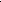 учащихся на уровне начального общего образования. 84-103 2.2. Программа отдельных учебных предметов, курсов и курсов внеурочной деятельности  103-154 2.3. Программа духовно – нравственного развития и воспитания учащихся на уровне начального общего образования  154-206 2.4. Программа формирования экологической культуры здорового и безопасного образа жизни  206-223  2.5 Программа коррекционной работы 223-231 3. Организационный раздел: 3.1. Учебный план начального общего образования  232-234 3.2. План внеурочной деятельности 234-242 3.3. Система условий реализации основной образовательной программы 242-280 Приложения Рабочие программы учебного курса, предмета (модуля) Рабочие программы по внеурочной деятельности Требования ФГОС Достижение требований -  Формирование основ российской      гражданской идентичности, чувства гордости за свою Родину,     российский народ и историю  России, осознание своей     этнической и национальной     принадлежности.  Формирование ценностей     многонационального российского    общества. становление гуманистических и     демократических ценностных    ориентаций. Ученик осознаѐт свою принадлежность к своей  стране - России, к своему народу.  Отвечает на вопросы:  Что связывает тебя с родными, друзьями?;  с родной природой, с Родиной?  Какой язык и какие традиции являются  для тебя родными и почему?  Что обозначает для тебя любить и беречь родную землю, родной язык?  Знает  и с уважением относится к Государственным символам России.  Сопереживает радостям и бедам своего народа и проявляет  эти чувства в добрых поступках. - Формирование целостного,     социально ориентированного     взгляда на мир в его органичном     единстве и разнообразии природы,     народов, культур и религий.  - Формирование уважительного    отношения к иному мнению,    истории и культуре других    народов. Ученик воспринимает планету Земля как общий дом  для многих народов, принимает как данность и с уважением относится к разнообразию народных традиций, культур, религий.  Выстраивает отношения, общение со сверстниками, несмотря на национальную принадлежность, на основе общекультурных принципов, уважает иное мнение, историю и культуру других народов и стран, не допускает их оскорбления, высмеивания. - Овладение начальными навыками    адаптации в динамично   изменяющемся и развивающемся   мире Ученик умеет выстраивать добропорядочные отношения в учебном коллективе, в коллективах групп продлѐнного дня, дополнительного образования,  во временных творческих группах и др. - Принятие и освоение социальной   роли учащегося, развитие    мотивов учебной деятельности и   формирование личностного смысла   учения.  Ученик воспринимает важность (ценность) учѐбы как интеллектуального труда и познания нового.  Ответы на вопрос «Для чего он учится», отражают учебную мотивацию.  Ученик активно участвует в процессе обучения, выходит 	на 	постановку 	собственных образовательных целей и задач.  - Развитие самостоятельности и   личной ответственности за свои    поступки, в том числе в   информационной деятельности, на    основе представлений о   нравственных нормах, социальной   справедливости и свободе. Ученик осмысленно относится к тому, что делает, знает, для чего он это делает, соотносит свои действия и поступки с нравственными нормами.  Различает «что я хочу» и «что я могу». Осуществляет добрые дела, полезные другим людям.  Умеет отвечать за результат дела, в случае неудачи «не прячется» за других.  - Формирование эстетических   потребностей, ценностей и чувств. Ученик умеет различать «красивое» и «некрасивое»;  ощущает потребность в «прекрасном», которое выражается в удержании критерия «красиво» (эстетично),  в отношениях к людям, к результатам труда… - Развитие этических чувств,    доброжелательности и    эмоционально-нравственной   отзывчивости, понимания и    сопереживания чувствам других людей.Ученик понимает ценности нравственных норм, закреплѐнных в языке народа, для жизни и здоровья человека, умеет соотносить эти нормы с поступками как собственных, так и окружающих людей.  Ученик проявляет доброжелательность в отношении к другим, эмоциональную отзывчивость и сопереживание к чувствам родных и близких, одноклассников, к событиям в классе, в стране,…- Развитие навыков сотрудничества   со взрослыми и сверстниками в    разных социальных ситуациях,   умения не создавать конфликтов и   находить выходы из спорных    ситуаций. Ученик позитивно участвует в коллективной и групповой работе  учащихся, умеет входить в коммуникацию со взрослыми людьми, соблюдает в повседневной жизни нормы речевого этикета и правила устного общения (обращение, вежливые слова).  В ситуации конфликта ищет пути его равноправного, ненасильственного преодоления,  терпим к другим мнениям, учитывает их в совместной работе. - Формирование установки на    безопасный, здоровый образ    жизни, наличие мотивации к   творческому труду, работе на    результат, бережному отношению   к материальным и духовным    ценностям. Ученик ориентирован на здоровый образ жизни, придерживается здорового режима дня, активно участвует в физкультурно-оздоровительных мероприятиях.  Имеет увлечение к творческому труду или спортивным занятиям.  Проявляет бережное отношение к результатам своего и чужого труда.   Требования ФГОС Достижение требований - Овладение способностью   принимать и сохранять цели и    задачи учебной деятельности,    поиска средств ее осуществления. Ученик принимает учебную задачу, соотносит свои действия с этой задачей, ищет способ еѐ решения, осуществляя пробы. - Освоение способов решения    проблем творческого и поискового    характера. Ученик осуществляет отбор источников информации для поиска нового знания. Самостоятельно  отбирает для решения  предметных учебных задач необходимые словари, энциклопедии, справочники, электронные диски; сопоставляет  и отбирает информацию, полученную из  различных источников (словари, энциклопедии, справочники, Интернет, компетентные люди – библиотекарь, учитель старших классов, …),  выделяет главное (различает главное и второстепенное), фиксирует в виде текста, таблиц, схем. Формирование умения планировать, контролировать и оценивать учебные действия в соответствии с поставленной задачей и условиями ее реализации; определять наиболее эффективные способы достижения результата. Ученик намечает действия при работе в паре, составляет простой план действий при написании творческой работы, создании проектов. В диалоге с учителем вырабатывает критерии оценки и определяет степень успешности выполнения своей работы и работы всех, исходя из имеющихся критериев,  может совершенствовать критерии оценки и пользоваться ими в ходе оценки и самооценки. В ходе представления проекта может дать обоснованную оценку его результатов. Формирование умения понимать причины успеха/неуспеха учебной деятельности и способности конструктивно действовать даже в ситуациях неуспеха Сопоставляя свои действия и результат, ученик понимает причины своего неуспеха и находит способы выхода из этой ситуации. Освоение начальных форм познавательной и личностной рефлексии Ученик должен уметь отвечать на вопросы: Что мне удалось? Что не удалось? И почему? Как, каким способом действовал? Какой способ сложнее (удобнее, подходит или нет) и почему? … Использование знаково-символических средств представления информации для создания моделей изучаемых объектов и процессов, схем решения учебных и практических задач. Умение работать в материальной и информационной среде начального общего образования (в том числе с учебными моделями) в соответствии с содержанием конкретного учебного предмета Ученик может перевести в устный текст данные из таблицы, схемы, диаграммы, может дополнить или достроить их, использовать эти средства для записи текстовой информации. Активно использует модели при анализе слов, предложений, при решении математических задач… Активное использование речевых средств и средств информационных и коммуникационных технологий (далее – ИКТ) для решения коммуникативных и познавательных задач Ученик соблюдает в повседневной жизни нормы речевого этикета и правила устного общения (обращение, вежливые слова). Может решать разные коммуникативные задачи, адекватно используя имеющиеся у него языковые средства (просьба, 	отказ, 	поздравление, доказательство…) Умеет презентировать результаты своей деятельности, в том числе средствами ИКТ. Использование различных способов поиска (в справочных источниках и открытом учебном информационном пространстве сети Интернет), сбора, обработки, анализа, организации, передачи и интерпретации информации в соответствии с коммуникативными и познавательными задачами и технологиями учебного предмета; в том числе умение вводить текст с помощью клавиатуры, фиксировать (записывать) в цифровой форме измеряемые величины и анализировать изображения, звуки,  готовить свое выступление и выступать с аудио-, видео- и графическим сопровождением; соблюдать нормы информационной избирательности, этики и этикета Ученик умеет использовать компьютерную технику для решения поисковых задач, в том числе умеет вводить текст с помощью клавиатуры, фиксировать (записывать) в цифровой форме измеряемые величины и анализировать изображения, звуки,  готовить своѐ выступление и выступать с аудио-, видео- и графическим сопровождением; при этом онсоблюдает 	нормы 	информационной избирательности, этики и этикета. Овладение навыками смыслового чтения текстов различных стилей и жанров в соответствии с целями и задачами; осознанно строить речевое высказывание в соответствии с задачами коммуникации и составлять тексты в устной и письменной формах Ученик предъявляет смысловое чтение произведений разных стилей и жанров. Ученик адекватно использует речь и речевые средства для эффективного решения разнообразных коммуникативных задач в практической деятельности и повседневной жизни, он может составлять тексты в устной и письменной форме на определѐнную тему с использованием разных типов речи: описание, повествование, рассуждение.  Овладение логическими действиями сравнения, анализа, синтеза, обобщения, классификации по родовидовым признакам, установления аналогий и причинно-следственных связей, построения рассуждений, отнесения к известным понятиям На изученном предметном материале предъявляет овладение логическими действиями сравнения, анализа, синтеза, обобщения, классификации по родовидовым признакам, установления аналогий и причинно-следственных связей, построения рассуждений, отнесения к известным понятиям Готовность слушать собеседника и вести диалог; готовность признавать возможность существования различных точек зрения и права каждого иметь свою; излагать свое мнение и аргументировать свою точку зрения и оценку событий Ученик умеет  вести диалог, учитывая разные мнения;   умеет договариваться и приходить к общему решению; умеет задавать вопросы, уточняя непонятое в высказывании; умеет доказательно формулировать собственное мнение. Определение общей цели и путей ее достижения; умение договариваться о распределении функций и ролей в совместной деятельности; осуществлять взаимный контроль в совместной деятельности, адекватно оценивать собственное поведение и поведение окружающих Ученик активно участвует в коллективном диалоге по постановке общей цели и путей еѐ достижения, умеет договариваться о распределении функций и ролей при работе в паре, в творческой группе; умеет осуществлять взаимный контроль и оказывать в сотрудничестве необходимую взаимопомощь, адекватно оценивать собственное поведение и поведение окружающих. Готовность конструктивно разрешать конфликты посредством учета интересов сторон и сотрудничества Ученик проявляет готовность к решению конфликта посредством учета интересов сторон и сотрудничества, стремиться к координации различных позиций при работе в паре. Овладение начальными сведениями о сущности и особенностях объектов, процессов и явлений действительности (природных, социальных, культурных, технических и др.) в соответствии с содержанием конкретного учебного предмета Ученик предъявляет освоенность начальных сведений о сущности и особенностях объектов, процессов и явлений действительности в соответствии с содержанием конкретных учебных предметов. Овладение базовыми предметными и межпредметными понятиями, отражающими существенные связи и отношения между объектами и процессами Ученик предъявляет освоенность базовых предметных и межпредметных понятий, отражающих существенные связи и отношения между объектами и процессами. Личностные результаты Личностные результаты Личностные результаты Личностные результаты Личностные результаты Личностные результаты 1 класс  2 класс 3 класс 3 класс 3 класс 4 класс Воспринимать  объединяющую роль России как государства,  территории проживания и  общности языка.  Соотносить понятия «родная природа» 	и «Родина».  2.Проявлять уважение к своей 	семье, ценить  взаимопомощь и  взаимоподдержкучленов  семьи и друзей.  3.Принимать новый статус «ученик»,  внутреннюю позицию  школьника на уровне  положительного  отношения 	к школе,  принимать образ  «хорошего ученика».  4. Внимательно  относиться 	к собственным  переживаниям и  переживаниям других  людей; нравственному  содержанию поступков.  5.Выполнять правила  личной гигиены,  безопасного 1.Воспринимать Россию как многонациональное  государство, русский  язык как средство  общения. Принимать  необходимость изучения  русского языка  гражданами 	России любой  национальности.  2.Проявлять уважение к  семье, традициям своего  народа, к своей малой  родине, ценить  взаимопомощь и  взаимоподдержку членов  общества.  3.Принимать учебные  цели, 	проявлять желание  учиться.  4. Оценивать свои  эмоциональные реакции,  ориентироваться в  нравственной оценке  собственных поступков.  5.Выполнять правила  этикета. Внимательно и бережно относиться к  природе, соблюдать  правила экологической  безопасности.  6. Внимательно  относиться 	к собственным  переживаниям,  вызванным 1. Восприниматьисторико-географический образ  России (территория,  границы, географические  особенности,  многонациональность,  основные исторические  события; государственная  символика, праздники, права и обязанности гражданина.2. Проявлять уважение ксемье, 	к культуресвоего народа 	и других народов,  населяющих Россию.Проявлять  положительную мотивациюи 	познавательный интерес 	к учению, активность 	при изучении 	нового материала.Анализировать свои переживания 	и поступки.Ориентироваться в  нравственном содержании  собственных поступков ипоступков 	других людей.Находить общие  нравственные категории вкультуре 	разных народов.5.Выполнять основные  правила бережного1. Восприниматьисторико-географический образ  России (территория,  границы, географические  особенности,  многонациональность,  основные исторические  события; государственная  символика, праздники, права и обязанности гражданина.2. Проявлять уважение ксемье, 	к культуресвоего народа 	и других народов,  населяющих Россию.Проявлять  положительную мотивациюи 	познавательный интерес 	к учению, активность 	при изучении 	нового материала.Анализировать свои переживания 	и поступки.Ориентироваться в  нравственном содержании  собственных поступков ипоступков 	других людей.Находить общие  нравственные категории вкультуре 	разных народов.5.Выполнять основные  правила бережного1. Восприниматьисторико-географический образ  России (территория,  границы, географические  особенности,  многонациональность,  основные исторические  события; государственная  символика, праздники, права и обязанности гражданина.2. Проявлять уважение ксемье, 	к культуресвоего народа 	и других народов,  населяющих Россию.Проявлять  положительную мотивациюи 	познавательный интерес 	к учению, активность 	при изучении 	нового материала.Анализировать свои переживания 	и поступки.Ориентироваться в  нравственном содержании  собственных поступков ипоступков 	других людей.Находить общие  нравственные категории вкультуре 	разных народов.5.Выполнять основные  правила бережного1. Проявлять чувство  сопричастности с жизнью своего народа и Родины, осознавать свою гражданскую  и национальную  принадлежность. Собирать и  изучать краеведческий  материал 	(история и география края).  2. Ценить семейные  отношения, традиции своего  народа. Уважать и изучать историю России, культуру народов, населяющих Россию.  3.Определять личностный  смысл учения; выбирать  дальнейший образовательный  маршрут.  4. Регулировать свое  поведение в соответствии с познанными и моральными  нормами и этическими  требованиями.  Испытывать эмпатию,  понимать чувства других  людей и сопереживать им,  выражать 	свое отношение в конкретных поступках.  5.Ответственно относиться к  собственному здоровью, к  окружающей 	среде, стремиться  к сохранению живой поведения в  школе, дома, на улице, в  общественных местах.  6. Внимательно  относиться 	к красоте  окружающего мира,  произведениям искусства.  7.Адекватно  воспринимать оценку  учителя. восприятием  природы, произведения  искусства.  7. Признавать  собственные ошибки.  Сопоставлять  собственную оценку  своей деятельности с  оценкой 	еѐ товарищами,  учителем  отношения к природе,  правила здорового образа  жизни на основе знаний об  организме человека.  6.Проявлять эстетическое  чувство на основе  знакомства с разными  видами искусства,  наблюдениями 	за природой.  7.Сопоставлять самооценку  собственной деятельности с  оценкой 	ее товарищами,  учителем отношения к природе,  правила здорового образа  жизни на основе знаний об  организме человека.  6.Проявлять эстетическое  чувство на основе  знакомства с разными  видами искусства,  наблюдениями 	за природой.  7.Сопоставлять самооценку  собственной деятельности с  оценкой 	ее товарищами,  учителем отношения к природе,  правила здорового образа  жизни на основе знаний об  организме человека.  6.Проявлять эстетическое  чувство на основе  знакомства с разными  видами искусства,  наблюдениями 	за природой.  7.Сопоставлять самооценку  собственной деятельности с  оценкой 	ее товарищами,  учителем природы.  Проявлять эстетическоечувство на 	основе знакомства с  художественной культурой.Ориентироваться в  понимании причинуспешности/неуспешности в  учебе  Метапредметные результаты Метапредметные результаты Метапредметные результаты Метапредметные результаты Метапредметные результаты Метапредметные результаты Класс Регулятивные УУД  Регулятивные УУД  Познавательные УУД Познавательные УУД Коммуникативные УУД 1 класс 1. Организовывать свое рабочее  место под руководством учителя.  2.Осуществлять контроль в  форме сличения своей работы с  заданным эталоном.  3.Вносить необходимые  дополнения, исправления в свою  работу, 	если 	она расходится с  эталоном (образцом).  4.В сотрудничестве с учителем  определять последовательность  изучения 	материала, опираясь на  иллюстративный ряд  «маршрутного листа».  1. Организовывать свое рабочее  место под руководством учителя.  2.Осуществлять контроль в  форме сличения своей работы с  заданным эталоном.  3.Вносить необходимые  дополнения, исправления в свою  работу, 	если 	она расходится с  эталоном (образцом).  4.В сотрудничестве с учителем  определять последовательность  изучения 	материала, опираясь на  иллюстративный ряд  «маршрутного листа».  Ориентироваться в учебниках  (система обозначений, структура  текста, 	рубрики, словарь,  содержание).  Осуществлять поиск необходимой  информации 	для выполнения  учебных заданий, используя  справочные материалы учебника  (под 	руководством учителя).  Понимать информацию,  представленную 	в виде текста,  рисунков, схем.  Сравнивать предметы, объекты:  находить общее и различие.  Группировать, классифицировать  Ориентироваться в учебниках  (система обозначений, структура  текста, 	рубрики, словарь,  содержание).  Осуществлять поиск необходимой  информации 	для выполнения  учебных заданий, используя  справочные материалы учебника  (под 	руководством учителя).  Понимать информацию,  представленную 	в виде текста,  рисунков, схем.  Сравнивать предметы, объекты:  находить общее и различие.  Группировать, классифицировать  Соблюдать простейшие нормы  речевого 	этикета: здороваться,  прощаться, благодарить.  Вступать 	в 	диалог (отвечать на  вопросы, 	задавать вопросы,  уточнять непонятное).  Сотрудничать с товарищами при  выполнении заданий в паре:  устанавливать 	и соблюдать  очерѐдность 	действий, корректно  сообщать товарищу об ошибках.  4.Участвовать 	в коллективном  обсуждении 	учебной проблемы.  5. Сотрудничать со сверстниками и  взрослыми 	для реализации  проектной деятельности.  предметы, объекты на основе  существенных признаков, по  заданным критериям.  предметы, объекты на основе  существенных признаков, по  заданным критериям.  2 класс Самостоятельно организовывать  свое рабочее место.Следовать режиму организации  учебной и внеучебной  деятельности.Определять 	цельучебнойдеятельности с помощью учителя.Определять 	план выполнения  заданий 	на уроках, внеурочной  деятельности, жизненныхситуациях подруководством  учителя.Следовать при выполнении  заданий инструкциямучителяи алгоритмам,описывающем  стандартные учебные  действия.Осуществлять само- и  взаимопроверку работ.Корректировать выполнение  задания.Оцениватьвыполнение своего  задания по следующим  параметрам: легко или трудновыполнять, 	в чѐм сложность  выполненияСамостоятельно организовывать  свое рабочее место.Следовать режиму организации  учебной и внеучебной  деятельности.Определять 	цельучебнойдеятельности с помощью учителя.Определять 	план выполнения  заданий 	на уроках, внеурочной  деятельности, жизненныхситуациях подруководством  учителя.Следовать при выполнении  заданий инструкциямучителяи алгоритмам,описывающем  стандартные учебные  действия.Осуществлять само- и  взаимопроверку работ.Корректировать выполнение  задания.Оцениватьвыполнение своего  задания по следующим  параметрам: легко или трудновыполнять, 	в чѐм сложность  выполнения1. Ориентироваться в учебниках  (система обозначений, структура  текста, 	рубрики, словарь,  содержание).  2. Самостоятельно осуществлять  поиск необходимой информации  для 	выполнения учебных заданий в  справочниках, словарях, таблицах,  помещенных 	в учебниках.  Ориентироваться в рисунках,  схемах, 	таблицах, представленных в  учебниках.  Подробно 	и кратко пересказывать  прочитанное или прослушанное,  составлять 	простой план.  Объяснять смысл названия  произведения, связь его с  содержанием.  Сравнивать и группировать  предметы, объекты по нескольким  основаниям; находить  закономерности, самостоятельно  продолжать их по установленному  правилу. 8. Наблюдать 	и самостоятельно  делать 	простые выводы.  9. Выполнять задания по аналогии1. Ориентироваться в учебниках  (система обозначений, структура  текста, 	рубрики, словарь,  содержание).  2. Самостоятельно осуществлять  поиск необходимой информации  для 	выполнения учебных заданий в  справочниках, словарях, таблицах,  помещенных 	в учебниках.  Ориентироваться в рисунках,  схемах, 	таблицах, представленных в  учебниках.  Подробно 	и кратко пересказывать  прочитанное или прослушанное,  составлять 	простой план.  Объяснять смысл названия  произведения, связь его с  содержанием.  Сравнивать и группировать  предметы, объекты по нескольким  основаниям; находить  закономерности, самостоятельно  продолжать их по установленному  правилу. 8. Наблюдать 	и самостоятельно  делать 	простые выводы.  9. Выполнять задания по аналогии1. 	Соблюдать 	в повседневной жизни  нормы речевого этикета и правила  устного общения.  2.Читать вслух и про себя тексты  учебников, художественных и  научно-популярных книг, понимать  прочитанное; понимать тему  высказывания (текста) по  содержанию, 	по заголовку.  3.Оформлять свои мысли в устной и  письменной 	речи 	с учетом своих  учебных и жизненных речевых  ситуаций.  Участвовать в диалоге; слушать и  понимать 	других, реагировать на  реплики, 	задавать вопросы,  высказывать свою точку зрения.  Выслушивать партнера,  договариваться 	и приходить к  общему 	решению, работая в паре.  Выполнять различные роли в  группе, сотрудничать в совместном  решении проблемы (задачи).  3 класс Самостоятельно  организовывать свое рабочее место в соответствии с целью  выполнения заданий.  Определять 	цель учебной  деятельности с помощью учителя  и 	самостоятельно, соотносить  свои 	действия 	с поставленной  целью.  Составлять 	план выполнения  заданий 	на 	уроках, внеурочной  деятельности, жизненных  ситуациях под руководством  учителя.  Осознавать способы и приѐмы  действий при решении учебных  задач.  Осуществлять само- и  взаимопроверку работ.  Оценивать правильность  выполненного 	задания на основе  сравнения 	с предыдущими  заданиями или на основе  различных образцов и критериев.  Корректировать выполнение  задания в соответствии с планом,  условиями выполнения,  результатом действий на определенном этапе.  Осуществлять выбор под  определѐнную задачу литературы,  инструментов, приборов.  Оценивать собственную  успешность в выполнения  заданий  Самостоятельно  организовывать свое рабочее место в соответствии с целью  выполнения заданий.  Определять 	цель учебной  деятельности с помощью учителя  и 	самостоятельно, соотносить  свои 	действия 	с поставленной  целью.  Составлять 	план выполнения  заданий 	на 	уроках, внеурочной  деятельности, жизненных  ситуациях под руководством  учителя.  Осознавать способы и приѐмы  действий при решении учебных  задач.  Осуществлять само- и  взаимопроверку работ.  Оценивать правильность  выполненного 	задания на основе  сравнения 	с предыдущими  заданиями или на основе  различных образцов и критериев.  Корректировать выполнение  задания в соответствии с планом,  условиями выполнения,  результатом действий на определенном этапе.  Осуществлять выбор под  определѐнную задачу литературы,  инструментов, приборов.  Оценивать собственную  успешность в выполнения  заданий  Ориентироваться в учебниках:  определять, прогнозировать, что  будет освоено при изучении данного  раздела; определять круг своего  незнания, осуществлять выбор  заданий под определѐнную задачу.  Я 	имею 	в 	виду работу с  маршрутным листом и работу с  проверочными заданиями!  Самостоятельно предполагать,  какая дополнительная информация  будет нужна для изучения  незнакомого материала;  отбирать необходимые источники  информации среди словарей,  энциклопедий, справочников в  рамках проектной деятельности.  Извлекать информацию,  представленную 	в разных формах  (текст, иллюстрация таблица, схема,  диаграмма, экспонат, модель и др.)  Использовать преобразование  словесной информации 	в условные  модели и наоборот. Самостоятельно  использовать модели при решении  учебных задач Предъявлять результаты работы, в  том числе 	с помощью ИКТ.  Анализировать, сравнивать,  группировать, устанавливать  причинно-следственные связи (на  доступном уровне). Выявлять аналогии и  использовать их при выполнении  заданий.  Активно участвовать в  обсуждении учебных заданий,  предлагать 	разные способы  выполнения заданий, обосновывать  свой выборОриентироваться в учебниках:  определять, прогнозировать, что  будет освоено при изучении данного  раздела; определять круг своего  незнания, осуществлять выбор  заданий под определѐнную задачу.  Я 	имею 	в 	виду работу с  маршрутным листом и работу с  проверочными заданиями!  Самостоятельно предполагать,  какая дополнительная информация  будет нужна для изучения  незнакомого материала;  отбирать необходимые источники  информации среди словарей,  энциклопедий, справочников в  рамках проектной деятельности.  Извлекать информацию,  представленную 	в разных формах  (текст, иллюстрация таблица, схема,  диаграмма, экспонат, модель и др.)  Использовать преобразование  словесной информации 	в условные  модели и наоборот. Самостоятельно  использовать модели при решении  учебных задач Предъявлять результаты работы, в  том числе 	с помощью ИКТ.  Анализировать, сравнивать,  группировать, устанавливать  причинно-следственные связи (на  доступном уровне). Выявлять аналогии и  использовать их при выполнении  заданий.  Активно участвовать в  обсуждении учебных заданий,  предлагать 	разные способы  выполнения заданий, обосновывать  свой выбор1. 	Ориентироваться 	в учебниках:  определять, прогнозировать, что  будет 	освоено 	при изучении данного  раздела; определять круг своего  незнания, 	осуществлять выбор  заданий 	под определѐнную задачу.  2. 	Самостоятельно предполагать,  какая 	дополнительная информация  будет нужна для изучения  незнакомого материала;  отбирать 	необходимые источники  информации 	среди словарей,  энциклопедий, справочников в  рамках 	проектной деятельности.  3. 	Извлекать информацию,  представленную в разных формах  (текст, 	иллюстрация таблица, схема,  диаграмма, 	экспонат, модель и др.)  Использовать преобразование  словесной информации в условные  модели 	и 	наоборот. Самостоятельно использовать модели при решении  учебных задач.  Предъявлять результаты работы, в  том числе с помощью ИКТАнализировать, сравнивать,  группировать, устанавливать  причинно-следственные связи (на  доступном уровне).  Выявлять аналогии и  использовать их при выполнении  заданий.  Активно участвовать в  обсуждении учебных заданий,  предлагать разные способы  выполнения заданий4 класс 1. 	Самостоятельно формулировать  задание: определять его цель,  планировать 	свои действия для  реализации 	задач, прогнозировать  результаты, осмысленно выбирать  способы и приѐмы действий,  корректировать работу по ходу  выполнения.  2. 	Выбирать 	для выполнения  определѐнной 	задачи различные  средства: 	справочную литературу,  ИКТ, 	инструменты 	и приборы.  3.Осуществлять итоговый и  пошаговый 	контроль результатов.  Оценивать результаты  собственной деятельности,  объяснять по каким критериям  проводилась оценка.  Адекватно воспринимать  аргументированную критику  ошибок и учитывать еѐ в работе над  ошибками.  Ставить 	цель собственной  познавательной деятельности (в  рамках 	учебной 	и проектной  деятельности) 	и удерживать ее.  Планировать собственную  внеучебную деятельность (в рамках  проектной деятельности) с опорой  на учебники и рабочие тетради.  Регулировать 	своѐ поведение в  соответствии 	с познанными  моральными нормами и этическими  требованиями.  Планировать собственную  деятельность, связанную с  бытовыми жизненными ситуациями:  маршрут движения, время, расход  продуктов, затраты и др1. 	Самостоятельно формулировать  задание: определять его цель,  планировать 	свои действия для  реализации 	задач, прогнозировать  результаты, осмысленно выбирать  способы и приѐмы действий,  корректировать работу по ходу  выполнения.  2. 	Выбирать 	для выполнения  определѐнной 	задачи различные  средства: 	справочную литературу,  ИКТ, 	инструменты 	и приборы.  3.Осуществлять итоговый и  пошаговый 	контроль результатов.  Оценивать результаты  собственной деятельности,  объяснять по каким критериям  проводилась оценка.  Адекватно воспринимать  аргументированную критику  ошибок и учитывать еѐ в работе над  ошибками.  Ставить 	цель собственной  познавательной деятельности (в  рамках 	учебной 	и проектной  деятельности) 	и удерживать ее.  Планировать собственную  внеучебную деятельность (в рамках  проектной деятельности) с опорой  на учебники и рабочие тетради.  Регулировать 	своѐ поведение в  соответствии 	с познанными  моральными нормами и этическими  требованиями.  Планировать собственную  деятельность, связанную с  бытовыми жизненными ситуациями:  маршрут движения, время, расход  продуктов, затраты и др1. Ориентироваться в учебниках:  определять умения, которые будут  сформированы 	на основе изучения  данного 	раздела; определять круг  своего 	незнания, осуществлять  выбор заданий, основываясь на своѐ  целеполагание.  2.Самостоятельно предполагать,  какая дополнительная информация  будет 	нужна 	для изучения  незнакомого материала.  Сопоставлять и отбирать  информацию, полученную из  различных источников (словари,  энциклопедии, справочники,  электронные диски, сеть Интернет).  Анализировать, сравнивать,  группировать различные объекты,  явления, факты;  устанавливать закономерности и  использовать их при выполнении  заданий,  устанавливать причинно- следственные связи, строить  логические рассуждения, проводить  аналогии, использовать обобщенные  способы и осваивать новые приѐмы,  способы.  Самостоятельно делать выводы,  перерабатывать информацию,  преобразовывать еѐ, представлять  информацию 	на основе схем,  моделей, 	таблиц, гистограмм,  сообщений.  6. Составлять сложный 	план текста.  7. Уметь передавать содержание в  сжатом, выборочном, развѐрнутом  виде, 	в 	виде презентаций1. Владеть диалоговой формой  речи.  2.Читать вслух и про себя  тексты учебников, других  художественных и научно- популярных книг, понимать  прочитанное.  3. Оформлять свои мысли в  устной и письменной речи с  учетом своих учебных и  жизненных 	речевых ситуаций.  4. 	Формулировать собственное  мнение и позицию; задавать  вопросы, 	уточняя непонятое в  высказывании собеседника,  отстаивать свою точку зрения,  соблюдая правила речевого  этикета; аргументировать свою  точку зрения с помощью  фактов 	и дополнительных  сведений.  5. Критично относиться к  своему мнению. Уметь  взглянуть на ситуацию с иной  позиции.  Учитывать разные мнения и  стремиться 	к координации  различных позиций при работе  в паре.  Договариваться и приходить к  общему решению.  6. Участвовать в работе  группы: распределять  обязанности, планировать свою  часть работы; задавать  вопросы, уточняя план  действий; выполнять свою  часть 	обязанностей, учитывая  общий план действий и  конечную 	цель; осуществлять  самоконтроль, взаимоконтроль  и взаимопомощь.  7. 	Адекватно использовать  речевые средства 	для решения  коммуникативных задач.1. Владеть диалоговой формой  речи.  2.Читать вслух и про себя  тексты учебников, других  художественных и научно- популярных книг, понимать  прочитанное.  3. Оформлять свои мысли в  устной и письменной речи с  учетом своих учебных и  жизненных 	речевых ситуаций.  4. 	Формулировать собственное  мнение и позицию; задавать  вопросы, 	уточняя непонятое в  высказывании собеседника,  отстаивать свою точку зрения,  соблюдая правила речевого  этикета; аргументировать свою  точку зрения с помощью  фактов 	и дополнительных  сведений.  5. Критично относиться к  своему мнению. Уметь  взглянуть на ситуацию с иной  позиции.  Учитывать разные мнения и  стремиться 	к координации  различных позиций при работе  в паре.  Договариваться и приходить к  общему решению.  6. Участвовать в работе  группы: распределять  обязанности, планировать свою  часть работы; задавать  вопросы, уточняя план  действий; выполнять свою  часть 	обязанностей, учитывая  общий план действий и  конечную 	цель; осуществлять  самоконтроль, взаимоконтроль  и взаимопомощь.  7. 	Адекватно использовать  речевые средства 	для решения  коммуникативных задач.1. Владеть диалоговой формой  речи.  2.Читать вслух и про себя  тексты учебников, других  художественных и научно- популярных книг, понимать  прочитанное.  3. Оформлять свои мысли в  устной и письменной речи с  учетом своих учебных и  жизненных 	речевых ситуаций.  4. 	Формулировать собственное  мнение и позицию; задавать  вопросы, 	уточняя непонятое в  высказывании собеседника,  отстаивать свою точку зрения,  соблюдая правила речевого  этикета; аргументировать свою  точку зрения с помощью  фактов 	и дополнительных  сведений.  5. Критично относиться к  своему мнению. Уметь  взглянуть на ситуацию с иной  позиции.  Учитывать разные мнения и  стремиться 	к координации  различных позиций при работе  в паре.  Договариваться и приходить к  общему решению.  6. Участвовать в работе  группы: распределять  обязанности, планировать свою  часть работы; задавать  вопросы, уточняя план  действий; выполнять свою  часть 	обязанностей, учитывая  общий план действий и  конечную 	цель; осуществлять  самоконтроль, взаимоконтроль  и взаимопомощь.  7. 	Адекватно использовать  речевые средства 	для решения  коммуникативных задач.Уровни успешности 5-балльная шкала Низкий уровень.  Не решена типовая, много раз отработанная задача «2» (или 0) ниже нормы, неудовлетворительно Необходимый (базовый) уровень  Решение типовой задачи, подобной тем, что решали 	уже 	много раз, 	где требовались отработанные умения и уже усвоенные  знания «3» норма, зачѐт, удовлетворительно  Частично успешное решение (с незначительной,  не влияющей на результат ошибкой или с  посторонней помощью в какой-то момент  решения)  Повышенный уровень Решение типовой задачи, подобной тем, что решали уже много раз, где требовались  отработанные умения и уже усвоенные знания. Решение нестандартной задачи, где  потребовалось либо применить новые знаний по изучаемой в данный момент теме, либо уже усвоенные знания и умения, но в новой, непривычной ситуации  «4» хорошо  Полностью 	успешное 	решение 	(без ошибок и полностью самостоятельно) Высокий уровень Решение задачи по материалу, не  изучавшемуся в классе, где потребовались либо самостоятельно добытые новые знания, либо новые, самостоятельно усвоенные умения  «5» отлично  Полностью успешное решение (без ошибок и полностью самостоятельно)  Обязательные формы и методы контроля Обязательные формы и методы контроля Иные формы учета достижений Иные формы учета достижений текущая аттестация промежуточная (четверть, год) аттестация урочная деятельность внеурочная деятельность - устный опрос;  - письменная  самостоятельная  работа;  - диктант;  - контрольное  списывание;  - тестовые  задания:  - графическая  работа;  -  контрольная работа  - комплексная  работа на  межпредметной  основе;  - диктант;  - изложение;  - контроль техники  чтения;  - анализ  динамики  текущей  успеваемости  - участие в  выставках,  конкурсах,  соревнованиях  - активность в  проектах и  программах  внеурочной  деятельности  - творческий отчет  - устный опрос;  - письменная  самостоятельная  работа;  - диктант;  - контрольное  списывание;  - тестовые  задания:  - графическая  работа;  -  контрольная работа  - комплексная  работа на  межпредметной  основе;  - диктант;  - изложение;  - контроль техники  чтения;  - Портфолио  - Портфолио  -изложение;  -доклад;- творческая  работа;   - посещение уроков по программам  наблюдения  проверка  осознанного чтения  - анализ психолого-педагогических  исследований  - анализ психолого-педагогических  исследований  Класс (классов), 	в реализуется программапараллель которых рабочаяФИО 	педагога, реализующего рабочую программу Рабочая программа по русскому языку по программе «Школа России» Рабочая программа по русскому языку по программе «Школа России»     1а, 1б, 2а, 2б, 3а, 3б, 4Тесленко И.В.Соболева С.А. Бражникова Н.В.Голышкина В.В.Чуносова О.С.Соболева И.Н.Медведева О.А.Рабочая программа по математике по программе «Школа России» Рабочая программа по математике по программе «Школа России»     1а, 1б, 2а, 2б, 3а, 3б, 4 Тесленко И.В.Соболева С.А. Бражникова Н.В.Голышкина В.В.Чуносова О.С.Соболева И.Н.Медведева О.А.Рабочая программа по литературному чтению по программе «Школа России» Рабочая программа по литературному чтению по программе «Школа России»     1а, 1б, 2а, 2б, 3а, 3б, 4Тесленко И.В.Соболева С.А. Бражникова Н.В.Голышкина В.В.Чуносова О.С.Соболева И.Н.Медведева О.А.Рабочая программа по окружающему миру по программе «Школа России» Рабочая программа по окружающему миру по программе «Школа России»  1а, 1б, 2а, 2б, 3а, 3б, 4   Тесленко И.В.Соболева С.А. Бражникова Н.В.Голышкина В.В.Чуносова О.С.Соболева И.Н.Медведева О.А.Рабочая программа по технологии по программе «Школа России» Рабочая программа по технологии по программе «Школа России»   1а, 1б, 2а, 2б, 3а, 3б, 4 Тесленко И.В.Соболева С.А. Бражникова Н.В.Голышкина В.В.Чуносова О.С.Соболева И.Н.Медведева О.А.Рабочая программа по ИЗО по программе «Школа России» Рабочая программа по ИЗО по программе «Школа России»  1а, 1б, 2а, 2б, 3а, 3б, 4Тесленко И.В.Соболева С.А. Бражникова Н.В.Голышкина В.В.Чуносова О.С.Соболева И.Н.Медведева О.А.Рабочая программа по музыке по программе «Школа России» Рабочая программа по музыке по программе «Школа России» 1а, 1б, 2а, 2б, 3а, 3б, 4Тесленко И.В.Соболева С.А. Бражникова Н.В.Голышкина В.В.Чуносова О.С.Соболева И.Н.Медведева О.А.Рабочая программа по английскому языку Рабочая программа по английскому языку 1а, 1б, 2а, 2б, 3а, 3б, 4Тесленко И.В.Соболева С.А. Бражникова Н.В.Голышкина В.В.Чуносова О.С.Соболева И.Н.Медведева О.А.Рабочая 	программа физической культуре по 1а, 1б, 2а, 2б, 3а, 3б, 4 Тесленко И.В.Соболева С.А. Бражникова Н.В.Голышкина В.В.Чуносова О.С.Соболева И.Н.Медведева О.А.Рабочая 	программа ОРКСЭ (модуль ОПК) по 1а, 1б, 2а, 2б, 3а, 3б, 4Тесленко И.В.Соболева С.А. Бражникова Н.В.Голышкина В.В.Чуносова О.С.Соболева И.Н.Медведева О.А.Направления внеурочной деятельностиНаименование рабочей программы  Класс  (параллель классов), 	в которых реализуется программа внеурочной деятельности ФИО педагога, реализующего программу внеурочной деятельности  ФИО педагога, реализующего программу внеурочной деятельности  Спортивно-оздоровительноеПрограмма внеурочной деятельности «Будь здоров!»1а, 1б, 2а, 2б, 3а, 3б, 4Шуклова В.И.Духовно-нравственноеПрограмма внеурочной деятельности «Художественное чтение»1а, 1б, 2а, 2б, 3а, 3б, 4Терехова В.Н.Общеинтеллектуальное Программа внеурочной деятельности  «Юный исследователь»1а, 1б, 2а, 2б, 3а, 3б, 4Тесленко И.В.Соболева С.А. Бражникова Н.В.Голышкина В.В.Чуносова О.С.Соболева И.Н.Медведева О.А.Тесленко И.В.Соболева С.А. Бражникова Н.В.Голышкина В.В.Чуносова О.С.Соболева И.Н.Медведева О.А.Общекультурное Программа внеурочной деятельности «Музыкальная мозаика»  1а, 1б, 2а, 2б, 3а, 3б, 4 Свищёва Т.Н.Социальное Программа внеурочной деятельности «Гигиена и здоровье»  1а, 1б, 2а, 2б, 3а, 3б, 4Сучкова О.Н.ЦДюТТ Сучкова О.Н.ЦДюТТ Духовно-нравственноеПрограмма внеурочной деятельности «Художественное чтение»1Б 1а, 1б, 2а, 2б, 3а, 3б, 4Терехова В.Н. № п/п Мероприятия Ответственные 1 Проведение акции по профилактике ДДТТКл. руководителиПрепод.организ.ОБЖ2 Классные часы: «Мы и дорога», «Обязанности пешеходов», «Внимание – улица», «Мопед, скутер. Правила поведения на дороге и ответственность за нарушения ПДД», «На железной дороге»  Кл. руководители 3 Экскурсии  «Внимание – улица», «Я – пешеход» (1-4 кл) Кл. руководители 4 Викторины: «Дорожные знаки» (1-4кл), «Безопасный маршрут» (3-4 кл), «Мы – пассажиры» (4 кл)Кл. руководители 5 Конкурс рисунков: «Красный, желтый, зеленый» , «Наш друг – велосипед»Кл. руководители 6 Конкурс сочинений: «Лихачество – не героизм» (3-4 кл), «Причины несчастных случаев и аварий на улицах и дорогах» (3-4 кл)Кл. руководители 7 Родительское собрание: «Причины ДДТТ. Основы личной безопасности учащихся и профилактика травматизма»Администрация школы Кл. руководители Дорога в школу и домой. Новые маршрутыКого называют пешеходом, водителем, пассажиромЧто такое транспорт?Какие опасности подстерегают на улицах и дорогахСветофор Правила поведения на тротуаре, пешеходной дорожке, обочине Мы знакомимся с дорожными знакамиПешеходный переходПешеходный переходГде можно играть? «Осторожно! Плохая погода»Экскурсия «Я- пешеход»Итоговое занятие. Закрепление приобретенных умений и навыков.Почему дети попадают в дорожные аварии?Причины несчастных случаев и аварий на улицах и дорогахИстория появления автомобиля и Правил дорожного движенияЧто такое ОГИБДД и кто такой инспектор ДПСНовое о светофореПравила безопасного перехода улиц и дорогНовое об улицах дорогах и дорожных знакахЧто надо знать о перекрестках и опасных поворотах транспорта. Правила перехода перекресткаМы – пассажирыЭкскурсия «Я- пешеход»Итоговое занятие. Закрепление приобретенных умений и навыков.Критерии здоровьесбережения Характеристика Обстановка и гигиенические условия в классе  Температура и свежесть воздуха, искусственное естественное освещение класса и доски.  Количество 	видов учебной деятельности  4-7.  Плотность урока   не менее 60% и не более 80 %. Средняя продолжительность различных видов учебной деятельности   не более 10 минут Количество преподавания видов  Не менее 3. Чередование преподавания видов  Не позже чем через 10-15 минут Место и применения ИКТ длительность  В соответствии с гигиеническими нормами Поза учащегося, чередование Правильная посадка ученика, смена деятельности требует смены позы видов Наличие, место, содержание и продолжительность на уроке моментов оздоровления  2-3 за урок: физкультминутки, динамические паузы, дыхательная гимнастика, гимнастика для глаз, массаж активных точек, пальчиковая гимнастика Психологический климат на уроке Преобладают положительные эмоции. Наличие 	мотивации деятельности 	учащихся 	на уроке  Внешняя мотивация: оценка, похвала, поддержка, соревновательный момент.  Стимуляция внутренней мотивации: стремление больше узнать, радость от активности, интерес к изучаемому материалу Момент наступления утомления (по снижению учебной активности)  Не ранее чем 40 минут Направление Планируемые результаты Показатели Формирование ценностного отношения к здоровью и здоровому образу жизни 1. У учащихся сформировано ценностное отношение к своему здоровью, здоровью близких и окружающих людей. 2. Учащиеся 	имеют 	элементарные представления о физическом, нравственном, психическом 	и 	социальном 	здоровье человека. 3. Учащиеся имеют первоначальный личный опыт здоровьесберегающей деятельности. 4. Учащиеся имеют первоначальные представления о роли физической культуры и спорта для здоровья человека, его образования, труда и творчества. 5.Учащиеся знают о возможном негативном влиянии компьютерных игр, телевидения, рекламы на здоровье человека. 6.У учащихся будут сформированы индивидуальные навыки здорового образа жизни, а также убеждения о пагубном влиянии вредных привычек на личное здоровье. - Соответствие требованиям ФГОС НОО к результатам образования - Внедрение образовательных технологий преподавания физической культуры- Овладение практическими навыками модуля ОБЖ Формирование культуры безопасного образа жизниОжидается, что в результате освоения данного материала выпускники начальной школы будут знать: правила перехода дороги, перекрёстка; правила безопасного поведения при следовании железнодорожным, водным и авиационным транспортом, обязанности пассажира; особенности жизнеобеспечения дома (квартиры) и основные причины, которые могут привести к возникновению опасной ситуации; правила безопасного поведения в лесу, в поле, у водоёма; меры 	пожарной 	безопасности 	при разведении костра; правила личной безопасности в чрезвычайных ситуациях, которые могут возникнуть дома, на улице, в общественном месте; опасные погодные явления, наиболее характерные для региона проживания; основные правила безопасности при использовании электроприборов и других бытовых приборов, препаратов бытовой химии; рекомендации по соблюдению мер безопасности при купании, отдыхе у водоёмов; порядок и правила вызова милиции, «скорой помощи», пожарной охраны; уметь: ориентироваться на местности; действовать в неблагоприятных погодных условия; действовать в условиях возникновения чрезвычайной ситуации в регионе проживания; оказывать первую медицинскую помощь при порезах, ожогах, укусах насекомых, кровотечении 	из 	носа, попадании инородного тела в глаз, ухо или нос, при отравлении пищевыми продуктами. - Соответствие требованиям ФГОС НОО к результатам образования  -  Отсутствие детского травматизмаСоздание здоровьесберегаю щей инфраструктуры образовательного учреждения Соответствие состояния и содержания зданий и помещений санитарным и гигиеническим нормам, нормам пожарной безопасности, требованиям охраны здоровья и охраны труда обучающихся. СанПин 2.4.2.282110 Рациональная организация образовательного процесса Соблюдение гигиенических норм и требований к организации и объёму учебной и внеучебной нагрузки (выполнение домашних заданий, занятия в кружках и спортивных секциях) учащихся на всех этапах обучения. СанПин 2.4.2.282110 Организация физкультурно- оздоровительной работы 1 .Полноценная и эффективная работа с обучающимися всех групп здоровья (на уроках физкультуры, в секциях). 2. Рациональная и соответствующая организация уроков физической культуры и занятий активно-двигательного характера. -Учебный план План внеурочной деятельности Удельный вес детей I группы здоровья в общем количестве детей Уровень заболеваемости Выполнение нормативов по общефизической подготовке Уровень физической подготовленности учащихся Доля учащихся, систематически занимающихся физической культурой и спортом Просветительская работа с родителями Эффективная совместная работа педагогов и родителей по проведению спортивных соревнований, дней здоровья, занятий по профилактике вредных привычек. -Участие родителей 	в здоровьесберегаю щей деятельности Месяц Содержание Сроки Ответственные Сентябрь Родительское собрание «Проблема развития детей младшего школьного возраста» 3-я неделя учителя начальных классов Октябрь Индивидуальные консультации «Тревожность детей. К чему она может привести?», « Застенчивый ребенок. Проблемы застенчивости и пути ее преодоления». В течение месяца учителя начальных классов Ноябрь Родительская конференция «Духовно-нравственное воспитание и развитие младших школьников» 4-я неделя учителя начальных классов Декабрь Индивидуальные консультации «Ребенок не хочет учиться. Как ему помочь?», «Талантливый ребенок в семье». В течение месяца Учителя начальных классовЯнварь Родительские чтения «Формирование осознанной дисциплины в школе. Сотрудничество школы и семьи в преодолении отклонений от норм поведения» 4-я неделя  учителя начальных классов Февраль Индивидуальные консультации «Организация учебного труда учащихся начальной школы в процессе подготовки домашнего задания» В течение месяца Учителя начальных классов,  Март Родительское собрание «Физическое развитие ребенка младшего школьника. Как сохранить и укрепить здоровье ребенка» 2-я неделя Учителя начальных классов Март Родительское собрание «Физическое развитие ребенка младшего школьника. Как сохранить и укрепить здоровье ребенка» Учителя начальных классов Апрель  Родительские чтения «Трудовое развитие ребенка в жизни семьи. Его роль в развитии работоспособности и личностных качеств» 2-я неделя Учителя начальных классов,  Май Индивидуальные консультации  «Друзья детей – друзья дома или враги?», «Проблемы общения». В течение месяца Учителя начальных классов  Направление деятельности Задачи Содержание Санитарно –  просветительская  работа  по формированию  здорового образа жизни Знакомство детей,      родителей с основными     понятиями – здоровье,      здоровый образ жизни. Формирование навыков      здорового образа жизни,      гигиены, правил личной     безопасности. Обеспечение условий для     мотивации и стимулирования     здорового образа жизни.   Проведение уроков   здоровья, классных часов и   общешкольных    мероприятий по пропаганде   здорового образа жизни,    формированию навыков    ЗОЖ, гигиены и личной   безопасности.   Профилактическая     деятельность Обеспечение условий для       ранней диагностики       заболеваний, профилактики       здоровья. Создание условий,      предотвращающих ухудшение      состояние здоровья. Обеспечение помощи детям,      перенесшим заболевания, в      адаптации к учебному    Система мер по улучшению    питания детей: режим   питания; эстетика   помещений; пропаганда    культуры питания в семье.    Система мер по улучшению   санитарии и гигиены:     генеральные уборки    классных комнат, школы; соблюдение санитарно-    процессу. 4. Профилактика травматизма. гигиенических требований.    Система мер по    предупреждению     травматизма: оформление     уголков по технике    безопасности; проведение    инструктажа с детьми.    Профилактика     утомляемости: проведение    подвижных перемен.   Физкультурно -     оздоровительная,    спортивно-массовая    работа Укрепление здоровья детей      средствами физической     культуры и спорта. Пропаганда физической     культуры, спорта, туризма в      семье. Всемерное развитие и     содействие детскому и      взрослому спорту и туризму.   Увеличение объѐма и     повышение качества    оздоровительной и    спортивно-массовой     работы   в ОУ: организация    подвижных игр;     соревнований по отдельным    видам спорта; спартакиады,    дни здоровья,   Привлечение к организации    физкультурно –    оздоровительной и     спортивно-массовой работе    с детьми тренеров ДЮСШ,     родителей. Класс Содержательные линии 1 класс   Овладение основными культурно – гигиеническими навыками.    Отношение к самому себе, к своему собственному здоровью, правильный   режим дня, «зачем человеку нужен отдых», «зачем нужен свежий воздух»,   «спорт в моей жизни».  2 класс   Мы - за здоровый образ жизни. Особенности физиологического и    психологического здоровья мальчиков и девочек, основные способы   закаливания, «спорт в моей жизни», «спорт в моей семье», правила    безопасного поведения.  3 класс   Разговор о правильном и здоровом питании. «Витамины в моей жизни». Правила оказания первой медицинской помощи. Правила безопасного   поведения. 4 класс  Разговор о правильном питании. «Спорт в моей жизни», «Нет вредным привычкам». Роль физкультуры и     спорта в формировании правильной осанки, мышечной системы,     иммунитета. «Быть здоровым – это здорово!» Творческие конкурсы   Конкурс рисунков «Здоровье в порядке – спасибо зарядке!», «Мы    здоровыми растем», «Физкультура!»;   Конкурс поделок «Золотые руки не знают скуки»; фотоколлажей    «Выходной день в нашей семье», «Семейные праздники», «Традиции    семьи»;    Конкурс стихов на заданные рифмы «От простой воды и мыла у    микробов тают силы», «Я здоровье сберегу – сам себе я помогу!»;     Конкурс сказок «О значимости здорового образа жизни»,     «В здоровом теле здоровый дух». Работа кружка «В здоровом теле здоровый дух»       1-й год     Дружи с водой. Секреты доктора Воды. Друзья Вода и Мыло.     Глаза – главные помощники человека. Профилактика  близорукости.     Правила сохранения зрения.      В гости к королеве Зубной щетке. Уход за зубами. Как сохранить     улыбку здоровой.     Надежная защита организма. Забота о коже.    Чтобы уши слышали (правила навыков личной гигиены).    «Рабочие инструменты» человека (уход за руками и ногами).    Незаменимые помощники (расческа, носовой платок и др.).    Если хочешь быть здоров  – закаляйся! Обтирание, обливание.     Я выбираю ЗОЖ.     2-й год.    Здоровье в порядке – спасибо зарядке!      Сон – лучшее лекарство.     Здоровая пища для всей семьи. Как следует питаться.     Мышцы, кости и суставы. Осанка – стройная спина.    Физкультура в молодости – здоровье в старости.     Движение и здоровье.    Подвижные игры.    Народные игры.    Доктора природы.    3-й год.     Расти здоровым. Правила ЗОЖ.    Как воспитать в себе уверенность и бесстрашие?     Как настроение? Эмоции, чувства, поступки.    Как справиться со стрессом? Умей сдерживать себя.    Мальчишки и девчонки! Давайте жить дружно!    Красоты души и тела.     Учение с увлечением.   Лучший отдых – любимое занятие.   Умей организовывать свой отдых.   4-й год.     Как помочь себе сохранить здоровье?    Что зависит от моего решения?    Почему некоторые привычки называют вредными.    Зло – табак. Зло – алкоголь.  Зло – наркотик.    Помоги себе сам. Волевое поведение. Тренинг безопасного    поведения.     Телевизор и компьютер – друзья или враги?    Будем делать хорошо и не будем плохо. Задачи(направления деятельности)  Планируемые результаты Виды и формы деятельности,мероприятияСроки(периодичность в течение года) Сроки(периодичность в течение года) ОтветственныеПсихолого-педагогическая диагностика Психолого-педагогическая диагностика Психолого-педагогическая диагностика Психолого-педагогическая диагностика Психолого-педагогическая диагностика Психолого-педагогическая диагностика Первичная диагностика для выявления группы «риска»Создание банка данных  обучающихся, нуждающихся в специализированной помощи.Формирование характеристики образовательной ситуации в ОУНаблюдение, логопедическое и психологическое обследование;анкетирование  родителей, беседы с педагогамиНаблюдение, логопедическое и психологическое обследование;анкетирование  родителей, беседы с педагогамисентябрьКлассный руководительУглубленная  диагностика детей с ОВЗ, детей-инвалидовПолучение объективных сведений об обучающемся на основании диагностической информации специалистов разного профиля, создание диагностических "портретов" детейДиагностированиеЗаполнение диагностических документов специалистами (Речевой карты, протокола обследования) ДиагностированиеЗаполнение диагностических документов специалистами (Речевой карты, протокола обследования) сентябрьсоцпедагогСоциально – педагогическая диагностикаСоциально – педагогическая диагностикаСоциально – педагогическая диагностикаСоциально – педагогическая диагностикаСоциально – педагогическая диагностикаСоциально – педагогическая диагностикаОпределение уровня организованности ребенка, особенности эмоционально-волевой  и личностной сферы; уровень знаний по предметамПолучение объективной информации об организованности ребенка, умении учиться, особенности личности, уровне знаний по предметам. Выявление нарушений в поведении (гиперактивность, замкнутость, обидчивость и т.д.) Анкетирование, наблюдение во время занятий, беседа с родителями, посещение семьи. Составление характеристики.Анкетирование, наблюдение во время занятий, беседа с родителями, посещение семьи. Составление характеристики.Сентябрь - октябрьКлассный руководитель,зам.директора по УВР и ВР, соц.педагогЗадачи (направления) деятельностиПланируемые результаты.Виды и формы деятельности, мероприятия.Сроки (периодич-ность в течение года)Сроки (периодич-ность в течение года)ОтветственныеПсихолого-педагогическая работаПсихолого-педагогическая работаПсихолого-педагогическая работаПсихолого-педагогическая работаПсихолого-педагогическая работаПсихолого-педагогическая работаОбеспечение педагогическогосопровождения детей с ОВЗ, детей-инвалидовПланы, программыРазработка индивидуальной программы по предмету.Разработка воспитательной программы работы с классом Осуществление педагогического мониторинга достижений школьника.сентябрьУчителя-предметники, классный руководитель, Учителя-предметники, классный руководитель, Обеспечение психологического и логопедического сопровождения детей с ОВЗ, детей-инвалидовПозитивная динамика развиваемых параметров1.Формирование групп для коррекционной работы.2.Составление расписания занятий.3. Проведение коррекционных занятий.4. Отслеживание динамики развития ребенкаДо 15 октябряДо 15 маяЗам. директора по УВР и ВР, соц. Педагог.Зам. директора по УВР и ВР, соц. Педагог.Профилактическая работаПрофилактическая работаПрофилактическая работаПрофилактическая работаПрофилактическая работаПрофилактическая работаСоздание условий для сохранения и укрепления здоровья обучающихся с ОВЗ, детей-инвалидовРазработка  рекомендаций для педагогов, учителя, и родителей по работе с детьми с ОВЗ.Внедрение здоровьесберегающих технологий в образовательный процесс Организация  и проведение мероприятий, направленных на сохранение, профилактику здоровья и формирование  навыков здорового и безопасного образа жизни.Реализация профилактических программ В течение годаЗам.директора по ВРЗам.директора по УВРЗам.директора по ВРЗам.директора по УВРЗадачи (направления) деятельностиПланируемые результаты.Планируемые результаты.Виды и формы деятельности, мероприятия.Сроки (периодичность в течение года)ОтветственныеКонсультирование педагогов1. Рекомендации, приёмы, упражнения и др. материалы. 2. Разработка плана консультивной работы с ребенком, родителями, классом, работниками школы1. Рекомендации, приёмы, упражнения и др. материалы. 2. Разработка плана консультивной работы с ребенком, родителями, классом, работниками школыИндивидуальные, групповые, тематические консультацииПо отдельному плану-графикуСпециалисты ПМПКСоц. педагогКонсультирование обучающихся по выявленных проблемам, оказание предварительной  помощи1. Рекомендации, приёмы, упражнения и др. материалы. 2. Разработка плана консультивной работы с ребенком1. Рекомендации, приёмы, упражнения и др. материалы. 2. Разработка плана консультивной работы с ребенкомИндивидуальные, групповые, тематические консультацииПо отдельному плану-графикуСпециалисты ПМПКЗам.директора по ВРКонсультирование родителей 1. Рекомендации, приёмы, упражнения и др. материалы. 2. Разработка плана консультивной работы с родителями 1. Рекомендации, приёмы, упражнения и др. материалы. 2. Разработка плана консультивной работы с родителями Индивидуальные, групповые, тематические консультацииПо отдельному плану-графикуСпециалисты ПМПКЗам.директора по ВРИнформирование родителей (законных представителей) по медицинским, социальным, правовым и другим вопросам Информирование родителей (законных представителей) по медицинским, социальным, правовым и другим вопросам Организация работы  семинаров, тренингов.Информационные мероприятияПо отдельному плану-графикуСпециалисты ПМПКЗам.директора по ВРдругие организацииПсихолого-педагогическое просвещение педагогических работников по вопросам развития, обучения и воспитания данной категории детей Психолого-педагогическое просвещение педагогических работников по вопросам развития, обучения и воспитания данной категории детей Организация методических мероприятий Информационные мероприятия По отдельному плану-графикуСпециалисты ПМПКЗам.директора Предметные областиУчебные предметыКоличество часов в неделюКоличество часов в неделюКоличество часов в неделюКоличество часов в неделюКоличество часов в неделюКоличество часов в неделюПредметные областиУчебные предметы1 кл2 кл3 кл3 кл4 клвсегоОбязательная частьОбязательная частьОбязательная частьОбязательная частьОбязательная частьОбязательная частьОбязательная частьОбязательная частьФилологияРусский язык3443314ФилологияЛитературное чтение232229ФилологияИностранный язык (английский) -22226Математика и информатикаМатематика444,54,54,517Математика и информатикаИнформатика--0,50,50,51Обществознание и
естествознаниеОкружающий мир 222228Основы религиозных культур и светской этикиОсновы религиозных культур и светской этики (основы православной культуры)---111ИскусствоМузыка111114ИскусствоИзобразительное искусство111114ТехнологияТехнология 111114Физическая
культураФизическая культура3333312                                                ИТОГО:                                                   ИТОГО:   172121212180Часть, формируемая участниками образовательного процесса.Часть, формируемая участниками образовательного процесса.Часть, формируемая участниками образовательного процесса.Часть, формируемая участниками образовательного процесса.Часть, формируемая участниками образовательного процесса.Часть, формируемая участниками образовательного процесса.Часть, формируемая участниками образовательного процесса.Часть, формируемая участниками образовательного процесса.ФилологияРусский язык221227ФилологияЛитературное чтение223229МатематикаМатематика-10,50,50,52Информатика --0,50,50,51                                               ИТОГО:                                               ИТОГО:4555519Предельно допустимая аудиторнаяучебная нагрузка при 5-и дневной учебной неделеПредельно допустимая аудиторнаяучебная нагрузка при 5-и дневной учебной неделе21----21Предельно допустимая аудиторнаяучебная нагрузка при 6-и дневной учебной неделеПредельно допустимая аудиторнаяучебная нагрузка при 6-и дневной учебной неделе-2626262678Направление Формы работы Решаемые задачи Спортивно-оздоровительное Занятия в спортивном зале, на свежем воздухе, беседы, соревнования, игры. Всесторонне гармоническое развитие личности ребенка, формирование физически здорового человека, формирование мотивации к сохранению и укреплению здоровья. Общекультурное Занятия кружках, создание творческих проектов, посещение выставок, оформление выставок, участие в конкурсах, акциях Развитие эмоциональной сферы ребенка, чувства прекрасного, творческих способностей, формирование коммуникативной 	и общекультурной компетенций Обще- интеллектуальное Работа со справочной литературой, занятия в компьютерном классе, беседы, проектирование, исследовательская деятельность, экскурсии по родному краю Обогащение 	запаса учащихся 	научными понятиями 	и 	законами, способствование формированию мировоззрения, функциональной грамотности, 	переход от игровой 	деятельности к учебной Духовно-нравственное Беседы, работа в музее, экскурсии, участие в конкурсах, просмотр фильмов, встречи с известными людьми. Выступление с сообщениями о пожарной безопасности на классных часах, участие в  играх по пожаротушению Привитие любви к малой Родине, гражданской ответственности, чувства патриотизма, формирование позитивного отношения к базовым ценностям общества Социальное  Беседы, встречи с 	людьми труда, 	проектирование, экскурсии, проведение акций; фотосъемки Воспитание бережного отношения к окружающей среде, выработка чувства ответственности и уверенности в своих силах, формирование навыков культуры труда, позитивного отношения к трудовой деятельности Проектная  деятельность Познавательные, социальные проекты, исследовательские работы, конкурсы, конференции, выставки Формирование таких ценностей как познание, истина, целеустремленность, разработка и реализация учебных и учебно-трудовых проектов                                                Внеурочная деятельность                                               Внеурочная деятельность                                               Внеурочная деятельность                                               Внеурочная деятельность                                               Внеурочная деятельность                                               Внеурочная деятельность                                               Внеурочная деятельностьНаправления деятельностиФормы реализацииКол-во часов в неделюКол-во часов в неделюКол-во часов в неделюКол-во часов в неделюКол-во часов в неделюСпортивно-оздоровительноеСекция ОФП, спортивные соревнования.11114Духовно-нравственноеКружок художественного чтения11114Общеинтеллектуальное Экскурсии, проектная деятельность11114Общекультурное Кружок «Музыкальная мозаика», экскурсии.11114Социальное Экскурсии, кружок «В здоровом теле – здоровый дух»11114Итого:Итого:5 5     5   520№ четверти начало четверти окончаниечетверти количество учебных недель I четверть01.09.2015 года.31.10.2015 года9II четверть09.11. 2015 года26.12.2015 года7 III четверть 11.01. 2016 года22.03.2016 года10 недель во 2-9 классе,9  недель в 1 классе.IV четверть 30.03.2016 годапо 31.05.2016 годадля 2-8-х, 10-го классов,по 25.05.2016 года для 1,9 классов 9 недель для 2-8  классов, 8 недель для 1, 9 классовПраздничные дни23 февраля 2016 года, 8 марта 2016 года, 1 мая 2016 года, 9 мая 2016 года23 февраля 2016 года, 8 марта 2016 года, 1 мая 2016 года, 9 мая 2016 года23 февраля 2016 года, 8 марта 2016 года, 1 мая 2016 года, 9 мая 2016 годаВыходной день2 мая 2016 года (перенос выходного дня с 1 мая 2016 года).2 мая 2016 года (перенос выходного дня с 1 мая 2016 года).2 мая 2016 года (перенос выходного дня с 1 мая 2016 года).Сроки каникулКол-во каникулярных днейОсенние:  02 ноября 2015 года - 10 ноября 2015 года7 Зимние: 28 декабря 2015 года - 10 января 2016 года14  Весенние: 23 марта 2016 года - 29 марта 2016 года7Летние: 01 июня 2016 года -31 августа 2016 года. 22 февраля 2016 года, 7 марта 2016 года.2С 15 февраля по 21 февраля 2016 годаДополнительные каникулярные дни в 1-х классах 1-2 четвертичетверти1-4 четверти1 класс1 класс2- 10 классы1 урок 8.00.-8.351 урок 8.00.-8.451 урок  8.00-8.452 урок 8.45- 9.202 урок 9.00- 9.452 урок   9.00-9.45Динамическая пауза 40 минут9.55-10.35 Динамическая              пауза 3 урок  10.05-10.503 урок 10.00.- 10.353 урок 10.50.- 11.354 урок  11.10-11.554 урок 10.45-11.204 урок  11.55-12.405 урок  12.10-12.555 урок  13.00-13.456 урок   13.05-13.5014.30 – внеурочная деятельностьКлассы6 дневная учебная неделя5 дневная учебная неделя1-212-426-5326337358369361037№ п/п Должность  Функции Количество специалистов в начальной школе директор Организация условий для эффективной работы осуществление контроля 	и текущей организационной работы 1 Заместитель директора по УВР Организация условий для эффективной работы осуществление контроля 	и текущей организационной работы 1 Заместитель директора по ВР Организация условий для эффективной работы осуществление контроля 	и текущей организационной работы 1 Библиотекарь обеспечение интеллектуального и  физического доступа к информации, участие в процессе воспитания культурного и гражданского самосознания, содействие формированию информационной компетентности уч-ся путем обучения поиску, анализу, оценке и обработке информации  1 Учителя физической культуры  Организация условий для успешного продвижения ребенка в рамках образовательного процесса 2 7 Учитель музыки  Организация условий для успешного продвижения ребенка в рамках образовательного процесса 1 8 Учителя  иностранного языка   Организация условий для успешного продвижения ребенка в рамках образовательного процесса 29 Учитель начальных классов Организация условий для успешного продвижения ребенка в рамках образовательного процесса 7 10 Учитель информатики функционирование информационной структуры (включая ремонт техники, обработка диагностики, поддержание сайта школы и пр.)  1 №п/пФИО учителяОбразование Предмет классКв. категорияКурсы1.Медведева Оксана АлександровнаВысшее Нач. классы4высшая20112.Чуносова Ольга СергеевнаВысшее Нач. классы3апервая20123.Соболева Ирина НиколаевнаВысшееНач. классы3бвысшая20134.Бражникова НадеждаВладимировнаВысшееНач. классы2авысшая20135.Голышкина Виктория ВикторовнаВысшееНач. классы2бвысшая20126.ТесленкоИрина ВладимировнаВысшееНач. классы1аСоответствие занимаемой должности20117.Соболева Светлана АлександровнаВысшееНач. классы1бвысшая20118.Свищёва Татьяна Николаевнавысшеемузыка1-4 классыпервая20139.Курдюкова НатальяАлександровнавысшееинформатика3,4 классывысшая201210.Шуклова Валентина ИвановнавысшееФизическая культура2-е классыпервая201211.Пронина ОльгаНиколаевнавысшееФизическая культура3-и,4 классывысшая2015ПредметКлассОбеспеченностьУчебникиИздательство, год  издания ПредметКлассОбеспеченностьНазвание/Автор Издательство, год  издания Русский язык1100 %Азбука. Горецкий В.Г., Кирюшкин В.А., Виноградская Л.А. и др.Русский язык. Канакина В.П., Горецкий В.Г.«Просвещение», 2011«Просвещение», 2011Русский язык2100 %Русский язык. Канакина В.П., Горецкий В.Г. «Просвещение», 2012Русский язык3100 %Русский язык. Рамзаева Т.Г.«Дрофа», 2011Русский язык4100 %Русский язык. Рамзаева Т.Г. «Дрофа», 2011Литературное чтение1100 %Литературное чтение. Климанова Л.Ф., Горецкий В.Г., Виноградская Л.А«Просвещение», 2011Литературное чтение2100 %Литературное чтение. Климанова Л.Ф., Горецкий В.Г., Виноградская Л.А«Просвещение», 2012Литературное чтение3100 %Литературное чтение. Климанова Л.Ф., Горецкий В.Г., Виноградская Л.А«Просвещение», 2011Литературное чтение4100 %Литературное чтение. Климанова Л.Ф., Горецкий В.Г., Виноградская Л.А«Просвещение», 2011Английский язык2100 %Английский язык, Афанасьева О.В., Михеева И.В. ООО "ДРОФА", 2014Английский язык3100 %Английский язык, Афанасьева О.В., Михеева И.В. ООО "ДРОФА", 2014Английский язык4100 %Английский язык. Биболетова М.З., Денисенко О.А., Трубанева Н.Н.«Титул», 2010Математика1100 %Математика. Моро М.И., Степанова С.В., Волкова С.И.«Просвещение», 2011Математика2100 %Математика. Моро М.И., Степанова С.В., Волкова С.И.«Просвещение», 2012Математика34100 %100 %Математика. Моро М.И., Степанова С.В., Волкова С.И.Математика. Моро М.И., Степанова С.В., Волкова С.И.«Просвещение», 2010Математика34100 %100 %Математика. Моро М.И., Степанова С.В., Волкова С.И.Математика. Моро М.И., Степанова С.В., Волкова С.И.«Просвещение», 2010Окружающий мир1100 %Окружающий мир. Плешаков А.А.«Просвещение», 2011Окружающий мир2100 %Окружающий мир. Плешаков А.А.«Просвещение», 2011-2012Окружающий мир3100 %Окружающий мир. Плешаков А.А.«Просвещение», 2011Окружающий мир4100 %Окружающий мир. Плешаков А.А.«Просвещение», 2011Основы православной культуры4100 %Основы духовно-нравственной культуры народов России. Основы православной культуры. Костюкова Т.А., Воскресенский О.В., Савченко К.В. и др. Основы духовно-нравственной культуры народов России. Основы православной культуры. Кураев А.В.«Дрофа», 2012«Просвещение», 2012ИЗО1100%Изобразительное искусство. Неменская Л.А. / Под ред. Неменского Б.М. «Просвещение», 2011ИЗО2100%Изобразительное искусство. Коротеева Е.И. / Под ред. Неменского Б.М.«Просвещение», 2012ИЗО3100%Изобразительное искусство. Горяева Н.А. / Под ред. Неменского Б.М. «Просвещение», 2011ИЗО4100%Изобразительное искусство. Неменская Л.А. / Под ред. Неменского Б.М. «Просвещение», 2012Музыка1100%Музыка. Критская Е.Д., Сергеева Г.П., Шмагина Т.С. «Просвещение» 2011Музыка2100%Музыка. Критская Е.Д., Сергеева Г.П., Шмагина Т.С. «Просвещение» 2012Музыка3100%Музыка. Критская Е.Д., Сергеева Г.П., Шмагина Т.С. «Просвещение» 2011Музыка4100%Музыка. Критская Е.Д., Сергеева Г.П., Шмагина Т.С.«Просвещение» 2010Технология1100%Технология. Геронимус Т.М.АСТ-ПРЕСС ШКОЛА, 2011Технология2100%Технология. Геронимус Т.М.АСТ-ПРЕСС ШКОЛА, 2011Технология3100%Технология. Геронимус Т.М.АСТ-ПРЕСС ШКОЛА, 2011Технология4100%Технология. Геронимус Т.М.АСТ-ПРЕСС ШКОЛА, 2011Физическая культура1100%Физическая культура Лисицкая Т.С., Новикова Л.А.«Просвещение», 2014Физическая культура2100%Физическая культура Лисицкая Т.С., Новикова Л.А.«Просвещение», 2014Физическая культура3-4100%Физическая культура Лисицкая Т.С., Новикова Л.А.«Просвещение», 2014Целевой ориентир  Механизм достижения целевых ориентиров Ответственн ые Контроль  I.  Кадровые условия  1. Осуществление курсовой 1. Организация курсов повышения квалификации педагогов через проекты социальной и профессиональной направленности.Администрация учителей 2. Проведение в рамках школьных методических объединений семинаров по изучению современных образовательных технологий в течение года, постоянно 2.    Совершенствов ание 1.    Совершенствование системы внутришкольного контроля. администрация, методической службы школы 2.    Организация методических и предметных недель.Руководители МО3.    Разработка индивидуальных и совместных творческих планов и их реализация. 3.    Совершенствов ание использования1.    Совершенствование использования ИК-технологий, технологий дифференцированного и развивающего обучения, проблемного, проектного обучения. администрация образовательны х технологий 2.    Создание условий для свободного выбора и самореализации ученика в образовательном процессе 	посредством 	внедрения вариативных программ, технологий. справки) постоянно 5.   Целенаправлен ное 1. Реализация технологий, обеспечивающих формирование функциональной администрация, формирование ключевых грамотности и подготовку к полноценному и эффективному участию в педагоги компетенций общественной и профессиональной областях жизнедеятельности в условиях (аналитические информационного общества, технологий развития «критического мышления». материалы, смотры, 2.    Повышение воспитательного потенциала обучения, эффективности конкурсы, воспитания. 3.    Предоставление обучающимся реальных возможностей для участия в общественных и творческих объединениях постоянно Направление мероприятий Мероприятия Сроки реализации I. Нормативное обеспечение введения ФГОС НОО 1. Наличие решения органа государственно-общественного управления (Совета школы) о введении в образовательной организации ФГОС НОО  в течение учебного года I. Нормативное обеспечение введения ФГОС НОО 2. Корректировка основной образовательной программы начального общего образования основной образовательной программы образовательной организации (в соответствии с нормативно-правовыми документами)в течение учебного года 3. Утверждение основной образовательной программы 	начального общего образования МБОУ СОШ с. Большой Самовец. август 2015 4. Обеспечение 	соответствия нормативной базы школы требованиям ФГОС НОО постоянно Направление мероприятий Мероприятия Сроки реализации 5. Приведение должностных инструкций работников образовательной организации в соответствие с требованиями ФГОС НОО и тарифно-квалификационными характеристиками.в соответствии с законодател ьством 6. Определение списка учебников и учебных пособий, используемых в образовательной деятельности в соответствии со ФГОС НОО ежегодно 8. Разработка локальных актов, устанавливающих требования к различным объектам инфраструктуры образовательной организации с учетом требований к минимальной оснащенности учебной деятельности в соответстви  	и с законодател ьством 9. Разработка: — основных образовательных программ ; — учебного плана; — рабочих программ учебных предметов, курсов, дисциплин, модулей; — календарного 	учебного графика; — программ внеурочной деятельности обучающихся; — положения об организации текущей и итоговой 	оценки 	достижения обучающимися планируемых результатов освоения 	основной 	образовательной программы; — положения об организации домашней работы обучающихся.ежегодно II. Финансовое обеспечение введения ФГОС НОО 1. Определение объема расходов, необходимых для реализации ООП и достижения планируемых результатов ежегодно II. Финансовое обеспечение введения ФГОС НОО 2. Корректировка локальных актов (внесение изменений в них), регламентирующих установление заработной платы работников образовательной организации, в том числе стимулирующих надбавок и доплат, порядка и размеров премирования в соответствии  с ФЗ II. Финансовое обеспечение введения ФГОС НОО 3. Заключение дополнительных соглашений к трудовому договору с педагогическими работниками ежегодно II. Финансовое обеспечение введения ФГОС НОО 4. Разработка и реализация системы мониторинга образовательных потребностей обучающихся и родителей по использованию часов вариативной части учебного плана и внеурочной деятельности в течение учебного года IV. Кадровое обеспечение введения ФГОС НОО 1. Анализ кадрового обеспечения введения и реализации ФГОС НОО ежегодно IV. Кадровое обеспечение введения ФГОС НОО 2.  Создание (корректировка) плана- графика повышения квалификации педагогических и руководящих работников  образовательной организации в связи с введением ФГОС НОО в течение учебного года V. Информационное обеспечение реализации ФГОС НОО 1. Размещение на сайте  образовательной организации  информационных материалов о реализации ФГОС НОО в течение учебного года V. Информационное обеспечение реализации ФГОС НОО 2.  Широкое информирование родительской общественности о введения и реализации ФГОС НОО и порядке перехода на них. в течение учебного года V. Информационное обеспечение реализации ФГОС НОО 3. Организация изучения общественного мнения по вопросам реализации ФГОС НОО и внесения изменений в содержание ООП в течение учебного года V. Информационное обеспечение реализации ФГОС НОО 4. Обеспечение публичной отчетности образовательной организации о реализации ФГОС НОО (отчёт о самообследовании образовательной организации)в течение учебного года VI. Материально-техническое обеспечение введения ФГОС НОО 1. Анализ материально-технического обеспечения введения и реализации ФГОС НОО начального общего образования ежегодно VI. Материально-техническое обеспечение введения ФГОС НОО 2.  Обеспечение соответствия материально-технической базы образовательной организации требованиям ФГОС НОО по мере финансиров ания VI. Материально-техническое обеспечение введения ФГОС НОО 3. Обеспечение 	соответствия санитарно-гигиенических 	условий требованиям ФГОС НОО постоянно VI. Материально-техническое обеспечение введения ФГОС НОО 4. Обеспечение соответствия условий реализации ООП противопожарным нормам, нормам охраны труда работников образовательной организации постоянно VI. Материально-техническое обеспечение введения ФГОС НОО 5. Обеспечение соответствия информационно-образовательной среды требованиям ФГОС НОО: постоянно VI. Материально-техническое обеспечение введения ФГОС НОО 6. Обеспечение укомплектованности библиотечно-информационного центра печатными и электронными образовательными ресурсами: в течение учебного года VI. Материально-техническое обеспечение введения ФГОС НОО 7. Наличие доступа образовательной организации к электронным образовательным ресурсам (ЭОР), размещенным в федеральных, региональных и иных базах данных постоянно VI. Материально-техническое обеспечение введения ФГОС НОО 8. Обеспечение контролируемого доступа участников образовательных отношений к информационным образовательным ресурсам в Интернете постоянно Наличие лицензии на осуществление образовательной деятельности. В наличии Наличие  государственной аккредитации.  В наличии 3. Наличие решения органа государственно-общественного  управления (Совета школы) о введении в образовательном учреждении ФГОС НОО. В наличии 4.  Сформированность 	банка 	нормативно-правовых  документов 	федерального, 	регионального,  муниципального, 	школьного 	уровней, 	касающихся  введения ФГОС НОО. В электронном документообороте 5.Внесенные и утвержденные изменения и дополнения в Устав образовательного учреждения. В наличии 6. Утвержденные формы договора о предоставлении общего образования муниципальным  общеобразовательным учреждением. Заключение  договоров о предоставлении общего образования муниципальным общеобразовательным учреждением. В наличии 7.Внесение изменений в положение о системе оценок, формах и порядке проведения промежуточной аттестации в части введения комплексного подхода к оценке результатов образования: предметных, метапредметных,  личностных. В наличии 8.Перечень приказов по общеобразовательному  учреждению: В наличии 9.О введении в образовательном учреждении федерального  государственного стандарта начального общего образования; В наличии 10.О разработке основной образовательной программы  начального общего образования образовательного  учреждения;   В наличии 11.Об утверждении основной образовательной программы  начального общего образования образовательного  учреждения (с изменениями); В наличии 12.Об утверждении годового календарного учебного графика на текущий учебный год; В наличии 13.Об утверждении учебного плана на текущий учебный год; В наличии 14.О проведении внутришкольного контроля  за реализацией ФГОС НОО; Постоянно 15.О внесении изменений в должностные инструкции учителя начальных классов, заместителей директора В наличии 16.Соответствие 	ООП 	НОО 	образовательного  учреждения требованиям ФГОС НОО: планируемые результаты освоения основной образовательной программы начального общего образования; В наличии учебный план начального общего образования; программа формирования универсальных учебных действий (УУД) у учащихся на уровне начального общего образования; В наличии программы учебных предметов, курсов обязательной части учебного плана; программы учебных предметов, курсов части учебного  плана, формируемой участниками образовательного  процесса;программа духовно-нравственного развития, воспитания  учащихся на уровни начального общего образования; Май 2013 года программа коррекционной работы; В наличии программа экологической культуры, здорового и безопасного образа жизни В наличии система оценки достижения планируемых результатов  освоения основной образовательной программы  начального общего образования;В наличии программы внеурочной деятельности. В наличии1. Наличие  в общеобразовательном учреждении рабочей группы по введению ФГОС НОО. В наличии 2.Наличие должностных инструкции работников ОУ,  переработанных с учетом ФГОС НОО и на основании Единого квалификационного справочника должностей  руководителей, специалистов и служащих (раздел  «Квалификационные характеристики должностей работников  образования»)  В наличии 3.Наличие плана введения в ОУ ФГОС НОО В наличии 